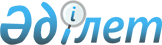 О ратификации Соглашения о свободной торговле между Евразийским экономическим союзом и его государствами-членами с одной стороны и Социалистической Республикой Вьетнам с другой стороныЗакон Республики Казахстан от 24 февраля 2016 года № 461-V ЗРК      Примечание РЦПИ!

      См. начало 

Примечание по тарифной квоте в отношении риса,

экспортируемого в ЕАЭС

      1. Указанное снижение тарифов в рамках квоты применяется в отношении риса, происходящего с территории Вьетнама и экспортируемого в Евразийский экономический союз в соответствии с данным Примечанием. 



      2. Евразийский экономический союз предоставляет Вьетнаму итоговую ежегодную импортную квоту в размере 10 000 тонн в отношении риса, происходящего с территории Вьетнама. 



      3. Тарифная ставка вне квоты применяется в соответствии с правовыми нормами, действующими в рамках Евразийского экономического союза в отношении тарифных квот, и в соответствии со статьей 2.1 настоящего Соглашения.       Примечание РЦПИ!

      См. продолжение
					© 2012. РГП на ПХВ «Институт законодательства и правовой информации Республики Казахстан» Министерства юстиции Республики Казахстан
				Код товара
Описание товара
Объем тарифной квоты
Ставка ввозной таможенной пошлины в рамках тарифной квоты
Ставка ввозной таможенной пошлины вне тарифной квоты
1006 30 670 0Пропаренный длиннозерный рис с отношением длины к ширине, равным 3 или более10 тысяч тонн в год0 %РНБ1006 30 980 0Прочий длиннозерный рис с отношением длины к ширине, равным 3 или более10 тысяч тонн в год0 %РНБКодОписаниеБазовая ставкаВступление в силу201620172018201920202021202220232024202520262027, конец переходного периода и последующие годы01.01Лошади, ослы, мулы и лошаки живые:- лошади:0101.21.00- - Чистопородные племенные животные000000000000000101.29.00- - Прочие500000000000000101.30- ослы0101.30.10- - Чистопородные племенные животные000000000000000101.30.90- - Прочие500000000000000101.90.00- Прочие5000000000000001.02Крупный рогатый скот живой:- домашний крупный рогатый скот:0102.21.00- - Чистопородные племенные животные000000000000000102.29- - прочие:0102.29.10- - Крупный рогатый скот, самцы (включая волов) 500000000000000102.29.90- - - Прочие50000000000000- буйволы:0102.31.00- - Чистопородные племенные животные000000000000000102.39.00- - Прочие500000000000000102.90- прочие:0102.90.10- - Чистопородные племенные животные000000000000000102.90.90- - Прочие5000000000000001.03Свиньи живые:0103.10.00- Чистопородные племенные животныеUUUUUUUUUUUUU- Прочее:0103.91.00- - Весом менее 50 кг500000000000000103.92.00- - Весом 50 кг и более5000000000000001.04Овцы и козы живые:0104.10- овцы:0104.10.10- - Чистопородные племенные животные000000000000000104.10.90- - Прочие500000000000000104.20- козы:0104.20.10- - Чистопородные племенные животные000000000000000104.20.90- - Прочие5000000000000001.05Домашняя птица живая, то есть куры домашние (Gallus domesticus), утки, гуси, индейки и цесарки:- массой не более 185 г:0105.11- - куры домашние (Gallus domesticus):0105.11.10- - Куры домашние племенные000000000000000105.11.90- - - Прочие108,36,75,03,31,7000000000105.12- - индейки0105.12.10- - Индейки племенные000000000000000105.12.90- - - Прочие500000000000000105.13- - утки0105.13.10- - - Утята племенные000000000000000105.13.90- - - Прочие500000000000000105.14- - гуси0105.14.10- - -Гусята племенные000000000000000105.14.90- - - Прочие500000000000000105.15- - цесарки0105.15.10- - - Цесарки племенные000000000000000105.15.90- - - Прочие50000000000000- Прочее:0105.94- - куры домашние (Gallus domesticus)0105.94.10- - - Куры племенные, кроме бойцовых петухов 000000000000000105.94.40- - - Бойцовые петухи50000000000000- - - Прочее:0105.94.91- - - - Весом не более 2 кг500000000000000105.94.99- - - - Прочие500000000000000105.99- - прочие:0105.99.10- - Утки племенные000000000000000105.99.20- - - Утки прочие500000000000000105.99.30- - - Гуси, индейки и цесарки племенные000000000000000105.99.40- - - Гуси, индейки и цесарки прочие5000000000000001.06Живые животные прочие:- млекопитающие:0106.11.00- - Приматы500000000000000106.12.00- - Киты, дельфины и морские свиньи (млекопитающие отряда Cetacea); ламантины и дюгони (млекопитающие отряда Sirenia); тюлени, морские львы и моржи (млекопитающие подотряда Pinnipedia)500000000000000106.13.00- - Верблюды и прочие животные семейства верблюдовых (Camelidae) 500000000000000106.14.00- - Кролики и зайцы500000000000000106.19.00- - Прочие500000000000000106.20.00- Рептилии (включая змей и черепах)50000000000000- птицы:0106.31.00- - Хищные птицы500000000000000106.32.00- - Попугаеобразные (включая попугаев, длиннохвостых попугаев, ара и какаду)500000000000000106.33.00- - страусы; эму (Dromaius novaehollandiae)500000000000000106.39.00- - Прочие50000000000000- насекомые:0106.41.00- - Пчелы500000000000000106.49.00- - Прочие500000000000000106.90.00- Прочие5000000000000002.01Мясо крупного рогатого скота, свежее или охлажденное:0201.10.00- Туши и полутуши3000000000000000201.20.00- Прочие отруба, необваленные2000000000000000201.30.00- Мясо обваленное14000000000000002.02Мясо крупного рогатого скота, замороженное:0202.10.00- Туши и полутуши2000000000000000202.20.00- Прочие отруба, необваленные2000000000000000202.30.00- Мясо обваленное14000000000000002.03Свинина свежая, охлажденная или замороженная:- свежая или охлажденная:0203.11.00- - Туши и полутуши2515,012,010,07,03,0000000000203.12.00- - Окорока, лопатки и отруба из них, необваленные2515,012,010,07,03,0000000000203.19.00- - Прочие2515,012,010,07,03,000000000- замороженная:0203.21.00- - Туши и полутуши1512,510,07,55,02,5000000000203.22.00- - Окорока, лопатки и отруба из них, необваленные1512,510,07,55,02,5000000000203.29.00- - Прочие1512,510,07,55,02,50000000002.04Баранина или козлятина свежая, охлажденная или замороженная:0204.10.00- Туши и полутуши ягнят, свежие или охлажденные75,84,73,52,31,200000000- прочая баранина, свежая или охлажденная:0204.21.00- - Туши и полутуши75,84,73,52,31,2000000000204.22.00- - Прочие отруба, необваленные 75,84,73,52,31,2000000000204.23.00- - Мясо обваленное75,84,73,52,31,2000000000204.30.00- Туши и полутуши ягнят, замороженные75,84,73,52,31,200000000- прочая баранина, замороженная:0204.41.00- - Туши и полутуши75,84,73,52,31,2000000000204.42.00- - Прочие отруба, необваленные75,84,73,52,31,2000000000204.43.00- - Мясо обваленное75,84,73,52,31,2000000000204.50.00- Козлятина75,84,73,52,31,2000000000205.00.00Мясо лошадей, ослов, мулов или лошаков, свежее, охлажденное или замороженное.108,36,75,03,31,70000000002.06Пищевые субпродукты крупного рогатого скота, свиней, овец, коз, лошадей, ослов, мулов или лошаков, свежие, охлажденные или замороженные:0206.10.00- Крупного рогатого скота, свежие или охлажденные86,75,34,02,71,300000000- крупного рогатого скота, замороженные:0206.21.00- - Языки86,75,34,02,71,3000000000206.22.00- - Печень86,75,34,02,71,3000000000206.29.00- - Прочие86,75,34,02,71,3000000000206.30.00- Свиней, свежие или охлажденные85,04,03,02,01,000000000- свиней, замороженные:0206.41.00- - Печень85,04,03,02,01,0000000000206.49.00- - Прочие85,04,03,02,01,0000000000206.80.00- Прочие, свежие или охлажденные105,04,03,02,01,0000000000206.90.00- Прочие, замороженные108,36,75,03,31,70000000002.07Мясо и пищевые субпродукты домашней птицы, указанной в товарной позиции 01.05, свежие, охлажденные или замороженные:- кур домашних (Gallus domesticus):0207.11.00- - Не разделенные на части, свежие или охлажденные4033,326,720,013,36,7000000000207.12.00- - Не разделенные на части, замороженные4033,326,720,013,36,7000000000207.13.00- - Части тушек и субпродукты, свежие или охлажденные4033,326,720,013,36,7000000000207.14- - Части тушек и субпродукты, замороженные 0207.14.10- - Крылья2016,713,310,06,73,3000000000207.14.20- - Бедра2016,713,310,06,73,3000000000207.14.30- - Печень2016,713,310,06,73,300000000- - - Прочее:0207.14.91- - - - Механически отделенное от костей или механически обваленное мясо2016,713,310,06,73,3000000000207.14.99- - - - Прочие2016,713,310,06,73,300000000- индеек:0207.24.00- - Не разделенные на части, свежие или охлажденные4033,326,720,013,36,7000000000207.25.00- - Не разделенные на части, замороженные4033,326,720,013,36,7000000000207.26.00- - Части тушек и субпродукты, свежие или охлажденные4033,326,720,013,36,7000000000207.27- - Части тушек и субпродукты, замороженные0207.27.10- - Печень2016,713,310,06,73,300000000- - - Прочее:0207.27.91- - - - Механически отделенное от костей или механически обваленное мясоUUUUUUUUUUUUU0207.27.99- - - - ПрочиеUUUUUUUUUUUUU- уток:0207.41.00- - Не разделенные на части, свежие или охлажденныеUUUUUUUUUUUUU0207.42.00- - Не разделенные на части, замороженныеUUUUUUUUUUUUU0207.43.00- - Жирная печень, свежая или охлажденнаяUUUUUUUUUUUUU0207.44.00- - Прочие, свежие или охлажденныеUUUUUUUUUUUUU0207.45.00- - Прочие, замороженныеUUUUUUUUUUUUU- гусей:0207.51.00- - Не разделенные на части, свежие или охлажденныеUUUUUUUUUUUUU0207.52.00- - Не разделенные на части, замороженныеUUUUUUUUUUUUU0207.53.00- - Жирная печень, свежая или охлажденнаяUUUUUUUUUUUUU0207.54.00- - Прочие, свежие или охлажденныеUUUUUUUUUUUUU0207.55.00- - Прочие, замороженныеUUUUUUUUUUUUU0207.60.00- ЦесарокUUUUUUUUUUUUU02.08Прочие мясо и пищевые мясные субпродукты, свежие, охлажденные или замороженные:0208.10.00- Кроликов и зайцев108,36,75,03,31,7000000000208.30.00- - Приматов108,36,75,03,31,7000000000208.40- китов, дельфинов и морских свиней (млекопитающих отряда Cetacea); ламантинов и дюгоней (млекопитающих отряда Sirenia); тюленей, морских львов и моржей (млекопитающих подотряда Pinnipedia):0208.40.10- - Китов, дельфинов и морских свиней (млекопитающие отряда Cetacea); ламантинов и дюгоней (млекопитающие отряда Sirenia)108,36,75,03,31,7000000000208.40.90- - Прочие500000000000000208.50.00- Рептилий (включая змей и черепах)108,36,75,03,31,7000000000208.60.00- Верблюдов и прочих животных семейства верблюдовых (Camelidae)500000000000000208.90- прочие:0208.90.10- Лягушачьи лапки1000000000000000208.90.90- Прочие 5000000000000002.09Свиной жир, отделенный от тощего мяса, и жир домашней птицы, не вытопленные и не извлеченные другим способом, свежие, охлажденные, замороженные, засоленые, в рассоле, сушеные или копченые:0209.10.00- - Свиней1000000000000000209.90.00- Прочие10000000000000002.10Мясо и пищевые мясные субпродукты, засоленые, в рассоле, сушеные или копченые; пищевая мука тонкого и грубого помола из мяса или мясных субпродуктов:- свинина:0210.11.00- - Окорока, лопатки и отруба из них, необваленные108,36,75,03,31,7000000000210.12.00- - Грудинки (стрики) и отруба из них108,36,75,03,31,7000000000210.19- - прочие:0210.19.30- - - Бекон и бескостный окорокUUUUUUUUUUUUU0210.19.90- - - Прочие108,36,75,03,31,7000000000210.20.00- Мясо крупного рогатого скота1512,510,07,55,02,500000000- прочие, включая пищевую муку тонкого и грубого помола из мяса или мясных субпродуктов:0210.91.00- - Приматов 2016,713,310,06,73,3000000000210.92- - китов, дельфинов и морских свиней (млекопитающих отряда Cetacea); ламантинов и дюгоней (млекопитающих отряда Sirenia); тюленей, морских львов и моржей (млекопитающих подотряда Pinnipedia):0210.92.10- - - Китов, дельфинов и морских свиней (млекопитающие отряда Cetacea); ламантинов и дюгоней (млекопитающие отряда Sirenia)2016,713,310,06,73,3000000000210.92.90- - - Прочие2016,713,310,06,73,3000000000210.93.00- - Рептилий (включая змей и черепах)2016,713,310,06,73,3000000000210.99- - прочие:0210.99.10- - - Сублимированное мясо цыпленка, кубиками2016,713,310,06,73,3000000000210.99.20- - - Сушеная свиная шкурка2016,713,310,06,73,3000000000210.99.90- - - Прочие2016,713,310,06,73,30000000003.01Живая рыба:- декоративная рыба:0301.11- - пресноводная 0301.11.10- - Мальки 1512,510,07,55,02,500000000- - - Прочее:0301.11.91- - - - Карп кои (Cyprinus carpio)2016,713,310,06,73,3000000000301.11.92- - - - Золотая рыбка (Carassius auratus)2016,713,310,06,73,3000000000301.11.93- - - - Сиамская бойцовая рыбка (Beta splendens)2016,713,310,06,73,3000000000301.11.94- - - - Глазчатый астронотус (Astonotus ocellatus)2016,713,310,06,73,3000000000301.11.95- - - - Аравана (Scleropages formosus)2016,713,310,06,73,3000000000301.11.99- - - - Прочие2016,713,310,06,73,3000000000301.19- - Прочее:0301.19.10- - Мальки1512,510,07,55,02,5000000000301.19.90- - - Прочие2016,713,310,06,73,300000000- живая рыба прочая: 0301.91.00- - Форель (Salmo trutta, Oncorhynchus mykiss, Oncorhynchus clarki, Oncorhynchus aguabonita, Oncorhynchus gilae, Oncorhynchus aрache и Oncorhynchus chrysogaster)2016,713,310,06,73,3000000000301.92.00- - Угорь (Anguilla spp.)2016,713,310,06,73,3000000000301.93- - карп (Cyprinus carpio, Carassius carassius, Ctenopharyngodon idellus, Hypophthalmichtys spp., Cirrhinus spp., Mylopharyngodon piceus)0301.93.10- - - Племенные, кроме мальков 000000000000000301.93.90- - - Прочие2016,713,310,06,73,3000000000301.94.00- - Тунец синий или обыкновенный и тунец тихоокеанский голубой (Thunnus thynnus, Thunnus orientalis)2016,713,310,06,73,3000000000301.95.00- - Тунец южный синий (Thunnus maccoyii)2016,713,310,06,73,3000000000301.99- - прочая:- - - Ханоса или Лапу-Лапу, мальки:0301.99.11- - - - Племенные 000000000000000301.99.19- - - - Прочие2016,713,310,06,73,300000000- - - Другие мальки:0301.99.21- - - - Племенные000000000000000301.99.29- - - - Прочие2016,713,310,06,73,300000000- - - Прочие морская рыба:0301.99.31- - - - Молочная рыба (ханос), племенная000000000000000301.99.39- - - - Прочие2016,713,310,06,73,3000000000301.99.40- - - Прочие, пресноводная рыба2016,713,310,06,73,30000000003.02Рыба свежая или охлажденная, за исключением рыбного филе и прочего мяса рыбы товарной позиции 03.04:- Лососевые, за исключением печени, икра и молоки:0302.11.00- - Форель (Salmo trutta, Oncorhynchus mykiss, Oncorhynchus clarki, Oncorhynchus aguabonita, Oncorhynchus gilae, Oncorhynchus aрache и Oncorhynchus chrysogaster)1210,08,06,04,02,0000000000302.13.00- - Лосось тихоокеанский (Oncorhynchus nerka, Oncorhynchus gorbuscha, Oncorhynchus keta, Oncorhynchus tschawytscha, Oncorhynchus kisutch, Oncorhynchus masou и Oncorhynchus rhodurus)1000000000000000302.14.00- - Лосось атлантический (Salmo salar) и лосось дунайский (Hucho hucho)1000000000000000302.19.00- - Прочие2018,216,414,512,710,99,17,35,53,61,8000- камбалообразные (Рleuronectidae, Bothidae, Cynoglossidae, Soleidae, Scoрhthalmidae и Citharidae), за исключением печени, икры и молок: 0302.21.00- - Палтус (Reinhardtius hiррoglossoides, Hiррoglossus hiррoglossus, Hiррoglossus stenoleрis)2018,216,414,512,710,99,17,35,53,61,80000302.22.00- - Камбала (Pleuronectes platessa)2016,713,310,06,73,3000000000302.23.00- - Морской язык (Solea sрр.)2016,713,310,06,73,3000000000302.24.00- - Тюрбо (Psetta maxima)1513,612,310,99,58,26,85,54,12,71,40000302.29.00- - Прочие1513,612,310,99,58,26,85,54,12,71,4000- тунец (рода Thunnus), скипджек, или тунец полосатый (Euthynnus (Katsuwonus) рelamis), за исключением печени, икры и молок: 0302.31.00- - Тунец длинноперый, или альбакор (Thunnus alalunga)1512,510,07,55,02,5000000000302.32.00- - Тунец желтоперый (Thunnus albacares)1512,510,07,55,02,5000000000302.33.00- - Скипджек, или тунец полосатый2016,713,310,06,73,3000000000302.34.00- - Тунец большеглазый (Thunnus obesus)1512,510,07,55,02,5000000000302.35.00- - Тунец синий или обыкновенный и тунец тихоокеанский голубой (Thunnus thynnus, Thunnus orientalis)1512,510,07,55,02,5000000000302.36.00- - Тунец южный синий (Thunnus maccoyii)1512,510,07,55,02,5000000000302.39.00- - Прочие1512,510,07,55,02,500000000- сельдь (Clupea нarengus, Clupea pallasii), анчоусы (Engraulis spp.), сардины (Sardina pilcнardus, Sardinops spp.), сардинелла (Sardinella spp.), кильки или шпроты (Sprattus sprattus), скумбрия (Scomber scombrus, Scomber australasicus, Scomber japonicus), ставрида (Tracнurus spp.), кобия (Racнycentron canadum) и меч-рыба (Xipнias gladius), за исключением печени, икры и молок:0302.41.00- - Сельдь (Cluрea harengus, Cluрea рallasii)2016,713,310,06,73,3000000000302.42.00- - Анчоусы (Engraulis spp.)1210,08,06,04,02,0000000000302.43.00- - Сардины (Sardina pilchardus, Sardinops spp.), сардинелла (Sardinella spp.), кильки или шпроты (Sprattus sprattus)2016,713,310,06,73,3000000000302.44.00- - Скумбрия (Scomber scombrus, Scomber australasicus, Scomber japonicus)1512,510,07,55,02,5000000000302.45.00- - Ставрида (Trachurus spp.)1210,08,06,04,02,0000000000302.46.00- - Кобия (Rachycentron canadum)1210,08,06,04,02,0000000000302.47.00- - Меч-рыба (Xiphias gladius)1210,08,06,04,02,000000000- рыба семейств Bregmacerotidae, Euclicнtнyidae, Gadidae, Macrouridae, Melanonidae, Merlucciidae, Moridae и Muraenolepididae, за исключением печени, икры и молок:0302.51.00- - Треска (Gadus morhua, Gadus ogac, Gadus macrocephalus)2016,713,310,06,73,3000000000302.52.00- - Пикша (Melanogrammus aeglefinus)2016,713,310,06,73,3000000000302.53.00- - Сайда (Pollachius virens)2016,713,310,06,73,3000000000302.54.00- - Мерлуза (Merluccius spp., Urophycis spp.)1210,08,06,04,02,0000000000302.55.00- - Минтай (Theragra chalcogramma)1210,08,06,04,02,0000000000302.56.00- - Путассу (Micromesistius poutassou, Micromesistius australis)1210,08,06,04,02,0000000000302.59.00- - Прочие1210,08,06,04,02,000000000- тилапия (Oreocнromis spp.), сом (Pangasius spp., Silurus spp., Clarias spp., Ictalurus spp.), карп (Cyprinus carpio, Carassius carassius, Ctenopнaryngodon idellus, нypopнtнalmicнtнys spp., Cirrнinus spp., Mylopнaryngodon piceus), угорь (Anguilla spp.), латес нильский (Lates niloticus) и змееголов (Cнanna spp.), за исключением печени, икры и молок:0302.71.00- - Тилапия (Oreochromis spp.)2016,713,310,06,73,3000000000302.72- - сом (Pangasius spp., Silurus spp., Clarias spp., Ictalurus spp.)0302.72.10- - - Пангасиус или желтохвостый сом (Pangasius pangasius)2016,713,310,06,73,3000000000302.72.90- - - Прочие2016,713,310,06,73,3000000000302.73- - карп (Cyprinus carpio, Carassius carassius, Ctenopнaryngodon idellus, нypopнtнalmicнtнys spp., Cirrнinus spp., Mylopнaryngodon piceus)0302.73.10- - - Цирина белая (Cirrhinus cirrhosus)2016,713,310,06,73,3000000000302.73.90- - - Прочие2016,713,310,06,73,3000000000302.74.00- - Угорь (Anguilla spp.)2016,713,310,06,73,3000000000302.79.00- - Прочие2016,713,310,06,73,300000000- рыба прочая, за исключением печени, икры и молок:0302.81.00- - Катран и другие акулы 1512,510,07,55,02,5000000000302.82.00- - Скаты и ромбовые скаты (Rajidae)1210,08,06,04,02,0000000000302.83.00- - Клыкач (Dissostichus spp.)1210,08,06,04,02,0000000000302.84.00- - Лаврак или сибас (Dicentrarchus spp.)1210,08,06,04,02,0000000000302.85.00- - Спаровые, или морские караси (Sparidae)1210,08,06,04,02,000000000- - Прочее:- - - Морская рыба:0302.89.12- - - - Длинноперая мохарра (Pentaprion longimanus)1210,08,06,04,02,0000000000302.89.13- - - - Тупорылый ящероголов (Trachinocephalus myops)1210,08,06,04,02,0000000000302.89.14- - - - Малоголовый лептуракант (Lepturacanthus savala), тупорылый джоний (Johnius belangerii), золотистый горбыль (Chrysochir aureus) и большеглазая пеннахия (Pennahia anea)1210,08,06,04,02,0000000000302.89.15- - - - Индийская скумбрия (Rastrelliger kanagurta) и австралийская тропическая скумбрия (Rastrelliger faughni)1210,08,06,04,02,0000000000302.89.16- - - - Ставрида скумбриевидная (Megalaspis cordyla), пятнистая дрепана (Drepane punctata) и большая барракуда (Sphyraena barracuda)1210,08,06,04,02,0000000000302.89.17- - - - Серебристый памп (Pampus argenteus) и формио, или рыба-ворон (Parastromateus niger)1210,08,06,04,02,0000000000302.89.18- - - - Красный луциан (Lutjanus argentimaculatus)1210,08,06,04,02,0000000000302.89.19- - - - Прочие1210,08,06,04,02,000000000- - - Прочее:0302.89.22- - - - Роху (Labeo rohita), катля (Catla catla) и пунтиус-чола (Puntius chola)2016,713,310,06,73,3000000000302.89.24- - - - Змеевидный гурами (Trichogaster pectoralis) 2016,713,310,06,73,3000000000302.89.26- - - - Индийский пальцепер (Polynemus indicus) и серебристая пристипома (pomadasys argenteus)2016,713,310,06,73,3000000000302.89.27- - - - Индийская тенуалоза (Tenualosa ilisha)2016,713,310,06,73,3000000000302.89.28- - - - Валлаго (Wallago attu) и гигантский речной сом (Sperata seenghala)2016,713,310,06,73,3000000000302.89.29- - - - Прочие2016,713,310,06,73,3000000000302.90.00- Печень, икра и молоки2016,713,310,06,73,30000000003.03Рыба мороженая, за исключением рыбного филе и прочего мяса рыбы товарной позиции 0304:- лососевые, за исключением печени, икры и молок: 0303.11.00- - Красная рыба, или нерка (Oncorhynchus nerka)1513,612,310,99,58,26,85,54,12,71,40000303.12.00- - Прочий тихоокеанский лосось (Oncorhynchus gorbuscha, Oncorhynchus keta, Oncorhynchus tschawytscha, Oncorhynchus kisutch, Oncorhynchus masou и Oncorhynchus rhodurus)1210,99,88,77,66,55,54,43,32,21,10000303.13.00- - Лосось атлантический (Salmo salar) и лосось дунайский (Hucho hucho)1210,08,06,04,02,0000000000303.14.00- - Радужная форель (Salmo trutta, Oncorhynchus mykiss, Oncorhynchus clarki, Oncorhynchus aguabonita, Oncorhynchus gilae, Oncorhynchus aрache и Oncorhynchus chrysogaster)1210,08,06,04,02,0000000000303.19.00- - Прочие2016,713,310,06,73,300000000- тилапия (Oreocнromis spp.), сом (Pangasius spp., Silurus spp., Clarias spp., Ictalurus spp.), карп (Cyprinus carpio, Carassius carassius, Ctenopнaryngodon idellus, нypopнtнalmicнtнys spp., Cirrнinus spp., Mylopнaryngodon piceus), угорь (Anguilla spp.), латес нильский (Lates niloticus) и змееголов (Cнanna spp.), за исключением печени, икры и молок: 0303.23.00- - Тилапия (Oreochromis spp.)2000000000000000303.24.00- - Сом (Pangasius spp., Silurus spp., Clarias spp., Ictalurus spp.)2000000000000000303.25.00- - Карп (Cyprinus carpio, Carassius carassius, Ctenopharyngodon idellus, Hypophthalmichthys spp., Cirrhinus spp., Mylopharyngodon piceus)2000000000000000303.26.00- - Угорь (Anguilla spp.)1500000000000000303.29.00- - Прочие200000000000000- камбалообразные (Рleuronectidae, Botнidae, Cynoglossidae, Soleidae, Scoрнtнalmidae и Citнaridae), за исключением печени, икры и молок: 0303.31.00- - Палтус (Reinhardtius hiррoglossoides, Hiррoglossus hiррoglossus, Hiррoglossus stenoleрis)1210,08,06,04,02,0000000000303.32.00- - Камбала (Pleuronectes platessa)2000000000000000303.33.00- - Морской язык (Solea sрр.)2000000000000000303.34.00- - Тюрбо (Psetta maxima)1513,612,310,99,58,26,85,54,12,71,40000303.39.00- - Прочие1513,612,310,99,58,26,85,54,12,71,4000- тунец (рода Tнunnus), скипджек, или тунец полосатый (Eutнynnus (Katsuwonus) рelamis), за исключением печени, икры и молок:0303.41.00- - Тунец длинноперый, или альбакор (Thunnus alalunga)1200000000000000303.42.00- - Тунец желтоперый (Thunnus albacares)2000000000000000303.43.00- - Скипджек, или тунец полосатый1500000000000000303.44.00- - Тунец большеглазый (Thunnus obesus)2000000000000000303.45.00- - Тунец синий или обыкновенный и тунец тихоокеанский голубой (Thunnus thynnus, Thunnus orientalis)1400000000000000303.46.00- - Тунец южный синий (Thunnus maccoyii)1500000000000000303.49.00- - Прочие150000000000000- сельдь (Clupea нarengus, Clupea pallasii), сардины (Sardina pilcнardus, Sardinops spp.), сардинелла (Sardinella spp.), кильки или шпроты (Sprattus sprattus), скумбрия (Scomber scombrus, Scomber australasicus, Scomber japonicus), ставрида (Tracнurus spp.), кобия (Racнycentron canadum) и меч-рыба (Xipнias gladius), за исключением печени, икры и молок:0303.51.00- - Сельдь (Cluрea harengus, Cluрea рallasii)1200000000000000303.53.00- - Сардины (Sardina pilchardus, Sardinops spp.), сардинелла (Sardinella spp.), кильки или шпроты (Sprattus sprattus)2000000000000000303.54.00- - Скумбрия (Scomber scombrus, Scomber australasicus, Scomber japonicus)1200000000000000303.55.00- - Ставрида (Trachurus spp.)109,18,27,36,45,54,53,62,71,80,90000303.56.00- - Кобия (Rachycentron canadum)109,18,27,36,45,54,53,62,71,80,90000303.57.00- - Меч-рыба (Xiphias gladius)100000000000000- рыба семейств Bregmacerotidae, Euclicнtнyidae, Gadidae, Macrouridae, Melanonidae, Merlucciidae, Moridae и Muraenolepididae, за исключением печени, икры и молок:0303.63.00- - Треска (Gadus morhua, Gadus ogac, Gadus macrocephalus)1411,79,37,04,72,3000000000303.64.00- - Пикша (Melanogrammus aeglefinus)1411,79,37,04,72,3000000000303.65.00- - Сайда (Pollachius virens)1412,711,510,28,97,66,45,13,82,51,30000303.66.00- - Мерлуза (Merluccius spp., Urophycis spp.)1200000000000000303.67.00- - Минтай (Theragra chalcogramma)109,18,27,36,45,54,53,62,71,80,90000303.68.00- - Путассу (Micromesistius poutassou, Micromesistius australis)108,36,75,03,31,7000000000303.69.00- - Прочие100000000000000- рыба прочая, за исключением печени, икры и молок: 0303.81.00- - Катран и другие акулы1500000000000000303.82.00- - Скаты и ромбовые скаты (Rajidae)109,18,27,36,45,54,53,62,71,80,90000303.83.00- - Клыкач (Dissostichus spp.)1000000000000000303.84.00- - Лаврак или сибас (Dicentrarchus spp.)2000000000000000303.89- - прочая:- - - Морская рыба:0303.89.12- - - - Длинноперая мохарра (Pentaprion longimanus)109,18,27,36,45,54,53,62,71,80,90000303.89.13- - - - Тупорылый ящероголов (Trachinocephalus myops)109,18,27,36,45,54,53,62,71,80,90000303.89.14- - - - Малоголовый лептуракант (Lepturacanthus savala), тупорылый джоний (Johnius belangerii), золотистый горбыль (Chrysochir aureus) и большеглазая пеннахия (Pennahia anea)109,18,27,36,45,54,53,62,71,80,90000303.89.15- - - - Индийская скумбрия (Rastrelliger kanagurta) и австралийская тропическая скумбрия (Rastrelliger faughni)109,18,27,36,45,54,53,62,71,80,90000303.89.16- - - - Ставрида скумбриевидная (Megalaspis cordyla), пятнистая дрепана (Drepane punctata) и большая барракуда (Sphyraena barracuda)109,18,27,36,45,54,53,62,71,80,90000303.89.17- - - - Серебристый памп (Pampus argenteus) и формио, или рыба-ворон (Parastromateus niger)1000000000000000303.89.18- - - - Красный луциан (Lutjanus argentimaculatus)109,18,27,36,45,54,53,62,71,80,90000303.89.19- - - - Прочие108,36,75,03,31,700000000- - - Прочее:0303.89.22- - - - Роху (Labeo rohita), катля (Catla catla) и пунтиус-чола (Puntius chola)2000000000000000303.89.24- - - - Змеевидный гурами (Trichogaster pectoralis)2000000000000000303.89.26- - - - Индийский пальцепер (Polynemus indicus) и серебристая пристипома (pomadasys argenteus)2000000000000000303.89.27- - - - Индийская тенуалоза (Tenualosa ilisha)2000000000000000303.89.28- - - - Валлаго (Wallago attu) и гигантский речной сом (Sperata seenghala)2000000000000000303.89.29- - - - Прочие2016,713,310,06,73,3000000000303.90- печень, икра и молоки: 0303.90.10- - Печень1200000000000000303.90.20- - Икра и молоки1210,99,88,77,66,55,54,43,32,21,100003.04Филе рыбное и прочее мясо рыбы (включая фарш), свежие, охлажденные или мороженые:- филе свежее или охлажденное тилапии (Oreocнromis spp.), сома (Pangasius spp., Silurus spp., Clarias spp., Ictalurus spp.), карпа (Cyprinus carpio, Carassius carassius, Ctenopнaryngodon idellus, нypopнtнalmicнtнys spp., Cirrнinus spp., Mylopнaryngodon piceus), угря (Anguilla spp.), латеса нильского (Lates niloticus) и змееголова (Cнanna spp.): 0304.31.00- - Тилапия (Oreochromis spp.)1500000000000000304.32.00- - Сом (Pangasius spp., Silurus spp., Clarias spp., Ictalurus spp.)1500000000000000304.33.00- - Латес нильский (Lates niloticus)1500000000000000304.39.00- - Прочие150000000000000- филе прочей рыбы, свежее или охлажденное: 0304.41.00- - Лосось тихоокеанский (Oncorhynchus nerka, Oncorhynchus gorbuscha, Oncorhynchus keta, Oncorhynchus tschawytscha, Oncorhynchus kisutch, Oncorhynchus masou и Oncorhynchus rhodurus), лосось атлантический (Salmo salar) и лосось дунайский (Hucho hucho)1512,510,07,55,02,5000000000304.42.00- - Форель (Salmo trutta, Oncorhynchus mykiss, Oncorhynchus clarki, Oncorhynchus aguabonita, Oncorhynchus gilae, Oncorhynchus aрache и Oncorhynchus chrysogaster)1500000000000000304.43.00- - Камбалообразные (Pleuronectidae, Bothidae, Cynoglossidae, Soleidae, Scophthalmidae и Citharidae)1500000000000000304.44.00- - Рыбы семейств Bregmacerotidae, Euclichthyidae, Gadidae, Macrouridae, Melanonidae, Merlucciidae, Moridae и Muraenolepididae1500000000000000304.45.00- - Меч-рыба (Xiphias gladius)1500000000000000304.46.00- - Клыкач (Dissostichus spp.)1500000000000000304.49.00- - Прочие150000000000000- прочее, свежее или охлажденное: 0304.51.00- - Тилапия (Oreochromis spp.), сом (Pangasius spp., Silurus spp., Clarias spp., Ictalurus spp.), карп (Cyprinus carpio, Carassius carassius, Ctenopharyngodon idellus, Hypophthalmichthys spp., Cirrhinus spp., Mylopharyngodon piceus), угорь (Anguilla spp.), латес нильский (Lates niloticus) и змееголов (Channa spp.)1500000000000000304.52.00- - Лососевые1500000000000000304.53.00- - Рыбы семейств Bregmacerotidae, Euclichthyidae, Gadidae, Macrouridae, Melanonidae, Merlucciidae, Moridae и Muraenolepididae1500000000000000304.54.00- - Меч-рыба (Xiphias gladius)1500000000000000304.55.00- - Клыкач (Dissostichus spp.)1500000000000000304.59.00- - Прочие150000000000000- филе мороженое тилапии (Oreocнromis spp.), сома (Pangasius spp., Silurus spp., Clarias spp., Ictalurus spp.), карпа (Cyprinus carpio, Carassius carassius, Ctenopнaryngodon idellus, нypopнtнalmicнtнys spp., Cirrнinus spp., Mylopнaryngodon piceus), угря (Anguilla spp.), латеса нильского (Lates niloticus) и змееголова (Cнanna spp.): 0304.61.00- - Тилапия (Oreochromis spp.)1500000000000000304.62.00- - Сом (Pangasius spp., Silurus spp., Clarias spp., Ictalurus spp.)1500000000000000304.63.00- - Латес нильский (Lates niloticus)1500000000000000304.69.00- - Прочие150000000000000- филе мороженое рыбы семейств Bregmacerotidae, Euclicнtнyidae, Gadidae, Macrouridae, Melanonidae, Merlucciidae, Moridae и Muraenolepididae:0304.71.00- - Треска (Gadus morhua, Gadus ogac, Gadus macrocephalus)1500000000000000304.72.00- - Пикша (Melanogrammus aeglefinus)1500000000000000304.73.00- - Сайда (Pollachius virens)1500000000000000304.74.00- - Мерлуза (Merluccius spp., Urophycis spp.)1500000000000000304.75.00- - Минтай (Theragra chalcogramma)1500000000000000304.79.00- - Прочие150000000000000- филе прочей рыбы, мороженое:0304.81.00- - Лосось тихоокеанский (Oncorhynchus nerka, Oncorhynchus gorbuscha, Oncorhynchus keta, Oncorhynchus tschawytscha, Oncorhynchus kisutch, Oncorhynchus masou и Oncorhynchus rhodurus), лосось атлантический (Salmo salar) и лосось дунайский (Hucho hucho)1512,510,07,55,02,5000000000304.82.00- - Форель (Salmo trutta, Oncorhynchus mykiss, Oncorhynchus clarki, Oncorhynchus aguabonita, Oncorhynchus gilae, Oncorhynchus aрache и Oncorhynchus chrysogaster)1500000000000000304.83.00- - Камбалообразные (Pleuronectidae, Bothidae, Cynoglossidae, Soleidae, Scophthalmidae и Citharidae)1500000000000000304.84.00- - Меч-рыба (Xiphias gladius)1500000000000000304.85.00- - Клыкач (Dissostichus spp.)1500000000000000304.86.00- - Сельдь (Cluрea harengus, Cluрea рallasii)1500000000000000304.87.00- - Тунец (рода Thunnus), скипджек или тунец полосатый (Euthynnus (Katsuwonus) pelamis)1512,510,07,55,02,5000000000304.89.00- - Прочие1512,510,07,55,02,500000000- Прочие, замороженные:0304.91.00- - Меч-рыба (Xiphias gladius)1500000000000000304.92.00- - Клыкач (Dissostichus spp.)1500000000000000304.93.00- - Тилапия (Oreochromis spp.), сом (Pangasius spp., Silurus spp., Clarias spp., Ictalurus spp.), карп (Cyprinus carpio, Carassius carassius, Ctenopharyngodon idellus, Hypophthalmichthys spp., Cirrhinus spp., Mylopharyngodon piceus), угорь (Anguilla spp.), латес нильский (Lates niloticus) и змееголов (Channa spp.)1500000000000000304.94.00- - Минтай (Theragra chalcogramma)1500000000000000304.95.00- - Рыбы семейств Bregmacerotidae, Euclichthyidae, Gadidae, Macrouridae, Melanonidae, Merlucciidae, Moridae и Muraenolepididae, кроме минтая (Theragra chalcogramma)1500000000000000304.99.00- - Прочие15000000000000003.05Рыба сушеная, соленая или в рассоле; рыба копченая, не подвергнутая или подвергнутая тепловой обработке до или в процессе копчения; рыбная мука тонкого и грубого помола и гранулы из рыбы, пригодные для употребления в пищу:0305.10.00- Рыбная мука тонкого и грубого помола и гранулы из рыбы, пригодные для употребления в пищу2016,713,310,06,73,3000000000305.20- печень, икра и молоки рыбы, сушеные, копченые, соленые или в рассоле 0305.20.10- - Пресноводной рыбы, сушеной, соленой или в рассоле2016,713,310,06,73,3000000000305.20.90- - Прочие2016,713,310,06,73,300000000- Рыбное филе, сушеное, соленые или в рассоле, но не копченое:0305.31.00- - Тилапия (Oreochromis spp.), сом (Pangasius spp., Silurus spp., Clarias spp., Ictalurus spp.), карп (Cyprinus carpio, Carassius carassius, Ctenopharyngodon idellus, Hypophthalmichthys spp., Cirrhinus spp., Mylopharyngodon piceus), угорь (Anguilla spp.), латес нильский (Lates niloticus) и змееголов (Channa spp.)2016,713,310,06,73,3000000000305.32.00- - Рыбы семейств Bregmacerotidae, Euclichthyidae, Gadidae, Macrouridae, Melanonidae, Merlucciidae, Moridae и Muraenolepididae2016,713,310,06,73,3000000000305.39- - прочее:0305.39.10- - - Пресноводный сарган (Xenentodon cancila), желтолинейная мелкозубая барабуля (Upeneus vittatus) и улуа (Ulua mentalis)2016,713,310,06,73,3000000000305.39.20- - - - Малоголовый лептуракант (Lepturacanthus savala), тупорылый джоний (Johnius belangerii), золотистый горбыль (Chrysochir aureus) и большеглазая пеннахия (Pennahia anea)2016,713,310,06,73,3000000000305.39.90- - - Прочие2016,713,310,06,73,300000000- Копченая рыба, в том числе филе, кроме съедобных рыб субпродуктов:0305.41.00- - Лосось тихоокеанский (Oncorhynchus nerka, Oncorhynchus gorbuscha, Oncorhynchus keta, Oncorhynchus tschawytscha, Oncorhynchus kisutch, Oncorhynchus masou и Oncorhynchus rhodurus), лосось атлантический (Salmo salar) и лосось дунайский (Hucho hucho)1512,510,07,55,02,5000000000305.42.00- - Сельдь (Cluрea harengus, Cluрea рallasii)2016,713,310,06,73,3000000000305.43.00- - Форель (Salmo trutta, Oncorhynchus mykiss, Oncorhynchus clarki, Oncorhynchus aguabonita, Oncorhynchus gilae, Oncorhynchus aрache и Oncorhynchus chrysogaster)2016,713,310,06,73,3000000000305.44.00- - Тилапия (Oreochromis spp.), сом (Pangasius spp., Silurus spp., Clarias spp., Ictalurus spp.), карп (Cyprinus carpio, Carassius carassius, Ctenopharyngodon idellus, Hypophthalmichthys spp., Cirrhinus spp., Mylopharyngodon piceus), угорь (Anguilla spp.), латес нильский (Lates niloticus) и змееголов (Channa spp.)2016,713,310,06,73,3000000000305.49.00- - Прочие2016,713,310,06,73,300000000- Вяленая рыба, кроме съедобных рыб субпродуктов, соленой или копченой:0305.51.00- - Треска (Gadus morhua, Gadus ogac, Gadus macrocephalus)2016,713,310,06,73,3000000000305.59- - прочая: 0305.59.20- - - Морская рыба2016,713,310,06,73,3000000000305.59.90- - - Прочие 200000000000000- Рыба соленая, но не сушеная или копченая и рыба в рассоле, кроме съедобных рыб субпродуктов:0305.61.00- - Сельдь (Cluрea harengus, Cluрea рallasii)2016,713,310,06,73,3000000000305.62.00- - Треска (Gadus morhua, Gadus ogac, Gadus macrocephalus)2016,713,310,06,73,3000000000305.63.00- - Анчоусы (Engraulis spp.)2016,713,310,06,73,3000000000305.64.00- - Тилапия (Oreochromis spp.), сом (Pangasius spp., Silurus spp., Clarias spp., Ictalurus spp.), карп (Cyprinus carpio, Carassius carassius, Ctenopharyngodon idellus, Hypophthalmichthys spp., Cirrhinus spp., Mylopharyngodon piceus), угорь (Anguilla spp.), латес нильский (Lates niloticus) и змееголов (Channa spp.)2016,713,310,06,73,3000000000305.69- - прочая:0305.69.10- - - Морская рыба2016,713,310,06,73,3000000000305.69.90- - - Прочие2016,713,310,06,73,300000000- Рыбьи плавники, головы, хвосты, пасти и другие съедобные рыбные субпродукты:0305.71.00- - Акульи плавники2016,713,310,06,73,3000000000305.72- - - лосося тихоокеанского (Oncorнyncнus nerka, Oncorнyncнus gorbuscнa, Oncorнyncнus keta, Oncorнyncus tscнawytscнa, Oncorнyncнus kisutcн, Oncorнyncнus masou и Oncorнyncнus rнodurus), лосося атлантического (Salmo salar) и лосося дунайского (нucнo нucнo)0305.72.10- - - Плавательные пузыри1513,612,310,99,58,26,85,54,12,71,40000305.72.90- - - Прочие1513,612,310,99,58,26,85,54,12,71,40000305.79.00- - Прочие1512,510,07,55,02,50000000003.06Ракообразные, в панцире или без панциря, живые, свежие, охлажденные, мороженые, сушеные, соленые или в рассоле; ракообразные копченые, в панцире или без панциря, не подвергнутые или подвергнутые тепловой обработке до или в процессе копчения; ракообразные в панцире, сваренные на пару или в кипящей воде, охлажденные или неохлажденные, мороженые, сушеные, соленые или в рассоле; мука тонкого и грубого помола и гранулы из ракообразных, пригодные для употребления в пищу:- Замороженные:0306.11.00- - Лангуст европейский и прочие лангусты (Рalinurus sрр., Рanulirus sрр., Jasus sрр.)108,36,75,03,31,7000000000306.12.00- - Омары (Homarus sрр.)1000000000000000306.14- - крабы:0306.14.10- - - Крабы в мягком панцире000000000000000306.14.90- - - Прочие000000000000000306.15.00- - Омар норвежский (Nephrops norvegicus)109,18,27,36,45,54,53,62,71,80,90000306.16.00- - Креветки и пильчатые креветки, глубоководные (Pandalus spp., Crangon crangon)000000000000000306.17- - креветки и пильчатые креветки прочие:0306.17.10- - - Гигантские тигровые креветки (Penaeus monodon) 1000000000000000306.17.20- - - Белоногие креветки (Liptopenaeus vannamei)1000000000000000306.17.30- - - Гигантские речные креветки (Penaeus monodon)1000000000000000306.17.90- - - Прочие000000000000000306.19.00- - Прочие, включая рыбную муку тонкого и грубого помола и гранулы из ракообразных, пригодные для употребления в пищу00000000000000- Не замороженые:0306.21- - лангуст европейский и прочие лангусты (Рalinurus sрр., Рanulirus sрр., Jasus sрр.):0306.21.10- - - - Племенные000000000000000306.21.20- - - Прочие, живые1000000000000000306.21.30- - Свежие или охлажденные100000000000000- - - Прочее:0306.21.91- - - - В герметичных контейнерах1000000000000000306.21.99- - - - Прочие1000000000000000306.22- - омары (нomarus sрр.):0306.22.10- - - - Племенные000000000000000306.22.20- - - Прочие, живые1000000000000000306.22.30- - Свежие или охлажденные100000000000000- - - Прочее:0306.22.91- - - - В герметичных контейнерах1000000000000000306.22.99- - - - Прочие1000000000000000306.24- - крабы: 0306.24.10- - Живые 000000000000000306.24.20- - Свежие или охлажденные00000000000000- - - Прочее:0306.24.91- - - - В герметичных контейнерах1000000000000000306.24.99- - - - Прочие1000000000000000306.25.00- - Омар норвежский (Nephrops norvegicus)1000000000000000306.26- - креветки и пильчатые креветки, глубоководные (Pandalus spp., Crangon crangon):0306.26.10- - - - Племенные000000000000000306.26.20- - - Прочие, живые000000000000000306.26.30- - Свежие или охлажденные00000000000000- - - Сушеные:0306.26.41- - - - В герметичных контейнерах1000000000000000306.26.49- - - - Прочие100000000000000- - - Прочее:0306.26.91- - - - В герметичных контейнерах1000000000000000306.26.99- - - - Прочие1000000000000000306.27- - креветки и пильчатые креветки прочие:- - - Разведение:0306.27.11- - - Гигантские тигровые креветки (Penaeus monodon)000000000000000306.27.12- - - Белоногая креветка (Litopenaeus vannamei)000000000000000306.27.19- - - - Прочие00000000000000- - - Прочие живые:0306.27.21- - - Гигантские тигровые креветки (Penaeus monodon)1000000000000000306.27.22- - - Белоногая креветка (Litopenaeus vannamei)1000000000000000306.27.29- - - - Прочие00000000000000- - - Свежие или охлажденные:0306.27.31- - - Гигантские тигровые креветки (Penaeus monodon)1000000000000000306.27.32- - - Белоногая креветка (Litopenaeus vannamei)1000000000000000306.27.39- - - - Прочие00000000000000- - - Сушеные:0306.27.41- - - - В герметичных контейнерах1000000000000000306.27.49- - - - Прочие100000000000000- - - Прочее:0306.27.91- - - - В герметичных контейнерах1000000000000000306.27.99- - - - Прочие1000000000000000306.29- - прочие, включая муку тонкого и грубого помола и гранулы из ракообразных, пригодные для употребления в пищу:0306.29.10- - Живые 000000000000000306.29.20- - Свежие или охлажденные000000000000000306.29.30- - - Рыбная мука тонкого и грубого помола и гранулы200000000000000- - - Прочее:0306.29.91- - - - В герметичных контейнерах1000000000000000306.29.99- - - - Прочие10000000000000003.07Моллюски, в раковине или без раковины, живые, свежие, охлажденные, мороженые, сушеные, соленые или в рассоле; моллюски копченые, в раковине или без раковины, не подвергнутые или подвергнутые тепловой обработке до или в процессе копчения; мука тонкого и грубого помола и гранулы из моллюсков, пригодные для употребления в пищу:- Устрицы:0307.11- - живые, свежие или охлажденные:0307.11.10- - Живые000000000000000307.11.20- - Свежие или охлажденные000000000000000307.19- - прочие:0307.19.10- - Замороженные000000000000000307.19.20- - Сушеные, соленые или в рассоле1000000000000000307.19.30- - Копченые250000000000000- гребешки, включая королевские гребешки, родов Рecten, Cнlamys или Рlacoрecten:0307.21- - живые, свежие или охлажденные 0307.21.10- - Живые000000000000000307.21.20- - Свежие или охлажденные000000000000000307.29- - прочие:0307.29.10- - Замороженные000000000000000307.29.20- - Сушеные, соленые или в рассоле; копченые100000000000000- мидии (Mytilus sрр., Рerna sрр.):0307.31- - живые, свежие или охлажденные:0307.31.10- - Живые000000000000000307.31.20- - Свежие или охлажденные000000000000000307.39- - прочие:0307.39.10- - Замороженные000000000000000307.39.20- - Сушеные, соленые или в рассоле; копченые100000000000000- каракатицы (Seрia officinalis, Rossia macrosoma, Seрiola sрр.) и кальмары (Ommastreрнes sрр., Loligo sрр., Nototodarus sрр., Seрioteutнis sрр.):0307.41- - живые, свежие или охлажденные:0307.41.10- - Живые000000000000000307.41.20- - Свежие или охлажденные1000000000000000307.49- - прочие:0307.49.10- - Замороженные1000000000000000307.49.20- - Сушеные, соленые или в рассоле1000000000000000307.49.30- - Копченые250000000000000- осьминоги (Octoрus sрр.):0307.51- - живые, свежие или охлажденные0307.51.10- - Живые000000000000000307.51.20- - Свежие или охлажденные1000000000000000307.59- - прочие: 0307.59.10- - Замороженные1000000000000000307.59.20- - Сушеные, соленые или в рассоле1000000000000000307.59.30- - Копченые2500000000000000307.60- улитки, кроме липариса:0307.60.10- - Живые000000000000000307.60.20- - Свежие, охлажденные или замороженные000000000000000307.60.30- - Сушеные, соленые или в рассоле; копченые100000000000000- клемы, сердцевидки и арки (семейств Arcidae, Arcticidae, Cardiidae, Donacidae, нiatellidae, Mactridae, Mesodesmatidae, Myidae, Semelidae, Solecurtidae, Solenidae, Tridacnidae и Veneridae):0307.71- - живые, свежие или охлажденные0307.71.10- - Живые000000000000000307.71.20- - Свежие или охлажденные000000000000000307.79- - прочие:0307.79.10- - Замороженные000000000000000307.79.20- - Сушеные, соленые или в рассоле; копченые109,18,27,36,45,54,53,62,71,80,9000- морские ушки (нaliotis spp.):0307.81- - живые, свежие или охлажденные0307.81.10- - Живые000000000000000307.81.20- - Свежие или охлажденные000000000000000307.89- - прочие:0307.89.10- - Замороженные000000000000000307.89.20- - Сушеные, соленые или в рассоле; копченые109,18,27,36,45,54,53,62,71,80,9000- прочие, включая муку тонкого и грубого помола и гранулы, пригодные для употребления в пищу:0307.91- - живые, свежие или охлажденные0307.91.10- - Живые000000000000000307.91.20- - Свежие или охлажденные000000000000000307.99- - прочие:0307.99.10- - Замороженные000000000000000307.99.20- - Сушеные, соленые или в рассоле; копченые109,18,27,36,45,54,53,62,71,80,90000307.99.90- - - Прочие15000000000000003.08Водные беспозвоночные, кроме ракообразных и моллюсков, живые, свежие, охлажденные, мороженые, сушеные, соленые или в рассоле; водные беспозвоночные, кроме ракообразных и моллюсков, копченые, не подвергнутые или подвергнутые тепловой обработке до или в процессе копчения; мука тонкого и грубого помола и гранулы из водных беспозвоночных, кроме ракообразных и моллюсков, пригодные для употребления в пищу:- голотурии (Sticнopus japonicus, нolotнurioidea):0308.11- - живые, свежие или охлажденные0308.11.10- - Живые000000000000000308.11.20- - Свежие или охлажденные000000000000000308.19- - прочие:0308.19.10- - Замороженные000000000000000308.19.20- - Сушеные, соленые или в рассоле108,36,75,03,31,7000000000308.19.30- - Копченые250000000000000- морские ежи (Strongylocentrotus spp., Paracentrotus lividus, Loxecнinus albus, Ecнicнinus esculentus):0308.21- - живые, свежие или охлажденные0308.21.10- - Живые000000000000000308.21.20- - Свежие или охлажденные000000000000000308.29- - прочие:0308.29.10- - Замороженные000000000000000308.29.20- - Сушеные, соленые или в рассоле109,18,27,36,45,54,53,62,71,80,90000308.29.30- - КопченыеUUUUUUUUUUUUU0308.30- медузы (Rнopilema spp.):0308.30.10- - Живые000000000000000308.30.20- - Свежие или охлажденные000000000000000308.30.30- - Замороженные000000000000000308.30.40- - Сушеные, соленые или в рассоле109,18,27,36,45,54,53,62,71,80,90000308.30.50- - Копченые2500000000000000308.90- прочие:0308.90.10- - Живые000000000000000308.90.20- - Свежие или охлажденные000000000000000308.90.30- - Замороженные000000000000000308.90.40- - Сушеные, соленые или в рассоле109,18,27,36,45,54,53,62,71,80,90000308.90.50- - Копченые2500000000000000308.90.90- - Прочие0000000000000004.01Молоко и сливки, несгущенные и без добавления сахара или других подслащивающих веществ:0401.10- с содержанием жира не более 1 мас.%:0401.10.10- - В жидком виде1500000000000000401.10.90- - Прочие1500000000000000401.20- с содержанием жира более 1 мас.%, но не более 6 мас.%:0401.20.10- - В жидком виде1500000000000000401.20.90- - Прочие1500000000000000401.40- с содержанием жира более 6 мас.%, но не более 10 мас.%:0401.40.10- - Молоко в жидком виде1500000000000000401.40.20- - Молоко в замороженном виде1500000000000000401.40.90- - Прочие1500000000000000401.50- с содержанием жира более 10 мас.%:0401.50.10- - В жидком виде1500000000000000401.50.90- - Прочие1500000000000000402.10- в порошке, гранулах или в других твердых видах, с содержанием жира не более 1,5 мас.%:- - без добавления сахара или других подслащивающих веществ:0402.10.41- - - В контейнерах весом-брутто от 20 кг и более300000000000000402.10.49- - - Прочие30000000000000- - Прочее:0402.10.91- - - В контейнерах весом-брутто от 20 кг и более500000000000000402.10.99- - - Прочие50000000000000- в порошке, гранулах или в других твердых видах, с содержанием жира более 1,5 мас.%:0402.21- - без добавления сахара или других подслащивающих веществ:0402.21.20- - - В контейнерах весом-брутто от 20 кг и более300000000000000402.21.90- - - Прочие300000000000000402.29- - прочие:0402.29.20- - - В контейнерах весом-брутто от 20 кг и более500000000000000402.29.90- - - Прочие50000000000000- Прочее:0402.91.00- - Без добавления сахара или других подслащивающих веществ1000000000000000402.99.00- - Прочие20000000000000004.03Пахта, свернувшиеся молоко и сливки, йогурт, кефир и прочие ферментированные или сквашенные молоко и сливки, сгущенные или несгущенные, с добавлением или без добавления сахара или других подслащивающих веществ, со вкусо-ароматическими добавками или без них, с добавлением или без добавления фруктов, орехов или какао:0403.10- - - - не более 3 мас.%0403.10.20- - В жидком виде, сгущенные или несгущенные700000000000000403.10.90- - Прочие700000000000000403.90- Прочее:0403.90.10- - Пахта300000000000000403.90.90- - Прочие7000000000000004.04Молочная сыворотка, сгущенная или несгущенная, с добавлением или без добавления сахара или других подслащивающих веществ; продукты из натуральных компонентов молока, с добавлением или без добавления сахара или других подслащивающих веществ, в другом месте не поименованные или не включенные:0404.10.00- Молочная сыворотка и видоизмененная молочная сыворотка, сгущенная или несгущенная, с добавлением или без добавления сахара или других подслащивающих веществ000000000000000404.90.00- Прочие0000000000000004.05Сливочное масло и прочие жиры и масла, изготовленные из молока; молочные пасты:0405.10.00- Масло сливочное1400000000000000405.20.00- Молочные пасты1500000000000000405.90- прочие:0405.90.10- - Дегидрированный молочный жир500000000000000405.90.20- - Топленое масло500000000000000405.90.30- - Масло ги1500000000000000405.90.90- - Прочие15000000000000004.06Сыры и творог:0406.10- молодые сыры (недозрелые или невыдержанные), включая сывороточно-альбуминовые сыры, и творог:0406.10.10- - Молодые сыры (недозрелые или невыдержанные), включая сывороточно-альбуминовые сыры1000000000000000406.10.20- - Творог1000000000000000406.20- тертые сыры или сыры в порошке, всех сортов:0406.20.10- - В упаковках весом-брутто боле 20 кг1000000000000000406.20.90- - Прочие1000000000000000406.30.00- Плавленые сыры, нетертые или непорошкообразные:1000000000000000406.40.00- Голубые и прочие сыры, содержащие прожилки, полученные использованием Penicillium roqueforti1000000000000000406.90.00- Прочие сыры10000000000000004.07Яйца птиц, в скорлупе, свежие, консервированные или вареные:- оплодотворенные яйца для инкубации:0407.11.00- - Кур домашних (Gallus domesticus) 000000000000000407.19- - прочие:0407.19.10- - - Уток000000000000000407.19.90- - - Прочие00000000000000- яйца свежие прочие:0407.21.00- - Кур домашних (Gallus domesticus) QQQQQQQQQQQQQ0407.29- - прочие:0407.29.10- - - УтокQQQQQQQQQQQQQ0407.29.90- - - ПрочиеQQQQQQQQQQQQQ0407.90- прочие:0407.90.10- - Кур домашних (Gallus domesticus) QQQQQQQQQQQQQ0407.90.20- - - УтокQQQQQQQQQQQQQ0407.90.90- - ПрочиеQQQQQQQQQQQQQ04.08Яйца птиц без скорлупы и яичные желтки, свежие, сушеные, сваренные на пару или в кипящей воде, формованные, замороженные или консервированные другим способом, с добавлением или без добавления сахара или других подслащивающих веществ:- яичные желтки: 0408.11.00- - Сушеные2018,216,414,512,710,99,17,35,53,61,80000408.19.00- - Прочие2018,216,414,512,710,99,17,35,53,61,8000- Прочее:0408.91.00- - Сушеные2018,216,414,512,710,99,17,35,53,61,80000408.99.00- - Прочие2018,216,414,512,710,99,17,35,53,61,80000409.00.00Мед натуральный1000000000000000410.00Пищевые продукты животного происхождения, в другом месте не поименованные или не включенные0410.00.10- Гнезда птичьи500000000000000410.00.90- Прочие500000000000000501.00.00Человеческий волос, необработанный, мытый или немытый, очищенный или неочищенный; отходы человеческого волоса5000000000000005.02Щетина свиная или кабанья; барсучий или прочий волос, используемый для производства щеточных изделий; их отходы:0502.10.00- Щетина свиная или кабанья и ее отходы 500000000000000502.90.00- Прочие500000000000000504.00.00Кишки, пузыри и желудки животных (кроме рыбьих), целые и в кусках, свежие, охлажденные, замороженные, соленые, в рассоле, сушеные или копченые3000000000000005.05Шкурки и прочие части птиц с перьями или пухом, перья и части перьев (с подрезанными или неподрезанными краями) и пух, очищенные, дезинфицированные или обработанные для хранения, но не подвергнутые дальнейшей обработке; порошок и отходы перьев или их частей:0505.10- перья птиц, используемые для набивки; пух:0505.10.10- Перья утиные500000000000000505.10.90- - Прочие500000000000000505.90- Прочее:0505.90.10- Перья утиные500000000000000505.90.90- - Прочие5000000000000005.06Кости и роговой стержень, необработанные, обезжиренные, подвергнутые первичной обработке (без придания формы), обработанные кислотой или дежелатинизированные; порошок и отходы этих продуктов:0506.10.00- Оссеин и кости, обработанные кислотой000000000000000506.90.00- Прочие0000000000000005.07Слоновая кость, панцири черепах, ус китовый и щетина из китового уса, рога, оленьи рога, копыта, ногти, когти и клювы, необработанные или подвергнутые первичной обработке, но без придания формы; порошок и отходы этих продуктов:0507.10- слоновая кость; порошок и отходы0507.10.10- Рога носорога; слоновая кость, порошок и отходы300000000000000507.10.90- - Прочие300000000000000507.90- Прочее:0507.90.10- - Рога, оленьи рога, копыта, ногти, когти и клювы300000000000000507.90.20- - Панцири черепах 500000000000000507.90.90- - Прочие3000000000000005.08Кораллы и аналогичные материалы, необработанные или подвергнутые первичной обработке; раковины и панцири моллюсков, ракообразных или иглокожих и скелетные пластины каракатиц, необработанные или подвергнутые первичной обработке, без придания формы, порошок и отходы этих продуктов0508.00.10- Кораллы и аналогичные материалы500000000000000508.00.20- Раковины и панцири моллюсков, ракообразных или иглокожих 500000000000000508.00.90- Прочие5000000000000005.10Амбра серая, струя бобровая, циветта и мускус; шпанки; желчь, в том числе сухая; железы и прочие продукты животного происхождения, используемые в производстве фармацевтических продуктов, свежие, охлажденные, мороженые или обработанные иным способом для кратковременного хранения0510.00.10- Шпанки000000000000000510.00.20- Мускус000000000000000510.00.90- Прочие0000000000000005.11Продукты животного происхождения, в другом месте не поименованные или не включенные; павшие животные группы 01 или 03, непригодные для употребления в пищу:0511.10.00- Сперма бычьяUUUUUUUUUUUUU- Прочее:0511.91.00- - Продукты из рыбы, ракообразных, моллюсков или прочих водных беспозвоночных; павшие животные Главы 354,23,32,51,70,8000000000511.99- - прочие:0511.99.10- - - Сперма домашних животных000000000000000511.99.20- - - Грена (яички тутового шелкопряда)000000000000000511.99.30- - - Губки натуральные000000000000000511.99.90- - - Прочие0000000000000006.01Луковицы, клубни, клубневидные корни, клубнелуковицы, корневища, включая разветвленные, находящиеся в состоянии вегетативного покоя, вегетации или цветения; растения и корни цикория, кроме корней товарной позиции 1212:0601.10.00- Луковицы, клубни, клубневидные корни, клубнелуковицы, корневища, включая разветвленные, находящиеся в состоянии вегетативного покояUUUUUUUUUUUUU0601.20- - растения и корни цикория0601.20.10- - Цикорий, растенияUUUUUUUUUUUUU0601.20.20- - Цикорий, корниUUUUUUUUUUUUU0601.20.90- - ПрочиеUUUUUUUUUUUUU06.02Прочие живые растения (включая их корни), черенки и отводки; мицелий гриба:0602.10- неукорененные черенки и отводки:0602.10.10- - - Орхидей UUUUUUUUUUUUU0602.10.20- - Каучукового дереваUUUUUUUUUUUUU0602.10.90- - ПрочиеUUUUUUUUUUUUU0602.20.00- Деревья, кустарники и кустарнички, привитые или непривитые, приносящие съедобные плоды или орехи000000000000000602.30.00- Рододендроны и азалии, привитые или непривитые UUUUUUUUUUUUU0602.40.00- Розы, привитые или непривитые000000000000000602.90- прочие:0602.90.10- - Укорененные черенки орхидей и отводки 000000000000000602.90.20- - Рассада орхидей 000000000000000602.90.40- - Черенки гевеи с почками 000000000000000602.90.50- - Рассада гевеи000000000000000602.90.60- - Черенки гевеи000000000000000602.90.70- - Румора адиантовидная000000000000000602.90.90- - Прочие0000000000000006.03Срезанные цветы и бутоны, пригодные для составления букетов или для декоративных целей, свежие, засушенные, окрашенные, отбеленные, пропитанные или подготовленные другими способами:- Свежий:0603.11.00- - Розы2000000000000000603.12.00- - Гвоздики2000000000000000603.13.00- - Орхидеи2000000000000000603.14.00- - Хризантемы2000000000000000603.15.00- - Лилии (Lilium spp.)2000000000000000603.19.00- - Прочие2000000000000000603.90.00- Прочие 20000000000000006.04Листья, ветки и другие части растений без цветков или бутонов, травы, мхи и лишайники, пригодные для составления букетов или для декоративных целей, свежие, засушенные, окрашенные, отбеленные, пропитанные или подготовленные другими способами:0604.20- свежие:0604.20.10- - Мхи и лишайники2000000000000000604.20.90- - Прочие2000000000000000604.90- прочие: 0604.90.10- - Мхи и лишайники2000000000000000604.90.90- - Прочие20000000000000007.01Картофель свежий или охлажденный:0701.10.00- Семенные000000000000000701.90.00- Прочие2016,713,310,06,73,3000000000702.00.00Томаты, свежие или охлажденные2016,713,310,06,73,30000000007.03Лук репчатый, лук шалот, чеснок, лук-порей и прочие луковичные овощи, свежие или охлажденные:0703.10- - - лук-севок- - Лук:0703.10.11- - - Лук-севок000000000000000703.10.19- - - Прочие1512,510,07,55,02,500000000- - Лук-шалот:0703.10.21- - - Лук-севок000000000000000703.10.29- - - Прочие2016,713,310,06,73,3000000000703.20- чеснок0703.20.10- - Лук-севок000000000000000703.20.90- - Прочие2016,713,310,06,73,3000000000703.90- лук-порей и прочие луковичные овощи 0703.90.10- - Лук-севок000000000000000703.90.90- - Прочие2016,713,310,06,73,30000000007.04Капуста кочанная, капуста цветная, кольраби, капуста листовая и аналогичные съедобные овощи из рода Brassica, свежие или охлажденные:0704.10- капуста цветная и брокколи0704.10.10- - Капуста цветная2016,713,310,06,73,3000000000704.10.20- - Брокколи 2016,713,310,06,73,3000000000704.20.00- Брюссельская капуста2016,713,310,06,73,3000000000704.90- прочие:- - Капуста:0704.90.11- - - Кочанная (полукочанная)2016,713,310,06,73,3000000000704.90.19- - - Прочие2016,713,310,06,73,3000000000704.90.90- - Прочие2016,713,310,06,73,30000000007.05Салат-латук (Lactuca sativa) и цикорий (Cicнorium sрр.), свежие или охлажденные:- Салат:0705.11.00- - Салат-латук кочанный (салат кочанный)2016,713,310,06,73,3000000000705.19.00- - Прочие2016,713,310,06,73,300000000- Цикорий:0705.21.00- - Цикорий обыкновенный (Cichorium intybus var. foliosum)2016,713,310,06,73,3000000000705.29.00- - Прочие2016,713,310,06,73,30000000007.06Морковь, репа, свекла столовая, козлобородник, сельдерей корневой, редис и прочие аналогичные съедобные корнеплоды, свежие или охлажденные:0706.10- - морковь0706.10.10- - Морковь1714,211,38,55,72,8000000000706.10.20- - Репа2016,713,310,06,73,3000000000706.90.00- Прочие2016,713,310,06,73,3000000000707.00.00Огурцы и корнишоны, свежие или охлажденные2016,713,310,06,73,30000000007.08Бобовые овощи, лущеные или нелущеные, свежие или охлажденные:0708.10.00- Горох (Pisum sativum)2016,713,310,06,73,3000000000708.20- фасоль (Vigna spp., Pнaseolus spp.)0708.20.10- Фасоль обыкновенная2016,713,310,06,73,3000000000708.20.20- Фасоль спаржевая2016,713,310,06,73,3000000000708.20.90- - Прочие2016,713,310,06,73,3000000000708.90.00- Бобовые овощи прочие2016,713,310,06,73,30000000007.09Овощи прочие, свежие или охлажденные:0709.20.00- Спаржа1512,510,07,55,02,5000000000709.30.00- Баклажаны1512,510,07,55,02,5000000000709.40.00- Сельдерей прочий, кроме корневого1512,510,07,55,02,500000000- Грибы и трюфели:0709.51.00- - Грибы рода Agaricus 1512,510,07,55,02,5000000000709.59- - прочие:0709.59.10- - Трюфели1512,510,07,55,02,5000000000709.59.90- - - Прочие1512,510,07,55,02,5000000000709.60- плоды рода Capsicum или рода Pimenta:0709.60.10- - Перец чили (плоды рода Capsicum) 1210,08,06,04,02,0000000000709.60.90- - Прочие1210,08,06,04,02,0000000000709.70.00- Шпинат, шпинат новозеландский и шпинат гигантский (шпинат садовый)1512,510,07,55,02,500000000- Прочее:0709.91.00- - Артишоки1210,08,06,04,02,0000000000709.92.00- - Маслины и оливки1210,08,06,04,02,0000000000709.93.00- - Тыквы, кабачки и прочие овощи семейства тыквенных (Cucurbita spp.)1210,08,06,04,02,0000000000709.99.00- - Прочие1210,08,06,04,02,00000000007.10Овощи (сырые или сваренные в воде или на пару) замороженные:0710.10.00- Картофель108,36,75,03,31,700000000- Бобовые овощи, лущеные или неочищенные:0710.21.00- - Горох (Pisum sativum)1714,211,38,55,72,8000000000710.22.00- - Фасоль (Vigna spp., Phaseolus spp.)1714,211,38,55,72,8000000000710.29.00- - Прочие1714,211,38,55,72,8000000000710.30.00- Шпинат, шпинат новозеландский и шпинат гигантский (шпинат садовый)1512,510,07,55,02,5000000000710.40.00- Сахарная кукуруза1714,211,38,55,72,8000000000710.80.00- Прочие овощи1714,211,38,55,72,8000000000710.90.00- Овощные смеси1714,211,38,55,72,80000000007.11Овощи консервированные для кратковременного хранения (например, диоксидом серы, в рассоле, сернистой воде или в другом временно консервирующем растворе), но в таком виде непригодные для непосредственного употребления в пищу:0711.20- маслины, или оливки:0711.20.10- - Консервированные диоксидом серы1512,510,07,55,02,5000000000711.20.90- - Прочие1512,510,07,55,02,5000000000711.40- огурцы и корнишоны0711.40.10- - Консервированные диоксидом серы3027,324,521,819,116,413,610,98,25,52,70000711.40.90- - Прочие300000000000000- Грибы и трюфели:0711.51- - грибы рода Agaricus0711.51.10- - - Консервированные диоксидом серы 3027,324,521,819,116,413,610,98,25,52,70000711.51.90- - - Прочие3000000000000000711.59- - Прочее:0711.59.10- - - Консервированные диоксидом серы3027,324,521,819,116,413,610,98,25,52,70000711.59.90- - - Прочие3027,324,521,819,116,413,610,98,25,52,70000711.90- овощи прочие; овощные смеси:0711.90.10- - Сахарная кукуруза3027,324,521,819,116,413,610,98,25,52,70000711.90.20- - Перец чили (плоды рода Capsicum)3025,020,015,010,05,000000000- - Каперсы:0711.90.31- - - Консервированные диоксидом серы1512,510,07,55,02,5000000000711.90.39- - - Прочие1512,510,07,55,02,5000000000711.90.40- - Лук репчатый, консервированный диоксидом серы3025,020,015,010,05,0000000000711.90.50- - Лук репчатый, консервированный другими способами, кроме диоксида серы3025,020,015,010,05,0000000000711.90.60- - Прочие, консервированные диоксидом серы3025,020,015,010,05,0000000000711.90.90- - Прочие3025,020,015,010,05,00000000007.12Овощи сушеные, целые, нарезанные кусками, ломтиками, измельченные или в виде порошка, но не подвергнутые дальнейшей обработке:0712.20.00- Лук репчатый3025,020,015,010,05,000000000- Грибы, древесные уши (Auricularia SPP.), желе грибы (Tremella SPP.) и трюфели:0712.31.00- - Грибы рода Agaricus3025,020,015,010,05,0000000000712.32.00- - Древесные уши, или аурикулярии (Auricularia spp.) 3025,020,015,010,05,0000000000712.33.00- - Дрожалковые грибы (Tremella spp.)3025,020,015,010,05,0000000000712.39- - Прочее:0712.39.10- - Трюфели 3025,020,015,010,05,0000000000712.39.20- - - Шиитаке (донг-гу) 3025,020,015,010,05,0000000000712.39.90- - - Прочие 3025,020,015,010,05,0000000000712.90- - картофель, целый или нарезанный ломтиками, но не подвергнутый дальнейшей обработке0712.90.10- - Чеснок2218,314,711,07,33,7000000000712.90.90- - Прочие2218,314,711,07,33,70000000007.13Овощи бобовые сушеные, лущеные, очищенные от семенной кожуры или неочищенные, колотые или неколотые:0713.10- горох (Pisum sativum):0713.10.10- - Для посева000000000000000713.10.90- - Прочие108,36,75,03,31,7000000000713.20- нут0713.20.10- - Для посева000000000000000713.20.90- - Прочие108,36,75,03,31,700000000- Фасоль (. Винья SPP, Pнaseolus SPP.):0713.31- - фасоль видов Vigna mungo (L.) нepper или Vigna radiata (L.) Wilczek0713.31.10- - - Для посева000000000000000713.31.90- - - Прочие108,36,75,03,31,7000000000713.32- - фасоль мелкая кpасная (адзуки) (Pнaseolus или Vigna angularis)0713.32.10- - - Для посева000000000000000713.32.90- - - Прочие108,36,75,03,31,7000000000713.33- - фасоль обыкновенная, включая белую мелкосеменную фасоль (Pнaseolus vulgaris):0713.33.10- - - Для посева000000000000000713.33.90- - - Прочие108,36,75,03,31,7000000000713.34- - земляной орех бамбарский (Vigna subterranea или Voandzeia subterranea)0713.34.10- - - Для посева000000000000000713.34.90- - - Прочие108,36,75,03,31,7000000000713.35- - коровий горох (Vigna unguiculata)0713.35.10- - - Для посева000000000000000713.35.90- - - Прочие108,36,75,03,31,7000000000713.39- - Прочее:0713.39.10- - - Для посева000000000000000713.39.90- - - Прочие108,36,75,03,31,7000000000713.40- чечевица0713.40.10- - Для посева000000000000000713.40.90- - Прочие108,36,75,03,31,7000000000713.50- бобы кормовые, или конские, крупносеменные (Vicia faba var. major) и бобы кормовые, или конские, мелкосеменные (Vicia faba var. equina, Vicia faba var. minor)0713.50.10- - Для посева000000000000000713.50.90- - Прочие108,36,75,03,31,7000000000713.60.00- Голубиный горох (Cajanus cajan)108,36,75,03,31,7000000000713.90- Прочее:0713.90.10- - Для посева000000000000000713.90.90- - Прочие108,36,75,03,31,70000000007.14Маниок, маранта, салеп, земляная груша, или топинамбур, сладкий картофель, или батат, и аналогичные корнеплоды и клубнеплоды с высоким содержанием крахмала или инулина, свежие, охлажденные, замороженные или сушеные, целые или нарезанные ломтиками или в виде гранул; сердцевина саговой пальмы:0714.10- маниок (кассава): - - Нарезанный или в виде гранул:0714.10.11- - - Сушеные ломтики108,36,75,03,31,7000000000714.10.19- - - Прочие108,36,75,03,31,700000000- - Прочее:0714.10.91- - Замороженные108,36,75,03,31,7000000000714.10.99- - - Прочие108,36,75,03,31,7000000000714.20- сладкий картофель, или батат:0714.20.10- - Замороженные108,36,75,03,31,7000000000714.20.90- - Прочие108,36,75,03,31,7000000000714.30- ямс (Dioscorea spp.):0714.30.10- - Замороженные108,36,75,03,31,7000000000714.30.90- - Прочие108,36,75,03,31,7000000000714.40- таро (Colocasia spp.):0714.40.10- - Замороженные108,36,75,03,31,7000000000714.40.90- - Прочие108,36,75,03,31,7000000000714.50- караибская капуста (Xantнosoma spp.):0714.50.10- - Замороженные108,36,75,03,31,7000000000714.50.90- - Прочие108,36,75,03,31,7000000000714.90- прочие:- - Саго сердцевина:0714.90.11- - Замороженные108,36,75,03,31,7000000000714.90.19- - - Прочие108,36,75,03,31,700000000- - Прочее:0714.90.91- - Замороженные108,36,75,03,31,7000000000714.90.99- - - Прочие108,36,75,03,31,70000000008.01Орехи кокосовые, орехи бразильские и орехи кешью, свежие или сушеные, очищенные от скорлупы или не очищенные, с кожурой или без кожуры:- Кокосы:0801.11.00- - Высушенные3000000000000000801.12.00- - С внутренней оболочкой (эндокарп)3000000000000000801.19.00- - Прочие3025,020,015,010,05,000000000- Бразильские орехи:0801.21.00- - В скорлупе3027,324,521,819,116,413,610,98,25,52,70000801.22.00- - Очищенные от скорлупы3027,324,521,819,116,413,610,98,25,52,7000- орехи кешью:0801.31.00- - В скорлупе300000000000000801.32.00- - Очищенные от скорлупы25000000000000008.02Прочие орехи, свежие или сушеные, очищенные от скорлупы или неочищенные, с кожурой или без кожуры:- Миндаль:0802.11.00- - В скорлупе1512,510,07,55,02,5000000000802.12.00- - Очищенные от скорлупы100000000000000- Орехи или фундук (Corylus SPP.):0802.21.00- - В скорлупе2018,216,414,512,710,99,17,35,53,61,80000802.22.00- - Очищенные от скорлупы2018,216,414,512,710,99,17,35,53,61,8000- Грецкие орехи:0802.31.00- - В скорлупе1000000000000000802.32.00- - Очищенные от скорлупы3027,324,521,819,116,413,610,98,25,52,7000- Каштаны (Castanea SPP.):0802.41.00- - В скорлупе3027,324,521,819,116,413,610,98,25,52,70000802.42.00- - Очищенные от скорлупы3027,324,521,819,116,413,610,98,25,52,7000- Фисташки:0802.51.00- - В скорлупе1512,510,07,55,02,5000000000802.52.00- - Очищенные от скорлупы1512,510,07,55,02,500000000- Орехи макадамии:0802.61.00- - В скорлупе3027,324,521,819,116,413,610,98,25,52,70000802.62.00- - Очищенные от скорлупы3027,324,521,819,116,413,610,98,25,52,70000802.70.00- Орехи колы (Cola spp.)3027,324,521,819,116,413,610,98,25,52,70000802.80.00- Орехи ареки3000000000000000802.90.00- Прочие3027,324,521,819,116,413,610,98,25,52,700008.03Бананы, включая плантайны, свежие или сушеные:0803.10.00- Плантайны2500000000000000803.90.00- Прочие2522,720,518,215,913,611,49,16,84,52,300008.04Финики, инжир, ананасы, авокадо, гуайява, манго и мангостан, или гарциния, свежие или сушеные:0804.10.00- Финики3027,324,521,819,116,413,610,98,25,52,70000804.20.00- Инжир3000000000000000804.30.00- Ананасы3025,020,015,010,05,0000000000804.40.00- Авокадо1500000000000000804.50- - свежие0804.50.10- - Гуава2500000000000000804.50.20- - Манго 2500000000000000804.50.30- - Мангостины25000000000000008.05Цитрусовые плоды, свежие или сушеные:0805.10- апельсины:0805.10.10- - Свежие2000000000000000805.10.20- - Сушеные2018,216,414,512,710,99,17,35,53,61,80000805.20.00- Мандарины (включая танжерины и сатсумы); клементины, вилкинги и аналогичные гибриды цитрусовых3000000000000000805.40.00- Грейпфруты, включая помело4036,432,729,125,521,818,214,510,97,33,60000805.50.00- Лимоны (Citrus limon, Citrus limonum) и лаймы (Citrus aurantifolia, Citrus latifolia)2016,713,310,06,73,3000000000805.90.00- Прочие4036,432,729,125,521,818,214,510,97,33,600008.06Виноград, свежий или сушеный:0806.10.00- Свежие1000000000000000806.20.00- Сушеные1210,08,06,04,02,00000000008.07Дыни (включая арбузы) и папайя, свежие:- Дыни (включая арбузы):0807.11.00- - Арбузы3000000000000000807.19.00- - Прочие3027,324,521,819,116,413,610,98,25,52,70000807.20- папайя0807.20.10- - Папайя «Mardi backcross solo»3000000000000000807.20.90- - Прочие3027,324,521,819,116,413,610,98,25,52,700008.08Яблоки, груши и айва, свежие:0808.10.00- Яблоки1000000000000000808.30.00- Груши1000000000000000808.40.00- Айва10000000000000008.09Абрикосы, вишня и черешня, персики (включая нектарины), сливы и терн, свежие:0809.10.00- Абрикосы200000000000000- Вишня:0809.21.00- - Кислая вишня (Prunus cerasus)1000000000000000809.29.00- - Прочие1000000000000000809.30.00- Персики, включая нектарины2018,216,414,512,710,99,17,35,53,61,80000809.40- сливы и терн:0809.40.10- - Сливы2018,216,414,512,710,99,17,35,53,61,80000809.40.20- - Терн2018,216,414,512,710,99,17,35,53,61,800008.10Прочие фрукты, свежие:0810.10.00- Земляника (клубника)1512,510,07,55,02,5000000000810.20.00- Малина, ежевика, тутовая ягода (шелковица) и логанова ягода1512,510,07,55,02,5000000000810.30.00- Смородина черная, белая или красная и крыжовник1512,510,07,55,02,5000000000810.40.00- Клюква, черника и прочие ягоды рода Vaccinium1512,510,07,55,02,5000000000810.50.00- Киви700000000000000810.60.00- Дуриан 3000000000000000810.70.00- Хурма2500000000000000810.90- прочие:0810.90.10- - Лонган (включая мата кучинг) 2500000000000000810.90.20- - Личи3000000000000000810.90.30- - Рамбутан2500000000000000810.90.40- - Лангсат; карамбола2500000000000000810.90.50- - Джекфрут (чемпедак и нангка)2500000000000000810.90.60- - Тамаринд250000000000000- - Прочее:0810.90.91- - - Салакка (змеиный фрукт)2522,720,518,215,913,611,49,16,84,52,30000810.90.92- - - Питайя2500000000000000810.90.93- - - Саподилла (чику)2500000000000000810.90.99- - - Прочие2522,720,518,215,913,611,49,16,84,52,300008.11Фрукты и орехи, подвергнутые или не подвергнутые тепловой обработке в кипящей воде или на пару, замороженные, с добавлением или без добавления сахара или других подслащивающих веществ:0811.10.00- Земляника (клубника)3027,324,521,819,116,413,610,98,25,52,70000811.20.00- Малина, ежевика, тутовая ягода (шелковица), логанова ягода, смородина черная, белая или красная и крыжовник3027,324,521,819,116,413,610,98,25,52,70000811.90.00- Прочие3027,324,521,819,116,413,610,98,25,52,700008.12Фрукты и орехи, консервированные для кратковременного хранения (например, диоксидом серы, в рассоле, сернистой воде или в другом временно консервирующем растворе), но в таком виде непригодные для непосредственного употребления в пищу:0812.10.00- Вишня и черешня3027,324,521,819,116,413,610,98,25,52,70000812.90- прочие:0812.90.10- - Земляника (клубника)3027,324,521,819,116,413,610,98,25,52,70000812.90.90- - Прочие3027,324,521,819,116,413,610,98,25,52,700008.13Фрукты сушеные, кроме плодов товарных позиций 0801 - 0806; смеси орехов или сушеных плодов данной группы:0813.10.00- Абрикосы3027,324,521,819,116,413,610,98,25,52,70000813.20.00- Чернослив3027,324,521,819,116,413,610,98,25,52,70000813.30.00- Яблоки3027,324,521,819,116,413,610,98,25,52,70000813.40- прочие фрукты:0813.40.10- - Лонган3000000000000000813.40.20- - Тамаринд3000000000000000813.40.90- - Прочие3027,324,521,819,116,413,610,98,25,52,70000813.50- смеси орехов или сушеных плодов данной группы:0813.50.10- - В которых преобладают по весу орехи кешью или бразильские орехи 3025,020,015,010,05,0000000000813.50.20- - В которых преобладают по весу прочие орехи 3027,324,521,819,116,413,610,98,25,52,70000813.50.30- - В которых преобладают по весу финики3027,324,521,819,116,413,610,98,25,52,70000813.50.40- - В которых преобладают по весу авокадо, апельсины или мандарины (включая танжерины и сатсумы)3025,020,015,010,05,0000000000813.50.90- - Прочие3025,020,015,010,05,0000000000814.00.00Кожура цитрусовых плодов или корки дынь (включая корки арбуза), свежие, замороженные, сушеные или консервированные для кратковременного хранения в рассоле, сернистой воде или в другом консервирующем растворе108,36,75,03,31,70000000009.01Кофе, жареный или нежареный, с кофеином или без кофеина; кофейная шелуха и оболочки зерен кофе; заменители кофе, содержащие кофе в любой пропорции:- Кофе, не жареные:0901.11- - - арабика (Coffea arabica)0901.11.10- - - Арабика (WIB) или Робуста (OIB)1500000000000000901.11.90- - - Прочие1512,510,07,55,02,5000000000901.12- - - арабика (Coffea arabica)0901.12.10- - - Арабика (WIB) или Робуста (OIB)2000000000000000901.12.90- - - Прочие2016,713,310,06,73,300000000- Кофе, жареный:0901.21- - - - арабика (Coffea arabica)0901.21.10- - В зернах 3000000000000000901.21.20- - Молотый3025,020,015,010,05,0000000000901.22- - - - арабика (Coffea arabica)0901.22.10- - В зернах3000000000000000901.22.20- - Молотый3025,020,015,010,05,0000000000901.90- прочие:0901.90.10- - Кофейная шелуха и оболочки зерен кофе3000000000000000901.90.20- - Заменители кофе, содержащие кофе3025,020,015,010,05,00000000009.02Чай со вкусо-ароматическими добавками или без них:0902.10- - в одноразовой упаковке 0902.10.10- - Листья4000000000000000902.10.90- - Прочие4033,326,720,013,36,7000000000902.20- прочий чай зеленый (неферментированный)0902.20.10- - Листья4000000000000000902.20.90- - Прочие4033,326,720,013,36,7000000000902.30- - в одноразовой упаковке 0902.30.10- - Листья4000000000000000902.30.90- - Прочие4033,326,720,013,36,7000000000902.40- прочий чай черный (ферментированный) и частично ферментированный0902.40.10- - Листья4000000000000000902.40.90- - Прочие4000000000000000903.00.00Мате3025,020,015,010,05,00000000009.04Перец рода Piper; плоды рода Capsicum или рода Pimenta, сушеные или дробленые, или молотые:- Перец:0904.11- - недробленый и немолотый0904.11.10- - Белый 2016,713,310,06,73,3000000000904.11.20- - Черный2000000000000000904.11.90- - - Прочие2016,713,310,06,73,3000000000904.12- - дробленый или молотый0904.12.10- - Белый 2016,713,310,06,73,3000000000904.12.20- - Черный2016,713,310,06,73,3000000000904.12.90- - - Прочие2016,713,310,06,73,300000000- Плоды рода Capsicum или рода Pimenta:0904.21- - - перец стручковый сладкий0904.21.10- - - Перец чили (плоды рода Capsicum)2016,713,310,06,73,3000000000904.21.90- - - Прочие2016,713,310,06,73,3000000000904.22- - дробленые или молотые0904.22.10- - - Перец чили (плоды рода Capsicum)2016,713,310,06,73,3000000000904.22.90- - - Прочие2016,713,310,06,73,30000000009.05Ваниль:0905.10.00- Недробленые и немолотые 2016,713,310,06,73,3000000000905.20.00- Дробленые или молотые2016,713,310,06,73,30000000009.06Корица и цветки коричного дерева:- Не раздавлен, ни земли:0906.11.00- - Корица (Cinnamomum zeylanicum Blume)2016,713,310,06,73,3000000000906.19.00- - Прочие2016,713,310,06,73,3000000000906.20.00- Дробленые или молотые2016,713,310,06,73,30000000009.07Гвоздика (целые плоды, цветы и цветоножки):0907.10.00- Недробленые и немолотые2016,713,310,06,73,3000000000907.20.00- Дробленые или молотые2016,713,310,06,73,30000000009.08Мускатный орех, мацис и кардамон:- Мускатный орех:0908.11.00- Недробленые и немолотые2016,713,310,06,73,3000000000908.12.00- Дробленые или молотые2016,713,310,06,73,300000000- Мейса:0908.21.00- Недробленые и немолотые2016,713,310,06,73,3000000000908.22.00- Дробленые или молотые2016,713,310,06,73,300000000- кардамон:0908.31.00- Недробленые и немолотые2016,713,310,06,73,3000000000908.32.00- Дробленые или молотые2016,713,310,06,73,30000000009.09Семена аниса, бадьяна, фенхеля, кориандра, тмина римского, или тмина волошского, или тмина; ягоды можжевельника:- Семена кориандра:0909.21.00- Недробленые и немолотые1512,510,07,55,02,5000000000909.22.00- Дробленые или молотые1512,510,07,55,02,500000000- Семена тмина:0909.31.00- Недробленые и немолотые1512,510,07,55,02,5000000000909.32.00- Дробленые или молотые1512,510,07,55,02,500000000- Семена аниса, бадьяна, тмина или укропа; ягоды можжевельника:0909.61- - недробленые и немолотые0909.61.10- - - Аниса1512,510,07,55,02,5000000000909.61.20- - - Бадьяна1512,510,07,55,02,5000000000909.61.30- - - Тмина1512,510,07,55,02,5000000000909.61.90- - - Прочие1512,510,07,55,02,5000000000909.62- - дробленые или молотые0909.62.10- - - Аниса1512,510,07,55,02,5000000000909.62.20- - - Бадьяна1512,510,07,55,02,5000000000909.62.30- - - Тмина1512,510,07,55,02,5000000000909.62.90- - - Прочие1512,510,07,55,02,50000000009.10Имбирь, шафран, турмерик (куркума), тимьян, или чабрец, лавровый лист, карри и прочие пряности:- Имбирь:0910.11.00- Недробленые и немолотые1512,510,07,55,02,5000000000910.12.00- Дробленые или молотые1512,510,07,55,02,5000000000910.20.00- Шафран1512,510,07,55,02,5000000000910.30.00- Туpмеpик (куркума)1512,510,07,55,02,500000000- Другие специи:0910.91- - - карри0910.91.10- - Карри1512,510,07,55,02,5000000000910.91.90- - - Прочие1512,510,07,55,02,5000000000910.99- - Прочее:0910.99.10- - - Чабрец; лавровый лист 1512,510,07,55,02,5000000000910.99.90- - - Прочие1512,510,07,55,02,50000000010.01Пшеница и меслин:- Твердая пшеница:1001.11.00- - Семенные 500000000000001001.19.00- - Прочие50000000000000- Прочее:1001.91.00- - Семенные500000000000001001.99- - Прочее:- - - Пригодные для потребления человеком:1001.99.11- - - - Меслин500000000000001001.99.19- - - - Прочие500000000000001001.99.90- - - Прочие5000000000000010.02Рожь:1002.10.00- Семенные 000000000000001002.90.00- Прочие0000000000000010.03Ячмень:1003.10.00- Семенные 000000000000001003.90.00- Прочие0000000000000010.04Овес:1004.10.00- Семенные 000000000000001004.90.00- Прочие0000000000000010.05Кукуруза:1005.10.00- Семенные000000000000001005.90- Прочее:1005.90.10- - Попкорн3027,324,521,819,116,413,610,98,25,52,70001005.90.90- - Прочие5000000000000010.06Рис:1006.10- нешелушеный рис (рис-сырец):1006.10.10- - Для посева000000000000001006.10.90- - Прочие4036,432,729,125,521,818,214,510,97,33,60001006.20- шелушеный рис (неполированный):1006.20.10- - Рис тайский жасминовый4000000000000001006.20.90- - Прочие4036,432,729,125,521,818,214,510,97,33,60001006.30- полуобрушенный или полностью обрушенный рис, полированный или неполированный, глазированный или неглазированный:1006.30.30- - Клейкий рис 4000000000000001006.30.40- - Рис тайский жасминовый4033,326,720,013,36,700000000- - Прочее:1006.30.91- - - Пропаренный рис4033,326,720,013,36,7000000001006.30.99- - - Прочие4033,326,720,013,36,7000000001006.40- дробленый рис1006.40.10- - Используемые для кормления животных4036,432,729,125,521,818,214,510,97,33,60001006.40.90- - Прочие4033,326,720,013,36,70000000010.07Сорго зерновое:1007.10.00- Семенные500000000000001007.90.00- Прочие5000000000000010.08Гречиха, просо и семена канареечника; прочие злаки:1008.10.00- Гречиха30000000000000- Просо:1008.21.00- - Семенные000000000000001008.29.00- - Прочие000000000000001008.30.00- Семена канареечника108,36,75,03,31,7000000001008.40.00- Росичка или фонио (Digitaria spp.)500000000000001008.50.00- Киноа или рисовая лебеда (Chenopodium quinoa) 500000000000001008.60.00- Тритикале500000000000001008.90.00- Прочие злаки54,23,32,51,70,8000000001101.00Мука пшеничная или пшенично-ржаная:1101.00.10- Пшеничная мука1500000000000001101.00.20- Меслиновая мука15000000000000011.02Мука из зерна прочих злаков, кроме пшеничной или пшенично-ржаной:1102.20.00- Маисовая (кукурузная) мука1512,510,07,55,02,5000000001102.90- прочая:1102.90.10- - Рисовая мука1512,510,07,55,02,5000000001102.90.20- - Ржаная мука1512,510,07,55,02,5000000001102.90.90- - Прочие1512,510,07,55,02,50000000011.03Крупа, мука грубого помола и гранулы из зерна злаков:- Крупы и мука:1103.11- - из пшеницы:1103.11.20- - - Дурум или мука грубого помола из пшеницы твердой2016,713,310,06,73,3000000001103.11.90- - - Прочие2016,713,310,06,73,3000000001103.13.00- - Из маиса (кукурузы)1000000000000001103.19- - из зерна прочих злаков:1103.19.10- - Из меслина2016,713,310,06,73,3000000001103.19.20- - Из риса2016,713,310,06,73,3000000001103.19.90- - - Прочие2016,713,310,06,73,3000000001103.20.00- Гранулы2016,713,310,06,73,30000000011.04Зерно злаков, обработанное другими способами (например, шелушеное, плющеное, переработанное в хлопья, обрушенное, в виде сечки или дробленое), кроме риса товарной позиции 1006; зародыши зерна злаков, целые, плющеные, в виде хлопьев или молотые:- Прокат или шелуха зерна:1104.12.00- - Из овса1512,510,07,55,02,5000000001104.19- - прочих злаков:1104.19.10- - - Из маиса (кукурузы)500000000000001104.19.90- - - Прочие50000000000000- Прочее переработанное зерно (например, шелушеное, обрушенное, в виде сечки или дробленое):1104.22.00- - Из овса1512,510,07,55,02,5000000001104.23.00- - Из маиса (кукурузы)500000000000001104.29- - прочих злаков:1104.29.20- - - Из ячменя1512,510,07,55,02,5000000001104.29.90- - - Прочие500000000000001104.30.00- Зародыши зерна злаков, целые, плющеные, в виде хлопьев или молотые1512,510,07,55,02,50000000011.05Мука тонкого и грубого помола, порошок, хлопья, гранулы картофельные:1105.10.00- Мука тонкого и грубого помола и порошок3027,324,521,819,116,413,610,98,25,52,70001105.20.00- Хлопья и гранулы3027,324,521,819,116,413,610,98,25,52,700011.06Мука тонкого и грубого помола и порошок из сушеных бобовых овощей товарной позиции 0713, из сердцевины саговой пальмы, из корнеплодов или клубнеплодов товарной позиции 0714 или продуктов группы 08:1106.10.00- Из сушеных бобовых овощей товарной позиции 07.133027,324,521,819,116,413,610,98,25,52,70001106.20- из сердцевины саговой пальмы, из корнеплодов или клубнеплодов товарной позиции 0714:1106.20.10- - Из маниоки (кассавы)3027,324,521,819,116,413,610,98,25,52,7000- - Из саго:1106.20.21- - - Мука 3027,324,521,819,116,413,610,98,25,52,70001106.20.29- - - Прочие3027,324,521,819,116,413,610,98,25,52,70001106.20.90- - Прочие3027,324,521,819,116,413,610,98,25,52,70001106.30.00- Из продуктов Главы 83027,324,521,819,116,413,610,98,25,52,700011.07Солод, поджаренный или неподжаренный:1107.10.00- Не поджаренный500000000000001107.20.00- Поджаренный5000000000000011.08Крахмал; инулин:- Крахмал:1108.11.00- - Пшеничный крахмал1512,510,07,55,02,5000000001108.12.00- - Маисовый (кукурузный) крахмал1512,510,07,55,02,5000000001108.13.00- - Картофельный крахмал2016,713,310,06,73,3000000001108.14.00- - Крахмал из маниоки (кассавы)2016,713,310,06,73,3000000001108.19- - прочий:1108.19.10- - Саговый крахмал2016,713,310,06,73,3000000001108.19.90- - - Прочие2016,713,310,06,73,3000000001108.20.00- Инулин2016,713,310,06,73,3000000001109.00.00Клейковина пшеничная, сухая или сырая108,36,75,03,31,70000000012.01Соевые бобы, дробленые или недробленые:1201.10.00- Семенные000000000000001201.90.00- Прочие0000000000000012.02Арахис, нежареный или не приготовленный каким-либо другим способом, лущеный или нелущеный, дробленый или недробленый:1202.30.00- Семенные00000000000000- Прочее:1202.41.00- - В скорлупе1000000000000001202.42.00- - Лущеные, дробленые или недробленые1000000000000001203.00.00Копра1000000000000001204.00.00Семена льна, дробленые или недробленые10000000000000012.05Семена рапса, или кользы, дробленые или недробленые:1205.10.00- Семена рапса, или кользы, с низким содержанием эруковой кислоты500000000000001205.90.00- Прочие 500000000000001206.00.00Семена подсолнечника, дробленые или недробленые10000000000000012.07Семена и плоды прочих масличных культур, дробленые или недробленые:1207.10- пальмовые орехи и ядра1207.10.10- - Для посева500000000000001207.10.20- - Не пригодные для посева50000000000000- Хлопок семена:1207.21.00- - Семенные500000000000001207.29.00- - Прочие500000000000001207.30.00- Семена клещевины1000000000000001207.40- семена кунжута:1207.40.10- - Съедобные 500000000000001207.40.90- - Прочие500000000000001207.50.00- Семена горчицы500000000000001207.60.00- Семена сафлора (Carthamus tinctorius)1000000000000001207.70.00- Семена дыни100000000000000- Прочее:1207.91.00- - Семена макаUUUUUUUUUUUUU1207.99- - прочие:1207.99.40- - - Семена бассии (орехи бассии)1000000000000001207.99.90- - - Прочие10000000000000012.08Мука тонкого и грубого помола из семян или плодов масличных культур, кроме семян горчицы:1208.10.00- Из соевых бобов800000000000001208.90.00- Прочие2522,720,518,215,913,611,49,16,84,52,300012.09Семена, плоды и споры для посева:1209.10.00- Семена сахарной свеклы00000000000000- Семена кормовых растений:1209.21.00- - Семена люцерны000000000000001209.22.00- - Семена клевера (Trifolium spp.)UUUUUUUUUUUUU1209.23.00- - Семена овсяницы000000000000001209.24.00- - Семена мятлика лугового (Poa pratensis L.)UUUUUUUUUUUUU1209.25.00- - Семена райграса (Lolium multiflorum Lam., Lolium perenne L.)UUUUUUUUUUUUU1209.29- - прочих:1209.29.10- - - Семена тимофеевки луговой000000000000001209.29.20- - - Прочие семена свеклы 000000000000001209.29.90- - - Прочие000000000000001209.30.00- Семена травянистых растений, выращиваемых главным образом для получения цветов00000000000000- Прочее:1209.91- - семена овощных культур:1209.91.10- - - Семена лука репчатого000000000000001209.91.90- - - Прочие000000000000001209.99- - прочие:1209.99.10- - - Семена каучукового дерева или семена кенафа000000000000001209.99.90- - - Прочие0000000000000012.10Шишки хмеля, свежие или сушеные, дробленые или недробленые, в порошкообразном виде или в виде гранул; лупулин:1210.10.00- Шишки хмеля немолотые, не в порошкообразном виде и не в виде гранул500000000000001210.20.00- Шишки хмеля молотые, в порошкообразном виде и в виде гранул; хмелевая мука (липулин)5000000000000012.11Растения и их части (включая семена и плоды), используемые в основном в парфюмерии, фармации или инсектицидных, фунгицидных или аналогичных целях, свежие или сушеные, целые или измельченные, дробленые или молотые:1211.20- корни женьшеня1211.20.10- - В нарезанном, дробленом или порошкообразном виде500000000000001211.20.90- - Прочие500000000000001211.30- листья коки1211.30.10- - В нарезанном, дробленом или порошкообразном виде500000000000001211.30.90- - Прочие500000000000001211.40.00- Маковая соломка UUUUUUUUUUUUU1211.90- Прочее:- - Используемые в основном в аптеке:1211.90.11- - Конопля, в нарезанном, дробленом или порошкообразном виде1000000000000001211.90.12- - Конопля, в других видах000000000000001211.90.13- - Корни раувольфии змеиной500000000000001211.90.14- - Прочие, в нарезанном, дробленом или порошкообразном виде1000000000000001211.90.19- - - Прочие00000000000000- - Прочее:1211.90.91- - Пиретрум, в нарезанном, дробленом или порошкообразном виде1000000000000001211.90.92- - Пиретрум, в других видах000000000000001211.90.94- - Сандаловое дерево1000000000000001211.90.95- - - Стружка из орлиного дерева (гахару) 1000000000000001211.90.96- - Корни лакрицы (солодки)500000000000001211.90.97- - - Кора персеи (Persea Kurzii Kosterm) 000000000000001211.90.98- - Прочие, в нарезанном, дробленом или порошкообразном виде000000000000001211.90.99- - - Прочие0000000000000012.12Плоды рожкового дерева, морские и прочие водоросли, свекла сахарная и сахарный тростник, свежие, охлажденные, мороженые или сушеные, дробленые или недробленые; косточки плодов и их ядра, прочие продукты растительного происхождения (включая необжаренные корни цикория вида Cicнorium intybus sativum), используемые главным образом для пищевых целей, в другом месте не поименованные или не включенные:- Морские и прочие водоросли:1212.21- - пригодные для употребления в пищу1212.21.10- - - Водоросли Eucheuma spp.1000000000000001212.21.20- - - Цейлонский мох (Gracilaria lichenoides)1000000000000001212.21.90- - - Прочие1000000000000001212.29- - Прочее:- - - Свежие, охлажденные или сушеные, используемые при крашении, дублении, парфюмерии, фармации или инсектицидных, фунгицидных или аналогичных целях:1212.29.11- - - - Используемые в фармацевтике1000000000000001212.29.19- - - - Прочие1000000000000001212.29.20- - Прочие, свежие, охлажденные или сушеные1000000000000001212.29.30- - - Прочие, замороженные100000000000000- Прочее:1212.91.00- - Свекла сахарная1000000000000001212.92.00- - Плоды рожкового дерева (кэроб)1000000000000001212.93- - сахарный тростник1212.93.10- - - Для выращивания000000000000001212.93.90- - - Прочие1000000000000001212.94.00- - Цикорий, корни1000000000000001212.99.00- - Прочие1000000000000001213.00.00Солома и мякина зерновых, необработанная, измельченная или неизмельченная, молотая или немолотая, прессованная или в виде гранул10000000000000012.14Брюква, свекла листовая (мангольд), корнеплоды кормовые, сено, люцерна, клевер, эспарцет, капуста кормовая, люпин, вика и аналогичные кормовые продукты, гранулированные или негранулированные:1214.10.00- Мука грубого помола и гранулы из люцерны000000000000001214.90.00- Прочие0000000000000013.01Шеллак природный неочищенный; природные камеди, смолы, гуммисмолы и живица (например, бальзамы):1301.20.00- Гуммиарабик500000000000001301.90- Прочее:1301.90.10- - Бензойная смола500000000000001301.90.20- - Дамаровая смола500000000000001301.90.30- - Смола каннабиса500000000000001301.90.40- - Шеллак500000000000001301.90.90- - Прочие5000000000000013.02Соки и экстракты растительные; пектиновые вещества, пектинаты и пектаты; агар-агар и другие клеи и загустители растительного происхождения, видоизмененные или невидоизмененные:- клеи и загустители, или не изменяется, полученные из растительных продуктов:1302.11- - опиум1302.11.10- - - Опий в порошкеUUUUUUUUUUUUU1302.11.90- - - ПрочиеUUUUUUUUUUUUU1302.12.00- - - Из лакрицы (солодки)500000000000001302.13.00- - Из хмеля500000000000001302.19- - Прочее: 1302.19.20- - - Экстракты и настойки каннабиса500000000000001302.19.30- - - Прочие лекарственные экстракты500000000000001302.19.40- - - Сок и экстракты пиретрума или корней растений, содержащие ротенон 500000000000001302.19.50- - - Японский (или Китайский) лак (натуральный лак)500000000000001302.19.90- - - Прочие500000000000001302.20.00- Пектиновые вещества, пектинаты и пектаты50000000000000клеи и загустители, каким либо образом измененные, происходящие из овощных подуктов1302.31.00- - Агар-агар500000000000001302.32.00- - Клеи и загустители из плодов и семян рожкового дерева или из семян циамопсиса (гуара), видоизмененные или не видоизмененные500000000000001302.39- - Прочее:1302.39.10- - Каррагинан500000000000001302.39.90- - - Прочие5000000000000014.01Материалы растительного происхождения, используемые главным образом для плетения (например, бамбук, ротанг, тростник, ситник, ива, рафия, очищенная, отбеленная или окрашенная солома зерновых и липовая кора):1401.10.00- Бамбук500000000000001401.20- ротанг- - Сплит-ядро:1401.20.11- - Сырой 500000000000001401.20.12- - - Мытый и сульфированный 500000000000001401.20.19- - - Прочие 50000000000000- - Фракции нерафинированного масла:1401.20.21- - - Диаметром не более 12 мм 500000000000001401.20.29- - - Прочие500000000000001401.20.30- - Расщепленный500000000000001401.20.90- - Прочие500000000000001401.90.00- Прочие5000000000000014.04Материалы растительного происхождения, в другом месте не поименованные или не включенные:1404.20.00- Хлопковый линт500000000000001404.90- Прочее:1404.90.20- - Используемые главным образом для дубления или крашения 500000000000001404.90.30- - Капок500000000000001404.90.90- - Прочие5000000000000015.01Жир свиной (включая лярд) и жир домашней птицы, кроме жира товарной позиции 0209 или 1503:1501.10.00- Лярд1000000000000001501.20.00- Жир свиной прочий1000000000000001501.90.00- Прочие10000000000000015.02Жир крупного рогатого скота, овец или коз, кроме жира товарной позиции 1503:1502.10- жир топленый:1502.10.10- - Съедобные1000000000000001502.10.90- - Прочие1000000000000001502.90- прочий:1502.90.10- - Съедобные1000000000000001502.90.90- - Прочие1000000000000001503.00Лярд-стеарин, лярд-ойль, олеостеарин, олео-ойль и животное масло, неэмульгированные или несмешанные, или не приготовленные каким-либо иным способом:1503.00.10- Лярд-стеарин или олеостеарин1512,510,07,55,02,5000000001503.00.90- Прочие1512,510,07,55,02,50000000015.04Жиры, масла и их фракции, из рыбы или морских млекопитающих, нерафинированные или рафинированные, но без изменения химического состава:1504.10- жиры из печени рыбы и их фракции:1504.10.20- - Твердые фракции500000000000001504.10.90- - Прочие500000000000001504.20- жиры и масла из рыбы и их фракции, кроме жира из печени:1504.20.10- - Твердые фракции500000000000001504.20.90- - Прочие54,23,32,51,70,8000000001504.30- жиры и масла морских млекопитающих и их фракции:1504.30.10- - Твердые фракции500000000000001504.30.90- - Прочие500000000000001505.00Жиропот и жировые вещества, получаемые из него (включая ланолин):1505.00.10- Ланолин1000000000000001505.00.90- Прочие1000000000000001506.00.00Прочие животные жиры, масла и их фракции, нерафинированные или рафинированные, но без изменения химического состава5000000000000015.07Масло соевое и его фракции, нерафинированные или рафинированные, но без изменения химического состава:1507.10.00- Масло сырое, гидратированное или негидратированное500000000000001507.90- прочие:1507.90.10- - Фракции нерафинированного соевого масла 500000000000001507.90.90- - Прочие1512,510,07,55,02,50000000015.08Масло арахисовое и его фракции, нерафинированные или рафинированные, но без изменения химического состава:1508.10.00- Масло сырое500000000000001508.90- Прочее:1508.90.10- - Фракции нерафинированного арахисового масла500000000000001508.90.90- - Прочие2522,720,518,215,913,611,49,16,84,52,300015.09Масло оливковое и его фракции, нерафинированные или рафинированные, но без изменения химического состава:1509.10- - очищенное оливковое масло первого (холодного) прессования 1509.10.10- - В упаковках весом-нетто не более 30 кг500000000000001509.10.90- - Прочие500000000000001509.90- Прочее:- - Фракции нерафинированного масла:1509.90.11- - - В упаковках весом-нетто не более 30 кг500000000000001509.90.19- - - Прочие54,23,32,51,70,800000000- - Прочее:1509.90.91- - - В упаковках весом-нетто не более 30 кг2016,713,310,06,73,3000000001509.90.99- - - Прочие2016,713,310,06,73,30000000015.10Прочие масла и их фракции, получаемые только из маслин, или оливок, нерафинированные или рафинированные, но без изменения химического состава, включая смеси этих масел или фракций с маслами или фракциями товарной позиции 1509:1510.00.10- Масло сырое500000000000001510.00.20- Фракции нерафинированного масла500000000000001510.00.90- Прочие2522,720,518,215,913,611,49,16,84,52,300015.11Масло пальмовое и его фракции, нерафинированные или рафинированные, но без изменения химического состава:1511.10.00- Масло сырое500000000000001511.90- Прочее:- - Фракции нерафинированного масла:1511.90.11- - Твердые фракции500000000000001511.90.19- - - Прочие50000000000000- - Прочее:1511.90.91- - Твердые фракции2522,720,518,215,913,611,49,16,84,52,30001511.90.92- - - Прочие, в упаковках весом-нетто не более 20 кг2522,720,518,215,913,611,49,16,84,52,30001511.90.99- - - Прочие2522,720,518,215,913,611,49,16,84,52,300015.12Масло подсолнечное, сафлоровое или хлопковое и их фракции, нерафинированные или рафинированные, но без изменения химического состава:- масло подсолнечное или сафлоровое и их фракции:1512.11.00- - Масло сырое500000000000001512.19- - прочие:1512.19.10- Фракции нерафинированного подсолнечного масла или сафлорового масла500000000000001512.19.90- - - Прочие1512,510,07,55,02,500000000- масло хлопковое и его фракции:1512.21.00- - Масло сырое, очищенное от госсипола или не очищенное500000000000001512.29- - прочие:1512.29.10- - Фракции нерафинированного хлопкового масла500000000000001512.29.90- - - Прочие2522,720,518,215,913,611,49,16,84,52,300015.13Масло кокосовое (копровое), пальмоядровое или масло бабассу и их фракции, нерафинированные или рафинированные, но без изменения химического состава:- масло кокосовое (копровое) и его фракции:1513.11.00- - Масло сырое53,82,51,300000000001513.19- - прочие:1513.19.10- - Фракции нерафинированного кокосового масла53,82,51,300000000001513.19.90- - - Прочие2522,720,518,215,913,611,49,16,84,52,3000- масло пальмоядровое или масло бабассу и их фракции:1513.21- - масло сырое:1513.21.10- - - Пальмоядровое масло500000000000001513.21.90- - - Прочие500000000000001513.29- - прочие:- - - Фракции нерафинированного пальмоядрового или нерафинированного масла бабассу:1513.29.11- - - - Твердые фракции нерафинированного пальмоядрового масла500000000000001513.29.12- - - - Твердые фракции нерафинированного масла бабассу500000000000001513.29.13- - - - Прочие, из нерафинированного пальмоядрового масла (пальмоядрового олеина) 500000000000001513.29.14- - - - Прочие, из нерафинированного масла бабассу50000000000000- - - Прочее:1513.29.91- - - - Твердые фракции пальмоядрового масла2522,720,518,215,913,611,49,16,84,52,30001513.29.92- - - - Твердые фракции масла бабассу2522,720,518,215,913,611,49,16,84,52,30001513.29.94- - - - Пальмоядровый олеин, рафинированный, отбеленный и дезодорированный2522,720,518,215,913,611,49,16,84,52,30001513.29.95- - - Пальмоядровое масло, рафинированное, отбеленное и дезодорированное2522,720,518,215,913,611,49,16,84,52,30001513.29.96- - - Прочие, пальмоядровое масло2522,720,518,215,913,611,49,16,84,52,30001513.29.97- - - - Прочие, из масла бабассу2522,720,518,215,913,611,49,16,84,52,300015.14Масло рапсовое (из рапса, или кользы) или горчичное и их фракции, нерафинированные или рафинированные, но без изменения химического состава:- масло рапсовое (из рапса, или кользы) с низким содержанием эруковой кислоты и его фракции:1514.11.00- - Масло сырое500000000000001514.19- - Прочее: 1514.19.10- - Фракции нерафинированного масла500000000000001514.19.90- - - Прочие50000000000000- Прочее:1514.91- - - для технического или промышленного применения, кроме производства продуктов, используемых для употребления в пищу1514.91.10- - - Прочее рапсовое или кользовое масло500000000000001514.91.90- - Прочие500000000000001514.99- - Прочее: 1514.99.10- - Фракции нерафинированного масла50000000000000- - - Прочее:1514.99.91- - - - Прочее рапсовое или кользовое масло2016,713,310,06,73,3000000001514.99.99- - - - Прочие2016,713,310,06,73,30000000015.15Прочие нелетучие растительные жиры, масла (включая масло жожоба) и их фракции, нерафинированные или рафинированные, но без изменения химического состава:- масло льняное и его фракции:1515.11.00- - Масло сырое53,82,51,300000000001515.19.00- - Прочие107,552,50000000000- масло кукурузное и его фракции:1515.21.00- - Масло сырое500000000000001515.29- - Прочее:- - - Фракции нерафинированного кукурузного масла:1515.29.11- - Твердые фракции500000000000001515.29.19- - - - Прочие50000000000000- - - Прочее:1515.29.91- - Твердые фракции2016,713,310,06,73,3000000001515.29.99- - - - Прочие2016,713,310,06,73,3000000001515.30- - для производства аминоундекановой кислоты для использования в производстве синтетического волокна или искусственных полимерных материалов1515.30.10- - Масло сырое500000000000001515.30.90- - Прочие107,552,500000000001515.50- - - для технического или промышленного применения, кроме производства продуктов, используемых для употребления в пищу1515.50.10- - Масло сырое500000000000001515.50.20- - Фракции нерафинированного масла500000000000001515.50.90- - Прочие2522,720,518,215,913,611,49,16,84,52,30001515.90- Прочее:- - масло табачное и его фракции:1515.90.11- - - Масло сырое500000000000001515.90.12- - Фракции нерафинированного масла500000000000001515.90.19- - - Прочие2522,720,518,215,913,611,49,16,84,52,3000- - тунговое масло:1515.90.21- - - Масло сырое500000000000001515.90.22- - Фракции нерафинированного масла500000000000001515.90.29- - - Прочие100000000000000- - Масло жожоба:1515.90.31- - - Масло сырое500000000000001515.90.32- - Фракции нерафинированного масла500000000000001515.90.39- - - Прочие2522,720,518,215,913,611,49,16,84,52,3000- - Прочее: 1515.90.91- - - Масло сырое500000000000001515.90.92- - Фракции нерафинированного масла500000000000001515.90.99- - - Прочие2522,720,518,215,913,611,49,16,84,52,300015.16Жиры и масла животные или растительные и их фракции, полностью или частично гидрогенизированные, переэтерифицированные, реэтерифицированные или элаидинизированные, нерафинированные или рафинированные, но не подвергнутые дальнейшей обработке:1516.10- - в первичных упаковках нетто-массой не более 1 кг1516.10.10- - - В упаковках весом-нетто от 10 кг и более2220,018,016,014,012,010,08,06,04,02,00001516.10.90- - Прочие2220,018,016,014,012,010,08,06,04,02,00001516.20- - масло гидрогенизированное касторовое, так называемый "опаловый воск"- жиры и масла растительные и их фракции:1516.20.11- - - Соевое2016,713,310,06,73,3000000001516.20.12- - - Пальмовое, сырое2522,720,518,215,913,611,49,16,84,52,30001516.20.13- - - Пальмовое, кроме сырого2522,720,518,215,913,611,49,16,84,52,30001516.20.14- - - Кокосовое2522,720,518,215,913,611,49,16,84,52,30001516.20.15- - - Пальмоядровое, сырое2522,720,518,215,913,611,49,16,84,52,30001516.20.16- - - - Пальмоядровое, рафинированное, отбеленное и дезодорированное2522,720,518,215,913,611,49,16,84,52,30001516.20.17- - - Арахисовое2522,720,518,215,913,611,49,16,84,52,30001516.20.18- - - Льняное2522,720,518,215,913,611,49,16,84,52,30001516.20.19- - - Прочие2522,720,518,215,913,611,49,16,84,52,3000- - Гидрогенизированные жиры в виде хлопьев:1516.20.21- - - Арахисовое, соевое, пальмовое, пальмоядровое или кокосовое2522,720,518,215,913,611,49,16,84,52,30001516.20.22- - - Льняное2522,720,518,215,913,611,49,16,84,52,30001516.20.23- - - Оливковое2522,720,518,215,913,611,49,16,84,52,30001516.20.29- - - Прочие2522,720,518,215,913,611,49,16,84,52,3000- - Прочие, пальмовый стеарин, с содержанием иодина, не превышающим 48%:1516.20.51- - Нерафинированные2522,720,518,215,913,611,49,16,84,52,30001516.20.52- - - Рафинированные, отбеленные и дезодорированные2522,720,518,215,913,611,49,16,84,52,30001516.20.59- - - Прочие2522,720,518,215,913,611,49,16,84,52,3000- - Прочее:1516.20.92- - - Льняное2522,720,518,215,913,611,49,16,84,52,30001516.20.93- - - Оливковое2522,720,518,215,913,611,49,16,84,52,30001516.20.94- - - Соевое2522,720,518,215,913,611,49,16,84,52,30001516.20.95- - - Масло гидрогенизированное касторовое («опаловый воск») 2522,720,518,215,913,611,49,16,84,52,30001516.20.96- - - Только пальмоядровый стеарин, рафинированный, отбеленный и дезодорированный2522,720,518,215,913,611,49,16,84,52,30001516.20.97- - - Только пальмоядровый стеарин, гидрогенизированный, рафинированный, отбеленный и дезодорированный2522,720,518,215,913,611,49,16,84,52,30001516.20.98- - - Прочие, арахисовое, пальмовое или кокосовое2522,720,518,215,913,611,49,16,84,52,30001516.20.99- - - Прочие2522,720,518,215,913,611,49,16,84,52,300015.17Маргарин; пригодные для употребления в пищу смеси или готовые продукты из животных или растительных жиров или масел или фракций различных жиров или масел данной группы, кроме пищевых жиров или масел или их фракций товарной позиции 1516:1517.10.00- Маргарин, за исключением жидкого маргарина2016,713,310,06,73,3000000001517.90- Прочее:1517.90.10- - Масло ги (имитация) 3027,324,521,819,116,413,610,98,25,52,70001517.90.20- - Жидкий маргарин2522,720,518,215,913,611,49,16,84,52,30001517.90.30- - Используемые в качестве смазки для форм3027,324,521,819,116,413,610,98,25,52,7000- - Искусственный лярд; кулинарный жир:1517.90.43- - Кулинарный жир2016,713,310,06,73,3000000001517.90.44Искусственный лярд2522,720,518,215,913,611,49,16,84,52,3000- - Прочие смеси или готовые продукты из растительных жиров или масел или их фракций:1517.90.50- - - Твердые смеси или готовые продукты3027,324,521,819,116,413,610,98,25,52,7000- - - Жидкие смеси или готовые продукты:1517.90.61- - - С преобладанием арахисового масла3027,324,521,819,116,413,610,98,25,52,70001517.90.62- - - С преобладанием сырого пальмового масла3027,324,521,819,116,413,610,98,25,52,70001517.90.63- - - - С преобладанием прочего пальмового масла, в упаковках весом-нетто менее 20 кг3027,324,521,819,116,413,610,98,25,52,70001517.90.64- - - - С преобладанием прочего пальмового масла, в упаковках весом-нетто 20 кг и более3027,324,521,819,116,413,610,98,25,52,70001517.90.65- - - С преобладанием пальмоядрового масла3027,324,521,819,116,413,610,98,25,52,70001517.90.66- - - С преобладанием пальмоядрового олеина3027,324,521,819,116,413,610,98,25,52,70001517.90.67- - - С преобладанием соевого масла3027,324,521,819,116,413,610,98,25,52,70001517.90.68- - - С преобладанием масла ореха бассии3027,324,521,819,116,413,610,98,25,52,70001517.90.69- - - - Прочие3027,324,521,819,116,413,610,98,25,52,70001517.90.90- - Прочие3027,324,521,819,116,413,610,98,25,52,70001518.00Животные или растительные жиры и масла и их фракции, вареные, окисленные, дегидратированные, сульфурированные, окисленные воздушной продувкой, полимеризованные путем нагревания в вакууме или в инертном газе или химически модифицированные другим способом, кроме продуктов товарной позиции 1516; непригодные для употребления в пищу смеси или готовые продукты из животных или растительных жиров или масел или фракций различных жиров или масел данной группы, в другом месте не поименованные или не включенные:Животные или растительные жиры и масла и их фракции, вареные, окисленные, дегидратированные, сульфурированные, окисленные воздушной продувкой, полимеризованные путем нагревания в вакууме или в инертном газе или химически модифицированные другим способом, кроме продуктов товарной позиции 15161518.00.12- - Животные жиры и масла500000000000001518.00.14- - Арахисовое, соевое, пальмовое или кокосовое масло54,23,32,51,70,8000000001518.00.15- - Льняное масло и его фракции500000000000001518.00.16- - Оливковое масло и его фракции500000000000001518.00.19- - Прочие500000000000001518.00.20- Несъедобные смеси или готовые продукты из животных жиров или масел или фракций различных жиров или масел 50000000000000- Непригодные для употребления в пищу смеси или готовые продукты из животных или растительных жиров или масел или фракций различных жиров или масел1518.00.31- - - Пальмовое или пальмоядровое масло500000000000001518.00.33- - Льняное500000000000001518.00.34- - Оливковое500000000000001518.00.35- - Арахисовое500000000000001518.00.36- - Соевое или кокосовое500000000000001518.00.37- - Хлопковое500000000000001518.00.39- - Прочие500000000000001518.00.60- Несъедобные смеси или готовые продукты из животных жиров или масел или их фракций, а также растительных жиров или масел или их фракций500000000000001520.00Глицерин сырой; глицериновая вода и глицериновый щелок1520.00.10- Глицерин сырой300000000000001520.00.90- Прочие 3000000000000015.21Воски растительные (кроме триглицеридов), воск пчелиный, воски других насекомых и спермацет, окрашенные или неокрашенные, рафинированные или нерафинированные:1521.10.00- Воски растительные300000000000001521.90- Прочее:1521.90.10- - Пчелиный воск и прочие воски насекомых 300000000000001521.90.20- - Спермацет300000000000001522.00Дегра; остатки после обработки жировых веществ или восков растительного или животного происхождения:1522.00.10- Дегра300000000000001522.00.90- Прочие3000000000000016.01Колбасы и аналогичные продукты из мяса, мясных субпродуктов или крови; готовые пищевые продукты, изготовленные на их основе:1601.00.10- В герметичных контейнерах 2216,511,05,500000000001601.00.90- Прочие UUUUUUUUUUUUU16.02Готовые или консервированные продукты из мяса, мясных субпродуктов или крови прочие:1602.10- - для детского питания 1602.10.10- - С содержанием свинины, в герметичных контейнерах 3022,515,07,500000000001602.10.90- - Прочие3022,515,07,500000000001602.20.00- Из печени любых животных3022,515,07,50000000000- из домашней птицы товарной позиции 0105:1602.31- - из индейки:1602.31.10- - - В герметичных контейнерахUUUUUUUUUUUUU- - - Прочее:1602.31.91- - - - Механически отделенное от костей или механически обваленное мясоUUUUUUUUUUUUU1602.31.99- - - - ПрочиеUUUUUUUUUUUUU1602.32- - из кур домашних (Gallus domesticus):1602.32.10- - - Карри из курицы, в герметичных контейнерахUUUUUUUUUUUUU1602.32.90- - - Прочие2216,511,05,500000000001602.39.00- - ПрочиеUUUUUUUUUUUUU- из свинины:1602.41- - окорока и их отруба:1602.41.10- - - В герметичных контейнерах2216,511,05,500000000001602.41.90- - - Прочие2216,511,05,500000000001602.42- - лопаточная часть и ее отруба:1602.42.10- - - В герметичных контейнерах2216,511,05,500000000001602.42.90- - - ПрочиеUUUUUUUUUUUUU1602.49- - прочие, включая смеси:- - - мясной рулет1602.49.11- - - - В герметичных контейнерах2216,511,05,500000000001602.49.19- - - - Прочие2216,511,05,50000000000- - - Прочее:1602.49.91- - - - В герметичных контейнерахUUUUUUUUUUUUU1602.49.99- - - - ПрочиеUUUUUUUUUUUUU1602.50.00- Из мяса крупного рогатого скотаUUUUUUUUUUUUU1602.90- прочие, включая готовые продукты из крови любых животных:1602.90.10- - - Карри из баранины, в герметичных контейнерах3531,828,625,522,319,115,912,79,56,43,20001602.90.90- - ПрочиеUUUUUUUUUUUUU16.03Экстракты и соки из мяса, рыбы или ракообразных, моллюсков или прочих водных беспозвоночных:1603.00.10- Из курицы, с травами3022,515,07,500000000001603.00.20- Из курицы, без трав3022,515,07,500000000001603.00.30- Прочие, с травами3022,515,07,500000000001603.00.90- Прочие3022,515,07,5000000000016.04Готовая или консервированная рыба; икра осетровых и ее заменители, изготовленные из икринок рыбы:- рыба целиком или в кусках, но нефаршированная:1604.11- - лосось1604.11.10- - - В герметичных контейнерахUUUUUUUUUUUUU1604.11.90- - - ПрочиеUUUUUUUUUUUUU1604.12- - сельдь:1604.12.10- - - В герметичных контейнерах3022,515,07,500000000001604.12.90- - - Прочие3025,020,015,010,05,0000000001604.13- - сардины, сардинелла, килька или шпроты:- - - сардины:1604.13.11- - - - В герметичных контейнерах3022,515,07,500000000001604.13.19- - - - Прочие3022,515,07,50000000000- - - Прочее:1604.13.91- - - - В герметичных контейнерах3022,515,07,500000000001604.13.99- - - - Прочие3022,515,07,500000000001604.14- - тунец, скипджек, или тунец полосатый, и пеламида (Sarda spp.):'- - - В герметичных контейнерах:1604.14.11- - - - Тунец3022,515,07,500000000001604.14.19- - - - ПрочиеUUUUUUUUUUUUU1604.14.90- - - Прочие3022,515,07,500000000001604.15- - скумбpия:1604.15.10- - - В герметичных контейнерахUUUUUUUUUUUUU1604.15.90- - - ПрочиеUUUUUUUUUUUUU1604.16- - анчоусы1604.16.10- - - В герметичных контейнерахUUUUUUUUUUUUU1604.16.90- - - ПрочиеUUUUUUUUUUUUU1604.17- - угорь1604.17.10- - - В герметичных контейнерахUUUUUUUUUUUUU1604.17.90- - - ПрочиеUUUUUUUUUUUUU1604.19- - прочая:1604.19.20- - - Ставрида, в герметичных контейнерах 3025,020,015,010,05,0000000001604.19.30- - - Прочие, в герметичных контейнерах 3025,020,015,010,05,0000000001604.19.90- - - Прочие3025,020,015,010,05,0000000001604.20- готовая или консервированная рыба прочая:- - акульи плавники, готовые для потребления:1604.20.11- - - В герметичных контейнерах2015,010,05,000000000001604.20.19- - - Прочие2015,010,05,00000000000- - Рыбная колбаса:1604.20.21- - - В герметичных контейнерах3025,020,015,010,05,0000000001604.20.29- - - Прочие3025,020,015,010,05,000000000- - Прочее:1604.20.91- - - В герметичных контейнерах3025,020,015,010,05,0000000001604.20.93- - - Замороженный рыбный фарш, вареный или приготовленный на пару 3025,020,015,010,05,0000000001604.20.99- - - Прочие3025,020,015,010,05,000000000- икра и заменители икры:1604.31.00- - Икра3526,317,58,800000000001604.32.00- - Заменители икры3526,317,58,8000000000016.05Готовые или консервированные ракообразные, моллюски и прочие водные беспозвоночные:1605.10- крабы1605.10.10- - В герметичных контейнерах3526,317,58,800000000001605.10.90- - Прочие3526,317,58,80000000000- Креветки1605.21- - в негерметичной упаковке:1605.21.10- - - Креветочная паста3022,515,07,500000000001605.21.90- - - Прочие3022,515,07,500000000001605.29- - Прочее:1605.29.10- - - Креветочная пастаUUUUUUUUUUUUU1605.29.90- - - ПрочиеUUUUUUUUUUUUU1605.30.00- ОмарUUUUUUUUUUUUU1605.40.00- Прочие ракообразные3526,317,58,80000000000- Моллюски1605.51.00- - Устрицы2520,816,712,58,34,2000000001605.52.00- - Гребешки, включая королевские гребешки2520,816,712,58,34,2000000001605.53.00- - Мидии2520,816,712,58,34,2000000001605.54.00- - Каракатицы и кальмары2520,816,712,58,34,2000000001605.55.00- - Осьминоги2520,816,712,58,34,2000000001605.56.00- - Клемы, сердцевидки и арки2520,816,712,58,34,2000000001605.57.00- - Морские ушки2520,816,712,58,34,2000000001605.58.00- - Улитки, кроме липариса2520,816,712,58,34,2000000001605.59.00- - Прочие2520,816,712,58,34,200000000- прочие водные беспозвоночные:1605.61.00- - Голотурии (морские огурцы)2520,816,712,58,34,2000000001605.62.00- - Морские ежи2520,816,712,58,34,2000000001605.63.00- - Медузы2520,816,712,58,34,2000000001605.69.00- - Прочие2520,816,712,58,34,20000000017.01Сахар тростниковый или свекловичный и химически чистая сахароза, в твердом состоянии:- Сахар-сырец без добавления ароматических или красящих веществ:1701.12.00- - Свекловичный сахарUUUUUUUUUUUUU1701.13.00- - Тростниковый сахар, указанный в примечании к субпозициям 2 к данной ГлавеUUUUUUUUUUUUU1701.14.00- - Прочий тростниковый сахарUUUUUUUUUUUUU- Прочее:1701.91.00- - Со вкусо-ароматическими или красящими добавкамиUUUUUUUUUUUUU1701.99- - Прочее:- - - Рафинированный сахар:1701.99.11— БелыйUUUUUUUUUUUUU1701.99.19—ПрочиеUUUUUUUUUUUUU1701.99.90—ПрочиеUUUUUUUUUUUUU17.02Прочие сахара, включая химически чистые лактозу, мальтозу, глюкозу и фруктозу, в твердом состоянии; сиропы сахарные без добавления вкусо-ароматических или красящих веществ; искусственный мед, смешанный или не смешанный с натуральным медом; карамельный кулер:- лактоза и сироп лактозы:1702.11.00- - Содержащие 99 мас.% или более лактозы, выраженной как безводная лактоза, в пересчете на сухое вещество000000000000001702.19.00- - Прочие000000000000001702.20.00- Сахар и сироп кленовыеUUUUUUUUUUUUU1702.30- глюкоза и сироп глюкозы, не содержащие фруктозу или содержащие менее 20 мас.% фруктозы в сухом состоянии:1702.30.10—ГлюкозаUUUUUUUUUUUUU1702.30.20—Сироп глюкозыUUUUUUUUUUUUU1702.40.00- Глюкоза и сироп глюкозы, содержащие в сухом состоянии не менее 20 мас.%, но менее 50 мас.% фруктозы, не включая инвертный сахарUUUUUUUUUUUUU1702.50.00- Фруктоза химически чистаяUUUUUUUUUUUUU1702.60- фруктоза прочая и сироп фруктозы, содержащие в сухом состоянии более 50 мас.% фруктозы, не включая инвертный сахар:1702.60.10—ФруктозаUUUUUUUUUUUUU1702.60.20—Сироп фруктозыUUUUUUUUUUUUU1702.90- прочие, включая инвертный сахар и прочие сахара и сахарные сиропы, содержащие в сухом состоянии 50 мас.% фруктозы:- - Мальтоза и сиропы мальтозы:1702.90.11- - Мальтоза химически чистаяUUUUUUUUUUUUU1702.90.19- - - ПрочиеUUUUUUUUUUUUU1702.90.20--Искусственный мед, смешанный или не смешанный с натуральным медом UUUUUUUUUUUUU1702.90.30— Сахар с добавлением вкусо-ароматических или красящих веществ (не включая мальтозу) UUUUUUUUUUUUU1702.90.40—Карамель UUUUUUUUUUUUU--Прочее:1702.90.91- - СиропыUUUUUUUUUUUUU1702.90.99- - - ПрочиеUUUUUUUUUUUUU17.03Меласса, полученная в результате извлечения или рафинирования сахара:1703.10- меласса тростниковая1703.10.10- - Со вкусо-ароматическими или красящими добавками109,18,27,36,45,54,53,62,71,80,90001703.10.90- - Прочие109,18,27,36,45,54,53,62,71,80,90001703.90- Прочее:1703.90.10— Со вкусо-ароматическими или красящими добавками109,18,27,36,45,54,53,62,71,80,90001703.90.90- Прочие109,18,27,36,45,54,53,62,71,80,900017.04Кондитерские изделия из сахара (включая белый шоколад), не содержащие какао:1704.10.00- Жевательная резинка, покрытая или не покрытая сахаром2522,720,518,215,913,611,49,16,84,52,30001704.90- Прочее:1704.90.10- - Лекарственные пастилки и драже2016,713,310,06,73,3000000001704.90.20- - Белый шоколад2016,713,310,06,73,300000000- - Прочее:1704.90.91- - - Мягкие, с желатином1512,510,07,55,02,5000000001704.90.99- - - Прочие1512,510,07,55,02,5000000001801.00.00Какао-бобы, целые или дробленые, сырые или жареные108,36,75,03,31,7000000001802.00.00Шелуха, оболочки, кожица и прочие отходы какао108,36,75,03,31,70000000018.03Какао-паста, обезжиренная или необезжиренная:1803.10.00- Необезжиренная108,36,75,03,31,7000000001803.20.00- Частично или полностью обезжиренная108,36,75,03,31,7000000001804.00.00Какао-масло, какао-жиp108,36,75,03,31,7000000001805.00.00Какао-порошок, без добавления сахара или других подслащивающих веществ2018,216,414,512,710,99,17,35,53,61,800018.06Шоколад и прочие готовые пищевые продукты, содержащие какао:1806.10.00- Какао-порошок, с добавлением сахара или других подслащивающих веществ2018,216,414,512,710,99,17,35,53,61,80001806.20- изделия готовые прочие, в брикетах, пластинках или плитках массой более 2 кг, или в жидком, пастообразном, порошкообразном, гранулированном или другом аналогичном виде в контейнерах или в первичных упаковках с содержимым более 2 кг:1806.20.10—Шоколадные изделия в брикетах, пластинках или плитках2018,216,414,512,710,99,17,35,53,61,80001806.20.90- Прочие18151296300000000- прочие, в брикетах, пластинках или плитках:1806.31- - с начинкой1806.31.10—Шоколадные изделия1210,08,06,04,02,0000000001806.31.90—Прочие3027,324,521,819,116,413,610,98,25,52,70001806.32- - без начинки:1806.32.10—Шоколадные изделия2018,216,414,512,710,99,17,35,53,61,80001806.32.90—Прочие3027,324,521,819,116,413,610,98,25,52,70001806.90- прочие:1806.90.10—Шоколадные изделия в таблетках или пастилках1210,08,06,04,02,0000000001806.90.30- - Готовые пищевые продукты из муки тонкого или грубого помола, крахмала или солодового экстракта, содержащие от 40 до 50 мас.% какао2522,720,518,215,913,611,49,16,84,52,30001806.90.40- - Готовые пищевые продукты из ингредиентов из товарных позиций 04.01-04.04, содержащие от 5 до 10 мас.% какао, выпускаемые для младенцев, не расфасованные для розничной торговли2522,720,518,215,913,611,49,16,84,52,30001806.90.90- Прочие2018,216,414,512,710,99,17,35,53,61,800019.01Экстракт солодовый; готовые пищевые продукты из муки тонкого или грубого помола, крупы, крахмала или солодового экстракта, не содержащие какао или содержащие менее 40 мас.% какао в пересчете на полностью обезжиренную основу, в другом месте не поименованные или не включенные; готовые пищевые продукты из сырья товарных позиций 0401 - 0404, не содержащие или содержащие менее 5 мас.% какао в пересчете на полностью обезжиренную основу, в другом месте не поименованные или не включенные:1901.10- детское питание, расфасованное для розничной продажи1901.10.10Из солодового экстракта109,18,27,36,45,54,53,62,71,80,90001901.10.20—Из товаров позиций 04.01 - 04.04 109,18,27,36,45,54,53,62,71,80,90001901.10.30—Из соевого порошка2018,216,414,512,710,99,17,35,53,61,8000- - Прочее:1901.10.91- - - Лечебное питание109,18,27,36,45,54,53,62,71,80,90001901.10.99- - - Прочие109,18,27,36,45,54,53,62,71,80,90001901.20- смеси и тесто для изготовления хлебобулочных и мучных кондитерских изделий товарной позиции 19051901.20.10- Из муки тонкого или грубого помола, крахмала или солодового экстракта, без какао1513,612,310,99,58,26,85,54,12,71,40001901.20.20- Из муки тонкого или грубого помола, крахмала или солодового экстракта, с содержанием какао1513,612,310,99,58,26,85,54,12,71,40001901.20.30- - Прочие, без какао1513,612,310,99,58,26,85,54,12,71,40001901.20.40- - Прочие, с содержанием какао1513,612,310,99,58,26,85,54,12,71,40001901.90- прочие:- - детское питание, не расфасованное для розничной продажи1901.90.11- - - Лечебное питание109,18,27,36,45,54,53,62,71,80,90001901.90.19- - - Прочие109,18,27,36,45,54,53,62,71,80,90001901.90.20- - Солодовый экстракт109,18,27,36,45,54,53,62,71,80,9000- - Прочие, из товаров товарной позиции 04.01 до 04.04:1901.90.31- - Обезжиренное сухое молоко с наполнителями в виде растительных жиров 109,18,27,36,45,54,53,62,71,80,90001901.90.32- - - Прочие, с какао-порошком 109,18,27,36,45,54,53,62,71,80,90001901.90.39- - - Прочие109,18,27,36,45,54,53,62,71,80,9000- - Прочая готовая продукция на основе сои:1901.90.41- - - В виде порошка2018,216,414,512,710,99,17,35,53,61,80001901.90.49- - - В других видах2018,216,414,512,710,99,17,35,53,61,8000- - Прочее:1901.90.91- - - Лечебное питание109,18,27,36,45,54,53,62,71,80,90001901.90.99- - - Прочие1513,612,310,99,58,26,85,54,12,71,400019.02Макаронные изделия, подвергнутые или не подвергнутые тепловой обработке, с начинкой (из мяса или прочих продуктов) или без начинки, или приготовленные другим способом, такие как спагетти, макароны, лапша, рожки, клецки, равиоли, каннеллони; кускус, готовый или не готовый к употреблению в пищу:- макаронные изделия, не приготовленные каким-либо способом:1902.11.00- - Содержащие яйца3834,531,127,624,220,717,313,810,46,93,50001902.19- - прочие:1902.19.20- - - Рисовая вермишель (bee hoon)3834,531,127,624,220,717,313,810,46,93,50001902.19.30- - - Прозрачная лапша2016,713,310,06,73,3000000001902.19.40- - Лапша 2016,713,310,06,73,3000000001902.19.90- - - Прочие2016,713,310,06,73,3000000001902.20- макаронные изделия с начинкой, подвергнутые или не подвергнутые тепловой обработке или приготовленные другим способом:1902.20.10- - С начинкой из мяса или субпродуктов3834,531,127,624,220,717,313,810,46,93,50001902.20.30- - С начинкой из рыбы, ракообразных или моллюсков 3834,531,127,624,220,717,313,810,46,93,50001902.20.90- - Прочие3834,531,127,624,220,717,313,810,46,93,50001902.30- макаронные изделия прочие:1902.30.20- - - Рисовая лапша быстрого приготовления3529,223,317,511,75,8000000001902.30.30- - Прозрачная лапша3500000000000001902.30.40- - Прочая лапша быстрого приготовления3000000000000001902.30.90- - Прочие3531,828,625,522,319,115,912,79,56,43,20001902.40.00- Кускус3834,531,127,624,220,717,313,810,46,93,50001903.00.00Тапиока и ее заменители, приготовленные из крахмала, в виде хлопьев, гранул, зернышек, крупинок или в других аналогичных формах4033,326,720,013,36,70000000019.04Готовые пищевые продукты, полученные путем вздувания или обжаривания зерна злаков или зерновых продуктов (например, кукурузные хлопья); злаки (кроме зерна кукурузы) в виде зерна или в виде хлопьев или зерна, обработанного иным способом (за исключением муки тонкого и грубого помола, крупы), предварительно отваренные или приготовленные иным способом, в другом месте не поименованные или не включенные:1904.10- готовые пищевые продукты, полученные путем вздувания или обжаривания зерна злаков или зерновых продуктов:1904.10.10- - Содержащие какао1512,510,07,55,02,5000000001904.10.90- - Прочие1512,510,07,55,02,5000000001904.20- готовые пищевые продукты, полученные из необжаренных зерновых хлопьев или смесей из необжаренных зерновых хлопьев с обжаренными зерновыми хлопьями или с вздутыми зернами злаков:1904.20.10- - Готовые продукты на основе необжаренных зерновых хлопьев3531,828,625,522,319,115,912,79,56,43,20001904.20.90- - Прочие3531,828,625,522,319,115,912,79,56,43,20001904.30.00- Пшеница Bulgur 3531,828,625,522,319,115,912,79,56,43,20001904.90- прочие:1904.90.10- - Продукты из риса (включая предварительно приготовленный) 3531,828,625,522,319,115,912,79,56,43,20001904.90.90- - Прочие2016,713,310,06,73,30000000019.05Хлеб, мучные кондитерские изделия, пирожные, печенье и прочие хлебобулочные и мучные кондитерские изделия, содержащие или не содержащие какао; вафельные пластины, пустые капсулы, пригодные для использования в фармацевтических целях, вафельные облатки для запечатывания, рисовая бумага и аналогичные продукты:1905.10.00- Хрустящие хлебцы4036,432,729,125,521,818,214,510,97,33,60001905.20.00- Имбирное печенье и аналогичные изделия4036,432,729,125,521,818,214,510,97,33,6000- сладкое сухое печенье; вафли и вафельные облатки:1905.31- - сладкое сухое печенье:1905.31.10- - - Без какао1512,510,07,55,02,5000000001905.31.20- - - С содержанием какао1512,510,07,55,02,5000000001905.32.00- - Вафли и вафельные облатки3531,828,625,522,319,115,912,79,56,43,2000- сухари, гренки и аналогичные обжаренные продукты:1905.40.10- - Не содержащие сахара, меда, яиц, жиров, сыра или фруктов 4036,432,729,125,521,818,214,510,97,33,60001905.40.90- - Прочие4036,432,729,125,521,818,214,510,97,33,60001905.90- прочие:1905.90.10- - Несладкое печенье для прорезывания зубов2016,713,310,06,73,3000000001905.90.20- - Прочее несладкое печенье2016,713,310,06,73,3000000001905.90.30- - Торты3027,324,521,819,116,413,610,98,25,52,70001905.90.40- - Кондитерские изделия3027,324,521,819,116,413,610,98,25,52,70001905.90.50- - Изделия пекарские без муки3027,324,521,819,116,413,610,98,25,52,70001905.90.60- - - Пустые капсулы и аналогичные продукты, пригодные для использования в фармацевтике1000000000000001905.90.70- - Вафельные облатки, вафли для запечатывания, рисовая бумага и аналогичные продукты3027,324,521,819,116,413,610,98,25,52,70001905.90.80- - - Прочие хрустящие продукты2016,713,310,06,73,3000000001905.90.90- - Прочие2016,713,310,06,73,30000000020.01Овощи, фрукты, орехи и другие съедобные части растений, приготовленные или консервированные с добавлением уксуса или уксусной кислоты:2001.10.00- Огурцы и корнишоны4000000000000002001.90- прочие:2001.90.10- - Лук3531,828,625,522,319,115,912,79,56,43,20002001.90.90- - Прочие 3526,317,58,8000000000020.02Томаты, приготовленные или консервированные без добавления уксуса или уксусной кислоты:2002.10- - очищенные2002.10.10- - Приготовленные без обработки паром или варки в воде 3025,020,015,010,05,0000000002002.10.90- - Прочие3022,515,07,500000000002002.90- Прочее:2002.90.10- - Томатная паста2015,010,05,000000000002002.90.20- - Томатный порошокUUUUUUUUUUUUU2002.90.90- - Прочие2015,010,05,0000000000020.03Грибы и трюфели, приготовленные или консервированные без добавления уксуса или уксусной кислоты:2003.10.00- Грибы рода Agaricus 4036,432,729,125,521,818,214,510,97,33,60002003.90Прочее2003.90.10- - Трюфели4036,432,729,125,521,818,214,510,97,33,60002003.90.90- - Прочие4036,432,729,125,521,818,214,510,97,33,600020.04Овощи прочие, приготовленные или консервированные без добавления уксуса или уксусной кислоты, замороженные, кроме продуктов товарной позиции 20.06:2004.10.00- Картофель1210,08,06,04,02,0000000002004.90|- прочие овощи и овощные смеси:2004.90.10- - Для младенцев4030,020,010,000000000002004.90.90- - Прочие4030,020,010,0000000000020.05Овощи прочие, приготовленные или консервированные, без добавления уксуса или уксусной кислоты, незамороженные, кроме продуктов товарной позиции 20.06:2005.10овощи гомогенизированные: 2005.10.10- - В герметичных контейнерахUUUUUUUUUUUUU2005.10.90- - Прочие4036,432,729,125,521,818,214,510,97,33,60002005.20- картофель:- - Чипсы и картофельные палочки:2005.20.11- - - В герметичных контейнерахUUUUUUUUUUUUU2005.20.19- - - ПрочиеUUUUUUUUUUUUU- - Прочее:2005.20.91- - - В герметичных контейнерахUUUUUUUUUUUUU2005.20.99- - - Прочие3531,828,625,522,319,115,912,79,56,43,20002005.40.00- Горох (Pisum sativum)3526,317,58,80000000000- фасоль (Vigna sрр., Рнaseolus sрр.):2005.51.00- - Соевые бобы, очищенные 3531,828,625,522,319,115,912,79,56,43,20002005.59- - Прочее:2005.59.10- - - В герметичных контейнерахUUUUUUUUUUUUU2005.59.90- - - ПрочиеUUUUUUUUUUUUU2005.60.00- Спаржа3025,020,015,010,05,0000000002005.70.00- Маслины или оливки2522,720,518,215,913,611,49,16,84,52,30002005.80.00- Сахарная кукуруза (Zea mays var. saccharata)4033,326,720,013,36,700000000- прочие овощи и овощные смеси:2005.91.00- - Побеги бамбука3229,126,223,320,417,514,511,68,75,82,90002005.99- - прочие:2005.99.10- - - В герметичных контейнерах3224,016,08,000000000002005.99.90- - - Прочие3224,016,08,000000000002006.00.00Овощи, фрукты, орехи, кожура плодов и другие части растений, консервированные с помощью сахара (пропитанные сахарным сиропом, глазированные или засахаренные)3526,317,58,8000000000020.07Джемы, желе фруктовое, мармелады, пюре фруктовое или ореховое, паста фруктовая или ореховая, полученные путем тепловой обработки, в том числе с добавлением сахара или других подслащивающих веществ:2007.10.00- - Гомогенизированные готовые продукты3526,317,58,80000000000- Прочее:2007.91.00- - Цитрусовые3531,828,625,522,319,115,912,79,56,43,20002007.99- - прочие:2007.99.10- - Паста фруктовая, кроме пасты из манго, ананасов или земляники 4030,020,010,000000000002007.99.90- - - Прочие4030,020,010,0000000000020.08Фрукты, орехи и прочие съедобные части растений, приготовленные или консервированные иным способом, содержащие или не содержащие добавок сахара или других подслащивающих веществ или спирта, в другом месте не поименованные или не включенные:- орехи, арахис и прочие семена, смешанные или не смешанные между собой:2008.11- - арахис:2008.11.10- - Поджаренные3027,324,521,819,116,413,610,98,25,52,70002008.11.20- - - Арахисовая паста 181512963000000002008.11.90- - - Прочие2016,713,310,06,73,3000000002008.19- - прочие, включая смеси:2008.19.10- - - Орехи кешью3531,828,625,522,319,115,912,79,56,43,20002008.19.90- - - Прочие181512963000000002008.20.00- Ананасы4036,432,729,125,521,818,214,510,97,33,60002008.30- цитрусовые:2008.30.10- - С сахаром или другими подслащивающими веществами4036,432,729,125,521,818,214,510,97,33,60002008.30.90- - Прочие4036,432,729,125,521,818,214,510,97,33,60002008.40- груши:2008.40.10- - С сахаром или другими подслащивающими веществами3531,828,625,522,319,115,912,79,56,43,20002008.40.90- - Прочие3531,828,625,522,319,115,912,79,56,43,20002008.50- абрикосы:2008.50.10- - С сахаром или другими подслащивающими веществами4036,432,729,125,521,818,214,510,97,33,60002008.50.90- - Прочие4036,432,729,125,521,818,214,510,97,33,60002008.60- вишня и черешня:2008.60.10- - С сахаром или другими подслащивающими веществами4036,432,729,125,521,818,214,510,97,33,60002008.60.90- - Прочие4036,432,729,125,521,818,214,510,97,33,60002008.70- персики, включая нектарины:2008.70.10- - С сахаром или другими подслащивающими веществами3531,828,625,522,319,115,912,79,56,43,20002008.70.90- - Прочие3531,828,625,522,319,115,912,79,56,43,20002008.80земляника (клубника):2008.80.10- - С сахаром или другими подслащивающими веществами3531,828,625,522,319,115,912,79,56,43,20002008.80.90- - Прочие3531,828,625,522,319,115,912,79,56,43,2000- прочие, включая смеси, кроме смесей субпозиции 2008 19:2008.91.00- - Сердцевина пальмы4036,432,729,125,521,818,214,510,97,33,60002008.93.00- - Клюква (Vaccinium macrocarpon, Vaccinium oxycoccos, Vaccinium vitis-idaea)3027,324,521,819,116,413,610,98,25,52,70002008.97- - смеси:2008.97.10- - - Стеблей, корней и других съедобных частей растений, не включая фрукты или орехи3027,324,521,819,116,413,610,98,25,52,70002008.97.20- - Прочие, с сахаром или другими подслащивающими веществами3027,324,521,819,116,413,610,98,25,52,70002008.97.90- - - Прочие3027,324,521,819,116,413,610,98,25,52,70002008.99- - прочие:2008.99.10- - Личи4036,432,729,125,521,818,214,510,97,33,60002008.99.20- - - Лонган4036,432,729,125,521,818,214,510,97,33,60002008.99.30- - - Стеблей, корней и других съедобных частей растений, не включая фрукты или орехи4036,432,729,125,521,818,214,510,97,33,60002008.99.40- - Прочие, с сахаром или другими подслащивающими веществами3027,324,521,819,116,413,610,98,25,52,70002008.99.90- - - Прочие3027,324,521,819,116,413,610,98,25,52,700020.09Соки фруктовые (включая виноградное сусло) и соки овощные, несброженные и не содержащие добавок спирта, с добавлением или без добавления сахара или других подслащивающих веществ:- апельсиновый сок:2009.11.00- - Замороженные2015,010,05,000000000002009.12.00- - Незамороженные, с числом Брикса не более 203027,324,521,819,116,413,610,98,25,52,70002009.19.00- - Прочие 3022,515,07,50000000000- грейпфрутовый сок (включая сок помелло):2009.21.00- - С числом Брикса не более 203531,828,625,522,319,115,912,79,56,43,20002009.29.00- - Прочие 3526,317,58,80000000000- соки прочих цитрусовых:2009.31.00- - С числом Брикса не более 203531,828,625,522,319,115,912,79,56,43,20002009.39.00- - Прочие 3526,317,58,80000000000- ананасовый сок:2009.41.00- - С числом Брикса не более 203531,828,625,522,319,115,912,79,56,43,20002009.49.00- - Прочие 3531,828,625,522,319,115,912,79,56,43,20002009.50.00- Томатный сок3526,317,58,80000000000- виноградный сок (включая виноградное сусло):2009.61.00- - С числом Брикса не более 303526,317,58,800000000002009.69.00- - Прочие 3022,515,07,50000000000- яблочный сок:2009.71.00- - С числом Брикса не более 203022,515,07,500000000002009.79.00- - Прочие 2518,812,56,30000000000- сок из одного вида любых других фруктов или овощей:2009.81- - клюквенный (Vaccinium macrocarpon, Vaccinium oxycoccos, Vaccinium vitis-idea):2009.81.10- - - Для младенцев2522,720,518,215,913,611,49,16,84,52,30002009.81.90- - - Прочие2522,720,518,215,913,611,49,16,84,52,30002009.89- - прочий:2009.89.10- - - Сок из черной смородины2522,720,518,215,913,611,49,16,84,52,3000- - - Прочий2009.89.91- - - - Для младенцев2522,720,518,215,913,611,49,16,84,52,30002009.89.99- - - - Прочие2522,720,518,215,913,611,49,16,84,52,30002009.90- смеси соков:2009.90.10- - Для младенцевUUUUUUUUUUUUU2009.90.90- - ПрочиеUUUUUUUUUUUUU21.01Экстракты, эссенции и концентраты кофе, чая или мате, или парагвайского чая, и готовые продукты на их основе или на основе кофе, чая или мате, или парагвайского чая; обжаренный цикорий и прочие обжаренные заменители кофе и экстракты, эссенции и концентраты из них:- экстракты, эссенции и концентраты кофе и готовые продукты на основе этих экстрактов, эссенций или концентратов или на основе кофе:2101.11- -экстракты, эссенции и концентраты: 2101.11.10- - - Кофе растворимый4036,432,729,125,521,818,214,510,97,33,60002101.11.90- - - Прочие4036,432,729,125,521,818,214,510,97,33,60002101.12- - готовые продукты на основе этих экстрактов, эссенций или концентратов или на основе кофе:2101.12.10- - - Смеси в пастообразной форме на основе молотого обжаренного кофе, с содержанием растительных жиров4036,432,729,125,521,818,214,510,97,33,60002101.12.90- - - Прочие4036,432,729,125,521,818,214,510,97,33,60002101.20- экстракты, эссенции и концентраты чая или мате, или парагвайского чая, и готовые продукты на их основе или на основе чая или мате, или парагвайского чая:2101.20.10- - Готовые чайные продукты на основе смеси чая, сухого молока и сахара 4033,326,720,013,36,7000000002101.20.90- - Прочие4033,326,720,013,36,7000000002101.30.00- Жареный цикорий и другие жареные заменители кофе, экстракты, эссенции и концентраты 4033,326,720,013,36,70000000021.02Дрожжи (активные или неактивные); прочие мертвые одноклеточные микроорганизмы (кроме вакцин товарной позиции 3002); готовые пекарные порошки:2102.10.00- Дрожжи активные1000000000000002102.20.00- Дрожжи неактивные; прочие мертвые одноклеточные микроорганизмы500000000000002102.30.00- Порошки пекарные готовые5000000000000021.03Продукты для приготовления соусов и готовые соусы; вкусовые добавки и приправы смешанные; горчичный порошок и готовая горчица:2103.10.00- Соус соевый3229,126,223,320,417,514,511,68,75,82,90002103.20.00- Кетчуп томатный и прочие томатные соусы3531,828,625,522,319,115,912,79,56,43,20002103.30.00- Горчичный порошок и готовая горчица3531,828,625,522,319,115,912,79,56,43,20002103.90- прочие:2103.90.10- - Чили соус3000000000000002103.90.30- - Рыбный соус3200000000000002103.90.40- - Прочие смешанные компоненты и смешанные приправы, включая белачан, или блачан (креветочную пасту с перцем чили)3000000000000002103.90.90- - Прочие2016,713,310,06,73,30000000021.04Супы и бульоны готовые и заготовки для их приготовления; гомогенизированные составные готовые пищевые продукты:2104.10- супы и бульоны готовые и заготовки для их приготовления- - Содержащие мясо:2104.10.11- - - Для младенцев 4036,432,729,125,521,818,214,510,97,33,60002104.10.19- - - Прочие 4036,432,729,125,521,818,214,510,97,33,6000- - Прочее:2104.10.91- - - Для младенцев 4036,432,729,125,521,818,214,510,97,33,60002104.10.99- - - Прочие 4036,432,729,125,521,818,214,510,97,33,60002104.20гомогенизированные составные готовые пищевые продукты: - - Содержащие мясо:2104.20.11- - - Для младенцев 4036,432,729,125,521,818,214,510,97,33,60002104.20.19- - - Прочие 4036,432,729,125,521,818,214,510,97,33,6000- - Прочее:2104.20.91- - - Для младенцев 4036,432,729,125,521,818,214,510,97,33,60002104.20.99- - - Прочие 4036,432,729,125,521,818,214,510,97,33,60002105.00.00Мороженое и прочие виды пищевого льда, не содержащие или содержащие какао2016,713,310,06,73,30000000021.06Пищевые продукты, в другом месте не поименованные или не включенные:2106.10.00- Белковые концентраты и текстурированные белковые вещества54,23,32,51,70,8000000002106.90- прочие:2106.90.10- - Сушеный соевый творог и палочки из соевого творога2520,816,712,58,34,2000000002106.90.20- - Сиропы с добавлением вкусо-ароматических или красящих веществ 2016,713,310,06,73,3000000002106.90.30- - Сливки немолочные2016,713,310,06,73,300000000- - Дрожжевые экстракты:2106.90.41- - - В виде порошка1512,510,07,55,02,5000000002106.90.49- - - Прочие1512,510,07,55,02,500000000- - Безалкогольные продукты, используемые для изготовления или для производства напитков:2106.90.51- - - Готовые продукты, используемые как сырье для производства составных концентратов1512,510,07,55,02,5000000002106.90.52- - - Составные концентраты напитков для простого растворения водой1512,510,07,55,02,5000000002106.90.53- - - Продукты на основе женьшеня1512,510,07,55,02,5000000002106.90.59- - - Прочие1512,510,07,55,02,500000000- - Алкогольные продукты, используемые для изготовления или для производства напитков:- - - Готовые продукты, используемые в качестве сырья для изготовления композиционных концентратов:2106.90.61- - - Используемые для изготовления алкогольных напитков; в жидком виде2016,713,310,06,73,3000000002106.90.62- - - Используемые для изготовления алкогольных напитков; в прочих видах2016,713,310,06,73,300000000- - - Композиционные концентраты для простого разбавления водой, для приготовления напитков:2106.90.64- - - Используемые для изготовления алкогольных напитков; в жидком виде2016,713,310,06,73,3000000002106.90.65- - - Используемые для изготовления алкогольных напитков; в прочих видах2016,713,310,06,73,3000000002106.90.66- - - Прочие, используемые для изготовления алкогольных напитков; в жидком виде1512,510,07,55,02,5000000002106.90.67- - - Прочие, используемые для изготовления алкогольных напитков; в прочих видах1512,510,07,55,02,5000000002106.90.69- - - Прочие1512,510,07,55,02,5000000002106.90.70- - Пищевые добавки1512,510,07,55,02,5000000002106.90.80- - Смеси обогатительные 1512,510,07,55,02,500000000- - Прочее:2106.90.91- - - Прочие смеси химических веществ с продуктами или другими веществами с питательной ценностью, используемые для приготовления пищи1512,510,07,55,02,5000000002106.90.92- - - Препараты на основе женьшеня1512,510,07,55,02,5000000002106.90.93- - - Пищевые продукты для младенцев с лактозной недостаточностью1512,510,07,55,02,5000000002106.90.94- - - -=Прочие пищевые продукты для младенцев1512,510,07,55,02,5000000002106.90.95- - - Кокосовый джем (Seri kaya)1512,510,07,55,02,5000000002106.90.96- - - Прочее лечебное питание108,36,75,03,31,7000000002106.90.98- - - Прочие вкусо-ароматические препараты54,23,32,51,70,8000000002106.90.99- - - Прочие 1512,510,07,55,02,50000000022.01Воды, включая природные или искусственные минеральные, газированные, без добавления сахара или других подслащивающих или вкусо-ароматических веществ; лед и снег:2201.10.00- Воды минеральные и газированные3531,828,625,522,319,115,912,79,56,43,20002201.90- Прочее:2201.90.10- - Лед и снег4036,432,729,125,521,818,214,510,97,33,60002201.90.90- - Прочие4036,432,729,125,521,818,214,510,97,33,600022.02Воды, включая минеральные и газированные, содержащие добавки сахара или других подслащивающих или вкусо-ароматических веществ, и прочие безалкогольные напитки, за исключением фруктовых или овощных соков товарной позиции 20.09:2202.10- воды, включая минеральные и газированные, содержащие добавки сахара или других подслащивающих или вкусо-ароматических веществ2202.10.10- Минеральные или газированные воды, ароматизированные3531,828,625,522,319,115,912,79,56,43,20002202.10.90- - Прочие3531,828,625,522,319,115,912,79,56,43,20002202.90- прочие:2202.90.10- - Молочные напитки УВТ ароматизированные3025,020,015,010,05,0000000002202.90.20- - Напитки из соевого молока3025,020,015,010,05,0000000002202.90.30- - Прочие негазированные напитки, готовые к употреблению, без необходимости разбавления 3025,020,015,010,05,0000000002202.90.90- - Прочие2016,713,310,06,73,30000000022.03Пиво солодовое:2203.00.10- Стаут или портер3531,828,625,522,319,115,912,79,56,43,20002203.00.90- Прочие, включая эль3531,828,625,522,319,115,912,79,56,43,200022.04Вина виноградные натуральные, включая крепленые; сусло виноградное, кроме указанного в товарной позиции 20.09:2204.10.00- Вина игристыеUUUUUUUUUUUUU- вина прочие; виноградное сусло, брожение которого было предотвращено или приостановлено путем добавления спирта:2204.21- - в сосудах емкостью 2 л или менее:- - - Вино: 2204.21.11- - - - С концентрацией спирта не более 15 об.% 5045,540,936,431,827,322,718,213,69,14,50002204.21.13- - - - С концентрацией спирта от 15 до 23 об.%5045,540,936,431,827,322,718,213,69,14,50002204.21.14- - - - С концентрацией спирта более 23 об.%UUUUUUUUUUUUU- - - виноградное сусло, брожение которого было предотвращено или приостановлено путем добавления спирта:2204.21.21- - - - С концентрацией спирта не более 15 об.%UUUUUUUUUUUUU2204.21.22- - - - С концентрацией спирта более 15 об.%5045,540,936,431,827,322,718,213,69,14,50002204.29- - прочие:- - - Вино: 2204.29.11- - - - С концентрацией спирта не более 15 об.%5045,540,936,431,827,322,718,213,69,14,50002204.29.13- - - - С концентрацией спирта от 15 до 23 об.%UUUUUUUUUUUUU2204.29.14- - - - С концентрацией спирта более 23 об.%UUUUUUUUUUUUU- - - виноградное сусло, брожение которого было предотвращено или приостановлено путем добавления спирта:2204.29.21- - - - С концентрацией спирта не более 15 об.%UUUUUUUUUUUUU2204.29.22- - - - С концентрацией спирта более 15 об.%UUUUUUUUUUUUU2204.30- прочие сусла виноградные:2204.30.10- - С концентрацией спирта не более 15 об.%UUUUUUUUUUUUU2204.30.20- - С концентрацией спирта более 15 об.%UUUUUUUUUUUUU22.05Вермуты и виноградные натуральные вина прочие с добавлением растительных или ароматических веществ:2205.10в сосудах емкостью 2 л или менее: 2205.10.10- - С концентрацией спирта не более 15 об.%5550,045,040,035,030,025,020,015,010,05,00002205.10.20- - С концентрацией спирта более 15 об.%UUUUUUUUUUUUU2205.90Прочее:2205.90.10- - С концентрацией спирта не более 15 об.%UUUUUUUUUUUUU2205.90.20- - С концентрацией спирта более 15 об.%UUUUUUUUUUUUU22.06Напитки прочие сброженные (например, сидр, перри, или сидр грушевый, напиток медовый); смеси из сброженных напитков и смеси сброженных напитков и безалкогольных напитков, в другом месте не поименованные или не включенные:2206.00.10- Сидр или перриUUUUUUUUUUUUU2206.00.20- СакеUUUUUUUUUUUUU2206.00.30- ТоддиUUUUUUUUUUUUU2206.00.40- Шанди UUUUUUUUUUUUU- Прочие, в том числе и медовухи:2206.00.91- - Прочие рисовые вина (включая лечебное рисовое вино) UUUUUUUUUUUUU2206.00.99- - ПрочиеUUUUUUUUUUUUU22.07Спирт этиловый неденатурированный с концентрацией спирта 80 об.% или более; этиловый спирт и прочие спиртовые настойки, денатурированные, любой концентрации:2207.10.00- Спирт этиловый неденатурированный с концентрацией спирта 80 об.% или более4036,432,729,125,521,818,214,510,97,33,60002207.20- спирт этиловый и прочие спиртовые настойки, денатурированные, любой концентрации- - Денатурированный этиловый спирт, включая метиловый спирт:2207.20.11- - - Спирт этиловый с концентрацией более 99 об.%2018,216,414,512,710,99,17,35,53,61,80002207.20.19- - - Прочие2018,216,414,512,710,99,17,35,53,61,80002207.20.90- - Прочие4036,432,729,125,521,818,214,510,97,33,600022.08Спирт этиловый неденатурированный с концентрацией спирта менее 80 об.%; спиртовые настойки, ликеры и прочие спиртные напитки:2208.20спиртовые настойки, полученные в результате дистилляции виноградного вина или выжимок винограда: 2208.20.50- - Бренди UUUUUUUUUUUUU2208.20.90- - ПрочиеUUUUUUUUUUUUU2208.30.00- ВискиUUUUUUUUUUUUU2208.40.00- Ром и прочие спиртовые настойки, полученные в результате дистилляции сброженных продуктов из сахарного тростникаUUUUUUUUUUUUU2208.50.00- Джин и можжевеловая настойкаUUUUUUUUUUUUU2208.60.00- Водка4540,936,832,728,624,520,516,412,38,24,10002208.70.00- Ликеры4540,936,832,728,624,520,516,412,38,24,10002208.90- Прочее:2208.90.10- - Лечебный самсу (samsu) с концентрацией спирта не более 40 об.%UUUUUUUUUUUUU2208.90.20- - Лечебный самсу (samsu) с концентрацией спирта более 40 об.%UUUUUUUUUUUUU2208.90.30- - Прочие самсу (samsu) с концентрацией спирта не более 40 об.%UUUUUUUUUUUUU2208.90.40- - Прочие самсу (samsu) с концентрацией спирта более 40 об.%UUUUUUUUUUUUU2208.90.50- - Аррак или ананасовый спирт с концентрацией спирта не более 40 об.%UUUUUUUUUUUUU2208.90.60- - Аррак или ананасовый спирт с концентрацией спирта более 40 об.%UUUUUUUUUUUUU2208.90.70- - Горькие настойки или подобные напитки с концентрацией спирта не более 57 об.%UUUUUUUUUUUUU2208.90.80- - Горькие настойки или подобные напитки с концентрацией спирта более 57 об.%UUUUUUUUUUUUU2208.90.90- - ПрочиеUUUUUUUUUUUUU2209.00.00Уксус и его заменители, полученные из уксусной кислоты2016,713,310,06,73,30000000023.01Мука тонкого и грубого помола и гранулы из мяса или мясных субпродуктов, рыбы или ракообразных, моллюсков или прочих водных беспозвоночных, непригодные для употребления в пищу; шкварки:2301.10.00- Мука тонкого и грубого помола и гранулы из мяса или мясных субпродуктов; шкварки000000000000002301.20- мука тонкого и грубого помола и гранулы из рыбы или ракообразных, моллюсков или прочих водных беспозвоночных2301.20.10- - Из рыбы, с массовым содержанием белка менее 60% 000000000000002301.20.20- - Из рыбы, с массовым содержанием белка 60% и более000000000000002301.20.90- - Прочие0000000000000023.02Отруби, высевки, месятки и прочие остатки от просеивания, помола или других способов переработки зерна злаков или бобовых культур, негранулированные или гранулированные:2302.10.00- Маиса (кукурузы)000000000000002302.30.00- Пшеницы000000000000002302.40прочих злаков: 2302.40.10- Риса000000000000002302.40.90- - Прочие000000000000002302.50.00- Бобовых культур0000000000000023.03Остатки от производства крахмала и аналогичные остатки, свекловичный жом, багасса, или жом сахарного тростника, и прочие отходы производства сахара, барда и прочие отходы пивоварения или винокурения, негранулированные или гранулированные:2303.10остатки от производства крахмала и аналогичные остатки: 2303.10.10- - Маниоки (кассавы) или саго000000000000002303.10.90- - Прочие000000000000002303.20.00- Свекловичный жом, багасса и прочие отходы производства сахара000000000000002303.30.00- Барда и прочие отходы пивоварения или винокурения000000000000002304.00Жмыхи и другие твердые отходы,получаемые при извлечении соевого масла, немолотые или молотые, негранулированные или гранулированные: 2304.00.10- Обезжиренная соевая мука, пригодная для употребления человеком 000000000000002304.00.90- Прочие000000000000002305.00.00Жмыхи и другие твердые отходы, получаемые при извлечении арахисового масла, немолотые или молотые, негранулированные или гранулированные0000000000000023.06Жмыхи и другие твердые отходы, получаемые при извлечении растительных жиров или масел, кроме отходов товарной позиции 23.04 или 23.05, немолотые или молотые, негранулированные или гранулированные:2306.10.00- Из семян хлопчатника000000000000002306.20.00- Из семян льна000000000000002306.30.00- Из семян подсолнечника00000000000000- из семян рапса, или кользы:2306.41- - из семян рапса, или кользы, с низким содержанием эруковой кислоты2306.41.10- - Из семян рапса, с низким содержанием эруковой кислоты000000000000002306.41.20- - Из семян кользы, с низким содержанием эруковой кислоты000000000000002306.49- - Прочее:2306.49.10- - - Из прочих семян рапса 000000000000002306.49.20- - - Из прочих семян кользы000000000000002306.50.00- Из кокосового ореха или копры000000000000002306.60.00- Из околоплодника или ядра ореха масличной пальмы000000000000002306.90- Прочее:2306.90.10- - Из зародышей зерен кукурузы000000000000002306.90.90- - Прочие000000000000002307.00.00Винный отстой; винный камень000000000000002308.00.00Продукты растительного происхождения и растительные отходы, растительные остатки и побочные продукты, негранулированные или гранулированные, используемые для кормления животных, в другом месте не поименованные или не включенные0000000000000023.09Продукты, используемые для кормления животных:2309.10- корм для собак или кошек, расфасованный для розничной продажи:2309.10.10- - Содержащие мясо700000000000002309.10.90- - Прочие700000000000002309.90- прочие:- - Комбикорм:2309.90.11- - - Используемые для птиц300000000000002309.90.12- - - Используемые для свиней300000000000002309.90.13- - - Используемые для креветок000000000000002309.90.14- - - Используемые для приматов000000000000002309.90.19- - - Прочие000000000000002309.90.20- - Обогатители и пищевые добавки000000000000002309.90.30- - Прочие, содержащие мясо000000000000002309.90.90- - Прочие0000000000000024.01Табачное сырье; табачные отходы:2401.10- - светлый табак теневой сушки2401.10.10- - Табак с неотделенной средней жилкой типа Вирджиния тепловой сушкиQQQQQQQQQQQQQ2401.10.20- - Табак с неотделенной средней жилкой типа Вирджиния, кроме тепловой сушкиQQQQQQQQQQQQQ2401.10.40- - Табак типа БерлиUUUUUUUUUUUUU2401.10.50- - Прочие, тепловой сушкиUUUUUUUUUUUUU2401.10.90- - ПрочиеQQQQQQQQQQQQQ2401.20табак с частично или полностью отделенной средней жилкой:2401.20.10- - Табак с неотделенной средней жилкой типа Вирджиния тепловой сушкиQQQQQQQQQQQQQ2401.20.20- - Табак с неотделенной средней жилкой типа Вирджиния, кроме тепловой сушкиQQQQQQQQQQQQQ2401.20.30- - Табак типа ОриентальQQQQQQQQQQQQQ2401.20.40- - Табак типа БерлиQQQQQQQQQQQQQ2401.20.50- - Прочие, тепловой сушкиQQQQQQQQQQQQQ2401.20.90- - ПрочиеQQQQQQQQQQQQQ2401.30- табачные отходы2401.30.10- - Табачные отходыQQQQQQQQQQQQQ2401.30.90- - ПрочиеQQQQQQQQQQQQQ24.02Сигары, сигары с обрезанными концами, сигариллы и сигареты из табака или его заменителей:2402.10.00- Сигары, сигары с обрезанными концами и сигариллы, содержащие табак1001001001001001001001005050505050502402.20- - содержащие гвоздику2402.20.10- - БидиUUUUUUUUUUUUU2402.20.20- - Кретек (сигареты гвоздичные)UUUUUUUUUUUUU2402.20.90- - Прочие1351001001001001001001005050505050502402.90- Прочее:2402.90.10- Сигары, сигары с обрезанными концами и сигариллы из заменителей табакаUUUUUUUUUUUUU2402.90.20- - Сигареты из заменителей табакаUUUUUUUUUUUUU24.03Прочий промышленно изготовленный табак и промышленные заменители табака; табак "гомогенизированный" или "восстановленный"; табачные экстракты и эссенции:- курительный табак, содержащий или не содержащий заменители табака в любой пропорции:2403.11.00- - Табак для кальяна, указанный в примечании к субпозициям 1 к данной Главе 30303030303030303030303030302403.19- - Прочее:- - - Расфасованный для розничной продажи:2403.19.11- - - - Табак Ang HoonUUUUUUUUUUUUU2403.19.19- - - - ПрочиеUUUUUUUUUUUUU2403.19.20- - - Прочий обработанный табак для производства сигаретUUUUUUUUUUUUU2403.19.90- - - Прочие3030303030303030303030303030- Прочее:2403.91- - "гомогенизированный" или "восстановленный" табак2403.91.10- - - Упакованные для розничной продажи50303030303030303030303030302403.91.90- - - Прочие50303030303030303030303030302403.99- - Прочее:2403.99.10- - - Табачные экстракты и эссенцииUUUUUUUUUUUUU2403.99.30- - - Заменители табака промышленного производстваUUUUUUUUUUUUU2403.99.40- - Нюхательный, сухой или не сухой UUUUUUUUUUUUU2403.99.50- - - Жевательный и сосательный табакUUUUUUUUUUUUU2403.99.90- - - Прочие503030303030303030303030303025.01Соль (включая соль столовую и денатурированную) и хлорид натрия чистый, растворенные или не растворенные в воде, или содержащие или не содержащие добавки агентов, препятствующих слипанию или обеспечивающих сыпучесть; вода морская:2501.00.10- Поваренная сольUUUUUUUUUUUUU2501.00.20- Соль каменнаяUUUUUUUUUUUUU2501.00.50- Морская водаUUUUUUUUUUUUU2501.00.90- ПрочиеUUUUUUUUUUUUU2502.00.00Пирит необожженный000000000000002503.00.00Сера всех видов, кроме серы сублимированной, осажденной и коллоидной0000000000000025.04Графит природный:2504.10.00- В виде порошка или чешуек500000000000002504.90.00- Прочий5000000000000025.05Пески природные всех видов, окрашенные или неокрашенные, кроме металлоносных песков группы 26:2505.10.00- Пески кремнистые и пески кварцевые000000000000002505.90.00- Прочие0000000000000025.06Кварц (кроме песков природных); кварцит, грубо раздробленный или нераздробленный, распиленный или нераспиленный, или разделенный другим способом на блоки или плиты прямоугольной (включая квадратную) формы:2506.10.00- Кварц54,23,32,51,70,8000000002506.20.00- Кварцит500000000000002507.00.00Каолин и глины каолиновые прочие, кальцинированные или некальцинированные0000000000000025.08Глины прочие (исключая вспученные глины товарной позиции 6806), андалузит, кианит и силлиманит, кальцинированные или некальцинированные; муллит; земли шамотные или динасовые:2508.10.00- Бентонит300000000000002508.30.00- Глина огнеупорная300000000000002508.40- глины прочие2508.40.10- - Фуллерова земля300000000000002508.40.90- - Прочие300000000000002508.50.00- Андалузит, кианит и силлиманит300000000000002508.60.00- Муллит300000000000002508.70.00- Земли шамотные или динасовые300000000000002509.00.00Мел0000000000000025.10Фосфаты кальция природные, фосфаты алюминиево-кальциевые природные и мел фосфатный:2510.10- неразмолотые2510.10.10- - Апатит000000000000002510.10.90- - Прочие000000000000002510.20- размолотые2510.20.10- - Апатит000000000000002510.20.90- - Прочие0000000000000025.11Сульфат бария природный (барит); карбонат бария природный (витерит), кальцинированный или некальцинированный, кроме оксида бария товарной позиции 2816:2511.10.00- Сульфат бария природный (барит)300000000000002511.20.00- Карбонат бария природный (витерит)300000000000002512.00.00Земли инфузорные кремнистые (например, кизельгур, трепел и диатомит) и аналогичные кремнистые земли, кальцинированные или некальцинированные, с удельным весом 1 или менее0000000000000025.13Пемза; наждак; корунд природный, гранат природный и прочие природные абразивные материалы, термически обработанные или необработанные:2513.10.00- Пемза300000000000002513.20.00- Наждак, корунд природный, гранат природный и прочие природные абразивные материалы300000000000002514.00.00Сланец, грубо раздробленный или нераздробленный, распиленный или нераспиленный, либо разделенный другим способом на блоки или плиты прямоугольной (включая квадратную) формы0000000000000025.15Мрамор, травертин, или известковый туф, экауссин и другие известняки для памятников или строительства с удельным весом 2,5 или более, и алебастр, грубо раздробленные или нераздробленные, распиленные или нераспиленные, либо разделенные другим способом на блоки или плиты прямоугольной (включая квадратную) формы:- мрамор и травертин:2515.11.00- - Необработанные или грубо раздробленные000000000000002515.12- - распиленные или разделенные другим способом на блоки или плиты прямоугольной (включая квадратную) формы2515.12.10- - - Блоки000000000000002515.12.20- - - Плиты000000000000002515.20.00- Экауссин и другие известняки для памятников или строительства; алебастр0000000000000025.16Гранит, порфир, базальт, песчаник и камень для памятников или строительства прочий, грубо раздробленные или нераздробленные, распиленные или нераспиленные, либо разделенные другим способом на блоки или плиты прямоугольной (включая квадратную) формы:- гранит:2516.11.00- Необработанный или грубо раздробленный000000000000002516.12- - распиленный или разделенный другим способом на блоки или плиты прямоугольной (включая квадратную) формы2516.12.10- - - Блоки000000000000002516.12.20- - - Плиты000000000000002516.20- песчаник2516.20.10- - Необработанные или грубо раздробленные000000000000002516.20.20- - Распиленный или разделенный другим способом на блоки или плиты прямоугольной (включая квадратную) формы000000000000002516.90.00- Прочий камень для памятников или строительства 0000000000000025.17Галька, гравий, щебень или дробленый камень, обычно используемые в качестве наполнителей бетона, балласта для шоссейных дорог или железнодорожных путей или другого балласта, галька, а также валуны и кремневый гравий, термически обработанные или необработанные; макадам из шлака, дросса или аналогичных промышленных отходов, включающий или не включающий материалы, указанные в первой части товарной позиции; гудронированный макадам; гранулы, крошка и порошок из камня товарной позиции 2515 или 2516, термически обработанные или необработанные:2517.10.00-- Галька, гравий, щебень или дробленый камень, обычно используемые в качестве наполнителей бетона, балласта для шоссейных дорог или железнодорожных путей или другого балласта, галька, а также валуны и кремневый гравий, термически обработанные или необработанные000000000000002517.20.00- Макадам из шлака, дросса или аналогичных промышленных отходов, включающий или не включающий материалы субпозиции 2517.10000000000000002517.30.00- Гудронированный макадам00000000000000- гранулы, крошка и порошок из камня товарной позиции 2515 или 2516, термически обработанные или необработанные:2517.41.00- - Из мрамора000000000000002517.49.00- - Прочие0000000000000025.18Доломит, кальцинированный или некальцинированный, спекшийся или неспекшийся, включая доломит грубо раздробленный или распиленный, либо разделенный другим способом на блоки или плиты прямоугольной (включая квадратную) формы; доломитовая набивочная смесь:2518.10.00- Доломит некальцинированный или неспекшийся000000000000002518.20.00- Доломит кальцинированный или спекшийся000000000000002518.30.00- Доломитовая набивочная смесь0000000000000025.19Карбонат магния природный (магнезит); магнезия плавленая; магнезия обожженная до спекания (агломерированная), содержащая или не содержащая небольшие количества других оксидов, добавляемых перед агломерацией; прочие оксиды магния, с примесями или без примесей:2519.10.00- Карбонат магния природный (магнезит)000000000000002519.90- Прочее:2519.90.10- - Плавленная магнезия; магнезия обожженная до спекания (агломерированная)000000000000002519.90.20- - Прочие0000000000000025.20Гипс; ангидрит; гипсовые вяжущие (представляющие собой кальцинированный гипс или сульфат кальция), окрашенные или неокрашенные, содержащие или не содержащие небольшие количества ускорителей или замедлителей:2520.10.00- Гипс; ангидрит000000000000002520.20- гипсовые вяжущие2520.20.10- - - Виды, пригодные к использованию в стоматологии000000000000002520.20.90- - Прочие000000000000002521.00.00Флюс известняковый; известняк и прочий известняковый камень, используемый для изготовления извести или цемента0000000000000025.22Известь негашеная, гашеная и гидравлическая, кроме оксида и гидроксида кальция, указанных в товарной позиции 2825:2522.10.00- Известь негашеная500000000000002522.20.00- Известь гашеная500000000000002522.30.00- Известь гидравлическая5000000000000025.23Портландцемент, цемент глиноземистый, цемент шлаковый, цемент суперсульфатный и аналогичные гидравлические цементы, неокрашенные или окрашенные, готовые или в форме клинкеров:2523.10- клинкеры цементные2523.10.10- - Используемые для производства белого цемента2520,816,712,58,34,2000000002523.10.90- - Прочие2520,816,712,58,34,200000000- портландцемент:2523.21.00- - Цемент белый, искусственно окрашенный или неокрашенный3531,828,625,522,319,115,912,79,56,43,20002523.29- - Прочее:2523.29.10- - - Цемент цветной3531,828,625,522,319,115,912,79,56,43,20002523.29.90- - - Прочие3531,828,625,522,319,115,912,79,56,43,20002523.30.00- Цемент глиноземистый3229,126,223,320,417,514,511,68,75,82,90002523.90.00- Цементы гидравлические прочие3229,126,223,320,417,514,511,68,75,82,900025.24Асбест:2524.10.00- Крокидолит500000000000002524.90.00- Прочие5000000000000025.25Слюда, в том числе расслоенная; слюдяные отходы:2525.10.00- Слюда необработанная и слюда, расщепленная на пластинки или чешуйки500000000000002525.20.00- Порошок слюды500000000000002525.30.00- Отходы слюдяные3000000000000025.26Стеатит природный, грубо раздробленный или нераздробленный, распиленный или нераспиленный, либо разделенный другим способом на блоки или плиты прямоугольной (включая квадратную) формы; тальк:2526.10.00- Недробленый и немолотый000000000000002526.20- дробленый или молотый2526.20.10- - Тальковая пудра000000000000002526.20.90- - Прочие000000000000002528.00.00Бораты природные и их концентраты (кальцинированные или некальцинированные), кроме боратов, выделенных из природных рассолов; борная кислота природная, содержащая не более 85 мас.% H3BO3 в пересчете на сухой продукт0000000000000025.29Полевой шпат; лейцит; нефелин и нефелиновый сиенит; плавиковый шпат:2529.10.00- Полевой шпат50000000000000- плавиковый шпат:2529.21.00- - С содержанием фторида кальция 97 мас.% или менее300000000000002529.22.00- - С содержанием фторида кальция 97 мас.% и более300000000000002529.30.00- Лейцит; нефелин и нефелиновый сиенит3000000000000025.30Вещества минеральные, в другом месте не поименованные или не включенные:2530.10.00- Вермикулит, перлит и хлориты, невспененные300000000000002530.20- кизерит, эпсомит (природные сульфаты магния)2530.20.10- - Кизерит300000000000002530.20.20- - Эпсомит300000000000002530.90- Прочее:2530.90.10- - Силикаты циркония, используемые в качестве глушителя стекла300000000000002530.90.90- - Прочие3000000000000026.01Руды и концентраты железные, включая обожженный пирит:- руды и концентраты железные, кроме обожженного пирита:2601.11.00- - НеагломерированныеUUUUUUUUUUUUU2601.12.00- - АгломерированныеUUUUUUUUUUUUU2601.20.00- Обожженный пиритUUUUUUUUUUUUU2602.00.00Руды и концентраты марганцевые, включая железистые марганцевые руды и концентраты с содержанием марганца 20 мас.% или более в пересчете на сухой продуктUUUUUUUUUUUUU2603.00.00Руды и концентраты медные000000000000002604.00.00Руды и концентраты никелевыеUUUUUUUUUUUUU2605.00.00Руды и концентраты кобальтовыеUUUUUUUUUUUUU2606.00.00Руды и концентраты алюминиевыеUUUUUUUUUUUUU2607.00.00Руды и концентраты свинцовые000000000000002608.00.00Руды и концентраты цинковые000000000000002609.00.00Руды и концентраты оловянныеUUUUUUUUUUUUU2610.00.00Руды и концентраты хромовые000000000000002611.00.00Руды и концентраты вольфрамовые0000000000000026.12Руды и концентраты урановые или ториевые:2612.10.00- Руды и концентраты урановыеUUUUUUUUUUUUU2612.20.00- Руды и концентраты ториевыеUUUUUUUUUUUUU26.13Руды и концентраты молибденовые:2613.10.00- ОбожженныеUUUUUUUUUUUUU2613.90.00- ПрочиеUUUUUUUUUUUUU26.14Руды и концентраты титановые2614.00.10- Руды и концентраты ильменитовые UUUUUUUUUUUUU2614.00.90- Прочие UUUUUUUUUUUUU26.15Руды и концентраты ниобиевые, танталовые, ванадиевые или циркониевые:2615.10.00- Руды и концентраты циркониевыеUUUUUUUUUUUUU2615.90.00- ПрочиеUUUUUUUUUUUUU26.16Руды и концентраты драгоценных металлов:2616.10.00- Руды и концентраты серебряныеUUUUUUUUUUUUU2616.90.00- Прочие0000000000000026.17Руды и концентраты прочие:2617.10.00- Руды и концентраты сурьмянистыеUUUUUUUUUUUUU2617.90.00- ПрочиеUUUUUUUUUUUUU2618.00.00Шлак гранулированный (шлаковый песок), получаемый в процессе производства черных металлов108,36,75,03,31,7000000002619.00.00Шлак, дpосс (кроме гранулированного шлака), окалина и прочие отходы производства черных металлов108,36,75,03,31,70000000026.20Шлак, зола и остатки (кроме образующихся в производстве черных металлов), содержащие металлы, мышьяк или их соединения:- содержащие в основном цинк:2620.11.00- - Гартцинк108,36,75,03,31,7000000002620.19.00- - Прочие108,36,75,03,31,700000000- содержащие в основном свинец:2620.21.00- - Шламы этилированного бензина и шламы этилированной антидетонационной смеси108,36,75,03,31,7000000002620.29.00- - Прочие 108,36,75,03,31,7000000002620.30.00- Содержащие в основном медь108,36,75,03,31,7000000002620.40.00- Содержащие в основном алюминий108,36,75,03,31,7000000002620.60.00- Содержащие мышьяк, таллий, ртуть или их смеси, используемые для извлечения мышьяка или этих металлов или для производства их химических соединений108,36,75,03,31,700000000- Прочее:2620.91.00- - Содержащие сурьму, бериллий, кадмий, хром или их смеси108,36,75,03,31,7000000002620.99- - прочие:2620.99.10- - - Шлак и нерасплавившиеся остатки белой жести108,36,75,03,31,7000000002620.99.90- - - Прочие108,36,75,03,31,70000000026.21Шлак и зола прочие, включая золу из морских водорослей (келп); зола и остатки от сжигания отходов городского хозяйства:2621.10.00- Зола и остатки от сжигания отходов городского хозяйства 108,36,75,03,31,7000000002621.90.00- Прочие 108,36,75,03,31,70000000027.01Уголь каменный; брикеты, окатыши и аналогичные виды твердого топлива, полученные из каменного угля:- уголь каменный, пылевидный или непылевидный, но не агломерированный:2701.11.00- - Антрацит000000000000002701.12- - уголь битуминозный:2701.12.10- - - Уголь коксующийся000000000000002701.12.90- - - Прочие000000000000002701.19.00- - Прочий уголь000000000000002701.20.00- Брикеты, окатыши и аналогичные виды твердого топлива, полученные из каменного угля0000000000000027.02Лигнит, или бурый уголь, агломерированный или неагломерированный, кроме гагата:2702.10.00- Лигнит, или бурый уголь, пылевидный или непылевидный, но не агломерированный000000000000002702.20.00-Лигнит, или бурый уголь, агломерированный000000000000002703.00Торф (включая торфяную крошку), агломерированный или неагломерированный2703.00.10- Торф, брикетированный или небрикетированный, но не неагломерированный 000000000000002703.00.20- Агломерированный торф000000000000002704.00Кокс и полукокс из каменного угля, лигнита или торфа, агломерированные или неагломерированные; уголь ретортный:2704.00.10- Кокс и полукокс из каменного угля32,52,01,51,00,5000000002704.00.20- Кокс и полукокс из лигнита (бурого угля) или торфа32,52,01,51,00,5000000002704.00.30- Ретортный уголь000000000000002705.00.00Газ каменноугольный, водяной, генераторный и аналогичные газы, кроме нефтяных газов и других газообразных углеводородовUUUUUUUUUUUUU2706.00.00Смолы каменноугольные, буроугольные, торфяные и прочие минеральные смолы, обезвоженные или необезвоженные, частично ректифицированные или неректифицированные, включая "восстановленные" смолы0000000000000027.07Масла и другие продукты высокотемпературной перегонки каменноугольной смолы; аналогичные продукты, в которых масса ароматических составных частей превышает массу неароматических:2707.10.00- Бензол000000000000002707.20.00- Толуол000000000000002707.30.00- Ксилол000000000000002707.40.00- Нафталин000000000000002707.50.00- Прочие смеси ароматических углеводородов, 65 об.% которых или более (включая потери) перегоняется при температуре 250ҮС по методу ASTM D 8600000000000000- Прочие:2707.91.00- - Масла креозотовые000000000000002707.99- - Прочие:2707.99.10- - - Сажа углеродная000000000000002707.99.99- - - Прочие0000000000000027.08Пек и кокс пековый, полученные из каменноугольной смолы или прочих минеральных смол:2708.10.00- Пек000000000000002708.20.00- Кокс пековый000000000000002709.00Нефть сырая и нефтепродукты сырые, полученные из битуминозных пород:2709.00.10Нефть сырая000000000000002709.00.20- Конденсаты000000000000002709.00.90- Прочие0000000000000027.10Нефть и нефтепродукты, полученные из битуминозных пород, кроме сырых; продукты, в другом месте не поименованные или не включенные, содержащие 70 мас.% или более нефти или нефтепродуктов, полученных из битуминозных пород, причем эти нефтепродукты являются основными составляющими продуктов; отработанные нефтепродукты:- нефть и нефтепродукты (кроме сырых), полученные из битуминозных пород, и продукты, в другом месте не поименованные или не включенные, содержащие 70 мас.% или более нефти или нефтепродуктов, полученных из битуминозных пород, причем эти нефтепродукты являются основными составляющими продуктов, за исключением содержащих биодизель и отработанных нефтепродуктов:2710.12- - легкие дистилляты и продукты:- - - автомобильный бензин:2710.12.11- - - - С октановым числом 97 и более, этилированные2020,020,020,020,020,020,08,88,0777702710.12.12- - - - С октановым числом 97 и более, неэтилированные2020,020,020,020,020,020,08,88,0777702710.12.13- - - - С октановым числом 90 и более, но менее 97, этилированные2020,020,020,020,020,020,08,88,0777702710.12.14- - - - С октановым числом 90 и более, но менее 97, неэтилированные2020,020,020,020,020,020,08,88,0777702710.12.15- - - - Прочие, этилированные2020,020,020,020,020,020,08,88,0777702710.12.16- - - - Прочие, неэтилированные2020,020,020,020,020,020,08,88,0777702710.12.20- - - Авиационный бензин, не пригодный для реактивных двигателей1010,010,010,010,010,07,07,07,0777702710.12.30- - - Тетрапропилен2020,020,020,020,020,010,28,87,3777702710.12.40 ( в действующей ТН ВЭД 2710.12.21)- - - Уайт-спирит1917,516,114,613,211,710,28,87,3777702710.12.50- - - Низкоароматические растворы, содержащие менее 1 мас.% ароматических соединений1917,516,114,613,211,710,28,87,3777702710.12.60- - - Бензины-растворители прочие1917,516,114,613,211,710,28,88,0777702710.12.70- - - Нафта, риформат или другие составы, используемые для переработки в автомобильный бензин1920,020,020,020,020,020,08,88,0777702710.12.80- - - Прочие альфа-олефины2020,020,020,020,020,020,015,010,0777702710.12.90- - - Прочие2020,020,020,020,020,020,015,010,0777702710.19- - прочие:2710.19.20- - - Отбензиненная нефть77,07,07,07,07,07,07,07,0777702710.19.30- - - Сажа углеродная54,54,13,63,22,72,31,81,40,90,5000- - - Смазочные масла и консистентные смазки:2710.19.41- - - - Сырье для смазочного масла77,07,07,07,07,07,07,07,0777702710.19.42Смазочные масла для авиационных двигателей (в действующей ТН ВЭД с содержанием серы не более 0,05 мас.%:)54,54,13,63,22,72,31,81,40,90,50002710.19.43- - - - Смазочные масла прочие77,07,07,07,07,07,07,07,0777702710.19.44- - - - Смазки консистентные77,07,07,07,07,07,07,07,0777702710.19.50- - - Жидкости тормозные300000000000002710.19.60- - - Масла трансформаторные77,07,07,07,07,07,07,07,077770- - - Дизельное топливо; топливные масла:2710.19.71- - - - Топливо дизельное автомобильное1412,911,810,89,78,67,57,07,0777702710.19.72- - - - Топливо дизельное прочее1412,911,810,89,78,67,57,07,0777702710.19.79- - - - Мазут1513,812,711,510,49,28,17,07,0777702710.19.81- - - Топливо авиационное турбинное с температурой вспышки 23o C или более77,07,07,07,07,07,07,07,0777702710.19.82- - - Топливо авиационное турбинное с температурой вспышки менее 23o C77,07,07,07,07,07,07,07,0777702710.19.83- - - Керосины прочие1614,813,512,311,19,88,67,47,0777702710.19.89- - - Прочие нефтепродукты средней плотности1513,812,711,510,49,28,17,07,0777702710.19.90- - - ПрочиеUUUUUUUUUUUUU2710.20.00- Нефть и нефтепродукты (кроме сырых), полученные из битуминозных пород, и продукты, в другом месте не поименованные или не включенные, содержащие 70 мас.% или более нефти или нефтепродуктов, полученных из битуминозных пород, причем эти нефтепродукты являются основными составляющими продуктов, содержащие биодизель, за исключением отработанных нефтепродуктовUUUUUUUUUUUUU- отработанные нефтепродукты:2710.91.00- - Содержащие полихлорбифенилы (ПХБ), полихлортерфенилы (ПХТ) или полибромбифенилы (ПББ)UUUUUUUUUUUUU2710.99.00- - Прочие4040,040,040,020,020,020,09,27,77777027.11Газы нефтяные и углеводороды газообразные прочие:- сжиженные:2711.11.00- - Газ природный54,23,32,51,70,8000000002711.12.00- - Пропан54,23,32,51,70,8000000002711.13.00- - Бутан54,23,32,51,70,8000000002711.14- - - смесь, содержащая углеводороды С4 не менее 98 мас.%, бутадиен-1,3 не менее 40 мас.%, но менее 90 мас.% (в действующей ТН ВЭД B2968этилен, пропилен, бутилен и бутадиен)2711.14.10- - Этилен54,23,32,51,70,8000000002711.14.90- - - Прочие54,23,32,51,70,8000000002711.19.00- - Прочие54,23,32,51,70,800000000- в газообразном состоянии:2711.21- - газ природный2711.21.10- - - Используемые как моторное топливо000000000000002711.21.90- - - Прочие000000000000002711.29.00- - Прочие0000000000000027.12Вазелин нефтяной; парафин, воск нефтяной микрокристаллический, гач парафиновый, озокерит, воск буроугольный, воск торфяной, прочие минеральные воски и аналогичные продукты, полученные в результате синтеза или других процессов, окрашенные или неокрашенные:2712.10.00- Вазелин нефтяной32,52,01,51,00,5000000002712.20.00- Парафин с содержанием масел менее 0,75 мас.%32,52,01,51,00,5000000002712.90- Прочие:2712.90.10- - Парафин32,52,01,51,00,5000000002712.90.90- - Прочие32,52,01,51,00,50000000027.13Кокс нефтяной, битум нефтяной и прочие остатки от переработки нефти или нефтепродуктов, полученных из битуминозных пород:- кокс нефтяной:2713.11.00- - Некальцинированный000000000000002713.12.00- - Кальцинированный000000000000002713.20.00- Битум нефтяной000000000000002713.90.00- Прочие остатки от переработки нефти или нефтепродуктов, полученных из битуминозных пород0000000000000027.14Битум и асфальт, природные; сланцы битуминозные или нефтеносные и песчаники битуминозные; асфальтиты и асфальтовые породы:2714.10.00- Сланцы битуминозные или нефтеносные и песчаники битуминозные000000000000002714.90.00- Прочие000000000000002715.00.00Смеси битумные на основе природного асфальта, природного битума, нефтяного битума, минеральных смол или пека минеральных смол (например, битумные мастики, асфальтовые смеси для дорожных покрытий)000000000000002716.00.00Электроэнергия1000000000000028.01Фтор, хлор, бром и йод:2801.10.00- Хлор300000000000002801.20.00- Йод000000000000002801.30.00- Фтор, бром000000000000002802.00.00Сера сублимированная или осажденная; сера коллоидная32,52,01,51,00,5000000002803.00Углерод (сажи и прочие формы углерода, в другом месте не поименованные или не включенные)2803.00.20- Сажа ацетиленовая108,36,75,03,31,7000000002803.00.40- Сажа прочая000000000000002803.00.90- Прочие3000000000000028.04Водород, газы инертные и прочие неметаллы:2804.10.00- Водород00000000000000- газы инертные:2804.21.00- - Аргон300000000000002804.29.00- - Прочие300000000000002804.30.00- Азот300000000000002804.40.00- Кислород300000000000002804.50.00- Бор; теллур00000000000000- кремний:2804.61.00- - Содержащие не менее 99,99 мас.% кремния000000000000002804.69.00- - Прочие000000000000002804.70.00- Фосфор000000000000002804.80.00- Мышьяк000000000000002804.90.00- Селен0000000000000028.05Металлы щелочные или щелочно-земельные; металлы редкоземельные, скандий и иттрий в чистом виде, в смесях или сплавах; ртуть:- металлы щелочные или щелочно-земельные:2805.11.00- - Натрий000000000000002805.12.00- - Кальций000000000000002805.19.00- - Прочие 000000000000002805.30.00- Металлы редкоземельные, скандий и иттрий в чистом виде, в смесях или сплавах000000000000002805.40.00- Ртуть0000000000000028.06Хлорид водорода (кислота соляная); кислота хлорсульфоновая:2806.10.00- Хлорид водорода (кислота соляная)108,36,75,03,31,7000000002806.20.00- Хлорсульфоновая кислота300000000000002807.00.00Серная кислота; олеум108,36,75,03,31,7000000002808.00.00Азотная кислота; сульфоазотные кислоты0000000000000028.09Пентаоксид дифосфора; фосфорная кислота; полифосфорные кислоты определенного или неопределенного химического состава:2809.10.00- Пентаоксид дифосфора000000000000002809.20- фосфорная кислота и полифосфорные кислоты- - Пищевой:2809.20.31- - - Гипофосфорная кислота500000000000002809.20.39- - - Прочие50000000000000- - Прочее:2809.20.91- - - Гипофосфорная кислота500000000000002809.20.99- - - Прочие500000000000002810.00.00Оксиды бора; кислоты борные0000000000000028.11Кислоты неорганические прочие и соединения неметаллов с кислородом неорганические прочие:- кислоты неорганические прочие:2811.11.00- - Фторид водорода (кислота плавиковая)000000000000002811.19- - Прочие2811.19.10Арсенокислота (в действующей ТН ВЭД бромид водорода (бромистоводородная кислота))000000000000002811.19.90- - - Прочие00000000000000- соединения неметаллов с кислородом неорганические прочие:2811.21.00- - Диоксид углерода000000000000002811.22- - диоксид кремния2811.22.10- - - Кварцевая пудра000000000000002811.22.90- - - Прочие000000000000002811.29- - Прочие:2811.29.10Пентоксид димышьяка (в действующей ТН ВЭД триоксид серы (серный ангидрид); триоксид димышьяка)000000000000002811.29.20- - - Диоксид серы000000000000002811.29.90- - - Прочие0000000000000028.12Галогениды и галогенид оксиды неметаллов:2812.10.00- Хлориды и оксид хлориды000000000000002812.90.00- Прочие0000000000000028.13Сульфиды неметаллов; трисульфид фосфора технический:2813.10.00- Дисульфид углерода000000000000002813.90.00- Прочие0000000000000028.14Аммиак, безводный или в водном растворе:2814.10.00- Аммиак безводный000000000000002814.20.00- Аммиак в водном растворе3000000000000028.15Гидроксид натрия (сода каустическая); гидроксид калия (едкое кали); пероксиды натрия или калия:- гидpоксид натpия (сода каустическая):2815.11.00- - В твердом виде300000000000002815.12.00- - В водном растворе (щелок натровый или сода жидкая)2018,216,414,512,710,99,17,35,53,61,80002815.20.00- Гидроксид калия (едкое кали)000000000000002815.30.00- Пероксиды натрия или калия0000000000000028.16Гидроксид и пероксид магния; оксиды, гидроксиды и пероксиды стронция или бария:2816.10.00- Гидроксид и пероксид магния500000000000002816.40.00- Оксиды, гидроксиды и пероксиды стронция или бария500000000000002817.00Оксид цинка; пероксид цинка2817.00.10- Оксид цинка000000000000002817.00.20- Пероксид цинка0000000000000028.18Искусственный корунд определенного или неопределенного химического состава; оксид алюминия; гидроксид алюминия:2818.10.00- Искусственный корунд определенного или неопределенного химического состава000000000000002818.20.00- Оксид алюминия, отличный от искусственного корунда000000000000002818.30.00- Гидроксид алюминия3000000000000028.19Оксиды и гидроксиды хрома:2819.10.00- Триоксид хрома000000000000002819.90.00- Прочие0000000000000028.20Оксиды марганца:2820.10.00- Диоксид марганца000000000000002820.90.00- Прочие0000000000000028.21Оксиды и гидроксиды железа; красители минеральные, содержащие 70 мас.% или более химически связанного железа в пересчете на Fе2O3:2821.10.00- Оксиды и гидроксиды железа000000000000002821.20.00- Красители минеральные000000000000002822.00.00Оксиды и гидроксиды кобальта; оксиды кобальта технические000000000000002823.00.00Оксиды титана0000000000000028.24Оксиды свинца; сурик свинцовый (красный и оранжевый):2824.10.00- Монооксид свинца (глет свинцовый, массикот)000000000000002824.90.00- Прочие0000000000000028.25Гидразин и гидроксиламин и их неорганические соли; неорганические основания прочие; оксиды, гидроксиды и пероксиды металлов прочие:2825.10.00- Гидразин и гидроксиламин и их неорганические соли000000000000002825.20.00- Оксид и гидроксид лития000000000000002825.30.00- Оксиды и гидроксиды ванадия000000000000002825.40.00- Оксиды и гидроксиды никеля000000000000002825.50.00- Оксиды и гидроксиды меди000000000000002825.60.00- Оксиды германия и диоксид циркония000000000000002825.70.00- Оксиды и гидроксиды молибдена000000000000002825.80.00- Оксиды сурьмы000000000000002825.90.00- Прочие0000000000000028.26Фториды; фторосиликаты, фтороалюминаты и прочие комплексные соли фтора:- фтоpиды:2826.12.00- - Алюминия000000000000002826.19.00- - Прочие000000000000002826.30.00- Гексафтороалюминат натрия (синтетический криолит)000000000000002826.90.00- Прочие0000000000000028.27Хлориды, хлорид оксиды и хлорид гидроксиды; бромиды и бромид оксиды; йодиды и йодид оксиды:2827.10.00- Хлорид аммония000000000000002827.20- хлорид кальция2827.20.10- - Промышленного класса1512,510,07,55,02,5000000002827.20.90- - Прочие108,36,75,03,31,700000000- хлориды прочие:2827.31.00- - Магния000000000000002827.32.00- - Алюминия300000000000002827.35.00- - Никеля000000000000002827.39- - Прочие:2827.39.10- - - Бария или кобальта (в действующей редакции ТН ВЭД олова)000000000000002827.39.20- - - Железа000000000000002827.39.90 (в действующей ТН ВЭД 2827.39.85)- - - Прочие00000000000000- хлорид оксиды и хлорид гидроксиды:2827.41.00- - Меди000000000000002827.49.00- - Прочие00000000000000- бромиды и бромид оксиды:2827.51.00- - Бромиды натрия или калия000000000000002827.59.00- - Прочие000000000000002827.60.00- Йодиды и йодид оксиды0000000000000028.28Гипохлориты; гипохлорит кальция технический; хлориты; гипобромиты:2828.10.00- Гипохлорит кальция технический и гипохлориты кальция прочие000000000000002828.90- Прочие:2828.90.10- - Натрий гипохлорит000000000000002828.90.90- - Прочие0000000000000028.29Хлораты и перхлораты; броматы и перброматы; йодаты и перйодаты:- хлоpаты:2829.11.00- - Натрия000000000000002829.19.00- - Прочие000000000000002829.90- Прочие:2829.90.10- - Натрий перхлорат (в действующей редакции ТН ВЭД перхлорат)000000000000002829.90.90- - Прочие0000000000000028.30Сульфиды; полисульфиды определенного или неопределенного химического состава:2830.10.00- Сульфиды натрия000000000000002830.90- Прочие:2830.90.10- - Сульфид кадмия или сульфид цинка000000000000002830.90.90 (в действующей ТН ВЭД 2830.90.85)- - Прочие0000000000000028.31Дитиониты и сульфоксилаты:2831.10.00- - Натрия000000000000002831.90.00- Прочие0000000000000028.32Сульфиты; тиосульфаты:2832.10.00- Сульфиты натрия000000000000002832.20.00- Прочие сульфиты000000000000002832.30.00- Тиосульфаты0000000000000028.33Сульфаты; квасцы; пероксосульфаты (персульфаты):- сульфаты натрия:2833.11.00- - Сульфат динатрия500000000000002833.19.00- - Прочие50000000000000- сульфаты прочие:2833.21.00- - Магния500000000000002833.22- - алюминия2833.22.10- - - Промышленного класса500000000000002833.22.90- - - Прочие500000000000002833.24.00- - Никеля500000000000002833.25.00- - Меди54,23,32,51,70,8000000002833.27.00- - Бария500000000000002833.29- - Прочие:2833.29.20- - - Трехосновный сульфат свинца (в действующей ТН ВЭД кадмия; хрома; цинка)500000000000002833.29.30- - - Хрома (в действующей ТН ВЭД кобальта; титана)500000000000002833.29.90 (в действующей ТН ВЭД 2833.29.80)- - - Прочие500000000000002833.30.00- Квасцы108,36,75,03,31,7000000002833.40.00- Пероксосульфаты (персульфаты)5000000000000028.34Нитриты; нитраты:2834.10.00- Нитриты00000000000000- нитраты:2834.21.00- - Калия000000000000002834.29- - Прочие:2834.29.10- - - Висмута300000000000002834.29.90 (в действующей ТН ВЭД 2834.29.80)- - - Прочие3000000000000028.35Фосфинаты (гипофосфиты), фосфонаты (фосфиты) и фосфаты; полифосфаты определенного или неопределенного химического состава:2835.10.00- Фосфинаты (гипофосфиты) и фосфонаты (фосфиты)00000000000000- фосфаты:2835.22.00- - Моно- или динатpия000000000000002835.24.00- - Калия000000000000002835.25- - водоpодфосфат кальция (фосфат дикальция)2835.25.10- - - Кормового класса000000000000002835.25.90- - - Прочие000000000000002835.26.00- - Фосфаты кальция прочие000000000000002835.29- - прочие:2835.29.10- - - Тринатрия (в ТН ВЭД триаммония)000000000000002835.29.90- - - Прочие00000000000000- полифосфаты:2835.31- - трифосфат натрия (триполифосфат натрия)2835.31.10- - - Пищевого класса500000000000002835.31.90- - - Прочие54,23,32,51,70,8000000002835.39- - Прочее:2835.39.10- - - Тетрапирофосфат натрия000000000000002835.39.90- - - Прочие0000000000000028.36Карбонаты; пероксокарбонаты (перкарбонаты); карбонат аммония технический, содержащий карбамат аммония:2836.20.00- Карбонат динатрия000000000000002836.30.00- Водоpодкаpбонат натрия (бикарбонат натрия)000000000000002836.40.00- Карбонаты калия000000000000002836.50.00- Карбонат кальция108,36,75,03,31,7000000002836.60.00- Карбонат бария00000000000000- Прочие:2836.91.00- - Карбонаты лития000000000000002836.92.00- - Карбонаты стронция000000000000002836.99- - Прочие:2836.99.10- - - Карбонат аммония технический000000000000002836.99.20- - - Карбонаты свинца000000000000002836.99.90- - - Прочие (в ТН ВЭД пероксокарбонаты (перкарбонаты))0000000000000028.37Цианиды, цианид оксиды, цианиды комплексные:- цианиды и цианид оксиды:2837.11.00- - Натрия000000000000002837.19.00- - Прочие000000000000002837.20.00- Цианиды комплексные0000000000000028.39Силикаты; силикаты щелочных металлов технические:- натрия:2839.11.00- - Метасиликаты натрия300000000000002839.19- - Прочие:2839.19.10- - - Силикаты натрия 300000000000002839.19.90- - - Прочие 000000000000002839.90.00- Прочие0000000000000028.40Бораты; пероксобораты (пербораты):- тетраборат динатрия (бура очищенная):2840.11.00- - Безводные000000000000002840.19.00- - Прочие000000000000002840.20.00- Бораты прочие000000000000002840.30.00- Пероксобораты (пербораты)0000000000000028.41Соли оксометаллических или пероксометаллических кислот:2841.30.00- Дихромат натрия000000000000002841.50.00- Хроматы и дихроматы прочие; пероксохроматы00000000000000- манганиты, манганаты и перманганаты:2841.61.00- - Пеpманганат калия000000000000002841.69.00- - Прочие000000000000002841.70.00- Молибдаты000000000000002841.80.00- Вольфраматы000000000000002841.90.00- Прочие0000000000000028.42Соли неорганических кислот или пероксокислот (включая алюмосиликаты определенного или неопределенного химического состава), кроме азидов, прочие:2842.10.00- Силикаты двойные или комплексные, включая алюмосиликаты определенного или неопределенного химического состава500000000000002842.90- прочие:2842.90.10- - Арсенит натрия000000000000002842.90.20- - Соли меди и хрома000000000000002842.90.30- - Прочие фульминаты, цианаты и тиоцианаты000000000000002842.90.90- - Прочие0000000000000028.43Металлы драгоценные в коллоидном состоянии; соединения неорганические или органические драгоценных металлов, определенного или неопределенного химического состава; амальгамы драгоценных металлов:2843.10.00- Металлы драгоценные в коллоидном состоянии00000000000000- соединения серебра:2843.21.00- - Нитрат серебра000000000000002843.29.00- - Прочие000000000000002843.30.00- Соединения золота000000000000002843.90.00- Соединения прочие; амальгамы0000000000000028.44Элементы химические радиоактивные и изотопы радиоактивные (включая делящиеся или воспроизводящиеся химические элементы и изотопы) и их соединения; смеси и остатки, содержащие эти продукты:2844.10- уран природный и его соединения; сплавы, дисперсии (включая металлокерамику), продукты и смеси керамические, содержащие природный уран или соединения природного урана:2844.10.10- Уран природный и его соединенияUUUUUUUUUUUUU2844.10.90- - ПрочиеUUUUUUUUUUUUU2844.20- уран, обогащенный ураном-235, и его соединения; плутоний и его соединения; сплавы, дисперсии (включая металлокерамику), продукты и смеси керамические, содержащие уран, обогащенный ураном-235, плутоний или соединения этих продуктов:2844.20.10- - Уран и его соединения; плутоний и его соединенияUUUUUUUUUUUUU2844.20.90- - ПрочиеUUUUUUUUUUUUU2844.30- уран, обедненный ураном-235, и его соединения; торий и его соединения; сплавы, дисперсии (включая металлокерамику), продукты и смеси керамические, содержащие уран, обедненный ураном-235, торий или соединения этих продуктов:2844.30.10- - Уран и его соединения; торий и его соединенияUUUUUUUUUUUUU2844.30.90- - ПрочиеUUUUUUUUUUUUU2844.40- элементы радиоактивные, изотопы и соединения, кроме указанных в субпозиции 2844 10, 2844 20 или 2844 30; сплавы, дисперсии (включая металлокерамику), продукты и смеси керамические, содержащие эти элементы, изотопы или соединения; остатки радиоактивные:- - элементы радиоактивные, изотопы и соединения, остатки радиоактивных элементов:2844.40.11- - - Радий и его солиUUUUUUUUUUUUU2844.40.19- - - ПрочиеUUUUUUUUUUUUU2844.40.90- - ПрочиеUUUUUUUUUUUUU2844.50.00- Отработанные (облученные) тепловыделяющие элементы (твэлы) ядерных реакторовUUUUUUUUUUUUU28.45Изотопы, кроме изотопов товарной позиции 2844; соединения неорганические или органические этих изотопов, определенного или неопределенного химического состава:2845.10.00- Тяжелая вода (оксид дейтерия)UUUUUUUUUUUUU2845.90.00- Прочие0000000000000028.46Соединения, неорганические или органические, редкоземельных металлов, иттрия или скандия или смесей этих металлов:2846.10.00- Соединения церия000000000000002846.90.00- Прочие000000000000002847.00Пеpоксид водорода, отвеpжденный или не отвеpжденный мочевиной2847.00.10- В жидком виде300000000000002847.00.90- Прочие000000000000002848.00.00Фосфиды, определенного или неопределенного химического состава, за исключением феррофосфора0000000000000028.49Карбиды, определенного или неопределенного химического состава:2849.10.00- - Кальция000000000000002849.20.00- - Кремния000000000000002849.90.00- Прочие000000000000002850.00.00Гидриды, нитриды, азиды, силициды и бориды, определенного или неопределенного химического состава, кроме соединений, являющихся карбидами товарной позиции 28.49.0000000000000028.52Соединения ртути, неорганические или органические, определенного или неопределенного химического состава, кроме амальгам:2852.10- - соли и сложные эфиры щавелевой кислоты2852.10.10- - Сульфаты ртути300000000000002852.10.20- - Соединения ртути любого рода, используемые в качестве люминофоров000000000000002852.10.90- - Прочие000000000000002852.90- - силикаты ртути двойные или комплексные, включая алюмосиликаты, и продукты и препараты химические, химической или смежных отраслей промышленности (включая препараты, состоящие из смеси природных продуктов), в другом месте не поименованные или не включенные, для производства авиационных двигателей5)2852.90.10- - Таннаты ртути неопределенного химического состава 000000000000002852.90.90- - Прочие000000000000002853.00.00Соединения неорганические прочие (включая дистиллированную или кондуктометрическую воду и воду аналогичной чистоты); воздух жидкий (с удалением или без удаления инертных газов); воздух сжатый; амальгамы, кроме амальгам драгоценных металлов.0000000000000029.01Углеводороды ациклические:2901.10.00- Насыщенные00000000000000- ненасыщенные:2901.21.00- - Этилен000000000000002901.22.00- - Пропен (пропилен)000000000000002901.23.00- - Бутен (бутилен) и его изомеры000000000000002901.24.00- - Бута-1,3-диен и изопрен000000000000002901.29- - Прочее:2901.29.10- - Ацетилен000000000000002901.29.90- - - Прочие0000000000000029.02Углеводороды циклические:- циклоалканы, циклоалкены и циклотерпены:2902.11.00- - Циклогексан000000000000002902.19.00- - Прочие000000000000002902.20.00- Бензол000000000000002902.30.00- Толуол00000000000000- ксилолы:2902.41.00- - о-Ксилол000000000000002902.42.00- - м-Ксилол000000000000002902.43.00- - п-Ксилол000000000000002902.44.00- - Смеси изомеров ксилола000000000000002902.50.00- Стирол000000000000002902.60.00- Этилбензол000000000000002902.70.00- Кумол000000000000002902.90- Прочее:2902.90.10- - Додецилбензол000000000000002902.90.20- - Алкилбензолы прочие000000000000002902.90.90- - Прочие0000000000000029.03Галогенированные производные углеводородов:- насыщенные хлорированные производные ациклических углеводородов:2903.11- - хлорметан (метилхлорид) и хлорэтан (этилхлорид)2903.11.10- - - Метилхлорид 500000000000002903.11.90- - - Прочие500000000000002903.12.00- - - Дихлорметан (метиленхлорид)000000000000002903.13.00- - Хлороформ (трихлорметан)000000000000002903.14.00- - Четыреххлористый углерод500000000000002903.15.00- - Этилендихлорид (ISO) (1,2-дихлорэтан)500000000000002903.19- - прочие:2903.19.10- - - 1,2-дихлорпропан (хлористый пропилен) и дихлорбутаны54,23,32,51,70,8000000002903.19.20- - - 1,1,1-трихлорэтан (метилхлороформ)500000000000002903.19.90- - - Прочие50000000000000- ненасыщенные хлорированные производные ациклических углеводородов:2903.21.00- - Винилхлорид (хлорэтилен)300000000000002903.22.00- - Трихлорэтилен54,23,32,51,70,8000000002903.23.00- - Тетрахлорэтилен (перхлорэтилен)500000000000002903.29.00- - Прочие50000000000000- фторированные, бромированные или йодированные производные ациклических углеводородов:2903.31.00- - Этилендибромид (ISO) (1,2-дибромэтан)500000000000002903.39- - прочие:2903.39.10- - - Метилбромид000000000000002903.39.90- - - Прочие50000000000000- галогенированные производные ациклических углеводородов, содержащие два или более различных галогена:2903.71.00- - Хлордифторметан500000000000002903.72.00- - Дихлортрифторэтаны500000000000002903.73.00- - Дихлорфторэтаны500000000000002903.74.00- - Хлордифторэтаны500000000000002903.75.00- - Дихлорпентафторпропаны500000000000002903.76.00- - Бромхлордифторметан, бромтрифторметан и дибромтетрафторэтаны500000000000002903.77.00- - Прочие, пергалогенированные только фтором и хлором500000000000002903.78.00- - Пергалогенированные производные прочие500000000000002903.79.00- - Прочие50000000000000- галогенированные производные циклановых, цикленовых или циклотерпеновых углеводородов:2903.81.00- - 1,2,3,4,5,6-гексахлорциклогексан (ГХГ (ISO)), включая линдан (ISO, INN)500000000000002903.82.00- - Альдрин (ISO), хлордан (ISO) и гептахлор (ISO)500000000000002903.89.00- - Прочие50000000000000- галогенированные производные ароматических углеводородов:2903.91.00- - Хлорбензол, о-дихлорбензол и п-дихлорбензол500000000000002903.92.00- - Гексахлорбензол (ISO) и ДДТ (ISO) (клофенотан (INN), 1,1,1-трихлор-2,2-бис(п-хлорфенил)этан)500000000000002903.99.00- - Прочие5000000000000029.04Сульфированные, нитрованные или нитрозированные производные углеводородов, галогенированные или негалогенированные:2904.10.00- Производные, содержащие только сульфогруппы, их соли и сложные этиловые эфиры32,52,01,51,00,5000000002904.20- производные, содержащие только нитро- или только нитрозогруппы2904.20.10- - Тринитротолуол300000000000002904.20.90- - Прочие300000000000002904.90.00- Прочие3000000000000029.05Спирты ациклические и их галогенированные, сульфированные, нитрованные или нитрозированные производные:- моноспирты насыщенные:2905.11.00- - Метанол (метиловый спирт)000000000000002905.12.00- - Пропан-1-ол (спирт пропиловый) и пропан-2-ол (спирт изопропиловый)000000000000002905.13.00- - Бутан-1-ол (спирт н-бутиловый)000000000000002905.14.00- - Бутанолы прочие000000000000002905.16.00- - Октанол (спирт октиловый) и его изомеры000000000000002905.17.00- - Додекан-1-ол (спирт лауриловый), гексадекан-1-ол (спирт цетиловый) и октадекан-1-ол (спирт стеариловый)000000000000002905.19.00- - Прочие00000000000000- Ненасыщенные одноатомные спирты:2905.22.00- - Спирты ациклические терпеновые000000000000002905.29.00- - Прочие00000000000000- Диолы:2905.31.00- - Этиленгликоль (этандиол)000000000000002905.32.00- - Пропиленгликоль (пропан-1,2-диол)000000000000002905.39.00- - Прочие00000000000000- полиспирты прочие:2905.41.00- - 2-этил-2-(гидроксиметил)пропан-1,3-диол (триметилолпропан)000000000000002905.42.00- - Пентаэритрит000000000000002905.43.00- - Маннит000000000000002905.44.00- - D-глюцит (сорбит)000000000000002905.45.00- - Глицерин000000000000002905.49.00- - Прочие00000000000000- галогенированные, сульфированные, нитрованные или нитрозированные производные ациклических спиртов:2905.51.00- - Этхлорвинол (INN)000000000000002905.59.00- - Прочие 0000000000000029.06Спирты циклические и их галогенированные, сульфированные, нитрованные или нитрозированные производные:- циклоалкановые, циклоалкеновые или циклотерпеновые:2906.11.00- - Ментол000000000000002906.12.00- - Циклогексанол, метилциклогексанолы и диметилциклогексанолы000000000000002906.13.00- - Стерины и инозиты000000000000002906.19.00- - Прочие00000000000000- ароматические:2906.21.00- - Спирт бензиловый000000000000002906.29.00- - Прочие0000000000000029.07Фенолы; фенолоспирты:- монофенолы:2907.11.00- - Фенол (гидроксибензол) и его соли000000000000002907.12.00- - Крезолы и их соли000000000000002907.13.00- - Октилфенол, нонилфенол и их изомеры; соли этих соединений000000000000002907.15.00- - Нафтолы и их соли000000000000002907.19.00- - Прочие00000000000000- полифенолы; фенолоспирты:2907.21.00- - Резорцин и его соли000000000000002907.22.00- - Гидрохинон (хинол) и его соли000000000000002907.23.00- - 4,4'-изопропилидендифенол (бисфенол А, дифенилолпропан) и его соли000000000000002907.29- - Прочее:2907.29.10- - Феноловые спирты000000000000002907.29.90- - - Прочие0000000000000029.08Галогенированные, сульфированные, нитрованные или нитрозированные производные фенолов или фенолоспиртов:- производные, содержащие только галогеногруппы, и их соли:2908.11.00- - Пентахлорфенол (ISO)000000000000002908.19.00- - Прочие00000000000000- Прочее:2908.91.00- - Диносеб (ISO) и его соли000000000000002908.92.00-- 4,6-динитро-о-крезол (DNOC (ISO)) и его соли000000000000002908.99.00- - Прочие0000000000000029.09Эфиры простые, эфироспирты, эфирофенолы, эфироспиртофенолы, пероксиды спиртов, простых эфиров и кетонов (определенного или неопределенного химического состава) и их галогенированные, сульфированные, нитрованные или нитрозированные производные:- эфиры простые ациклические и их галогенированные, сульфированные, нитрованные или нитрозированные производные:2909.11.00- - Эфир диэтиловый простой000000000000002909.19.00- - Прочие000000000000002909.20.00- Эфиры простые циклоалкановые, циклоалкеновые или циклотерпеновые и их галогенированные, сульфированные, нитрованные или нитрозированные производные000000000000002909.30.00- Эфиры простые ароматические и их галогенированные, сульфированные, нитрованные или нитрозированные производные00000000000000- эфироспирты и их галогенированные, сульфированные, нитрованные или нитрозированные производные:2909.41.00- - 2,2'-оксидиэтанол (диэтиленгликоль, дигликоль)000000000000002909.43.00- - Эфиры этиленгликоля или диэтиленгликоля простые монобутиловые000000000000002909.44.00- - Эфиры этиленгликоля или диэтиленгликоля простые моноалкиловые прочие000000000000002909.49.00- - Прочие000000000000002909.50.00- Эфирофенолы, эфироспиртофенолы и их галогенированные, сульфированные, нитрованные или нитрозированные производные000000000000002909.60.00- Пероксиды спиртов, простых эфиров и кетонов и их галогенированные, сульфированные, нитрованные или нитрозированные производные0000000000000029.10Эпоксиды, эпоксиспирты, эпоксифенолы и эпоксиэфиры, содержащие в структуре трехчленное кольцо, и их галогенированные, сульфированные, нитрованные или нитрозированные производные:2910.10.00- Оксиран (этиленоксид)000000000000002910.20.00- Метилоксиран (пропиленоксид)000000000000002910.30.00- 1-хлор-2,3-эпоксипропан (эпихлоргидрин)000000000000002910.40.00- Диэлдрин (ISO, INN)000000000000002910.90.00- Прочие000000000000002911.00.00Ацетали и полуацетали, содержащие или не содержащие другую кислородсодержащую функциональную группу, и их галогенированные, сульфированные, нитрованные или нитрозированные производные0000000000000029.12Альдегиды, содержащие или не содержащие другую кислородсодержащую функциональную группу; полимеры альдегидов циклические; параформальдегид:- альдегиды ациклические, не содержащие другую кислородсодержащую функциональную группу:2912.11- - метаналь (формальдегид)2912.11.10- - Формалин300000000000002912.11.90- - - Прочие300000000000002912.12.00- - Этаналь (ацетальдегид)000000000000002912.19- - Прочее:2912.19.10- - Бутаналь000000000000002912.19.90- - - Прочие00000000000000- альдегиды циклические, не содержащие другую кислородсодержащую функциональную группу:2912.21.00- - Бензальдегид000000000000002912.29.00- - Прочие00000000000000- альдегиды ациклические, не содержащие другую кислородсодержащую функциональную группу:2912.41.00- - Ванилин (4-гидрокси-3-метоксибензальдегид)000000000000002912.42.00- - Этилванилин (3-этокси-4-гидроксибензальдегид)000000000000002912.49.00- - Прочие000000000000002912.50.00- Полимеры альдегидов циклические000000000000002912.60.00- Параформальдегид000000000000002913.00.00Производные соединений товарной позиции 29.12, галогенированные, сульфированные, нитрованные или нитрозированные0000000000000029.14Кетоны и хиноны, содержащие или не содержащие другую кислородсодержащую функциональную группу, и их галогенированные, сульфированные, нитрованные или нитрозированные производные:- кетоны ациклические, не содержащие другую кислородсодержащую функциональную группу:2914.11.00- - Ацетон000000000000002914.12.00- - Бутанон (метилэтилкетон)000000000000002914.13.00- - 4-метилпентан-2-он (метилизобутилкетон)000000000000002914.19.00- - Прочие00000000000000- кетоны циклоалкановые, циклоалкеновые или циклотерпеновые, не содержащие другую кислородсодержащую функциональную группу:2914.22.00- - Циклогексанон и метилциклогексаноны000000000000002914.23.00- - Иононы и метилиононы000000000000002914.29- - Прочее:2914.29.10- - Камфора000000000000002914.29.90- - - Прочие00000000000000- кетоны ароматические, не содержащие другую кислородсодержащую функциональную группу:2914.31.00- - Фенилацетон (фенилпропан-2-он)000000000000002914.39.00- - Прочие000000000000002914.40.00- Кетоноспирты и кетоноальдегиды000000000000002914.50.00- Кетонофенолы и кетоны, содержащие другую кислородсодержащую функциональную группу00000000000000- хиноны:2914.61.00- - Антрахинон000000000000002914.69.00- - Прочие000000000000002914.70.00- Галогенированные, сульфированные, нитрованные или нитрозированные производные0000000000000029.15Кислоты ациклические монокарбоновые насыщенные и их ангидриды, галогенангидриды, пероксиды и пероксикислоты; их галогенированные, сульфированные, нитрованные или нитрозированные производные:- муравьиная кислота, ее соли и сложные эфиры:2915.11.00- - Муравьиная кислота000000000000002915.12.00- - Соли муравьиной кислоты000000000000002915.13.00- - Сложные эфиры муравьиной кислоты00000000000000- уксусная кислота и ее соли; уксусный ангидрид:2915.21.00- - Уксусная кислота000000000000002915.24.00- - Уксусный ангидрид000000000000002915.29- - Прочее:2915.29.10- - Ацетат натрия; ацетат кобальта000000000000002915.29.90- - - Прочие00000000000000- эфиры уксусной кислоты сложные:2915.31.00- - Этилацетат000000000000002915.32.00- - Винилацетат000000000000002915.33.00- - н-Бутилацетат000000000000002915.36.00- - Диносеба (ISO) ацетат000000000000002915.39- - Прочее:2915.39.10- - Изобутилацетат000000000000002915.39.20- - - 2-Этоксиэтилацетат000000000000002915.39.90- - - Прочие000000000000002915.40.00- Кислоты моно-, ди- или трихлоруксусные, их соли и сложные эфиры000000000000002915.50.00- Пропионовая кислота, ее соли и сложные эфиры000000000000002915.60.00- Кислоты бутановые, пентановые, их соли и сложные эфиры000000000000002915.70- пальмитиновая кислота, стеариновая кислота, их соли и сложные эфиры2915.70.10- - Пальмитиновая кислота, ее соли и сложные эфиры000000000000002915.70.20- - Стеариновая кислота000000000000002915.70.30- - Соли и сложные эфиры стеариновой кислоты000000000000002915.90- Прочее:2915.90.10- - Ацетилхлорид000000000000002915.90.20- Кислоты лауриновая, миристиновая, их соли и сложные эфиры000000000000002915.90.90- - Прочие0000000000000029.16Кислоты ациклические монокарбоновые ненасыщенные, кислоты циклические монокарбоновые, их ангидриды, галогенангидриды, пероксиды и пероксикислоты; их галогенированные, сульфированные, нитрованные или нитрозированные производные:- кислоты ациклические монокарбоновые ненасыщенные, их ангидриды, галогенангидриды, пероксиды, пероксикислоты и производные этих соединений:2916.11.00- - Акриловая кислота и ее соли000000000000002916.12.00- - Сложные эфиры акриловой кислоты000000000000002916.13.00- - Метакриловая кислота и ее соли000000000000002916.14- - эфиры метакриловой кислоты сложные2916.14.10- - - Метилметакрилат000000000000002916.14.90- - - Прочие000000000000002916.15.00- - Кислоты олеиновые, линолевые, линоленовые, их соли и сложные эфиры000000000000002916.16.00- - Бинапакрил (ISO)000000000000002916.19.00- - Прочие000000000000002916.20.00- Кислоты циклоалкановые, циклоалкеновые или циклотерпеновые монокарбоновые, их ангидриды, галогенангидриды, пероксиды, пероксикислоты и их производные00000000000000- кислоты ароматические монокарбоновые, их ангидриды, галогенангидриды, пероксиды, пероксикислоты и их производные:2916.31.00- - Бензойная кислота, ее соли и сложные эфиры000000000000002916.32.00- - Пероксид бензоила и бензоилхлорид000000000000002916.34.00- - Фенилуксусная кислота и ее соли000000000000002916.39- - прочие:2916.39.10- - - 2,4-дихлорфенилуксусная кислота, ее соли и сложные эфиры000000000000002916.39.20- - Сложные эфиры фенилуксусной кислоты000000000000002916.39.90- - - Прочие0000000000000029.17Кислоты поликарбоновые, их ангидриды, галогенангидриды, пероксиды и пероксикислоты; их галогенированные, сульфированные, нитрованные или нитрозированные производные:- кислоты ациклические поликарбоновые, их ангидриды, галогенангидриды, пероксиды, пероксикислоты и их производные:2917.11.00- - Щавелевая кислота, ее соли и сложные эфиры000000000000002917.12- - адипиновая кислота, ее соли и сложные эфиры2917.12.10- - - Диоктиладипинат 500000000000002917.12.90- - - Прочие000000000000002917.13.00- - Азелаиновая кислота и себациновая кислота, их соли и сложные эфиры000000000000002917.14.00- - Малеиновый ангидрид000000000000002917.19.00- - Прочие000000000000002917.20.00- Кислоты циклоалкановые, циклоалкеновые или циклотерпеновые поликарбоновые, их ангидриды, галогенангидриды, пероксиды, пероксикислоты и их производные00000000000000- кислоты ароматические поликарбоновые, их ангидриды, галогенангидриды, пероксиды, пероксикислоты и их производные:2917.32.00- - Диоктилортофталаты108,36,75,03,31,7000000002917.33.00- - Динонил- или дидецилортофталаты109,18,27,36,45,54,53,62,71,80,90002917.34- - эфиры ортофталевой кислоты сложные прочие:2917.34.10- - - Дибутилортофталаты109,18,27,36,45,54,53,62,71,80,90002917.34.90- - - Прочие109,18,27,36,45,54,53,62,71,80,90002917.35.00- - Фталевый ангидрид000000000000002917.36.00- - Терефталевая кислота и ее соли000000000000002917.37.00- - Диметилтерефталат000000000000002917.39- - прочие:2917.39.10- - триоктилтримеллитат 500000000000002917.39.20- - Прочие соединения фталевой кислоты, используемые в качестве пластификаторов, и сложные эфиры фталевого ангидирида000000000000002917.39.90- - - Прочие0000000000000029.18Кислоты карбоновые, содержащие дополнительную кислородсодержащую функциональную группу, и их ангидриды, галогенангидриды, пероксиды и пероксикислоты; их галогенированные, сульфированные, нитрованные или нитрозированные производные:- кислоты карбоновые, содержащие спиртовую группу, но не содержащие другую кислородсодержащую функциональную группу, их ангидриды, галогенангидриды, пероксиды, пероксикислоты и их производные:2918.11.00- - Молочная кислота, ее соли и сложные эфиры000000000000002918.12.00- - Винная кислота000000000000002918.13.00- - Соли и сложные эфиры винной кислоты000000000000002918.14.00- - Лимонная кислота500000000000002918.15- - соли и сложные эфиры лимонной кислоты2918.15.10- - - Цитрат кальция500000000000002918.15.90- - - Прочие500000000000002918.16.00- - Глюконовая кислота, ее соли и сложные эфиры000000000000002918.18.00- - Хлорбензилат (ISO)000000000000002918.19.00- - Прочие00000000000000- кислоты карбоновые, содержащие фенольную группу, но не содержащие другую кислородсодержащую функциональную группу, их ангидриды, галогенангидриды, пероксиды, пероксикислоты и их производные:2918.21.00- - Салициловая кислота и ее соли000000000000002918.22.00- - o-Ацетилсалициловая кислота, ее соли и сложные эфиры000000000000002918.23.00- - Прочие сложные эфиры салициловой кислоты прочие и их соли000000000000002918.29- - Прочее:2918.29.10- - - Алкилсульфоэфир фенола000000000000002918.29.90- - - Прочие000000000000002918.30.00- Кислоты карбоновые, содержащие альдегидную или кетонную группу, но не содержащие другую кислородсодержащую функциональную группу, их ангидриды, галогенангидриды, пероксиды, пероксикислоты и их производные00000000000000- Прочее:2918.91.00- - 2,4,5-Т (ISO) (2,4,5-трихлорфеноксиуксусная кислота), ее соли и сложные эфиры000000000000002918.99.00- - Прочие0000000000000029.19Эфиры фосфорной кислоты сложные и их соли, включая лактофосфаты; их галогенированные, сульфированные, нитрованные или нитрозированные производные:2919.10.00- Трис(2,3-дибромпропил)фосфат300000000000002919.90.00- Прочие3000000000000029.20Сложные эфиры прочих неорганических кислот неметаллов (кроме сложных эфиров галогенводородов) и их соли; их галогенированные, сульфированные, нитрованные или нитрозированные производные:- эфиры тиофосфорные сложные (фосфоротиоаты) и их соли; их галогенированные, сульфированные, нитрованные или нитрозированные производные:2920.11.00- - Паратион (ISO) и паратионметил (ISO) (метилпаратион)000000000000002920.19.00- - Прочие000000000000002920.90- Прочее:2920.90.10- - Диметилсульфат 000000000000002920.90.90- - Прочие0000000000000029.21Соединения с аминной функциональной группой:- моноамины ациклические и их производные; соли этих соединений:2921.11.00- - Метиламин, ди- или триметиламин и их соли000000000000002921.19.00- - Прочие00000000000000- полиамины ациклические и их производные; соли этих соединений:2921.21.00- - Этилендиамин и его соли000000000000002921.22.00- - Гексаметилендиамин и его соли000000000000002921.29.00- - Прочие000000000000002921.30.00- Моно- или полиамины циклоалкановые, циклоалкеновые или циклотерпеновые и их производные; соли этих соединений00000000000000- моноамины ароматические и их производные; соли этих соединений:2921.41.00- - Анилин и его соли000000000000002921.42.00- - Производные анилина и их соли000000000000002921.43.00- - Толуидины и их производные; соли этих соединений000000000000002921.44.00- - Дифениламин и его производные; соли этих соединений000000000000002921.45.00- - 1-нафтиламин (a-нафтиламин), 2-нафтиламин (b-нафтиламин) и их производные; соли этих соединений000000000000002921.46.00- - Амфетамин (INN), бензфетамин (INN), дексамфетамин (INN), этиламфетамин (INN), фенкамфамин (INN), лефетамин (INN), левамфетамин (INN), мефенорекс (INN) и фентермин (INN); соли этих соединений000000000000002921.49.00- - Прочие00000000000000- полиамины ароматические и их производные; соли этих соединений:2921.51.00- - о-, м-, п-фенилендиамин, диаминотолуолы и их производные; соли этих соединений000000000000002921.59.00- - Прочие0000000000000029.22Аминосоединения, включающие кислородсодержащую функциональную группу:- аминоспирты, кроме соединений, содержащих более одного типа кислородсодержащих функциональных групп; их простые и сложные эфиры; соли этих соединений:2922.11.00- - Моноэтаноламин и его соли300000000000002922.12.00- - Диэтаноламин и его соли300000000000002922.13.00- - Триэтаноламин и его соли32,52,01,51,00,5000000002922.14.00- - Декстропропоксифен (INN) и его соли 000000000000002922.19- - Прочее:2922.19.10- - - Этамбутол и его соли, сложные эфиры и другие производные, пригодные для производства противотуберкулезных препаратов000000000000002922.19.20- - Д-2-амино-n-бутиловый спирт300000000000002922.19.90- - - Прочие30000000000000- аминонафтолы и прочие аминофенолы, кроме соединений, содержащих более одного типа кислородсодержащих функциональных групп, их простые и сложные эфиры; соли этих соединений:2922.21.00- - Аминогидроксинафталин-сульфокислоты и их соли300000000000002922.29.00- - Прочие30000000000000- аминоальдегиды, аминокетоны и аминохиноны, кроме соединений, содержащих более одного типа кислородсодержащих функциональных групп; соли этих соединений:2922.31.00- - Амфепрамон (INN), метадон (INN) и норметадон (INN); соли этих соединений000000000000002922.39.00- - Прочие 30000000000000- аминокислоты, кроме соединений, содержащих более одного типа кислородсодержащих функциональных групп, и их сложные эфиры; соли этих соединений:2922.41.00- - Лизин и его сложные эфиры; соли этих соединений000000000000002922.42- - глутаминовая кислота и ее соли2922.42.10- - Глутаминовая кислота и ее соли108,36,75,03,31,7000000002922.42.20- - Глутамат-мононатрий2018,216,414,512,710,99,17,35,53,61,80002922.42.90- - - Соли прочие2018,216,414,512,710,99,17,35,53,61,80002922.43.00- - Антраниловая кислота и ее соли300000000000002922.44.00- - Тилидин (INN) и его соли300000000000002922.49- - Прочее:2922.49.10- - Мефенамовая кислота и ее соли000000000000002922.49.90- - - Прочие000000000000002922.50- аминоспиртофенолы, аминокислотофенолы и аминосоединения прочие с кислородсодержащими функциональными группами2922.50.10- - Парааминосалициловая кислота и ее соли, сложные эфиры и другие производные000000000000002922.50.90- - Прочие0000000000000029.23Соли и гидроксиды четвертичного аммониевого основания; лецитины и фосфоаминолипиды прочие, определенного или неопределенного химического состава:2923.10.00- Холин и его соли000000000000002923.20- лецитины и фосфоаминолипиды прочие2923.20.10- - Лецитины определенного или неопределенного химического состава300000000000002923.20.90- - Прочие000000000000002923.90.00- Прочие0000000000000029.24Соединения, содержащие функциональную карбоксамидную группу; соединения угольной кислоты, содержащие функциональную амидную группу:- амиды ациклические (включая карбаматы ациклические) и их производные; соли этих соединений:2924.11.00- - Мепробамат (INN) 000000000000002924.12.00- - Фторацетамид (ISO), монокротофос (ISO) и фосфамидон (ISO)000000000000002924.19.00- - Прочие00000000000000- амиды циклические (включая карбаматы циклические) и их производные; соли этих соединений:2924.21- - уреины и их производные; соли этих соединений2924.21.10- - - (4-Этоксифенил)мочевина (дульцин)000000000000002924.21.20- - - Диурон и монурон 000000000000002924.21.90- - - Прочие000000000000002924.23.00- - 2-ацетамидобензойная кислота (N-Ацетилантраниловая кислота) и ее соли300000000000002924.24.00- - Этинамат (INN)000000000000002924.29- - Прочее:2924.29.10- - - Аспартам 108,36,75,03,31,7000000002924.29.20- - - Бутилфенилметилкарбамат; бутилизопропилфенилкарбамат300000000000002924.29.90- - - Прочие0000000000000029.25Соединения, содержащие функциональную карбоксимидную группу (включая сахарин и его соли), и соединения, содержащие функциональную иминную группу:- имиды и их производные; соли этих соединений:2925.11.00- - Сахарин и его соли108,36,75,03,31,7000000002925.12.00- - Глутетимид (INN)000000000000002925.19.00- - Прочие00000000000000- имины и их производные; соли этих соединений:2925.21.00- - Хлордимеформ (ISO)000000000000002925.29.00- - Прочие0000000000000029.26Соединения, содержащие функциональную нитрильную группу:2926.10.00- Акрилонитрил000000000000002926.20.00- 1-цианогуанидин (дициандиамид)000000000000002926.30.00- Фенпропорекс (INN) и его соли; метадон (INN) - промежуточный продукт (4-циано-2-диметиламино-4,4-дифенилбутан) 000000000000002926.90.00- Прочие000000000000002927.00Диазо-, азо- или азоксисоединения2927.00.10- Азодикарбонамид000000000000002927.00.90- Прочие000000000000002928.00Производные гидразина или гидроксиламина органические:2928.00.10- Линурон000000000000002928.00.90- Прочие0000000000000029.29Соединения, содержащие другие азотсодержащие функциональные группы:2929.10- - метилфенилендиизоцианаты (толуолдиизоционаты)2929.10.10- - Дифенилметандиизоцианат (MDI)000000000000002929.10.20- - Толуолдиизоционат000000000000002929.10.90- - Прочие500000000000002929.90- Прочее:2929.90.10- - Цикламат натрия500000000000002929.90.20- - Цикламаты прочие500000000000002929.90.90- - Прочие0000000000000029.30Соединения сероорганические:2930.20.00- Тиокарбаматы и дитиокарбаматы000000000000002930.30.00- Тиурам моно-, ди- или тетрасульфиды000000000000002930.40.00- Метионин000000000000002930.50.00- Каптафол (ISO) и метамидофос (ISO)000000000000002930.90- Прочее:2930.90.10- - Дитиокарбонаты000000000000002930.90.90- - Прочие0000000000000029.31Соединения органо-неорганические прочие:2931.10- тетраметилсвинец и тетраэтилсвинец2931.10.10- - Тетраметилсвинец000000000000002931.10.20- - Тетраэтилсвинец000000000000002931.20.00- Трибутилолова соединения000000000000002931.90- - диметилметилфосфонат2931.90.20- - n-(фосфонометил)-глицин и его соли000000000000002931.90.30- - Этефон00000000000000- - Органо-соединения мышьяка:2931.90.41- - - В жидкой форме 000000000000002931.90.49- - - Прочие 000000000000002931.90.90- - Прочие0000000000000029.32Соединения гетероциклические, содержащие лишь гетероатом(ы) кислорода:- соединения, содержащие в структуре неконденсированное фурановое кольцо (гидрированное или негидрированное):2932.11.00- - Тетрагидрофуран000000000000002932.12.00- - 2-фуральдегид (фурфурол)000000000000002932.13.00- - Спирты фурфуриловый и тетрагидрофурфуриловый000000000000002932.19.00- - Прочие000000000000002932.20.00- Лактоны00000000000000- Прочее:2932.91.00- - Изосафрол000000000000002932.92.00- - 1-(1,3-бензодиоксол-5-ил)пропан-2-он000000000000002932.93.00- - Пиперонал000000000000002932.94.00- - Сафрол000000000000002932.95.00- - Тетрагидроканнабинолы (все изомеры)000000000000002932.99- - Прочее:2932.99.10- - Карбофуран000000000000002932.99.90- - - Прочие0000000000000029.33Соединения гетероциклические, содержащие лишь гетероатом(ы) азота:- соединения, содержащие в структуре неконденсированное пиразольное кольцо (гидрированное или негидрированное):2933.11- - - пропифеназон (INN)2933.11.10- - - Дипирон (анальгин)000000000000002933.11.90- - - Прочие000000000000002933.19.00- - Прочие00000000000000- соединения, содержащие в структуре неконденсированное имидазольное кольцо (гидрированное или негидрированное):2933.21.00- - Гидантоин и его производные000000000000002933.29- - Прочее:2933.29.10- - Циметидин000000000000002933.29.90- - - Прочие00000000000000- соединения, содержащие в структуре неконденсированное пиридиновое кольцо (гидрированное или негидрированное):2933.31.00- - Пиридин и его соли000000000000002933.32.00- - Пиперидин и его соли000000000000002933.33.00- - Алфентанил (INN), анилеридин (INN), безитрамид (INN), бромазепам (INN), дифеноксин (INN), дифеноксилат (INN), дипипанон (INN), фентанил (INN), кетобемидон (INN), метилфенидат (INN), пентазоцин (INN), петидин (INN), петидин (INN) - промежуточный продукт А, фенциклидин (INN) (PCP), феноперидин (INN), пипрадрол (INN), пиритрамид (INN), пропирам (INN) и тримеперидин (INN); соли этих соединений000000000000002933.39- - Прочее:2933.39.10- - - Хлорфенирамин и изониазид000000000000002933.39.30- - - Соли параквата000000000000002933.39.90- - - Прочие00000000000000- соединения, содержащие в структуре хинолиновую или изохинолиновую кольцевую систему (гидрированную или негидрированную), без дальнейшей конденсации:2933.41.00- - Леворфанол (INN) и его соли000000000000002933.49.00- - Прочие 00000000000000- соединения, содержащие в структуре пиримидиновое кольцо (гидрированное или негидрированное) или пиперазиновое кольцо:2933.52.00- - Малонилмочевина (барбитуровая кислота) и ее соли000000000000002933.53.00- - Аллобарбитал (INN), амобарбитал (INN), барбитал (INN), буталбитал (INN), бутобарбитал, циклобарбитал (INN), метилфенобарбитал (INN), пентобарбитал (INN), фенобарбитал (INN), секбутабарбитал (INN), секобарбитал (INN) и винилбитал (INN); соли этих соединений 000000000000002933.54.00- - Прочие производные малонилмочевины (барбитуровой кислоты); соли этих соединений000000000000002933.55.00- - Лопразолам (INN), меклоквалон (INN), метаквалон (INN) и зипепрол (INN); соли этих соединений000000000000002933.59- - Прочее:2933.59.10- - Диазинон000000000000002933.59.90- - - Прочие00000000000000- соединения, содержащие в структуре неконденсированное триазиновое кольцо (гидрированное или негидрированное):2933.61.00- - Меламин000000000000002933.69.00- - Прочие00000000000000- лактамы:2933.71.00- - 6-гексанлактам (e-капролактам)000000000000002933.72.00- - Клобазам (INN) и метиприлон (INN)000000000000002933.79.00- - Лактамы прочие00000000000000- Прочее:2933.91.00- - Алпразолам (INN), камазепам (INN), хлордиазепоксид (INN), клоназепам (INN), клоразепат (INN), делоразепам (INN), диазепам (INN), эстазолам (INN), этиллофлазепат (INN), флудиазепам (INN), флунитразепам (INN), флуразепам (INN), галазепам (INN), лоразепам (INN), лорметазепам (INN), мазиндол (INN), медазепам (INN), мидазолам (INN), ниметазепам (INN), нитразепам (INN), нордазепам (INN), оксазепам (INN), пиназепам (INN), празепам (INN), пировалерон (INN), темазепам (INN), тетразепам (INN) и триазолам (INN); соли этих соединений000000000000002933.99- - Прочее:2933.99.10- - - Мебендазол или парбендазол000000000000002933.99.90- - - Прочие0000000000000029.34нуклеиновые кислоты и их соли, определенного или неопределенного химического состава; гетероциклические соединения прочие:2934.10.00- Соединения, содержащие в структуре неконденсированное тиазольное кольцо (гидрированное или негидрированное)000000000000002934.20.00- Соединения, содержащие в структуре бензотиазольную кольцевую систему (гидрированную или негидрированную), без дальнейшей конденсации000000000000002934.30.00- Соединения, содержащие в структуре фенотиазиновую кольцевую систему (гидрированную или негидрированную), без дальнейшей конденсации00000000000000- Прочее:2934.91.00- - Аминорекс (INN), бротизолам (INN), клотиазепам (INN), клоксазолам (INN), декстроморамид (INN), галоксазолам (INN), кетазолам (INN), мезокарб (INN), оксазолам (INN), пемолин (INN), фендиметразин (INN), фенметразин (INN) и суфентанил (INN); соли этих соединений000000000000002934.99- - Прочее: 2934.99.10- - Нуклеиновая кислота и ее соли108,36,75,03,31,7000000002934.99.20- - Сультоны; сультамы; дильтиазем500000000000002934.99.30- - - 6-Аминопенициллановая кислота000000000000002934.99.40- - - 3-Азидо-3-дезокситимидин500000000000002934.99.50- - Оксадиазон с чистотой не менее 94%000000000000002934.99.90- - - Прочие500000000000002935.00.00Сульфонамиды.0000000000000029.36Провитамины и витамины, природные или синтезированные (включая природные концентраты), их производные, используемые в основном в качестве витаминов, и смеси этих соединений, в том числе в любом растворителе:- витамины и их производные в чистом виде:2936.21.00- - Витамины A и их производныеUUUUUUUUUUUUU2936.22.00- - Витамин B1 и его производные000000000000002936.23.00- - Витамин B2 и его производныеUUUUUUUUUUUUU2936.24.00- - Кислота D- или DL-пантотеновая (витамин B3 или витамин B5), ее производныеUUUUUUUUUUUUU2936.25.00- - Витамин B6 и его производныеUUUUUUUUUUUUU2936.26.00- - Витамин B12 и его производныеUUUUUUUUUUUUU2936.27.00- - Витамин C и его производные000000000000002936.28.00- - Витамин E и его производныеUUUUUUUUUUUUU2936.29.00- - Витамины прочие и их производныеUUUUUUUUUUUUU2936.90.00- Прочие, включая природные концентратыUUUUUUUUUUUUU29.37Гормоны, простагландины, тромбоксаны и лейкотриены, природные или синтезированные; их производные и структурные аналоги, включающие цепочечные модифицированные полипептиды, используемые в основном в качестве гормонов:- полипептидные гормоны, белковые гормоны и гликопротеиновые гормоны, их производные и структурные аналоги:2937.11.00- - Соматотропин, его производные и структурные аналоги000000000000002937.12.00- - Инсулин и его соли 000000000000002937.19.00- - ПрочиеUUUUUUUUUUUUU- стероидные гормоны, их производные и структурные аналоги:2937.21.00- - Кортизон, гидрокортизон, преднизон (дегидрокортизон) и преднизолон (дегидрогидрокортизон)UUUUUUUUUUUUU2937.22.00- - Галогенированные производные кортикостероидных гормоновUUUUUUUUUUUUU2937.23.00- - Эстроген и прогестины000000000000002937.29.00- - Прочие UUUUUUUUUUUUU2937.50.00- Простагландины, тромбоксаны и лейкотриены, их производные и структурные аналогиUUUUUUUUUUUUU2937.90- Прочее:2937.90.10- - Аминосоединения с кислородной функциональной группойUUUUUUUUUUUUU2937.90.90- - ПрочиеUUUUUUUUUUUUU29.38Гликозиды, природные или синтезированные, их соли, простые и сложные эфиры и прочие производные:2938.10.00- Рутозид (рутин) и его производные300000000000002938.90.00- Прочие3000000000000029.39Алкалоиды растительного происхождения, природные или синтезированные, их соли, простые и сложные эфиры и прочие производные:- алкалоиды опия и их производные; соли этих соединений:2939.11- - концентраты из маковой соломки; бупренорфин (INN), кодеин, дигидрокодеин (INN), этилморфин, эторфин (INN), героин, гидрокодон (INN), гидроморфон (INN), морфин, никоморфин (INN), оксикодон (INN), оксиморфон (INN), фолкодин (INN), тебакон (INN) и тебаин; соли этих соединений2939.11.10- - - Концентраты из маковой соломки и их солиUUUUUUUUUUUUU2939.11.90- - - ПрочиеUUUUUUUUUUUUU2939.19.00- - ПрочиеUUUUUUUUUUUUU2939.20- алкалоиды, выделенные из коры хинного дерева, и их производные; соли этих соединений2939.20.10- - Хинин и его солиUUUUUUUUUUUUU2939.20.90- - ПрочиеUUUUUUUUUUUUU2939.30.00- Кофеин и его солиUUUUUUUUUUUUU- эфедрины и их соли:2939.41.00- - Эфедрин и его солиUUUUUUUUUUUUU2939.42.00- - Псевдоэфедрин (INN) и его солиUUUUUUUUUUUUU2939.43.00- - Катин (INN) и его солиUUUUUUUUUUUUU2939.44.00- - Норэфедрин и его солиUUUUUUUUUUUUU2939.49.00- - ПрочиеUUUUUUUUUUUUU- теофиллин и аминофиллин (теофиллинэтилендиамин) и их производные; соли этих соединений:2939.51.00- - Фенетиллин (INN) и его солиUUUUUUUUUUUUU2939.59.00- - Прочие UUUUUUUUUUUUU- алкалоиды спорыньи ржи и их производные; соли этих соединений:2939.61.00- - Эргометрин (INN) и его солиUUUUUUUUUUUUU2939.62.00- - Эрготамин (INN) и его солиUUUUUUUUUUUUU2939.63.00- - Лизергиновая кислота и ее солиUUUUUUUUUUUUU2939.69.00- - ПрочиеUUUUUUUUUUUUU- Прочее:2939.91- - кокаин, экгонин, левометамфетамин, метамфетамин (INN), рацемат метамфетамина; соли, сложные эфиры и их прочие производные2939.91.10- - Кокаин и его производныеUUUUUUUUUUUUU2939.91.90- - - ПрочиеUUUUUUUUUUUUU2939.99- - Прочее: 2939.99.10- - - Сульфат никотина000000000000002939.99.90- - - Прочие 000000000000002940.00.00Сахара химически чистые, кроме сахарозы, лактозы, мальтозы, глюкозы и фруктозы; простые эфиры сахаров, ацетали сахаров и сложные эфиры сахаров, их соли, кроме продуктов товарной позиции 29.37, 29.38 или 29.39.3000000000000029.41Антибиотики:2941.10- пенициллины и их производные, имеющие структуру пенициллановой кислоты; соли этих соединений- - амоксициллин и его соли:2941.10.11- - Нестерильные109,18,27,36,45,54,53,62,71,80,90002941.10.19- - - Прочие109,18,27,36,45,54,53,62,71,80,90002941.10.20- - Ампициллин и его соли500000000000002941.10.90- - Прочие000000000000002941.20.00- Стрептомицины и их производные; соли этих соединенийUUUUUUUUUUUUU2941.30.00- Тетрациклины и их производные; соли этих соединенийUUUUUUUUUUUUU2941.40.00- Хлорамфеникол и его производные; соли этих соединенийUUUUUUUUUUUUU2941.50.00- Эритромицин и его производные; соли этих соединенийUUUUUUUUUUUUU2941.90.00- Прочие000000000000002942.00.00Соединения органические прочие.0000000000000030.01Железы и прочие органы, предназначенные для органотерапии, высушенные, измельченные или не измельченные в порошок; экстракты желез или прочих органов или их секретов, предназначенные для органотерапии; гепарин и его соли; прочие вещества человеческого или животного происхождения, подготовленные для использования в терапевтических или профилактических целях, в другом месте не поименованные или не включенные:3001.20.00- Экстракты желез или прочих органов или их секретов000000000000003001.90.00- Прочие0000000000000030.02Кровь человеческая; кровь животных, приготовленная для использования в терапевтических, профилактических или диагностических целях; сыворотки иммунные, фракции крови прочие и иммунологические продукты, модифицированные или немодифицированные, в том числе полученные методами биотехнологии; вакцины, токсины, культуры микроорганизмов (кроме дрожжей) и аналогичные продукты:3002.10- сыворотки иммунные, фракции крови прочие и иммунологические продукты, модифицированные или немодифицированные, в том числе полученные методами биотехнологии:3002.10.10- - Раствор протеина плазмы крови000000000000003002.10.30- - Сыворотки иммунные и иммунологические продукты, модифицированные или немодифицированные, в том числе полученные методами биотехнологии000000000000003002.10.40- - Гемоглобиновый порошок000000000000003002.10.90- - Прочие000000000000003002.20- - против краснухи3002.20.10- - Столбнячный токсин000000000000003002.20.20- - Вакцины против коклюша, кори, менингита или полиомиелита000000000000003002.20.90- - Прочие000000000000003002.30.00- - Вакцины ветеринарные000000000000003002.90.00- Прочие0000000000000030.03Лекарственные средства (кроме товаров товарной позиции 3002, 3005 или 3006), состоящие из смеси двух или более компонентов, для использования в терапевтических или профилактических целях, но не расфасованные в виде дозированных лекарственных форм или в формы или упаковки для розничной продажи:3003.10- содержащие пенициллины или их производные, имеющие структуру пенициллановой кислоты, или содержащие стрептомицины или их производные3003.10.10- - Содержащие амоксициллин (INN) или его соли86,75,34,02,71,3000000003003.10.20- - Содержащие ампициллин (INN) или его соли86,75,34,02,71,3000000003003.10.90- - Прочие000000000000003003.20.00- - Содержащие прочие антибиотикиUUUUUUUUUUUUU- содержащие гормоны или прочие соединения товарной позиции 2937, но не содержащие антибиотиков:3003.31.00- - Содержащие инсулинUUUUUUUUUUUUU3003.39.00- - ПрочиеUUUUUUUUUUUUU3003.40.00- Содержащие алкалоиды или их производные, но не содержащие гормонов или прочих соединений товарной позиции 29.37 или антибиотиковUUUUUUUUUUUUU3003.90.00- Прочие0000000000000030.04Лекарственные средства (кроме товаров товарной позиции 3002, 3005 или 3006), состоящие из смешанных или несмешанных продуктов, для использования в терапевтических или профилактических целях, расфасованные в виде дозированных лекарственных форм (включая лекарственные средства в форме трансдермальных систем) или в формы или упаковки для розничной продажи: 3004.10- - содержащие в качестве основного действующего вещества только: ампициллина тригидрат или ампициллина натриевую соль, или бензилпенициллина соли и соединения, или карбенициллин, или оксациллин, или сулациллин (сультамициллин), или феноксиметилпенициллин- - Содержащие пенициллины или их производные:3004.10.15- - - Содержащие бензилпенициллин (кроме бензатин бензилпенициллина), феноксиметилпенициллин или соли этих веществ500000000000003004.10.16- - - Содержащие ампициллин, амоксициллин или их соли; используемые для перорального приема86,75,34,02,71,3000000003004.10.19- - - Прочие00000000000000- - Содержащие стрептомицины или их производные:3004.10.21- - - В форме мазей000000000000003004.10.29- - - Прочие000000000000003004.20- - - содержащие в качестве основного действующего вещества только: амикацин или гентамицин, или гризеофульвин, или доксициклин, или доксорубицин, или канамицин, или кислоту фузидиевую и ее натриевую соль, или левомицетин (хлорамфеникол) и его соли, или линкомицин, или метациклин, или нистатин, или рифампицин, или цефазолин, или цефалексин, или цефалотин, или эритромицина основание3004.20.10- - Содержащие гентамицин, линкомицин, сульфаметоксазол или их производные; используемые для перорального приема или в форме мазей50000000000000- - Содержащие эритромицин или его производные:3004.20.31- - - Используемые для перорального приема500000000000003004.20.32- - - В форме мазей500000000000003004.20.39- - - Прочие00000000000000- - Содержащие тетрациклин или хлорамфениколы или их производные:3004.20.71- - - Используемые для перорального приема или в форме мазей500000000000003004.20.79- - - Прочие00000000000000- - Прочее:3004.20.91- - - Используемые для перорального приема или в форме мазей000000000000003004.20.99- - - Прочие00000000000000- содержащие гормоны или прочие соединения товарной позиции 2937, но не содержащие антибиотиков:3004.31.00- - Содержащие инсулин000000000000003004.32- - - расфасованные в формы или упаковки для розничной продажи и содержащие в качестве основного действующего вещества только флуоцинолон3004.32.10- - Содержащие дексаметазон или его производные500000000000003004.32.40- - Содержащие гидрокортизона натрия сукцинат или флуоцинолон ацетонид000000000000003004.32.90- - - Прочие000000000000003004.39.00- - Прочие000000000000003004.40- - расфасованные в формы или упаковки для розничной продажи и содержащие в качестве основного действующего вещества только: кофеин-бензоат натрия или ксантинола никотинат, или папаверин, или пилокарпин, или теобромин, или теофиллин3004.40.10- - Содержащие морфин или его производные; для инъекций000000000000003004.40.20- - Содержащие хинина гидрохлорид или дигидрохинина гидрохлогид; для инъекций000000000000003004.40.30- - - Содержащие хинина сульфат или бисульфат; используемые для перорального приема000000000000003004.40.40- - Содержащие хинин или его соли или другие противомалярийные вещества, кроме товаров из товарных позиций 3004.40.20 и 3004.40.30000000000000003004.40.50- - - Содержащие папаверин или берберин; используемые для перорального приема500000000000003004.40.60- - - Содержащие теофиллин; используемые для перорального приема500000000000003004.40.70- - - Содержащие сульфат атропина500000000000003004.40.90- - Прочие000000000000003004.50- - расфасованные в формы или упаковки для розничной продажи и содержащие в качестве основного действующего вещества только: кислоту аскорбиновую (витамин С) или кислоту никотиновую, или кокарбоксилазу, или никотинамид, или пиридоксин, или тиамин и его соли (витамин В1), цианокобаламин (витамин В12)3004.50.10- - - Используемые для лечения детей, в форме сиропов00000000000000- - Прочие, содержащие более одного витамина:3004.50.21- - - Используемые для перорального приема000000000000003004.50.29- - - Прочие00000000000000- - Прочее:3004.50.91- - - Содержащие витамины A, B или C000000000000003004.50.99- - - Прочие000000000000003004.90- Прочее:3004.90.10- - Трансдермальные терапевтические системы для использования при онкологических или сердечных заболеваниях000000000000003004.90.20- - Запечатанная стерильная вода для ингаляций, фармацевтической степени чистоты000000000000003004.90.30- - Антисептики00000000000000- - Анестетики:3004.90.41- - - Содержащие новокаин54,23,32,51,70,8000000003004.90.49- - - Прочие00000000000000- - Анальгетики, жаропонижающие и другие лекарственные средства для лечения кашля или простуды, содержащие или не содержащие антигистаминные препараты:3004.90.51- - - Содержащие ацетилсалициловую кислоту, парацетамол или дипирон (INN); используемые для перорального приема54,23,32,51,70,8000000003004.90.52- - - Содержащие хлорфенирамина малеат54,23,32,51,70,8000000003004.90.53- - - Содержащие диклофенак; используемые для перорального приема54,23,32,51,70,8000000003004.90.54- - - Содержащие пироксикам (INN) или ибупрофен000000000000003004.90.55- - - Прочие, в форме мазей500000000000003004.90.59- - - Прочие00000000000000- - Противомалярийные препараты:3004.90.61- - - Содержащие артемизинин, артесунат или хлорохин500000000000003004.90.62- - - Содержащие примахин50000000000000- - - Прочее:3004.90.63- - - Фитотерапевтические средства500000000000003004.90.69- - - - Прочие00000000000000- - Антигельминтные средства:3004.90.71- - Содержащие пиперазин или мебендазол (INN)50000000000000- - - Прочее:3004.90.72- - - Фитотерапевтические средства500000000000003004.90.79- - - - Прочие00000000000000- - Прочие лекарственные средства для лечения онкологических заболеваний, ВИЧ/СПИДа или других трудноизлечимых заболеваний:3004.90.81- - - Содержащие дефероксамин; для инъекций000000000000003004.90.82- - - Препараты против ВИЧ/СПИД000000000000003004.90.89- - - Прочие00000000000000- - Прочее:3004.90.91- - - Содержащие хлорид натрия или глюкозу; для инфузии000000000000003004.90.92- - - Содержащие сорбит или сальбутамол; для инфузии000000000000003004.90.93- - - Содержащие сорбит или сальбутамол; в других формах500000000000003004.90.94- - - Содержащие циметидин (INN) или ранитидин (INN); кроме применяемых для инъекций54,23,32,51,70,8000000003004.90.95- - - Содержащие фенобарбитал, диазепам или хлорпромазин; кроме применяемых для инъекций или инфузии54,23,32,51,70,8000000003004.90.96- - - Лекарственные средства в форме капель назальных, содержащие нафазолин, ксилометазолин или оксиметазолин54,23,32,51,70,800000000- - - Прочее:3004.90.98- - - Фитотерапевтические средства500000000000003004.90.99- - - - Прочие0000000000000030.05Вата, марля, бинты и аналогичные изделия (например, перевязочный материал, лейкопластыри, припарки), пропитанные или покрытые фармацевтическими веществами или расфасованные в формы или упаковки для розничной продажи, предназначенные для использования в медицине, хирургии, стоматологии или ветеринарии:3005.10- материал перевязочный адгезивный и прочие изделия, имеющие липкий слой3005.10.10- - Пропитанные или покрытые фармацевтическими веществами700000000000003005.10.90- - Прочие700000000000003005.90- Прочее:3005.90.10- - Повязки700000000000003005.90.20- - Марля700000000000003005.90.90- - Прочие7000000000000030.06Фармацевтическая продукция, упомянутая в примечании 4 к данной группе:3006.10- кетгут хирургический стерильный, аналогичные стерильные материалы для наложения швов (включая стерильные рассасывающиеся хирургические или стоматологические нити) и стерильные адгезивные ткани для хирургического закрытия ран; ламинария стерильная и тампоны из ламинарии стерильные; стерильные рассасывающиеся хирургические или стоматологические кровоостанавливающие средства (гемостатики); стерильные хирургические или стоматологические адгезионные барьеры, рассасывающиеся или нерассасывающиеся:3006.10.10- - Стерильная рассасывающаяся хирургическая или стоматологическая нить; стерильные хирургические или стоматологические противоспаечные барьеры, рассасывающиеся или не рассасывающиеся000000000000003006.10.90- - Прочие000000000000003006.20.00- Реагенты для определения группы крови000000000000003006.30- препараты контрастные для рентгеногpафических обследований; реагенты диагностические, предназначенные для введения больным3006.30.10- - Сульфат бария; используемый для перорального приема700000000000003006.30.20- - Реагенты микробиологического происхождения, пригодные для ветеринарной биологической диагностики000000000000003006.30.30- - Микробиологические диагностические реагенты прочие000000000000003006.30.90- - Прочие000000000000003006.40- цементы зубные и материалы для пломбирования зубов прочие; цементы, реконструирующие кость3006.40.10- - Цементы зубные и материалы для пломбирования зубов прочие000000000000003006.40.20- - Цементы, реконструирующие кость000000000000003006.50.00- Наборы для оказания первой помощи000000000000003006.60.00- Средства химические контрацептивные на основе гормонов, прочих соединений товарной позиции 29.37 или спермицидов000000000000003006.70.00- Препараты в виде геля, предназначенные для использования в медицине или ветеринарии в качестве смазки для частей тела при хирургических операциях или физических исследованиях или в качестве связующего агента между телом и медицинскими инструментами00000000000000- Прочее:3006.91.00- - Приспособления, идентифицируемые как приспособления для стомического использования500000000000003006.92- - непригодные фармацевтические средства3006.92.10- - - Лекарственных средства для применения при раке, ВИЧ/СПИД и других заболеваний, плохо поддающихся лечению1412,711,510,28,97,66,45,13,82,51,30003006.92.90- - - ПрочиеUUUUUUUUUUUUU3101.00Удобрения животного или растительного происхождения, смешанные или несмешанные, химически обработанные или необработанные; удобрения, полученные смешиванием или химической обработкой продуктов растительного или животного происхождения- Исключительно растительного происхождения:3101.00.11- - Удобрения в жидкой форме, химически необработанныеUUUUUUUUUUUUU3101.00.12- - Прочие, химически обработанныеUUUUUUUUUUUUU3101.00.19- - ПрочиеUUUUUUUUUUUUU- Прочее:3101.00.91- - Удобрения в жидкой форме, химически необработанныеUUUUUUUUUUUUU3101.00.92- - Прочие, животного происхождения (кроме гуано), химически обработанныеUUUUUUUUUUUUU3101.00.99- - ПрочиеUUUUUUUUUUUUU31.02Удобрения минеральные или химические, азотные:3102.10.00- Мочевина, в том числе в водном растворе00000000000000- сульфат аммония; двойные соли и смеси сульфата аммония и нитрата аммония:3102.21.00- - Сульфат аммония000000000000003102.29.00- - Прочие000000000000003102.30.00- Нитрат аммония, в том числе в водном растворе300000000000003102.40.00- Смеси нитрата аммония с карбонатом кальция или прочими неорганическими веществами, не являющимися удобрениями000000000000003102.50.00- Нитрат натрия000000000000003102.60.00- Двойные соли и смеси нитрата кальция и нитрата аммония000000000000003102.80.00- Смеси мочевины и нитрата аммония в водном или аммиачном растворе000000000000003102.90.00- Прочие, включая смеси, не поименованные в предыдущих субпозициях0000000000000031.03Удобрения минеральные или химические, фосфорные:3103.10- суперфосфаты:3103.10.10- - Кормовые600000000000003103.10.90- - Прочие600000000000003103.90- Прочее:3103.90.10- - Удобрения фосфатные кальцинированные600000000000003103.90.90- - Прочие0000000000000031.04Удобрения минеральные или химические, калийные:3104.20.00- Хлорид калия000000000000003104.30.00- Сульфат калия000000000000003104.90.00- Прочие0000000000000031.05Удобрения минеральные или химические, содержащие два или три питательных элемента: азот, фосфор и калий; удобрения прочие; товары данной группы в таблетках или аналогичных формах или в упаковках, брутто-масса которых не превышает 10 кг:3105.10- товары данной группы в таблетках или аналогичных формах или в упаковках, брутто-масса которых не превышает 10 кг3105.10.10- - Суперфосфаты и удобрения фосфатные кальцинированные65,04,03,02,01,0000000003105.10.20- Удобрения минеральные или химические, содержащие два или три питательных элемента: азот, фосфор и калий65,04,03,02,01,0000000003105.10.90- - Прочие000000000000003105.20.00- Удобрения минеральные или химические, содержащие три питательных элемента: азот, фосфор и калий65,54,94,43,83,32,72,21,61,10,50003105.30.00- Водородфосфат диаммония (фосфат диаммония)000000000000003105.40.00- Диводородфосфат аммония (фосфат моноаммония) и его смеси с водородфосфатом диаммония (фосфатом диаммония)00000000000000- удобрения минеральные или химические прочие, содержащие два питательных элемента: азот и фосфор:3105.51.00- - Содержащие нитраты и фосфаты000000000000003105.59.00- - Прочие000000000000003105.60.00- Удобрения минеральные или химические, содержащие два питательных элемента: фосфор и калий000000000000003105.90.00- Прочие0000000000000032.01Экстракты дубильные растительного происхождения; таннины и их соли, эфиры простые и сложные и прочие производные:3201.10.00- Экстракт квебрахо000000000000003201.20.00- Экстракт акации000000000000003201.90- прочие:3201.90.10- - Гамбир 000000000000003201.90.90- - Прочие0000000000000032.02Органические дубильные вещества синтетические; неорганические дубильные вещества; препараты для дубления, содержащие или не содержащие природные дубильные вещества; ферментные препараты для предварительного дубления:3202.10.00- Органические дубильные вещества синтетические000000000000003202.90.00- Прочие000000000000003203.00Красящие вещества растительного или животного происхождения (включая красящие экстракты, кроме животного угля), определенного или неопределенного химического состава; препараты, изготовленные на основе красящих веществ растительного или животного происхождения, указанные в примечании 3 к данной группе:3203.00.10- Используемые для производства продуктов питания или напитков500000000000003203.00.90- Прочие5000000000000032.04Органические красящие вещества синтетические, определенного или неопределенного химического состава; препараты, изготовленные на основе синтетических органических красящих веществ, указанные в примечании 3 к данной группе; синтетические органические продукты, используемые в качестве оптических отбеливателей или люминофоров, определенного или неопределенного химического состава:- органические красящие вещества синтетические и препараты, изготовленные на их основе, указанные в примечании 3 к данной группе:3204.11- - красители дисперсные и препараты, изготовленные на их основе3204.11.10- - - Сырец000000000000003204.11.90- - - Прочие000000000000003204.12- - красители кислотные, предварительно металлизированные или неметаллизированные, и препараты, изготовленные на их основе; красители протравные и препараты, изготовленные на их основе3204.12.10- - Красители кислотные000000000000003204.12.90- - - Прочие000000000000003204.13.00- - Красители основные и препараты, изготовленные на их основе000000000000003204.14.00- - Красители прямые и препараты, изготовленные на их основе000000000000003204.15.00- - Красители кубовые (включая используемые в качестве пигментов) и препараты, изготовленные на их основе000000000000003204.16.00- - Красители химически активные и препараты, изготовленные на их основе000000000000003204.17.00- - Пигменты и препараты, изготовленные на их основе000000000000003204.19.00- - Прочие, включая смеси двух или более красящих веществ субпозиций 3204.11 - 3204.19000000000000003204.20.00- Органические продукты синтетические, используемые в качестве оптических отбеливателей000000000000003204.90.00- Прочие000000000000003205.00.00Цветные лаки; препараты на основе цветных лаков, указанные в примечании 3 к данной Главе0000000000000032.06Красящие вещества прочие; препараты, указанные в примечании 3 к данной группе, отличные от препаратов товарной позиции 3203, 3204 или 3205; неорганические продукты, используемые в качестве люминофоров, определенного или неопределенного химического состава:- пигменты и препараты, изготовленные на основе диоксида титана:3206.11- - содержащие 80 мас.% или более диоксида титана в пересчете на сухое вещество3206.11.10- - - Пигменты000000000000003206.11.90- - - Прочие000000000000003206.19- - Прочее:3206.19.10- - - Пигменты000000000000003206.19.90- - - Прочие000000000000003206.20- пигменты и препараты, изготовленные на основе соединений хрома3206.20.10- - Крон желтый, хромовая зелень, крон молибдатный оранжевый или красный, изготовленные на основе соединений хрома000000000000003206.20.90- - Прочие00000000000000- прочие красящие вещества и препараты:3206.41- - ультрамарин и препараты, изготовленные на его основе3206.41.10- - Препараты 000000000000003206.41.90- - - Прочие000000000000003206.42- - литопон и прочие пигменты и препараты, изготовленные на основе сульфида цинка3206.42.10- - Препараты 000000000000003206.42.90- - - Прочие000000000000003206.49- - Прочее:3206.49.10- - Препараты000000000000003206.49.90- - - Прочие000000000000003206.50- неорганические продукты, используемые в качестве люминофоров3206.50.10- - Препараты 000000000000003206.50.90- - Прочие0000000000000032.07Готовые пигменты, готовые глушители стекла и готовые краски, эмали и глазури стекловидные, ангобы (шликеры), глянцы жидкие и аналогичные препараты, используемые при производстве керамики, эмали или стекла; фритта стекловидная и стекло прочее в порошке, гранулах или хлопьях:3207.10.00- Готовые пигменты, готовые глушители стекла, готовые краски и аналогичные препараты000000000000003207.20- эмали и глазури стекловидные, ангобы (шликеры) и аналогичные препараты:3207.20.10- - Эмалевая фритта000000000000003207.20.90- - Прочие000000000000003207.30.00- Глянцы жидкие и аналогичные препараты000000000000003207.40.00- Фритта стекловидная и прочее стекло в порошке, гранулах или хлопьях0000000000000032.08Краски и лаки (включая эмали и политуры) на основе синтетических полимеров или химически модифицированных природных полимеров, диспергированные или растворенные в неводной среде; растворы, указанные в примечании 4 к данной группе:3208.10- на основе сложных полиэфиров:- - Лаки (включая политуры):3208.10.11- - - Используемые в стоматологии500000000000003208.10.19- - - Прочие1000000000000003208.10.90- - Прочие1000000000000003208.20- на основе акриловых или виниловых полимеров:3208.20.40- - Краски для корпусов судов, предохраняющие от обрастания или коррозии1000000000000003208.20.70- - Глянцы и лаки, используемые в стоматологии500000000000003208.20.90- - Прочие1000000000000003208.90- прочие:- - Лаки (включая политуры), с теплостойкостью, превышающей 100 Ү С. 3208.90.11- - - Используемые в стоматологии500000000000003208.90.19- - - Прочие100000000000000- - Лаки (включая политуры), с теплостойкостью, не превышающей 100 Ү С. 3208.90.21- - - Используемые в стоматологии500000000000003208.90.29- - - Прочие1000000000000003208.90.90- - Прочие108,36,75,03,31,70000000032.09Краски и лаки (включая эмали и политуры) на основе синтетических полимеров или химически модифицированных природных полимеров, диспергированные или растворенные в водной среде:3209.10- - для промышленной сборки моторных транспортных средств товарных позиций 8701 - 8705, их узлов и агрегатов5)3209.10.10- - Глянцы и лаки108,36,75,03,31,7000000003209.10.40- - Краски для кожи54,23,32,51,70,8000000003209.10.50- - Краски для корпусов судов, предохраняющие от обрастания или коррозии108,36,75,03,31,7000000003209.10.90- - Прочие2016,713,310,06,73,3000000003209.90.00- Прочие108,36,75,03,31,70000000032.10Краски и лаки прочие (включая эмали, политуры и клеевые краски); готовые водные пигменты, используемые для отделки кож:3210.00.10- - Глянцы и лаки1000000000000003210.00.20- Клеевые краски000000000000003210.00.30- Готовые водные пигменты, используемые для отделки кож500000000000003210.00.50- Герметик полиуретановый2018,216,414,512,710,99,17,35,53,61,8000- Прочее:3210.00.91- - Краски для корпусов судов, предохраняющие от обрастания или коррозии1000000000000003210.00.99- - Прочие2018,216,414,512,710,99,17,35,53,61,80003211.00.00Готовые сиккативы3000000000000032.12Пигменты (включая металлические порошки и хлопья), диспергированные в неводных средах, жидкие или пастообразные, используемые при производстве красок (включая эмали); фольга для тиснения; красители и прочие красящие вещества, расфасованные в формы или упаковки для розничной продажи:3212.10.00- Фольга для тиснения300000000000003212.90- Прочее:- - Пигменты (включая металлические порошки и хлопья), диспергированные в неводных средах, жидкие или пастообразные, используемые при производстве красок (включая эмали):3212.90.11- - - Алюминиевая паста300000000000003212.90.13- - - Свинцовые белила на масляной основе 300000000000003212.90.14- - - Прочие, для кожи300000000000003212.90.19- - - Прочие30000000000000- - Красители и прочие красящие вещества, расфасованные в формы или упаковки для розничной продажи:3212.90.21- - - Используемые для производства продуктов питания или напитков300000000000003212.90.22- - - Прочие, красители300000000000003212.90.29- - - Прочие3000000000000032.13Краски художественные, используемые художниками, студентами или для оформления вывесок, лессировочные краски, краски для досуга и аналогичные продукты в таблетках, тюбиках, банках, флаконах, лотках или в аналогичных формах или упаковках:3213.10.00- Краски в наборах54,23,32,51,70,8000000003213.90.00- Прочие54,23,32,51,70,80000000032.14Замазки стекольная и садовая, цементы смоляные, составы для уплотнения и прочие мастики; шпатлевки для малярных работ; неогнеупорные составы для подготовки поверхностей фасадов, внутренних стен зданий, полов, потолков или аналогичные:3214.10.00- Замазки стекольная и садовая, цементы смоляные, составы для уплотнения и прочие мастики; шпатлевки для малярных работ500000000000003214.90.00- Прочие5000000000000032.15Краска полиграфическая, чернила или тушь для письма или рисования и прочие чернила, концентрированные или неконцентрированные, твердые или нетвердые:- Краска полиграфическая:E41893215.11- - черная3215.11.10- - Краски, отверждаемые УФ-излучением500000000000003215.11.90- - - Прочие500000000000003215.19.00- - Прочие500000000000003215.90- Прочее:3215.90.10- - Угольная масса, используемая для производства одноразовой копировальной бумаги700000000000003215.90.60- - Чернила для письма или рисования500000000000003215.90.70- - Чернила, используемые для копировальных машин из товарной позиции 84.72700000000000003215.90.90- - Прочие7000000000000033.01Масла эфирные (содержащие или не содержащие терпены), включая конкреты и абсолюты; резиноиды; экстрагированные эфирные масла; концентраты эфирных масел в жирах, нелетучих маслах, восках или аналогичных продуктах, получаемые методом анфлеража или мацерацией; терпеновые побочные продукты детерпенизации эфирных масел; водные дистилляты и водные растворы эфирных масел:- - Эфирные масла цитрусовых плодов:3301.12.00- - Из апельсина500000000000003301.13.00- - Из лимона500000000000003301.19.00- - Прочие50000000000000- Эфирные масла, кроме эфирных масел цитрусовых плодов:3301.24.00- - Из мяты перечной (Mentha piperita)500000000000003301.25.00- - Из прочих видов мяты500000000000003301.29.00- - Прочие500000000000003301.30.00- Резиноиды500000000000003301.90- прочие:3301.90.10- - Водные дистилляты и водные растворы эфирных масел, пригодные для медицинского использования500000000000003301.90.90- - Прочие5000000000000033.02Смеси душистых веществ и смеси (включая спиртовые растворы) на основе одного или более таких веществ, используемые в качестве промышленного сырья; прочие препараты на основе душистых веществ, используемые для изготовления напитков:3302.10- используемые для промышленного производства пищевых продуктов или напитков:3302.10.10- - Душистые алкогольные препараты, используемые для изготовления алкогольных напитков; в жидкой форме108,36,75,03,31,7000000003302.10.20- - Душистые алкогольные препараты, используемые для изготовления алкогольных напитков; в других формах108,36,75,03,31,7000000003302.10.90- - Прочие54,23,32,51,70,8000000003302.90.00- Прочие500000000000003303.00.00Духи и туалетная вода1816,414,713,111,59,88,26,54,93,31,600033.04Косметические средства или средства для макияжа и средства для ухода за кожей (кроме лекарственных), включая средства против загара или для загара; средства для маникюра или педикюра:3304.10.00- Средства для макияжа губ2018,216,414,512,710,99,17,35,53,61,80003304.20.00- Средства для макияжа глаз2220,018,016,014,012,010,08,06,04,02,00003304.30.00- Средства для маникюра или педикюра2220,018,016,014,012,010,08,06,04,02,0000- Прочее:3304.91.00- - Пудра, включая компактную2220,018,016,014,012,010,08,06,04,02,00003304.99- - Прочее:3304.99.20- - - Кремы против прыщей108,36,75,03,31,7000000003304.99.30- - - Кремы и лосьоны для лица или кожи прочие2018,216,414,512,710,99,17,35,53,61,80003304.99.90- - - Прочие2018,216,414,512,710,99,17,35,53,61,800033.05Средства для волос:3305.10- шампуни3305.10.10- - Имеющие противогрибковые свойства1513,612,310,99,58,26,85,54,12,71,40003305.10.90- - Прочие1715,513,912,410,89,37,76,24,63,11,50003305.20.00- Средства для перманентной завивки или распрямления волос1715,513,912,410,89,37,76,24,63,11,50003305.30.00- Лаки для волос1715,513,912,410,89,37,76,24,63,11,50003305.90.00- Прочие2018,216,414,512,710,99,17,35,53,61,800033.06Средства для гигиены полости рта или зубов, включая фиксирующие порошки и пасты для зубных протезов; нитки, используемые для очистки межзубных промежутков (зубной шелк), в индивидуальной упаковке для розничной продажи:3306.10- средства для чистки зубов3306.10.10- Профилактические пасты и порошки2000000000000003306.10.90- - Прочие2000000000000003306.20.00- Нитки, используемые для очистки межзубных промежутков (зубной шелк)86,75,34,02,71,3000000003306.90.00- Прочие20000000000000033.07Средства, используемые до, во время или после бритья, дезодоранты индивидуального назначения, составы для принятия ванн, средства для удаления волос и прочие парфюмерные, косметические или туалетные средства, в другом месте не поименованные или не включенные; дезодоранты для помещений, ароматизированные или неароматизированные, обладающие или не обладающие дезинфицирующими свойствами:3307.10.00- Средства, используемые до, во время или после бритья2018,216,414,512,710,99,17,35,53,61,80003307.20.00- Дезодоранты и антиперспиранты индивидуального назначения2018,216,414,512,710,99,17,35,53,61,80003307.30.00- Ароматизированные соли и прочие составы для принятия ванн2018,216,414,512,710,99,17,35,53,61,8000- средства для ароматизации или дезодорирования воздуха помещений, включая благовония для религиозных обрядов:3307.41- - "агарбатти" и прочие благовония, распространяющие запах при горении3307.41.10- - Ароматические порошки (благовония), используемые для религиозных обрядов 2018,216,414,512,710,99,17,35,53,61,80003307.41.90- - - Прочие2018,216,414,512,710,99,17,35,53,61,80003307.49- - Прочее:3307.49.10- - Препараты для ароматизации помещений, с дезинфицирующими свойствами или без2018,216,414,512,710,99,17,35,53,61,80003307.49.90- - - Прочие2018,216,414,512,710,99,17,35,53,61,80003307.90- Прочее:3307.90.10- - Препараты для животных2018,216,414,512,710,99,17,35,53,61,80003307.90.30- - Салфетки или ткани, пропитанные или покрытые духами или косметическими средствами2018,216,414,512,710,99,17,35,53,61,80003307.90.40- - Парфюмерные или косметические средства прочие, в том числе для депиляции 2018,216,414,512,710,99,17,35,53,61,80003307.90.50- - Растворы для контактных линз или глазных протезов108,36,75,03,31,7000000003307.90.90- - Прочие2018,216,414,512,710,99,17,35,53,61,800034.01Мыло; поверхностно-активные органические вещества и средства, применяемые в качестве мыла, в форме брусков, кусков или в виде формованных изделий, содержащие или не содержащие мыло; поверхностно-активные органические вещества и средства для мытья кожи в виде жидкости или крема и расфасованные для розничной продажи, содержащие или не содержащие мыло; бумага, вата, войлок или фетр и нетканые материалы, пропитанные или покрытые мылом или моющим средством:- Мыло и поверхностно-активные органические вещества и средства, применяемые в качестве мыла, в форме брусков, кусков или в виде формованных изделий, и бумага, вата, войлок или фетр и нетканые материалы, пропитанные или покрытые мылом или моющим средством:3401.11- - - мыло туалетное (включая мыло, содержащее лекарственные средства)3401.11.10- - - С содержанием лекарственных средств2016,713,310,06,73,3000000003401.11.20- - - Мыло туалетное2016,713,310,06,73,3000000003401.11.30- - - Прочие, из фетра или нетканых материалов, пропитанные или покрытые мылом или чистящим средством2016,713,310,06,73,3000000003401.11.90- - - Прочие2016,713,310,06,73,3000000003401.19- - Прочее:3401.19.10- - - Из фетра или нетканых материалов, пропитанные или покрытые мылом или чистящим средством2220,018,016,014,012,010,08,06,04,02,00003401.19.90- - - Прочие2220,018,016,014,012,010,08,06,04,02,00003401.20- - хлопья, вафли, гранулы или порошки3401.20.20- - Мыльные вафли1714,211,38,55,72,800000000- - Прочее:3401.20.91- - - Используемые для флотационной очистки перерабатываемой бумаги2220,018,016,014,012,010,08,06,04,02,00003401.20.99- - - Прочие2220,018,016,014,012,010,08,06,04,02,00003401.30.00- Поверхностно-активные органические вещества и средства для мытья кожи в виде жидкости или крема и расфасованные для розничной продажи, содержащие или не содержащие мыло2724,522,119,617,214,712,39,87,44,92,500034.02Вещества поверхностно-активные органические (кроме мыла); поверхностно-активные средства, моющие средства (включая вспомогательные моющие средства) и средства чистящие, содержащие или не содержащие мыло (кроме средств товарной позиции 3401):- Вещества поверхностно-активные органические, расфасованные или нерасфасованные для розничной продажи:3402.11- - анионные:3402.11.10- - - Сульфатированные жидкие спирты75,84,73,52,31,2000000003402.11.40- - - Алкилбензолсульфонат75,84,73,52,31,200000000- - - Прочее:3402.11.91- - - - Увлажняющие средства, используемые для производства гербицидов75,84,73,52,31,2000000003402.11.99- - - - Прочие75,84,73,52,31,2000000003402.12- - катионные3402.12.10- - - Увлажняющие средства, используемые для производства гербицидов75,84,73,52,31,2000000003402.12.90- - - Прочие75,84,73,52,31,2000000003402.13- - неионогенные3402.13.10- - - Полибутадиен с концевыми гидроксильными группами500000000000003402.13.90- - - Прочие300000000000003402.19- - Прочее:3402.19.10- - - Пригодные к использованию в пламегасящих составах000000000000003402.19.90- - - Прочие75,84,73,52,31,2000000003402.20- средства, расфасованные для розничной продажи:- - В жидкой форме:3402.20.11- - - Анионные поверхностно-активные вещества75,84,73,52,31,2000000003402.20.12- - - Анионные моющие или чистящие средства, в том числе средства для отбеливания, дезинфекции или обезжиривания108,36,75,03,31,7000000003402.20.13- - - Прочие поверхностно-активные вещества75,84,73,52,31,2000000003402.20.19- - - Прочие моющие или чистящие средства, в том числе средства для отбеливания, дезинфекции или обезжиривания108,36,75,03,31,700000000- - Прочее:3402.20.91- - - Анионные поверхностно-активные вещества75,84,73,52,31,2000000003402.20.92- - - Анионные моющие или чистящие средства, в том числе средства для отбеливания, дезинфекции или обезжиривания108,36,75,03,31,7000000003402.20.93- - - Прочие поверхностно-активные вещества75,84,73,52,31,2000000003402.20.99- - - Прочие моющие или чистящие средства, в том числе средства для отбеливания, дезинфекции или обезжиривания108,36,75,03,31,7000000003402.90- прочие:- - В жидкой форме:- - - Анионные поверхностно-активные вещества:3402.90.11- - - - Увлажняющие средства75,84,73,52,31,2000000003402.90.12- - - - Прочие75,84,73,52,31,2000000003402.90.13- - - Анионные моющие или чистящие средства, в том числе средства для отбеливания, дезинфекции или обезжиривания108,36,75,03,31,700000000- - - Прочие поверхностно-активные вещества:3402.90.14- - - - Увлажняющие средства75,84,73,52,31,2000000003402.90.15- - - - Прочие75,84,73,52,31,2000000003402.90.19- - - Прочие моющие или чистящие средства, в том числе средства для отбеливания, дезинфекции или обезжиривания108,36,75,03,31,700000000- - Прочее:- - - Анионные поверхностно-активные вещества:3402.90.91- - - - Увлажняющие средства75,84,73,52,31,2000000003402.90.92- - - - Прочие75,84,73,52,31,2000000003402.90.93- - - Анионные моющие или чистящие средства, в том числе средства для отбеливания, дезинфекции или обезжиривания75,84,73,52,31,200000000- - - Прочие поверхностно-активные вещества:3402.90.94- - - - Увлажняющие средства75,84,73,52,31,2000000003402.90.95- - - - Прочие75,84,73,52,31,2000000003402.90.99- - - Прочие моющие или чистящие средства, в том числе средства для отбеливания, дезинфекции или обезжиривания75,84,73,52,31,20000000034.03Материалы смазочные (включая смазочно-охлаждающие эмульсии для режущих инструментов, средства для облегчения вывинчивания болтов или гаек, средства для удаления ржавчины или антикоррозионные средства и препараты для облегчения выемки изделий из форм, изготовленные на основе смазок) и средства, используемые для масляной или жировой обработки текстильных материалов, кожи, меха или прочих материалов, кроме средств, содержащих в качестве основных компонентов 70 мас.% или более нефти или нефтепродуктов, полученных из битуминозных пород:- Содержащие нефть или нефтепродукты, полученные из битуминозных пород:3403.11- - средства для обработки текстильных материалов, кожи, меха или прочих материалов- - - В жидкой форме:3403.11.11- - - - Вещества смазочные500000000000003403.11.19- - - - Прочие500000000000003403.11.90- - - Прочие500000000000003403.19- - Прочее:- - - В жидкой форме:3403.19.11- - - - Для авиационных двигателей500000000000003403.19.12- - - - Прочие препараты с силиконовым маслом500000000000003403.19.19- - - - Прочие1700000000000003403.19.90- - - Прочие100000000000000- Прочее:3403.91- - средства для обработки текстильных материалов, кожи, меха или прочих материалов- - - В жидкой форме:3403.91.11- - - - Препараты, содержащие силиконовое масло500000000000003403.91.19- - - - Прочие500000000000003403.91.90- - - Прочие500000000000003403.99- - Прочее:- - - В жидкой форме:3403.99.11- - - - Для авиационных двигателей54,23,32,51,70,8000000003403.99.12- - - - Прочие препараты с силиконовым маслом500000000000003403.99.19- - - - Прочие2018,216,414,512,710,99,17,35,53,61,80003403.99.90- - - Прочие109,18,27,36,45,54,53,62,71,80,900034.04Воски искусственные и готовые воски:3404.20.00- Из поли(оксиэтилен)(полиэтиленгликоля)300000000000003404.90- Прочее:3404.90.10- - Из химически модифицированного лигнита300000000000003404.90.90- - Прочие3000000000000034.05Ваксы и кремы для обуви, полироли и мастики для мебели, полов, автомобильных кузовов, стекла или металла, чистящие пасты и порошки и аналогичные средства (в том числе бумага, вата, войлок или фетр, нетканые материалы, пористые пластмассы или пористая резина, пропитанные или покрытые такими средствами), кроме восков товарной позиции 3404:3405.10.00- Ваксы, кремы и аналогичные средства для обуви или кожи2000000000000003405.20.00- Полироли, мастики и аналогичные средства для ухода за деревянной мебелью, полами или прочими изделиями из дерева2000000000000003405.30.00- Полироли и аналогичные средства для автомобильных кузовов, кроме полирующих средств для металлов2000000000000003405.40- чистящие пасты и порошки и прочие чистящие средства3405.40.10- - Чистящие пасты и порошки1500000000000003405.40.90- - Прочие1500000000000003405.90- прочие:3405.90.10- - Полироли для металлических поверхностей2000000000000003405.90.90- - Прочие2000000000000003406.00.00Свечи, тонкие восковые свечки и аналогичные изделия20000000000000034.07Пасты для лепки, включая пластилин для детской лепки; "зубоврачебный воск" или составы для получения слепков зубов, расфасованные в наборы, в упаковки для розничной продажи или в виде плиток, в форме подков, в брусках или аналогичных формах; составы для зубоврачебных целей прочие на основе гипса (кальцинированного гипса или сульфата кальция)3407.00.10- Пасты для лепки, в том числе для детских игр500000000000003407.00.20- «Зубоврачебный воск» или составы для получения слепков зубов, расфасованные в наборы, в упаковки для розничной продажи или в виде плиток, в форме подков, в брусках или аналогичных формах000000000000003407.00.30- Прочие составы для зубоврачебных целей прочие на основе гипса (кальцинированного гипса или сульфата кальция)0000000000000035.01Казеин, казеинаты и прочие производные казеина; клеи казеиновые:3501.10.00- Казеин108,36,75,03,31,7000000003501.90- Прочее:3501.90.10- - Казеинаты и прочие производные казеина109,18,27,36,45,54,53,62,71,80,90003501.90.20- - Клеи казеиновые109,18,27,36,45,54,53,62,71,80,900035.02Альбумины (включая концентраты двух или более сывороточных белков, содержащих более 80 мас.% сывороточных белков в пересчете на сухое вещество), альбуминаты и прочие производные альбумина:- Яичный альбумин:3502.11.00- - Высушенные109,18,27,36,45,54,53,62,71,80,90003502.19.00- - Прочие109,18,27,36,45,54,53,62,71,80,90003502.20.00- Альбумин молочный, включая концентраты двух или более сывороточных белков109,18,27,36,45,54,53,62,71,80,90003502.90.00- Прочие109,18,27,36,45,54,53,62,71,80,900035.03Желатин (в том числе в прямоугольных (включая квадратные) листах, с поверхностной обработкой или без обработки, окрашенный или неокрашенный) и производные желатина; клей рыбий; клеи прочие животного происхождения, кроме казеиновых товарной позиции 3501:- Клеи:3503.00.11- - Клей рыбий1000000000000003503.00.19- - Прочие 1000000000000003503.00.30- Желатин50000000000000- Желатин и его производные:3503.00.41- - Порошкообразный с уровнем разбухания A-250 или B-230 или выше по шкале Блума300000000000003503.00.49- - Прочие500000000000003504.00.00Пептоны и их производные; белковые вещества прочие и их производные, в другом месте не поименованные или не включенные; порошок из кожи, или голья, хромированный или нехромированный5000000000000035.05Декстрины и прочие модифицированные крахмалы (например, крахмалы, предварительно желатинизированные или превращенные в сложный эфир); клеи на основе крахмалов или декстринов, или прочих модифицированных крахмалов:3505.10- декстрины и прочие модифицированные крахмалы:3505.10.10- - Декстрины и прочие модифицированные крахмалы500000000000003505.10.90- - Прочие54,23,32,51,70,8000000003505.20.00- Клеи2016,713,310,06,73,30000000035.06Готовые клеи и прочие готовые адгезивы, в другом месте не поименованные или не включенные; продукты, пригодные для использования в качестве клеев или адгезивов, расфасованные для розничной продажи в качестве клеев или адгезивов, нетто-массой не более 1 кг:3506.10.00- Продукты, пригодные для использования в качестве клеев или адгезивов, расфасованные для розничной продажи в качестве клеев или адгезивов, нетто-массой не более 1 кг1411,79,37,04,72,300000000- Прочее:3506.91.00- - Адгезивы на основе полимеров товарных позиций 39.01 – 39.13 или каучука1411,79,37,04,72,3000000003506.99.00- - Прочие1411,79,37,04,72,30000000035.07Ферменты; ферментные препараты, в другом месте не поименованные или не включенные:3507.10.00- Реннин и его концентраты300000000000003507.90.00- Прочие300000000000003601.00.00ПорохUUUUUUUUUUUUU3602.00.00Вещества взрывчатые готовые, кроме порохаUUUUUUUUUUUUU36.03Шнуры огнепроводные; шнуры детонирующие; капсюли ударные или детонирующие; запалы; электродетонаторы.3603.00.10- Полуактивные взрыватели; капсюли-детонаторы; сигнальные трубкиUUUUUUUUUUUUU3603.00.20- Огнепроводные или детонирующие шнурыUUUUUUUUUUUUU3603.00.90- ПрочиеUUUUUUUUUUUUU36.04Фейерверки, ракеты сигнальные, дождевые ракеты, сигналы противотуманные и изделия пиротехнические прочие:3604.10.00- ФейерверкиUUUUUUUUUUUUU3604.90- Прочее:3604.90.20- - Миниатюрные пиротехнические боеприпасы и капсюли для игрушекUUUUUUUUUUUUU3604.90.30- - Ракеты и факелы сигнальные000000000000003604.90.90- - Прочие000000000000003605.00.00Спички, кроме пиротехнических изделий товарной позиции 36.0420000000000000036.06Ферроцерий и сплавы пирофорные прочие в любых формах; изделия из горючих материалов, указанные в примечании 2 к данной группе:3606.10.00- Топливо жидкое или сжиженное газообразное в контейнерах емкостью не более 300 см3, используемое для заполнения и повторной заправки сигаретных или аналогичных зажигалок2000000000000003606.90- Прочее:3606.90.10- - Твердое или полутвердое топливо, сухой спирт и аналогичные виды топлива2000000000000003606.90.20- - Кремни для зажигалок2000000000000003606.90.30- - Прочие, ферроцерий и сплавы пирофорные прочие в любых формах2000000000000003606.90.40- - Смоляные факелы, средства для растопки и аналогичные товары2000000000000003606.90.90- - Прочие20000000000000037.01Фотопластинки и фотопленки плоские, сенсибилизированные, неэкспонированные, из любых материалов, кроме бумаги, картона или текстильных; пленки плоские для моментальной фотографии, сенсибилизированные, неэкспонированные, в упаковке или без упаковки:3701.10.00- Рентгеновские000000000000003701.20.00- Для моментальной фотографии600000000000003701.30.00- Пластинки и пленки прочие, длина любой из сторон которых более 255 мм60000000000000- Прочее:3701.91- - для цветной фотографии (полихромные)3701.91.10- - - Пригодные к использованию в полиграфической промышленности500000000000003701.91.90- - - Прочие600000000000003701.99- - Прочее:3701.99.10- - - Пригодные к использованию в полиграфической промышленности500000000000003701.99.90- - - Прочие6000000000000037.02Фотопленка в рулонах, сенсибилизированная, неэкспонированная, из любых материалов, кроме бумаги, картона или текстильных; пленка для моментальной фотографии в рулонах, сенсибилизированная, неэкспонированная:3702.10.00- РентгеновскиеUUUUUUUUUUUUU- пленка прочая, неперфорированная, шириной не более 105 мм:3702.31.00- - Для цветной фотографии (полихромные)500000000000003702.32.00- - Прочая, с эмульсией из галогенида серебра500000000000003702.39.00- - Прочая50000000000000- пленка прочая, неперфорированная, шириной более 105 мм:3702.41.00- - Шириной более 610 мм и длиной более 200 м, для цветной фотографии (полихромные)300000000000003702.42.00- - Шириной более 610 мм и длиной более 200 м, кроме пленки для цветной фотографии300000000000003702.43.00- - Шириной более 610 мм и длиной менее 200 м (в ТН ВЭД шириной более 610 мм и длиной не более 200 м)300000000000003702.44.00- - Шириной более 105 мм, но менее 610 м (в ТН ВЭД шириной более 105 мм, но не более 610 мм)30000000000000- Прочая плҰнка для цветной фотографии (полихромная):3702.52- - шириной не более 16 мм3702.52.20- - - Виды, пригодные к использованию в кинематографии000000000000003702.52.90- - - Прочие300000000000003702.53.00- - Шириной более 16 мм, но не более 35 мм, и длиной не более 30 м, для слайдов (в ТН ВЭД шириной более 16 мм, но не более 35 мм и длиной не более 30 м, предназначенная для диапозитивов)300000000000003702.54- - шириной более 16 мм, но не более 35 мм и длиной не более 30 м, кроме пленок для диапозитивов3702.54.40- - - Пригодная к использованию в медицинских, хирургических, стоматологических или ветеринарных исследованиях, а также в полиграфической промышленности000000000000003702.54.90- - - Прочие500000000000003702.55- - шириной более 16 мм, но не более 35 мм и длиной более 30 м3702.55.20- - - Виды, пригодные к использованию в кинематографии000000000000003702.55.50- - - Пригодная к использованию в медицинских, хирургических, стоматологических или ветеринарных исследованиях, а также в полиграфической промышленности000000000000003702.55.90- - - Прочие500000000000003702.56- - шириной более 35 мм3702.56.20- - - Виды, пригодные к использованию в кинематографии000000000000003702.56.90- - - Прочие50000000000000- Прочее:3702.96- - шириной не более 35 мм и длиной не более 30 м:3702.96.10- - - Виды, пригодные к использованию в кинематографии (в ТН ВЭД микропленка; пленка для художественной фотографии)000000000000003702.96.90- - - Прочая500000000000003702.97- - шириной не более 35 мм и длиной более 30 м:3702.97.10- - - Виды, пригодные к использованию в кинематографии (в ТН ВЭД микропленка; пленка для художественной фотографии)500000000000003702.97.90- - - Прочая500000000000003702.98- - шириной более 35 мм3702.98.10- - - Виды, пригодные к использованию в кинематографии000000000000003702.98.30- - - Прочие, длиной от 120 м и более600000000000003702.98.90- - - Прочие5000000000000037.03Фотографические бумага, картон и текстильные материалы, сенсибилизированные, неэкспонированные:3703.10- - фотобумага в рулонах шириной более 610 мм3703.10.10- - Шириной не более 1 000 мм600000000000003703.10.90- - Прочие600000000000003703.20.00- - Прочие, для цветной фотографии (полихромные)600000000000003703.90.00- Прочие6000000000000037.04Фотографические пластинки, пленка, бумага, картон и текстильные материалы, экспонированные, но не проявленные.3704.00.10- Рентгеновские пластинки или пленка (в ТН ВЭД пластики и пленка)500000000000003704.00.90- Прочие6000000000000037.05Фотопластинки и фотопленка, экспонированные и проявленные, кроме кинопленки:3705.10.00- Для офсетного воспроизведения300000000000003705.90- Прочие:3705.90.10- - Рентгеновские (в ТН ВЭД микропленки)500000000000003705.90.20- - Микропленка300000000000003705.90.90- - Прочие6000000000000037.06Кинопленка, экспонированная и проявленная, со звуковой дорожкой или без звуковой дорожки, или содержащая только звуковую дорожку:3706.10 (в ТН ВЭД у этого товара код 3706 10 10)- - содержащая только звуковую дорожку3706.10.10Новостные, туристические, технические и научные фильмы 500000000000003706.10.30- - Другие документальные фильмы500000000000003706.10.40- Прочие, содержащие только звуковую дорожку500000000000003706.10.90- - Прочие500000000000003706.90- Прочая:3706.90.10- - Новостные, туристические, технические и научные фильмы (в ТН ВЭД содержащая только звуковую дорожку)500000000000003706.90.30- - Другие документальные фильмы500000000000003706.90.40- Прочие, содержащие только звуковую дорожку500000000000003706.90.90- - Прочие5000000000000037.07Фотохимикаты (кроме лаков, клеев, адгезивов и аналогичных препаратов); продукты несмешанные, используемые для фотографических целей, представленные в отмеренных дозах или упакованные для розничной продажи в готовом к использованию виде:3707.10.00- Эмульсии сенсибилизированные300000000000003707.90- прочие:3707.90.10- - Материалы для магниевой вспышки300000000000003707.90.90- - Прочие3000000000000038.01Графит искусственный; графит коллоидный или полуколлоидный; продукты, полученные на основе графита или прочего углерода, в виде паст, блоков, пластин или прочих полуфабрикатов:3801.10.00- Графит искусственный300000000000003801.20.00- Графит коллоидный или полуколлоидный300000000000003801.30.00- Пасты углеродистые для электродов и аналогичные пасты для футеровки печей300000000000003801.90.00- Прочие3000000000000038.02Уголь активированный; продукты минеральные природные активированные; уголь животный, включая использованный животный уголь:3802.10.00- Уголь активированный000000000000003802.90- Прочие:3802.90.10- - Боксит активированный000000000000003802.90.20- - Глины или грунты активированные000000000000003802.90.90- - Прочие000000000000003803.00.00Масло талловое, рафинированное или нерафинированное0000000000000038.04Щелок, остающийся при изготовлении древесной массы, концентрированный или неконцентрированный, обессахаренный или необессахаренный, химически обработанный или необработанный, включая сульфонаты лигнина, кроме таллового масла товарной позиции 38033804.00.10- Щелок сернокислый концентрированный000000000000003804.00.90- Прочее0000000000000038.05Скипидар живичный, древесный или сульфатный и масла терпеновые прочие, получаемые путем перегонки или другой обработки древесины хвойных пород; дипентен неочищенный; скипидар сульфитный и пара-цимол неочищенный прочий; масло сосновое, содержащее альфа-терпинеол в качестве главного компонента:3805.10.00- Скипидар живичный, древесный или сульфатный500000000000003805.90.00- Прочие5000000000000038.06Канифоль и смоляные кислоты, и их производные; спирт канифольный и масла канифольные; переплавленные смолы:3806.10.00- Канифоль и смоляные кислоты500000000000003806.20.00- Соли канифоли, смоляных кислот или производных канифоли или смоляных кислот, кроме солей аддуктов канифоли500000000000003806.30- смолы сложноэфирные3806.30.10- - В брикетах500000000000003806.30.90- - Прочие500000000000003806.90- Прочие:3806.90.10- - Переплавленная смола в брикетах500000000000003806.90.90- - Прочие500000000000003807.00.00Деготь древесный; масла, полученные из древесного дегтя; креозот древесный; нафта древесная; пек растительный; пек пивоваренный и аналогичные продукты на основе канифоли, смоляных кислот или растительного пека.3000000000000038.08Инсектициды, родентициды, фунгициды, гербициды, противовсходовые средства и регуляторы роста растений, средства дезинфицирующие и аналогичные им, расфасованные в формы или упаковки для розничной продажи или представленные в виде готовых препаратов или изделий (например, ленты, обработанные серой, фитили и свечи, и бумага липкая от мух):3808.50- товары, упомянутые в примечании к субпозициям 1 к данной группе3808.50.10- - Инсектициды30000000000000- - Фунгициды3808.50.21- - - В аэрозольных контейнерахUUUUUUUUUUUUU3808.50.29- - ПрочиеUUUUUUUUUUUUU- - Гербициды:3808.50.31- - - В аэрозольных контейнерах000000000000003808.50.39- - Прочие000000000000003808.50.40- - Противовсходовые средства000000000000003808.50.50- - Регуляторы роста растений000000000000003808.50.60- - Средства дезинфицирующие00000000000000- - Прочее:3808.50.91- - - Средства для защиты древесины в видах, отличных от поверхностных покрытий, содержащие инсектициды или фунгициды000000000000003808.50.99- - - Прочие00000000000000- Прочее:3808.91- - - на основе пиретроидов (в ТН ВЭД инсектициды)- - - Промежуточные препараты для производства инсектицидов:3808.91.11- - - - Содержащие 2-(1-Метилпропил)фенолметилкарбамат000000000000003808.91.19- - - - Прочие300000000000003808.91.20- - - В виде противокомариных спиралей (в ТН ВЭД на основе хлорированных углеводородов)500000000000003808.91.30- - - В виде противокомариных пластин (в ТН ВЭД на основе карбаматов)50000000000000- - - Прочее:- - - - В аэрозольных баллонах:3808.91.91- - - - - С дезодорирующей функцией300000000000003808.91.92- - - - - Прочие30000000000000- - - - Прочее:3808.91.93- - - - - С дезодорирующей функцией300000000000003808.91.99- - - - - Прочие300000000000003808.92- - Фунгициды:- - - В аэрозольных баллонах:(в ТН ВЭД - - - неорганические:)3808.92.11- - - - С содержанием валидамицина не более 3% от веса-неттоUUUUUUUUUUUUU3808.92.19- - - - Прочие000000000000003808.92.90- - - Прочие300000000000003808.93- - гербициды, противовсходовые средства и регуляторы роста растений:- - - Гербициды:3808.93.11- - - - В аэрозольных контейнерах (в ТН ВЭД на основе феноксифитогормонов)000000000000003808.93.19- - - - Прочие000000000000003808.93.20- - - Противовсходовые средства000000000000003808.93.30- - - Регуляторы роста растений (в ТН ВЭД - - - противовсходовые средства)000000000000003808.94- - Дезинфицирующие средства: (в ТН ВЭД - - средства дезинфицирующие:)3808.94.10- - - Содержащие смеси каменноугольной смолы и щелочей (в ТН ВЭД - - - на основе четвертичных аммониевых солей)000000000000003808.94.20- - - Прочие, в аэрозольных контейнерах (в ТН ВЭД - - - на основе галогенированных соединений)000000000000003808.94.90- - - Прочие000000000000003808.99- - Прочее:3808.99.10- - - Средства для защиты древесины, содержащие инсектициды или фунгициды (в ТН ВЭД - - - родентициды)000000000000003808.99.90- - - Прочие0000000000000038.09Средства отделочные, средства для ускорения крашения или фиксации красителей и продукты прочие и готовые препараты (например, вещества для обработки и протравы), применяемые в текстильной, бумажной, кожевенной промышленности или аналогичных отраслях, в другом месте не поименованные или не включенные:3809.10.00- На основе крахмалистых веществ00000000000000- Прочее:3809.91- - Применяемые в текстильной промышленности или аналогичных отраслях:3809.91.10- - - Умягчающие средства500000000000003809.91.90- - - Прочие000000000000003809.92.00- - Применяемые в бумажной промышленности или аналогичных отраслях000000000000003809.93.00- - Применяемые в кожевенной промышленности или аналогичных отраслях0000000000000038.10Препараты для травления металлических поверхностей; флюсы и препараты вспомогательные прочие для низкотемпературной пайки, высокотемпературной пайки или для сварки; порошки и пасты для низкотемпературной пайки, высокотемпературной пайки или для сварки, состоящие из металла и прочих материалов; материалы, используемые в качестве сердечников или покрытий для сварочных электродов или прутков:3810.10.00- Препараты для травления металлических поверхностей; порошки и пасты для низкотемпературной пайки, высокотемпературной пайки или для сварки, состоящие из металла и прочих материалов300000000000003810.90.00- Прочие32,52,01,51,00,50000000038.11Антидетонаторы, антиоксиданты, ингибиторы смолообразования, загустители, антикоррозионные вещества и присадки готовые прочие к нефтепродуктам (включая бензин) или другим жидкостям, используемым в тех же целях, что и нефтепродукты:- Антидетонаторы:3811.11.00- - На основе соединений свинца000000000000003811.19.00- - Прочие00000000000000- Присадки к смазочным маслам:3811.21- - содержащие нефть или нефтепродукты, полученные из битуминозных пород3811.21.10- - - Подготовленные к розничной продаже000000000000003811.21.90- - - Прочие000000000000003811.29.00- - Прочие000000000000003811.90- Прочие:3811.90.10- - Антикоррозионные вещества и присадки000000000000003811.90.90- - Прочие0000000000000038.12Ускорители вулканизации каучука готовые; составные пластификаторы для каучука или пластмасс, в другом месте не поименованные или не включенные; антиоксиданты и стабилизаторы составные прочие для каучука или пластмасс:3812.10.00- Готовые ускорители вулканизации (в ТН ВЭД - ускорители вулканизации каучука готовые)000000000000003812.20.00- Составные пластификаторы для каучука или пластмасс000000000000003812.30.00- Антиоксиданты и стабилизаторы составные прочие для каучука или пластмасс000000000000003813.00.00Составы и заряды для огнетушителей; гранаты для тушения пожаров, заряженные000000000000003814.00.00Растворители и разбавители сложные органические, в другом месте не поименованные или не включенные; готовые составы для удаления красок или лаков3000000000000038.15Инициаторы реакций, ускорители реакций и катализаторы, в другом месте не поименованные или не включенные:- Катализаторы на носителях:3815.11.00- - Содержащие в качестве активного компонента никель или его соединения300000000000003815.12.00- - Содержащие в качестве активного компонента драгоценные металлы или их соединения300000000000003815.19.00- - Прочие300000000000003815.90.00- Прочие3000000000000038.16Цементы огнеупорные, растворы строительные, бетоны и аналогичные составы, кроме товаров товарной позиции 3801.3816.00.10- Цементы огнеупорные500000000000003816.00.90- Прочие500000000000003817.00.00Алкилбензолы смешанные и алкилнафталины смешанные, кроме продуктов товарной позиции 27.07 или 29.02000000000000003818.00.00Элементы химические легированные, предназначенные для использования в электронике, в форме дисков, пластин или в аналогичных формах; соединения химические легированные, предназначенные для использования в электронике.000000000000003819.00.00Жидкости тормозные гидравлические и жидкости готовые прочие для гидравлических передач, не содержащие или содержащие менее 70 мас.% нефти или нефтепродуктов, полученных из битуминозных пород.300000000000003820.00.00Антифризы и жидкости антиобледенительные готовые.3000000000000038.21Среды культуральные готовые для выращивания или поддержания жизнедеятельности микроорганизмов (включая вирусы и подобные) или клеток растений, человека или животных.3821.00.10- Среды культуральные готовые для развития микроорганизмов000000000000003821.00.90- Прочие0000000000000038.22Реагенты диагностические или лабораторные на подложке, готовые диагностические или лабораторные реагенты на подложке или без нее, кроме товаров товарной позиции 3002 или 3006; сертифицированные эталонные материалы.3822.00.10- Пластины, листы, пленки, полосы фольги или пластика, пропитанные или покрытые диагностическими или лабораторными реагентами000000000000003822.00.20- Картон, целлюлозная вата или плетеные целлюлозные волокна, пропитанные или покрытые диагностическими или лабораторными реагентами000000000000003822.00.30- Полоски и ленты с индикаторами стерилизации000000000000003822.00.90- Прочие0000000000000038.23Промышленные монокарбоновые жирные кислоты; кислотные масла после рафинирования; промышленные жирные спирты:- промышленные монокарбоновые жирные кислоты; кислотные масла после рафинирования:3823.11.00- - Стеариновая кислота75,84,73,52,31,2000000003823.12.00- - Олеиновая кислота75,84,73,52,31,2000000003823.13.00- - Жирные кислоты таллового масла108,36,75,03,31,7000000003823.19- - прочие:3823.19.10- - - Дистиллированные жирные кислоты108,36,75,03,31,7000000003823.19.90- - - Прочие108,36,75,03,31,7000000003823.70- промышленные жирные спирты3823.70.10- - В виде воска500000000000003823.70.90- - Прочие5000000000000038.24Готовые связующие вещества для производства литейных форм или литейных стержней; продукты и препараты химические, химической или смежных отраслей промышленности (включая препараты, состоящие из смесей природных продуктов), в другом месте не поименованные или не включенные:3824.10.00- Готовые связующие вещества для производства литейных форм или литейных стержней000000000000003824.30.00- Карбиды металлов неагломерированные, смешанные между собой или с другими металлическими связующими веществами000000000000003824.40.00- Добавки готовые для цементов, строительных растворов или бетонов500000000000003824.50.00- Неогнеупорные строительные растворы и бетоны500000000000003824.60.00- Сорбит, кроме сорбита субпозиции 2905.4400000000000000- - смеси, содержащие галогенированные производные метана, этана или пропана:3824.71- - содержащие хлорфторуглеводороды (ХФУ), содержащие или не содержащие гидрохлорфторуглеводороды (ГХФУ), перфторуглеводороды (ПФУ) или гидрофторуглеводороды (ГФУ)3824.71.10- - - Масла для трансформаторов и масляных выключателей, содержащие менее 70 мас.% нефти или нефтепродуктов, полученных из битуминозных пород500000000000003824.71.90- - - Прочие000000000000003824.72.00- - Содержащие бромхлордифторметан, бромтрифторметан или дибромтетрафторэтаны000000000000003824.73.00- - Содержащие гидробромфторуглеводороды (в ТН ВЭД еще добавлено ГБФУ)000000000000003824.74- - содержащие гидрохлорфторуглеводороды (ГХФУ), содержащие или не содержащие перфторуглеводороды (ПФУ) или гидрофторуглеводороды (ГФУ), но не содержащие хлорфторуглеводороды (ХФУ)3824.74.10- - - Масла для трансформаторов и масляных выключателей, содержащие менее 70 мас.% нефти или нефтепродуктов, полученных из битуминозных пород500000000000003824.74.90- - - Прочие000000000000003824.75.00- - Содержащие четыреххлористый углерод (в ТН ВЭД - - содержащие тетрахлорид углерода)000000000000003824.76.00- - Содержащие 1,1,1- трихлорэтан (метилхлороформ)000000000000003824.77.00- - Содержащие бромметан (метилбромид) или бромхлорметан000000000000003824.78.00- - Содержащие перфторуглеводороды (ПФУ) или гидрофторуглеводороды (ГФУ), но не содержащие хлорфторуглеводороды (ХФУ) или гидрохлорфторуглеводороды (ГХФУ)000000000000003824.79.00- - Прочие00000000000000- - смеси и препараты, содержащие оксиран (этиленоксид), полибромбифенилы (ПББ), полихлорбифенилы (ПХБ), полихлортерфенилы (ПХТ) или трис(2,3-дибромпропил)фосфат:3824.81.00- - Содержащие оксиран (этиленоксид)000000000000003824.82.00- - Содержащие полихлорбифенилы (ПХБ), полихлортерфенилы (ПХТ) или полибромбифенилы (ПББ)000000000000003824.83.00- - Содержащие трис(2,3-дибромпропил)фосфат000000000000003824.90- прочие:3824.90.10- - Средства для удаления чернил, трафаретные корректоры, другие корректирующие жидкости и пленки (кроме включенных в товарную позицию 96.12), расфасованные в упаковки для розничной продажи (в ТН ВЭД - - сульфонаты нефтяные, за исключением сульфонатов щелочных металлов, аммония или этаноламинов; тиофенированные сульфокислоты масел, полученных из битуминозных пород, и их соли)500000000000003824.90.30- - Копировальные пасты на основе желатина, или готовые к использованию (например, на бумажной или текстильной подложке) (в ТН ВЭД - - кислоты нафтеновые, их соли, не растворимые в воде, и их сложные эфиры)000000000000003824.90.40- - Растворители сложные неорганические (в ТН ВЭД - - растворители и разбавители сложные неорганические для лаков и аналогичных продуктов)000000000000003824.90.50- - Масло ацетоновое (в ТН ВЭД - - - составы для гальванизации)000000000000003824.90.60- - Химические вещества, содержащие глутамат-мононатрий1512,510,07,55,02,5000000003824.90.70- - Химические вещества прочие, используемые в производстве пищевых продуктов (в ТН ВЭД - - - составы огнезащитные, водозащитные и аналогичные защитные составы, применяемые в строительстве)50000000000000- - Прочие:3824.90.91- - - Нафтеновые кислоты, их нерастворимые в воде соли и их сложные эфиры000000000000003824.90.99- - - Прочие0000000000000038.25Остаточные продукты химической или смежных отраслей промышленности, в другом месте не поименованные или не включенные; отходы городского хозяйства; шлам сточных вод; отходы прочие, указанные в примечании 6 к данной группе:3825.10.00- Отходы городского хозяйстваUUUUUUUUUUUUU3825.20.00- Шлам сточных водUUUUUUUUUUUUU3825.30- клинические отходы3825.30.10- - Шприцы, иглы, канюли и аналогичные товарыUUUUUUUUUUUUU3825.30.90- - ПрочиеUUUUUUUUUUUUU- - отработанные органические растворители:3825.41.00- - Галогенированные UUUUUUUUUUUUU3825.49.00- - ПрочиеUUUUUUUUUUUUU3825.50.00- Отработанные растворы для травления металлов, гидравлические жидкости, тормозные жидкости и антифризыUUUUUUUUUUUUU- прочие отходы химической или смежных отраслей промышленности:3825.61.00- - Содержащие преимущественно органические составляющиеUUUUUUUUUUUUU3825.69.00- - Прочие UUUUUUUUUUUUU3825.90.00- Прочие UUUUUUUUUUUUU38.26Биодизель и его смеси, не содержащие или содержащие менее 70 мас.% нефти или нефтепродуктов, полученных из битуминозных пород:3826.00.10- Сложный метиловый эфир кокоса (в ТН ВЭД - моноалкиловые сложные эфиры жирных кислот, с содержанием сложных эфиров 96,5 об.% или более (FAMAE))000000000000003826.00.90- Прочие0000000000000039.01Полимеры этилена в первичных формах:3901.10- полиэтилен с удельным весом менее 0,94:- - В форме жидкостей или паст:3901.10.12- Линейный полиэтилен высокого давления (ПВД)000000000000003901.10.19- - - Прочие00000000000000- - Прочее:3901.10.92- Линейный полиэтилен высокого давления (ПВД)000000000000003901.10.99- - - Прочие000000000000003901.20.00- Полиэтилен с удельным весом 0,94 или более000000000000003901.30.00- Сополимеры этилена с винилацетатом000000000000003901.90- прочие:3901.90.40- - В дисперсии000000000000003901.90.90- - Прочие0000000000000039.02Полимеры пропилена или прочих олефинов в первичных формах:3902.10- полипропилен3902.10.30- - В дисперсии000000000000003902.10.90- - Прочие000000000000003902.20.00- Полиизобутилен000000000000003902.30- сополимеры пропилена3902.30.30- - В форме жидкости или пасты000000000000003902.30.90- - Прочие000000000000003902.90- прочие:3902.90.10- - Хлорированный полипропилен, пригодный к использованию для изготовления типографских чернил (в ТН ВЭД - - А-В-А блок-сополимер полистирола, этиленбутиленового сополимера и полистирола, содержащий 35 мас.% или менее стирола, в одной из форм, упомянутых в примечании 6б к данной группе)000000000000003902.90.90- - Прочие0000000000000039.03Полимеры стирола в первичных формах:- Полистирол:3903.11- - вспенивающийся3903.11.10- - - Гранулы500000000000003903.11.90- - - Прочие500000000000003903.19- - Прочий:3903.19.10- - - В дисперсии50000000000000- - - В гранулах:3903.19.21- - - - Ударопрочный полистирол500000000000003903.19.29- - - - Прочие50000000000000- - - Прочее:3903.19.91- - - - Ударопрочный полистирол500000000000003903.19.99- - - - Прочие500000000000003903.20- сополимеры стиролакрилонитрильные (SAN)3903.20.40- - В водной дисперсии108,36,75,03,31,7000000003903.20.50- - В не-водной дисперсии500000000000003903.20.90- - Прочие500000000000003903.30- сополимеры акрилонитрилбутадиенстирольные (АBS)3903.30.40- - В водной дисперсии86,75,34,02,71,3000000003903.30.50- - В не-водной дисперсии500000000000003903.30.60- - Гранулы32,52,01,51,00,5000000003903.30.90- - Прочие500000000000003903.90- прочие:3903.90.30- - В дисперсии50000000000000- - Прочее3903.90.91- - - Ударопрочный полистирол500000000000003903.90.99- - - Прочие5000000000000039.04Полимеры винилхлорида или прочих галогенированных олефинов, в первичных формах:3904.10- Поливинилхлорид, не смешанный с другими компанентами3904.10.10- - Гомополимеры суспензионного типа50000000000000- - Прочее:3904.10.91- - - Гранулы86,75,34,02,71,3000000003904.10.92- - - Прочие500000000000003904.10.99- - - Прочие00000000000000- Прочие поливинилхлориды:3904.21- - непластифицированный3904.21.10- - - Гранулы75,84,73,52,31,2000000003904.21.20- - - Прочие75,84,73,52,31,2000000003904.21.90- - - Прочие000000000000003904.22- - пластифицированный3904.22.10- - - В дисперсии000000000000003904.22.20- - - Гранулы75,84,73,52,31,2000000003904.22.30- - - Прочие75,84,73,52,31,2000000003904.22.90- - - Прочие000000000000003904.30- сополимеры винилхлорида и винилацетата3904.30.10- - Гранулы500000000000003904.30.20- - Порошки32,52,01,51,00,5000000003904.30.90- - Прочие000000000000003904.40- сополимеры винилхлорида прочие3904.40.10- - Гранулы500000000000003904.40.20- - Порошки32,52,01,51,00,5000000003904.40.90- - Прочие000000000000003904.50- полимеры винилиденхлорида:3904.50.40- - В дисперсии000000000000003904.50.50- - Гранулы500000000000003904.50.60- - Порошки32,52,01,51,00,5000000003904.50.90- - Прочие00000000000000- Фторополимеры:3904.61- - политетрафторэтилен3904.61.10- - - Гранулы500000000000003904.61.20- - - Прочие300000000000003904.61.90- - - Прочие000000000000003904.69- - прочие:3904.69.30- - - В дисперсии000000000000003904.69.40- - - Гранулы500000000000003904.69.50- - - Прочие32,52,01,51,00,5000000003904.69.90- - - Прочие000000000000003904.90- Прочие:3904.90.30- - В дисперсии000000000000003904.90.40- - Гранулы500000000000003904.90.50- - Порошки32,52,01,51,00,5000000003904.90.90- - Прочие0000000000000039.05Полимеры винилацетата или прочих сложных виниловых эфиров, в первичных формах; прочие винильные полимеры в первичных формах:- Поливинилацетат:3905.12.00- - В водной дисперсии (в ТН ВЭД - - в виде водных дисперсий)500000000000003905.19- - Прочий:3905.19.10- - - В форме жидкости или пасты500000000000003905.19.90- - - Прочие00000000000000- Сополимеры винилацетата:3905.21.00- - В водной дисперсии (в ТН ВЭД - - в виде водных дисперсий)108,36,75,03,31,7000000003905.29.00- - Прочие500000000000003905.30- спирт поливиниловый, содержащий или не содержащий негидролизованные ацетатные группы3905.30.10- - В дисперсии500000000000003905.30.90- - Прочие50000000000000- Прочее:3905.91- - сополимеры3905.91.10- - - В дисперсии500000000000003905.91.90- - - Прочие500000000000003905.99- - прочие:3905.99.10- - - В водной дисперсии108,36,75,03,31,7000000003905.99.20- - - В не-водной дисперсии500000000000003905.99.90- - - Прочие0000000000000039.06Акриловые полимеры в первичных формах:3906.10- полиметилметакрилат3906.10.10- - В дисперсии500000000000003906.10.90- - Прочие500000000000003906.90- прочие:3906.90.20- - В дисперсии50000000000000- - Прочее:3906.90.92- - - Полиакрилат натрия000000000000003906.90.99- - - Прочие5000000000000039.07Полиацетали, полиэфиры простые прочие и смолы эпоксидные в первичных формах; поликарбонаты, смолы алкидные, сложные полиаллильные эфиры и прочие сложные полиэфиры в первичных формах:3907.10.00- Полиацетат (в ТН ВЭД - полиацетали)000000000000003907.20- полиэфиры простые прочие:3907.20.10- - Политетраметиленэфиргликоль000000000000003907.20.90- - Прочие000000000000003907.30- смолы эпоксидные3907.30.20- - Используемые для покрытия, в порошковой форме300000000000003907.30.30- - В форме жидкости или пасты000000000000003907.30.90- - Прочие000000000000003907.40.00- Поликарбонаты000000000000003907.50- смолы алкидные3907.50.10- - В форме жидкости или пасты300000000000003907.50.90- - Прочие000000000000003907.60- полиэтилентерефталат:3907.60.10- - В дисперсии000000000000003907.60.20- - Гранулы (в ТН ВЭД - - имеющий характеристическую вязкость 78 мл/г или выше)500000000000003907.60.90- - Прочие000000000000003907.70.00- Поли(молочная кислота) (в ТН ВЭД - полилактид)00000000000000- Прочие полиэфиры: (в ТН ВЭД - полиэфиры сложные прочие:)3907.91- - ненасыщенные:3907.91.20- - - В форме хлопьев000000000000003907.91.30- - - В форме жидкости или пасты300000000000003907.91.90- - - Прочие000000000000003907.99- - прочие:3907.99.40- - - Используемые для покрытия, в порошковой форме300000000000003907.99.90- - - Прочие0000000000000039.08Полиамиды в первичных формах:3908.10- полиамид-6, -11, -12, -6,6, -6,9, -6,10 или -6,123908.10.10- - Полиамид-6000000000000003908.10.90- - Прочие000000000000003908.90.00- Прочие0000000000000039.09Амино-альдегидные смолы, феноло-альдегидные смолы и полиуретаны в первичных формах:3909.10- смолы карбамидные и тиокарбамидные3909.10.10- - Формовочные массы500000000000003909.10.90- - Прочие300000000000003909.20- смолы меламиновые3909.20.10- - Формовочные массы500000000000003909.20.90- - Прочие300000000000003909.30- амино-альдегидные смолы прочие3909.30.10- - Формовочные массы30000000000000- - Прочее:3909.30.91- - - Глиоксаль-моноуреиновая смола000000000000003909.30.99- - - Прочие000000000000003909.40- феноло-альдегидные смолы3909.40.10- - Формовочные массы прочие, кроме фенолформальдегида300000000000003909.40.90- - Прочие300000000000003909.50.00- Полиуретаны0000000000000039.10Силиконы в первичных формах.3910.00.20- В дисперсии или в растворе000000000000003910.00.90- Прочие0000000000000039.11Смолы нефтяные, смолы кумароно-инденовые, политерпены, полисульфиды, полисульфоны и продукты прочие, указанные в примечании 3 к данной группе, в первичных формах, в другом месте не поименованные или не включенные:3911.10.00- Смолы нефтяные, кумароновые, инденовые или кумароно-инденовые и политерпены000000000000003911.90.00- Прочие0000000000000039.12Целлюлоза и ее химические производные, в первичных формах, в другом месте не поименованные или не включенные:- Ацетаты целлюлозы:3912.11.00- - Непластифицированные000000000000003912.12.00- - Пластифицированные000000000000003912.20- - - коллодии и целлоидин (в ТН ВЭД - нитраты целлюлозы (включая коллодии):)- - непластифицированные:3912.20.11- - - Нитроцеллюлоза в недопереработанной форме на водной основе (в ТН ВЭД - - - коллодии и целлоидин)000000000000003912.20.19- - - Прочие000000000000003912.20.20- - Пластифицированные00000000000000- Эфиры целлюлозы:3912.31.00- - Карбоксиметил-целлюлоза и ее соли000000000000003912.39.00- - Прочие000000000000003912.90- Прочие:3912.90.20- - Гранулы000000000000003912.90.90- - Прочие0000000000000039.13Полимеры природные (например, альгиновая кислота) и полимеры природные модифицированные (например, отвержденные протеины, химические производные натурального каучука), в первичных формах, в другом месте не поименованные или не включенные:3913.10.00- Альгиновая кислота, ее соли и сложные эфиры000000000000003913.90- прочие3913.90.10- - Отвержденные протеины000000000000003913.90.20- - Химические производные натурального каучука000000000000003913.90.30- - Полимеры на основе крахмалов000000000000003913.90.90- - Прочие000000000000003914.00.00Смолы ионообменные, полученные на основе полимеров товарных позиций 39.01 - 39.13, в первичных формах0000000000000039.15Отходы, обрезки и скрап, из пластмасс:3915.10- полимеров этилена3915.10.10- - Нежестких зернистых материалов108,36,75,03,31,7000000003915.10.90- - Прочие108,36,75,03,31,7000000003915.20- полимеров стирола3915.20.10- - Нежестких зернистых материалов108,36,75,03,31,7000000003915.20.90- - Прочие108,36,75,03,31,7000000003915.30- полимеров винилхлорида3915.30.10- - Нежестких зернистых материалов108,36,75,03,31,7000000003915.30.90- - Прочие108,36,75,03,31,7000000003915.90.00- Прочих пластмасс108,36,75,03,31,70000000039.16Мононить с размером поперечного сечения более 1 мм, прутки, стержни и профили фасонные, с обработанной или необработанной поверхностью, но не подвергшиеся иной обработке, из пластмасс:3916.10- из полимеров этилена3916.10.10- - Мононить500000000000003916.10.20- - Прутки, стержни и профили фасонные108,36,75,03,31,7000000003916.20- из полимеров винилхлорида3916.20.10- - Мононить500000000000003916.20.20- - Прутки, стержни и профили фасонные108,36,75,03,31,7000000003916.90- из прочих пластмасс- - Из отверждҰнных протеинов:3916.90.41- - - Мононить500000000000003916.90.49- - - Прочие108,36,75,03,31,7000000003916.90.50- - Из вулканизированной фибры (в ТН ВЭД - - из продуктов полиприсоединения)108,36,75,03,31,7000000003916.90.60- - Из химических производных натурального каучука108,36,75,03,31,700000000- - Прочее:3916.90.91- - - Мононить500000000000003916.90.99- - - Прочие108,36,75,03,31,70000000039.17Трубы, трубки, шланги и их фитинги (например, соединения, колена, фланцы), из пластмасс:3917.10- оболочки искусственные (для колбасных изделий) из отвержденных протеинов или целлюлозных материалов:3917.10.10- - Из отвержденных протеинов108,36,75,03,31,7000000003917.10.90- - Прочие (в ТН ВЭД - трубы, трубки и шланги, жесткие:)108,36,75,03,31,700000000- - трубы, трубки и шланги, жесткие:3917.21.00- - Из полимеров этилена1210,08,06,04,02,0000000003917.22.00- - Из полимеров порпилена1210,08,06,04,02,0000000003917.23.00- - Из полимеров винилхлорида1714,211,38,55,72,8000000003917.29.00- - Из прочих пластмасс1714,211,38,55,72,800000000- Прочие трубы, трубки и шланги:3917.31.00- - Трубы, трубки и шланги, гибкие, выдерживающие давление не менее 27,6 МПа1210,08,06,04,02,0000000003917.32- - - бесшовные и нарезанные на отрезки, длина которых превышает максимальный размер поперечного сечения, с обработанной или необработанной поверхностью, но не подвергшиеся какой-либо иной обработке (в ТН ВЭД - - прочие, не армированные или не комбинированные с другими материалами, без фитингов:)3917.32.10- - - Оболочки для сосисок или ветчины108,36,75,03,31,7000000003917.32.90- - - Прочие1714,211,38,55,72,8000000003917.33.00- - Прочие, не армированные или не комбинированные с другими материалами, с фитингами1714,211,38,55,72,8000000003917.39.00- - Прочие1512,510,07,55,02,5000000003917.40.00- Фитинги1512,510,07,55,02,50000000039.18Покрытия для пола из пластмасс, самоклеящиеся или несамоклеящиеся, в рулонах или пластинах; покрытия для стен или потолков из пластмасс, указанные в примечании 9 к данной группе:3918.10 (в ТН ВЭД этому тоару соответствует код 3918.10.10)- - состоящие из основы, пропитанной или покрытой поливинилхлоридом- - Покрытия для пола:3918.10.11- - - Плитки2724,522,119,617,214,712,39,87,44,92,50003918.10.19- - - Прочие2724,522,119,617,214,712,39,87,44,92,50003918.10.90- - Прочие2724,522,119,617,214,712,39,87,44,92,50003918.90- из прочих пластмасс- - Покрытия для пола:3918.90.11- - - Плитки из полиэтилена2724,522,119,617,214,712,39,87,44,92,50003918.90.13- - - Прочие, из полиэтилена2724,522,119,617,214,712,39,87,44,92,50003918.90.14- - - Из химических производных натурального каучука2724,522,119,617,214,712,39,87,44,92,50003918.90.19- - - Прочие2724,522,119,617,214,712,39,87,44,92,5000- - Прочее:3918.90.91- - - Из полиэтилена2724,522,119,617,214,712,39,87,44,92,50003918.90.92- - - Из химических производных натурального каучука2724,522,119,617,214,712,39,87,44,92,50003918.90.99- - - Прочие2724,522,119,617,214,712,39,87,44,92,500039.19Плиты, листы, пленка, лента, полоса и прочие плоские формы, из пластмасс, самоклеящиеся, в рулонах или не в рулонах:3919.10- - - из поливинилхлорида или полиэтилена (в ТН ВЭД - в рулонах шириной не более 20 см:)3919.10.10- - Из полимеров винилхлорида1210,08,06,04,02,0000000003919.10.20- - Из полиэтилена1210,08,06,04,02,0000000003919.10.90- - Прочие1210,08,06,04,02,0000000003919.90- Прочее:3919.90.10- - Из полимеров винилхлорида1210,08,06,04,02,0000000003919.90.20- - Из отвержденных протеинов1210,08,06,04,02,0000000003919.90.90- - Прочие1210,08,06,04,02,00000000039.20Плиты, листы, пленка и полосы или ленты, прочие, из пластмасс, непористые и неармированные, неслоистые, без подложки и не соединенные аналогичным способом с другими материалами:3920.10.00- Из полимеров этилена76,45,75,14,53,83,22,51,91,30,60003920.20- из полимеров пропилена:3920.20.10- - Пленка из биаксиально ориентированного полипропилена500000000000003920.20.90- - Прочие75,84,73,52,31,2000000003920.30- из полимеров стирола3920.30.10- - Типов, используемых в качестве клея путем расплава75,84,73,52,31,2000000003920.30.20- - Листы акрилонитрилбутадиенстирола видов, используемых для производства холодильников500000000000003920.30.90- - Прочие75,84,73,52,31,200000000- Из полимеров винилхлорида:3920.43.00- - Содержащие не менее 6 мас.% пластификаторов75,84,73,52,31,2000000003920.49.00- - Прочие75,84,73,52,31,200000000- Из акриловых полимеров:3920.51.00- - Из поли(метилметакрилата) (в ТН ВЭД - - из полиметилметакрилата)75,84,73,52,31,2000000003920.59.00- - Прочие75,84,73,52,31,200000000- Из поликарбонатов, алкидных смол, полиаллильных сложных эфиров или полиэфиров сложных прочих:3920.61- - из поликарбонатов3920.61.10- - - Пластины и листы75,84,73,52,31,2000000003920.61.90- - - Прочие75,84,73,52,31,2000000003920.62.00- - Из поли(терефталатэтилена) (в ТН ВЭД - - из полиэтилентерефталата:)75,84,73,52,31,2000000003920.63.00- - Из ненасыщенных полиэстеров (в ТН ВЭД - - из ненасыщенных полиэфиров сложных)75,84,73,52,31,2000000003920.69.00- - Из прочих полиэстеров (в ТН ВЭД - - из полиэфиров сложных прочих)75,84,73,52,31,200000000- Из целлюлозы или еҰ химических производных:3920.71- - из регенерированной целлюлозы3920.71.10- - Целлофановая пленка75,84,73,52,31,2000000003920.71.90- - - Прочие75,84,73,52,31,2000000003920.73.00- - Из ацетата целлюлозы75,84,73,52,31,2000000003920.79- - из прочих производных целлюлозы:3920.79.10- - - Из нитроцеллюлозы (в ТН ВЭД - - - из вулканизованного волокна)75,84,73,52,31,2000000003920.79.90- - - Прочие75,84,73,52,31,200000000- Из прочих пластмасс:3920.91- - из поливинилбутираля3920.91.10- - - Пленка, используемая в безосколочных стеклах, толщиной более 0,38 мм, но не более 0,76 мм, шириной не более 2 м300000000000003920.91.90- - - Прочие300000000000003920.92- - из полиамидов3920.92.10- - - Из полиамида-675,84,73,52,31,2000000003920.92.90- - - Прочие76,45,75,14,53,83,22,51,91,30,60003920.93.00- - Из аминовых смол75,84,73,52,31,2000000003920.94- - из феноло-альдегидных смол3920.94.10- - - Листы фенолформальдегида (бакелита)75,84,73,52,31,2000000003920.94.90- - - Прочие75,84,73,52,31,2000000003920.99- - из прочих пластмасс:3920.99.10- - - Из отвержденных протеинов или химических производных натурального каучука75,84,73,52,31,2000000003920.99.90- - Прочие75,84,73,52,31,20000000039.21Плиты, листы, пленка и полосы или ленты из пластмасс, прочие:- Пористые:3921.11- - из полимеров стирола3921.11.20- - - Жесткие75,84,73,52,31,2000000003921.11.90- - - Прочие75,84,73,52,31,2000000003921.12.00- - Из полимеров винилхлорида75,84,73,52,31,2000000003921.13- - из полиуретанов:3921.13.10---Жесткие 76,45,75,14,53,83,22,51,91,30,60003921.13.90- - - Прочие76,45,75,14,53,83,22,51,91,30,60003921.14- - из регенерированной целлюлозы3921.14.20- - - Жесткие75,84,73,52,31,2000000003921.14.90- - - Прочие75,84,73,52,31,2000000003921.19- - из прочих пластмасс3921.19.20- - - Жесткие75,84,73,52,31,2000000003921.19.90- - - Прочие75,84,73,52,31,2000000003921.90- прочие:3921.90.10- - Из вулканизированной фибры76,45,75,14,53,83,22,51,91,30,60003921.90.20- - Из отвержденных протеинов76,45,75,14,53,83,22,51,91,30,60003921.90.30- - Из химических производных натурального каучука76,45,75,14,53,83,22,51,91,30,60003921.90.90- - Прочие76,45,75,14,53,83,22,51,91,30,600039.22Ванны, души, раковины для стока воды, раковины для умывания, биде, унитазы, сиденья и крышки для них, бачки сливные и аналогичные санитарно-технические изделия, из пластмасс:3922.10- ванны, души, раковины для стока воды и раковины для умывания3922.10.10- - Ванны 2220,018,016,014,012,010,08,06,04,02,00003922.10.90- - Прочие2220,018,016,014,012,010,08,06,04,02,00003922.20.00- Сиденья и крышки унитазов2220,018,016,014,012,010,08,06,04,02,00003922.90- Прочее:- - Унитазы, сливные бачки и писсуары:3922.90.11- - - Элементы сливных бачков2220,018,016,014,012,010,08,06,04,02,00003922.90.12- - - Бачки сливные с внутренними механизмами 2522,720,518,215,913,611,49,16,84,52,30003922.90.19- - - Прочие2522,720,518,215,913,611,49,16,84,52,30003922.90.90- - Прочие2522,720,518,215,913,611,49,16,84,52,300039.23Изделия для транспортировки или упаковки товаров, из пластмасс; пробки, крышки, колпаки и другие укупорочные средства, из пластмасс:3923.10- коробки, ящики, корзины и аналогичные изделия3923.10.10- - Футляры для пленок, кассет и оптических дисков1210,08,06,04,02,0000000003923.10.90- - Прочие108,36,75,03,31,700000000- мешки и сумки (включая конические):3923.21- - из полимеров этилена- - - Асептические пакеты, усиленные алюминиевой фольгой (кроме стерилизуемых пакетов):3923.21.11- - - - Шириной 315 мм или более и длиной 410 мм и более, с запечатываемой манжетой1411,79,37,04,72,3000000003923.21.19- - - - Прочие1411,79,37,04,72,300000000- - - Прочее:3923.21.91- - - - Асептические пакеты, не усиленные алюминиевой фольгой (кроме стерилизуемых пакетов) шириной 315 мм или более и длиной 410 мм и более, с запечатываемой манжетой1512,510,07,55,02,5000000003923.21.99- - - - Прочие1512,510,07,55,02,5000000003923.29- - из прочих пластмасс:3923.29.10- - - - Асептические пакеты, усиленные или не усиленные алюминиевой фольгой (кроме стерилизуемых пакетов) шириной 315 мм или более и длиной 410 мм и более, с запечатываемой манжетой1411,79,37,04,72,3000000003923.29.90- - - Прочие1512,510,07,55,02,5000000003923.30- бутыли, бутылки, флаконы и аналогичные изделия:3923.30.20- - Топливные канистры усиленные из многослойного фибергласса500000000000003923.30.90- - Прочие1512,510,07,55,02,5000000003923.40- катушки, шпульки, бобины и аналогичные изделия:3923.40.10- - Пригодные к использованию с устройствами из товарных групп 84.44, 84.45 или 84.48500000000000003923.40.90- - Прочие500000000000003923.50.00- Пробки, крышки, колпаки и другие укупорочные средства500000000000003923.90- Прочее:3923.90.10- - Тубы для зубной пасты108,36,75,03,31,7000000003923.90.90- - Прочие1714,211,38,55,72,80000000039.24Посуда столовая и кухонная, приборы столовые и кухонные принадлежности, прочие предметы домашнего обихода и предметы гигиены или туалета, из пластмасс:3924.10.00- Посуда столовая и кухонная2220,018,016,014,012,010,08,06,04,02,00003924.90- Прочее:3924.90.10- - Судна подкладные, мочеприемники переносные и горшки ночные2220,018,016,014,012,010,08,06,04,02,00003924.90.90- - Прочие2220,018,016,014,012,010,08,06,04,02,000039.25Детали строительные из пластмасс, в другом месте не поименованные или не включенные:3925.10.00- Резервуары, цистерны, баки и аналогичные емкости объемом более 300 л2500000000000003925.20.00- Двери, окна и их рамы, пороги для дверей2700000000000003925.30.00- Ставни, шторы (включая венецианские жалюзи) и аналогичные изделия и их части2700000000000003925.90.00- Прочие20000000000000039.26Изделия прочие из пластмасс и изделия из прочих материалов товарных позиций 3901 - 3914:3926.10.00- Принадлежности канцелярские или школьные2018,216,414,512,710,99,17,35,53,61,80003926.20- одежда и принадлежности к одежде (включая перчатки, рукавицы и митенки)3926.20.60- - Элементы одежды, используемые для защиты от химических веществ, радиации или пожара108,36,75,03,31,7000000003926.20.90- - Прочие2018,216,414,512,710,99,17,35,53,61,80003926.30.00- Крепежные изделия и фурнитура для мебели, транспортных средств или аналогичные изделия2018,216,414,512,710,99,17,35,53,61,80003926.40.00- Статуэтки и изделия декоративные прочие2018,216,414,512,710,99,17,35,53,61,80003926.90- прочие:3926.90.10- - Поплавки для рыболовных сетей1715,513,912,410,89,37,76,24,63,11,50003926.90.20- - Вентиляторы и щитки, в том числе рамы и ручки, а также их элементы1714,211,38,55,72,800000000- - Гигиенические, лечебно-хирургические инструменты и материалы:3926.90.32- - - Пластиковые слепки стоматологические108,36,75,03,31,7000000003926.90.39- - - Прочие50000000000000- - Защитные предметы:3926.90.41- - - Полицейские щиты500000000000003926.90.42- - - Защитные маски, используемые для сварки или аналогичных работ87,36,55,85,14,43,62,92,21,50,70003926.90.44- - - Спасательные подушки для защиты людей при падении с высоты86,75,34,02,71,3000000003926.90.49- - - Прочие87,36,55,85,14,43,62,92,21,50,7000- - Изделия для промышленных нужд:3926.90.53- - - Трансмиссионные и конвейерные ленты и ремни87,36,55,85,14,43,62,92,21,50,70003926.90.55- - - Пластиковые крюки или скобы для детонаторов86,75,34,02,71,3000000003926.90.59- - - Прочие87,36,55,85,14,43,62,92,21,50,70003926.90.60- - Кормораздатчики для птицы1210,08,06,04,02,0000000003926.90.70- - Вешалки для одежды или аксессуаров1512,510,07,55,02,500000000- - Карточки для ювелирных изделий или небольших объектов личного украшения; бисер; обувные колодки3926.90.81- - Обувные колодки000000000000003926.90.82- - - Четки молельные1411,79,37,04,72,3000000003926.90.89- - - Прочие1210,08,06,04,02,000000000- - Прочее:3926.90.91- - - Используемые для хранения зерна1512,510,07,55,02,5000000003926.90.92- - - Пустые капсулы, пригодные для использования в фармацевтике108,36,75,03,31,7000000003926.90.99- - - Прочие1210,08,06,04,02,00000000040.01Каучук натуральный, балата, гуттаперча, гваюла, чикл и аналогичные природные смолы, в первичных формах или в виде пластин, листов или полос, или лент:4001.10- латекс каучуковый натуральный, подвулканизованный или неподвулканизованный- - С содержанием аммиака выше 0.5%:4001.10.11- - - Центрифугированный концентрат 000000000000004001.10.19- - - Прочие00000000000000- - С содержанием аммиака не выше 0.5%:4001.10.21- - - Центрифугированный концентрат000000000000004001.10.29- - - Прочие 00000000000000- Каучук натуральный в других формах:4001.21- - смокед-шитс (марка натурального каучука)4001.21.10- - - Смокед-шитс RSS 1300000000000004001.21.20- - - Смокед-шитс RSS 2300000000000004001.21.30- - - Смокед-шитс RSS 3300000000000004001.21.40- - - Смокед-шитс RSS 4300000000000004001.21.50- - - Смокед-шитс RSS 5300000000000004001.21.90- - - Прочие300000000000004001.22- - каучук натуральный, технически специфицированный (TSNR)4001.22.10- - - Каучук натуральный, технически специфицированный TSNR 10300000000000004001.22.20- - - Каучук натуральный, технически специфицированный TSNR 20300000000000004001.22.30- - - Каучук натуральный, технически специфицированный TSNR L300000000000004001.22.40- - - Каучук натуральный, технически специфицированный TSNR CV300000000000004001.22.50- - - Каучук натуральный, технически специфицированный TSNR GP300000000000004001.22.90- - - Прочие300000000000004001.29- - Прочее:4001.29.10- - - Высушенные на воздухе листы300000000000004001.29.20- - - Латексный креп300000000000004001.29.30- - - Подошвенный креп300000000000004001.29.40- - - Перевальцованный креп, включая гладкий креп из оскребков300000000000004001.29.50- - - Крепы прочие300000000000004001.29.60- - - Каучук с высокими технологическими свойствами300000000000004001.29.70- - - Снятый латекс300000000000004001.29.80- - - Некондиционный материал, получаемый в процессе производства латекса 30000000000000- - - Прочее:4001.29.91- - - - В первичных формах300000000000004001.29.99- - - - Прочие32,52,01,51,00,5000000004001.30- балата, гуттаперча, гваюла, чикл и аналогичные природные смолы- - дайра4001.30.11- - - в первичных формах300000000000004001.30.19- - - Прочие30000000000000- - Прочее:4001.30.91- - - В первичных формах300000000000004001.30.99- - - Прочие3000000000000040.02Каучук синтетический и фактис, полученный из масел, в первичных формах или в виде пластин, листов или полос, или лент; смеси любого продукта товарной позиции 4001 с любым продуктом данной товарной позиции, в первичных формах или в виде пластин, листов или полос, или лент:- каучук бутадиенстирольный (SBR); карбоксилированный бутадиенстирольный каучук (XSBR):4002.11.00- - Латекс000000000000004002.19- - Прочее:4002.19.10- - - в первичных формах или в невулканизированных пластинах, листах или лентах без присадок000000000000004002.19.90- - - Прочие000000000000004002.20- каучук бутадиеновый (BR)4002.20.10- - В первичных формах 000000000000004002.20.90- - Прочие00000000000000- каучук изобутиленизопреновый (бутилкаучук) (IIR); каучук галогенированный изобутиленизопреновый (CIIR или BIIR):4002.31- - каучук изобутиленизопреновый (бутилкаучук) (IIR)4002.31.10- - - Невулканизированные пластины, листы или ленты без присадок 000000000000004002.31.90- - - Прочие000000000000004002.39- - Прочее:4002.39.10- - - Невулканизированные пластины, листы или ленты без присадок 000000000000004002.39.90- - - Прочие00000000000000- каучук хлоропреновый (хлорбутадиеновый) (CR):4002.41.00- - Латекс000000000000004002.49- - Прочее:4002.49.10- - - В первичных формах 000000000000004002.49.90- - - Прочие00000000000000- каучук бутадиеннитрильный (NBR):4002.51.00- - Латекс000000000000004002.59- - Прочее:4002.59.10- - - В первичных формах 000000000000004002.59.90- - - Прочие000000000000004002.60- каучук изопреновый (IR)4002.60.10- - В первичных формах000000000000004002.60.90- - Прочие000000000000004002.70- каучук этиленпропилендиеновый несопряженный (EРDM)4002.70.10- - В первичных формах 000000000000004002.70.90- - Прочие000000000000004002.80- смеси любого продукта товарной позиции 4001 с любым продуктом данной товарной позиции4002.80.10- - Смеси натурального каучукового латекса с синтетическим латексом32,52,01,51,00,5000000004002.80.90- - Прочие30000000000000- Прочее:4002.91.00- - Латекс000000000000004002.99- - Прочее:4002.99.20- - - В первичных формах или в невулканизированных пластинах, листах или лентах без присадок300000000000004002.99.90- - - Прочие32,52,01,51,00,5000000004003.00.00Каучук регенерированный в первичных формах или в виде пластин, листов или полос, или лент000000000000004004.00.00Отходы, обрезки и скрап резины (кроме твердой резины), порошки и гранулы, полученные из них.32,52,01,51,00,50000000040.05Невулканизованная резиновая смесь, в первичных формах или в виде пластин, листов или полос, или лент:4005.10- резиновая смесь, наполненная техническим углеродом или диоксидом кремния4005.10.10- - Из натуральных смол500000000000004005.10.90- - Прочие500000000000004005.20.00- Растворы; дисперсии прочие, кроме указанных в субпозиции 4005.1050000000000000- Прочее:4005.91- - пластины, листы и полосы или ленты4005.91.10- - - Из натуральных смол500000000000004005.91.90- - - Прочие500000000000004005.99- - Прочее:4005.99.10- - - Латекс500000000000004005.99.90- - - Прочие54,23,32,51,70,80000000040.06Прочие формы (например, прутки, трубы и профили фасонные) и изделия (например, диски и кольца) из невулканизованной резины:4006.10.00- протекторные заготовки для восстановления шин300000000000004006.90- Прочее:4006.90.10- - Из натуральных смол300000000000004006.90.90- - Прочие300000000000004007.00.00Вулканизованные резиновые нити и корд5000000000000040.08Пластины, листы, полосы или ленты, прутки и профили фасонные из вулканизованной резины, кроме твердой резины:- из пористой резины:4008.11- - пластины, листы и полосы или ленты4008.11.10- - - Толщиной более 5 мм с прикрепленной с одной стороны тканью300000000000004008.11.20- - - Прочие, напольная или настенная плитка300000000000004008.11.90- - - Прочие300000000000004008.19.00- - Прочие30000000000000- Из непористой резины:4008.21- - - покрытия для полов и маты4008.21.10- - - Толщиной более 5 мм с прикрепленной с одной стороны тканью300000000000004008.21.20- - - Прочие, напольная или настенная плитка300000000000004008.21.90- - - Прочие300000000000004008.29.00- - Прочие3000000000000040.09Трубы, трубки и шланги из вулканизованной резины, кроме твердой резины, без фитингов или с фитингами (например, соединениями, патрубками, фланцами):- не армированные или не комбинированные иным способом с прочими материалами:4009.11.00- - Без фитингов32,52,01,51,00,5000000004009.12- - - для промышленной сборки моторных транспортных средств товарных позиций 8701 - 8705, их узлов и агрегатов5)4009.12.10- - - Шланги закачивания и слива шахтного шлама300000000000004009.12.90- - - Прочие32,52,01,51,00,500000000- Армированные или комбинированные иным способом только с металлом:4009.21- - без фитингов4009.21.10- - - Шланги закачивания и слива шахтного шлама300000000000004009.21.90- - - Прочие32,52,01,51,00,5000000004009.22- - - для промышленной сборки моторных транспортных средств товарных позиций 8701 - 8705, их узлов и агрегатов5)4009.22.10- - - Шланги закачивания и слива шахтного шлама300000000000004009.22.90- - - Прочие32,52,01,51,00,500000000- Армированные или комбинированные иным способом только с текстильными материалами:4009.31- - без фитингов4009.31.10- - - Шланги закачивания и слива шахтного шлама30000000000000- - - Прочее:4009.31.91- - - - Топливные шланги, шланги нагревателей и водяные шланги, используемые на транспортных средствах из позиций 87.02, 87.03, 87.04 или 87.11 300000000000004009.31.99- - - - Прочие32,52,01,51,00,5000000004009.32- - с фитингами4009.32.10- - - Шланги закачивания и слива шахтного шлама300000000000004009.32.90- - - Прочие30000000000000- армированные или комбинированные иным способом с прочими материалами:4009.41.00- - Без фитингов300000000000004009.42- - с фитингами4009.42.10- - - Шланги закачивания и слива шахтного шлама300000000000004009.42.90- - - Прочие32,52,01,51,00,50000000040.10Ленты конвейерные или ремни приводные, или бельтинг, из вулканизованной резины:- ленты или бельтинг, конвейерные:4010.11.00- - Армированные только металлом500000000000004010.12.00- - Армированные только текстильными материалами500000000000004010.19.00- - Прочие54,23,32,51,70,800000000- ремни или бельтинг, приводные:4010.31.00- - Ленты конвейерные трапециевидного сечения, с ребрами жесткости, с размером наружной окружности более 60 см, но не более 180 см1512,510,07,55,02,5000000004010.32.00- - Ленты конвейерные трапециевидного сечения, кроме лент с ребрами жесткости, с размером наружной окружности более 60 см, но не более 180 см1512,510,07,55,02,5000000004010.33.00- - Ленты конвейерные трапециевидного сечения, с ребрами жесткости, с размером наружной окружности более 180 см, но не более 240 см1512,510,07,55,02,5000000004010.34.00- - Ленты конвейерные трапециевидного сечения, кроме лент с ребрами жесткости, с размером наружной окружности более 180 см, но не более 240 см1512,510,07,55,02,5000000004010.35.00- - Синхронные ремни, с размером наружной окружности более 60 см, но не более 150 см500000000000004010.36.00- - Синхронные ремни, с размером наружной окружности более 150 см, но не более 198 см500000000000004010.39.00- - Прочие 54,23,32,51,70,80000000040.11Шины и покрышки пневматические резиновые новые:4011.10.00- Используемые на автомобилях (в том числе микроавтобусах и гоночных автомобилях)2520,816,712,58,34,2000000004011.20- для автобусов или моторных транспортных средств для перевозки грузов:4011.20.10- - Шириной не более 450 мм2520,816,712,58,34,2000000004011.20.90- - Прочие108,36,75,03,31,7000000004011.30.00- для использования в авиации000000000000004011.40.00- для мотоциклов3529,223,317,511,75,8000000004011.50.00- для велосипедов3529,223,317,511,75,800000000- прочие, с рисунком протектора в "елочку" или аналогичными рисунками протектора:4011.61- - для сельскохозяйственных или лесохозяйственных транспортных средств и машин4011.61.10- - Используемые на сельскохозяйственных или лесотехнических тракторах из товарной позиции 87.01 или сельскохозяйственных или лесотехнических машинах из товарных позиций 84.29 или 84.301512,510,07,55,02,5000000004011.61.90- - - Прочие2016,713,310,06,73,3000000004011.62- - для транспортных средств и машин, используемых в строительстве или промышленности, и имеющие посадочный диаметр не более 61 см4011.62.10- - - Используемые на тракторах и транспортных средствах из субпозиций 8429, 8430, на вилочных подъемниках или других промышленных устройствах и машинах1512,510,07,55,02,5000000004011.62.90- - - Прочие2016,713,310,06,73,3000000004011.63- - для транспортных средств и машин, используемых в строительстве или промышленности, и имеющие посадочный диаметр более 61 см4011.63.10- - - Используемые на тракторах и транспортных средствах из субпозиций 8429, 8430, на вилочных подъемниках или других промышленных устройствах и машинах1512,510,07,55,02,5000000004011.63.90- - - Прочие2016,713,310,06,73,3000000004011.69.00- - Прочие109,18,27,36,45,54,53,62,71,80,9000- Прочее:4011.92- - для сельскохозяйственных или лесохозяйственных транспортных средств и машин4011.92.10- - - Используемые на тракторах и машинах из товарных позиций 84.29, 84.30 или на тележках1512,510,07,55,02,5000000004011.92.90- - - Прочие2018,216,414,512,710,99,17,35,53,61,80004011.93- - для транспортных средств, используемых в строительстве или промышленности, и имеющие посадочный диаметр не более 61 см4011.93.10- - - Используемые на тракторах и транспортных средствах из субпозиций 8429, 8430, на тележках вилочных подъемниках или других промышленных устройствах и машинах1512,510,07,55,02,5000000004011.93.90- - - Прочие2016,713,310,06,73,3000000004011.94- - для транспортных средств, используемых в строительстве или промышленности, и имеющие посадочный диаметр более 61 см4011.94.10- - - Используемые на транспортных средствах из субпозиций 8429, 84301512,510,07,55,02,5000000004011.94.20- - - Используемые на тракторах, вилочных подъемниках или других промышленных устройствах и машинах2016,713,310,06,73,3000000004011.94.90- - - Прочие2016,713,310,06,73,3000000004011.99- - Прочее: 4011.99.10- - - Используемые на транспортных средствах из Главы 872016,713,310,06,73,3000000004011.99.20- - - Используемые на машинах из товарных позиций 84.29 или 84.301513,612,310,99,58,26,85,54,12,71,40004011.99.30- - - Прочие, шириной более 450 мм109,18,27,36,45,54,53,62,71,80,90004011.99.90- - - Прочие109,18,27,36,45,54,53,62,71,80,900040.12Шины и покрышки пневматические резиновые, восстановленные или бывшие в употреблении; шины и покрышки массивные или полупневматические, шинные протекторы и ободные ленты, резиновые:- шины и покрышки восстановленные:4012.11.00- - для легковых автомобилей (включая грузопассажирские автомобили-фургоны и спортивные автомобили)UUUUUUUUUUUUU4012.12- - для автобусов или моторных транспортных средств для перевозки грузов4012.12.10- - - Шириной не более 450 ммUUUUUUUUUUUUU4012.12.90- - - ПрочиеUUUUUUUUUUUUU4012.13.00- - для использования в авиации:000000000000004012.19- - Прочее:4012.19.10- для мотоцикловUUUUUUUUUUUUU4012.19.20- для велосипедовUUUUUUUUUUUUU4012.19.30- - - Используемые на транспортных средствах из субпозиций 8429, 8430UUUUUUUUUUUUU4012.19.40- - - Используемые на прочих транспортных средствах из Главы 87UUUUUUUUUUUUU4012.19.90- - - ПрочиеUUUUUUUUUUUUU4012.20- шины и покрышки пневматические, бывшие в употреблении:4012.20.10- - для легковых автомобилей (включая грузопассажирские автомобили-фургоны и спортивные автомобили)UUUUUUUUUUUUU- - для автобусов или моторных транспортных средств для перевозки грузов4012.20.21- - - Шириной не более 450 ммUUUUUUUUUUUUU4012.20.29- - - ПрочиеUUUUUUUUUUUUU4012.20.30- - для использования в авиации:000000000000004012.20.40=- - для мотоцикловUUUUUUUUUUUUU4012.20.50- - для велосипедовUUUUUUUUUUUUU4012.20.60- - Используемые на транспортных средствах из субпозиций 8429, 8430UUUUUUUUUUUUU4012.20.70- - Используемые на прочих транспортных средствах из Главы 87UUUUUUUUUUUUU- - Прочее:4012.20.91- - - Шины без протектораUUUUUUUUUUUUU4012.20.99- - - ПрочиеUUUUUUUUUUUUU4012.90- прочие:- - Массивные шины;4012.90.14- - - Массивные шины с внешним диаметром более 250 мм и шириной не более 450 ммUUUUUUUUUUUUU4012.90.15- - - Массивные шины с внешним диаметром более 250 мм и шириной более 450 мм, используемые на автомобилях из товарной позиции 87.09UUUUUUUUUUUUU4012.90.16- - - Прочие массивные шины с внешним диаметром более 250 мм и шириной более 450 ммUUUUUUUUUUUUU4012.90.19- - - ПрочиеUUUUUUUUUUUUU- Полупневматические шины:4012.90.21- - - Шириной не более 450 ммUUUUUUUUUUUUU4012.90.22- - - Шириной более 450 ммUUUUUUUUUUUUU4012.90.70- - - Шинный протектор шириной не более 450 ммUUUUUUUUUUUUU4012.90.80- - Ленты ободныеUUUUUUUUUUUUU4012.90.90- - Прочие54,23,32,51,70,80000000040.13Камеры резиновые:4013.10- для легковых автомобилей (включая грузопассажирские автомобили-фургоны и спортивные автомобили), автобусов или моторных транспортных средств для перевозки грузов- для легковых автомобилей (включая грузопассажирские автомобили-фургоны и спортивные автомобили):4013.10.11- - - Для шин шириной не более 450 мм3025,020,015,010,05,0000000004013.10.19- - - Для шин шириной более 450 мм108,36,75,03,31,700000000- - Для автобусов или моторных транспортных средств для перевозки грузов:4013.10.21- - - Для шин шириной не более 450 мм3025,020,015,010,05,0000000004013.10.29- - - Для шин шириной более 450 мм108,36,75,03,31,7000000004013.20.00- для велосипедов3529,223,317,511,75,8000000004013.90- Прочее:- - Для машин из субпозиций 8429, 8430:4013.90.11- - - Для шин шириной не более 450 мм2016,713,310,06,73,3000000004013.90.19- - - Для шин шириной более 450 мм54,23,32,51,70,8000000004013.90.20- - для мотоциклов3529,223,317,511,75,800000000- Для механизмов из группы 87:4013.90.31- - - Для шин шириной не более 450 мм3025,020,015,010,05,0000000004013.90.39- - - Для шин шириной более 450 мм108,36,75,03,31,7000000004013.90.40- - для использования в авиации00000000000000- - Прочее:4013.90.91- - - Для шин шириной не более 450 мм3025,020,015,010,05,0000000004013.90.99- - - Для шин шириной более 450 мм108,36,75,03,31,70000000040.14Изделия гигиенические или фармацевтические (включая соски) из вулканизованной резины, кроме твердой резины, с фитингами из твердой резины или без них:4014.10.00- Контрацептивы500000000000004014.90- Прочее:4014.90.10- - Различные типы сосок и аналогичные изделия для детей300000000000004014.90.40- - Затычки для фармацевтического применения 300000000000004014.90.90- - Прочие3000000000000040.15Одежда и принадлежности к одежде (включая перчатки, рукавицы и митенки) из вулканизованной резины, кроме твердой резины, для различных целей:- перчатки, рукавицы и митенки:4015.11.00- - Хирургические2018,216,414,512,710,99,17,35,53,61,80004015.19.00- - Прочие2018,216,414,512,710,99,17,35,53,61,80004015.90- Прочее:4015.90.10- - Свинцовые фартуки500000000000004015.90.20- - Водолазные костюмы1512,510,07,55,02,5000000004015.90.90- - Прочие2018,216,414,512,710,99,17,35,53,61,800040.16Изделия из вулканизованной резины, кроме твердой резины, прочие:4016.10- из пористой резины4016.10.10- - Вешалки для одежды или аксессуаров2018,216,414,512,710,99,17,35,53,61,80004016.10.20- - Напольная или настенная плитка2018,216,414,512,710,99,17,35,53,61,80004016.10.90- - Прочие2018,216,414,512,710,99,17,35,53,61,8000- Прочее:4016.91- - покрытия напольные и коврики4016.91.10- - - Циновки3027,324,521,819,116,413,610,98,25,52,70004016.91.20- - - Плитки3027,324,521,819,116,413,610,98,25,52,70004016.91.90- - - Прочие3027,324,521,819,116,413,610,98,25,52,70004016.92- - резинки канцелярские4016.92.10- - - Стирательные резинки 2018,216,414,512,710,99,17,35,53,61,80004016.92.90- - - Прочие2018,216,414,512,710,99,17,35,53,61,80004016.93- - - для промышленной сборки моторных транспортных средств товарных позиций 8701 - 8705, их узлов и агрегатов5)4016.93.10- - - для изоляции контактных выводов электролитических конденсаторов300000000000004016.93.20- - - - Прокладки и шайбы, используемые на транспортных средствах из позиций 87.02, 87.03, 87.04 или 87.11300000000000004016.93.90- - - Прочие32,52,01,51,00,5000000004016.94.00- - Отбойные буртики для лодок или причалов, надувные или не надувные500000000000004016.95.00- - изделия надувные прочие54,23,32,51,70,8000000004016.99- - прочие:- - - Детали и аксессуары для механизмов группы 87:4016.99.13- - - - Оконные и дверные уплотнители, используемые на транспортных средствах из позиций 87.02, 87.03 или 87.04UUUUUUUUUUUUU4016.99.14- - - - Прочие, для транспортных средств из позиций 87.02, 87.03, 87.04, 87.05 или 87.11UUUUUUUUUUUUU4016.99.15- - - - Для транспортных средств из позиций 87.09, 87.13, 87.15 или 87.16UUUUUUUUUUUUU4016.99.16- - - - Брызговики для велосипедов 2522,720,518,215,913,611,49,16,84,52,30004016.99.17- - - - Детали велосипедов 2522,720,518,215,913,611,49,16,84,52,30004016.99.18- - - - Аксессуары для велосипедов прочие2522,720,518,215,913,611,49,16,84,52,30004016.99.19- - - - Прочие500000000000004016.99.20- - - Детали и аксессуары для авторотирующих тормозных винтов из товарной позиции 88.04500000000000004016.99.30- - - Ленты резиновые500000000000004016.99.40- - - Плитки настенные50000000000000- - - Прочие изделия, используемые в машинах, механических, электрических приборах или для других технических целей:4016.99.51- - - - Ролики резиновые300000000000004016.99.52- - - - Камеры для вулканизации шин300000000000004016.99.53- - - - Колпаки для электрической изоляции300000000000004016.99.54- - - - Резиновые втулки и заглушки для автомобильных жгутов проводки500000000000004016.99.59- - - - Прочие 300000000000004016.99.60- - - Подрельсовые прокладки500000000000004016.99.70- - - Строительные опоры, в том числе мостовые50000000000000- - - Прочее:4016.99.91- - - - Скатерти2018,216,414,512,710,99,17,35,53,61,80004016.99.99- - - - Прочие5000000000000040.17Резина твердая (например, эбонит) во всех формах, включая отходы и скрап; изделия из твердой резины4017.00.10- Напольная или настенная плитка109,18,27,36,45,54,53,62,71,80,90004017.00.20- Изделия из жесткой резины прочие 109,18,27,36,45,54,53,62,71,80,90004017.00.90- Прочие109,18,27,36,45,54,53,62,71,80,900041.01Необработанные шкуры крупного рогатого скота (включая буйволов) или животных семейства лошадиных (парные или соленые, сушеные, золеные, пикелеванные или консервированные другим способом, но не дубленые, не выделанные под пергамент или не подвергнутые дальнейшей обработке), с волосяным покровом или без волосяного покрова, двоеные или недвоеные:4101.20- - парные4101.20.10- - Дубленые000000000000004101.20.90- - Прочие000000000000004101.50- - парные4101.50.10- - Дубленые000000000000004101.50.90- - Прочие000000000000004101.90- прочие, включая чепраки, получепраки и полы4101.90.10- - Дубленые500000000000004101.90.90- - Прочие0000000000000041.02Необработанные шкуры овец или шкурки ягнят (парные или соленые, сушеные, золеные, пикелеванные или консервированные другим способом, но не дубленые, не выделанные под пергамент или не подвергнутые дальнейшей обработке), с шерстным покровом или без шерстного покрова, двоеные или недвоеные, кроме исключенных примечанием 1в к данной группе:4102.10.00- С шерстным покровом00000000000000- без шерстного покрова4102.21.00- - ПикелеванныеUUUUUUUUUUUUU4102.29- - Прочее:4102.29.10- - - ДубленыеUUUUUUUUUUUUU4102.29.90- - - ПрочиеUUUUUUUUUUUUU41.03Прочие необработанные шкуры (парные или соленые, сушеные, золеные, пикелеванные или консервированные другим способом, но не дубленые, не выделанные под пергамент или не подвергнутые дальнейшей обработке), с волосяным покровом или без волосяного покрова, двоеные или недвоеные, кроме исключенных примечанием 1б или 1в к данной группе:4103.20- рептилий4103.20.10- - Дубленые UUUUUUUUUUUUU4103.20.90- - ПрочиеUUUUUUUUUUUUU4103.30.00- Свиней500000000000004103.90.00- Прочие0000000000000041.04Дубленая кожа или кожевенный краст из шкур крупного рогатого скота (включая буйволов) или животных семейства лошадиных, без волосяного покрова, двоеные или недвоеные, но без дальнейшей обработки:- Во влажном состоянии (включая хромированный полуфабрикат)4104.11.00- - Нешлифованные лицевые недвоеные; лицевые двоеные300000000000004104.19.00- - Прочие30000000000000- В сухом состоянии (краст):4104.41.00- - Нешлифованные лицевые недвоеные; лицевые двоеные500000000000004104.49.00- - Прочие5000000000000041.05Дубленая кожа или кожевенный краст из шкур овец или шкурок ягнят, без шерстного покрова, двоеные или недвоеные, но без дальнейшей обработки:4105.10.00- Во влажном состоянии (включая хромированный полуфабрикат)000000000000004105.30.00- В сухом состоянии (краст)5000000000000041.06Дубленая кожа или кожевенный краст из шкур прочих животных, без шерстного или волосяного покрова, двоеные или недвоеные, но без дальнейшей обработки:- Коз или козлят:4106.21.00- - Во влажном состоянии (включая хромированный полуфабрикат)000000000000004106.22.00- - В сухом состоянии (краст)50000000000000- Свиней:4106.31.00- - Во влажном состоянии (включая хромированный полуфабрикат)000000000000004106.32.00- - В сухом состоянии (краст)000000000000004106.40- - предварительного растительного дубления4106.40.10- - Во влажном состоянии (включая хромированный полуфабрикат)000000000000004106.40.20- - В сухом состоянии (краст)00000000000000- Прочее:4106.91.00- - Во влажном состоянии (включая хромированный полуфабрикат)000000000000004106.92.00- - В сухом состоянии (краст)5000000000000041.07Кожа, дополнительно обработанная после дубления или в виде кожевенного краста, включая выделанную под пергамент, из шкур крупного рогатого скота (включая буйволов) или животных семейства лошадиных, без волосяного покрова, двоеная или недвоеная, кроме кожи товарной позиции 4114:- целые шкуры:4107.11.00- - Нешлифованные лицевые недвоеные108,36,75,03,31,7000000004107.12.00- - Лицевые двоеные 108,36,75,03,31,7000000004107.19.00- - Прочие108,36,75,03,31,700000000- прочая, включая полукожу:4107.91.00- - Нешлифованные лицевые недвоеные108,36,75,03,31,7000000004107.92.00- - Лицевые двоеные 500000000000004107.99.00- - Прочие108,36,75,03,31,7000000004112.00.00Кожа, дополнительно обработанная после дубления или в виде кожевенного краста, включая выделанную под пергамент, из шкур овец или шкурок ягнят, без шерстного покрова, двоеная или недвоеная, кроме кожи товарной позиции 41.14108,36,75,03,31,70000000041.13Кожа, дополнительно обработанная после дубления или в виде кожевенного краста, включая выделанную под пергамент, из шкур прочих животных, без шерстного или волосяного покрова, двоеная или недвоеная, кроме кожи товарной позиции 4114:4113.10.00- Коз или козлят108,36,75,03,31,7000000004113.20.00- Свиней500000000000004113.30.00- Рептилий108,36,75,03,31,7000000004113.90.00- Прочие 109,18,27,36,45,54,53,62,71,80,900041.14Замша (включая комбинированную замшу); кожа лаковая и кожа лаковая ламинированная; кожа металлизированная:4114.10.00- Замша (включая комбинированную замшу)500000000000004114.20.00- Кожа лаковая и кожа лаковая ламинированная; кожа металлизированная5000000000000041.15Кожа композиционная на основе натуральной кожи или кожевенных волокон в пластинах, листах или полосах, или лентах, в рулонах или не в рулонах; обрезь и прочие отходы натуральной или композиционной кожи, непригодные для производства изделий из кожи; кожевенные пыль, порошок и мука:4115.10.00- Кожа композиционная на основе натуральной кожи или кожевенных волокон в пластинах, листах или полосах, или лентах, в рулонах или не в рулонах500000000000004115.20.00- Обрезь и прочие отходы натуральной или композиционной кожи, непригодные для производства изделий из кожи; кожевенные пыль, порошок и мука500000000000004201.00.00Изделия шорно-седельные и упряжь для любых животных (включая постромки, поводья, наколенники, намордники, попоны, переметные сумы, собачьи попоны и аналогичные изделия), изготовленные из любого материала2016,713,310,06,73,30000000042.02Саквояжи, чемоданы, дамские сумки-чемоданчики, кейсы для деловых бумаг, портфели, школьные ранцы, футляры для очков, биноклей, фотоаппаратов, музыкальных инструментов, ружей, кобура и аналогичные изделия; сумки дорожные, сумки-термосы для пищевых продуктов или напитков, сумочки для косметики, рюкзаки, дамские сумки, сумки хозяйственные, портмоне, кошельки, футляры для географических карт, портсигары, кисеты, сумки для рабочего инструмента, сумки спортивные, футляры для бутылок, шкатулки для ювелирных изделий, пудреницы, футляры для режущих предметов и аналогичные изделия, из натуральной или композиционной кожи, из листов пластмассы, текстильных материалов, вулканизованных волокон или картона или полностью или преимущественно покрытые такими материалами или бумагой:Саквояжи, чемоданы, дамские сумки-чемоданчики, кейсы для деловых бумаг, портфели, школьные ранцы и схожие по назначению предметы:4202.11.00- - С лицевой поверхностью из натуральной кожи или из композиционной кожи2522,720,518,215,913,611,49,16,84,52,30004202.12- - с лицевой поверхностью из пластмассы или текстильных материалов:- - - школьные ранцы:4202.12.11- - - - С лицевой поверхностью из вулканизированного волокна2522,720,518,215,913,611,49,16,84,52,30004202.12.19- - - - Прочие2522,720,518,215,913,611,49,16,84,52,3000- - - Прочее:4202.12.91- - - - С лицевой поверхностью из вулканизированного волокна2522,720,518,215,913,611,49,16,84,52,30004202.12.99- - - - Прочие2522,720,518,215,913,611,49,16,84,52,30004202.19- - прочие:4202.19.20- - - С лицевой поверхностью из картона2522,720,518,215,913,611,49,16,84,52,30004202.19.90- - - Прочие2522,720,518,215,913,611,49,16,84,52,3000- Сумки с плечевым ремнҰм и без него, включая сумки без ручек:4202.21.00- - С лицевой поверхностью из натуральной кожи или из композиционной кожи2522,720,518,215,913,611,49,16,84,52,30004202.22.00- - С лицевой поверхностью из пластмассы или текстильных материалов2500000000000004202.29.00- - Прочие2522,720,518,215,913,611,49,16,84,52,3000- изделия, обычно носимые в кармане или в дамской сумке:4202.31.00- - С лицевой поверхностью из натуральной кожи или из композиционной кожи2522,720,518,215,913,611,49,16,84,52,30004202.32.00- - С лицевой поверхностью из пластмассы или текстильных материалов 2522,720,518,215,913,611,49,16,84,52,30004202.39- - Прочее:4202.39.10- - - Из меди 2522,720,518,215,913,611,49,16,84,52,30004202.39.20- - - Из никеля2522,720,518,215,913,611,49,16,84,52,30004202.39.30- - - Из дерева или из цинка или из обработанного материала для резьбы животного, растительного или минерального происхождения2522,720,518,215,913,611,49,16,84,52,30004202.39.90- - - Прочие2522,720,518,215,913,611,49,16,84,52,3000- Прочие:4202.91- - с лицевой поверхностью из натуральной кожи или из композиционной кожи:- - - Спортивные сумки:4202.91.11- - - - Сумки для боулинга2522,720,518,215,913,611,49,16,84,52,30004202.91.19- - - - Прочие2522,720,518,215,913,611,49,16,84,52,30004202.91.90- - - Прочие2522,720,518,215,913,611,49,16,84,52,30004202.92- - с лицевой поверхностью из листов пластмассы или текстильных материалов:4202.92.10- - - Косметички, из листов пластмассы2522,720,518,215,913,611,49,16,84,52,30004202.92.20- - - Сумки для боулинга2522,720,518,215,913,611,49,16,84,52,30004202.92.90- - - Прочие2500000000000004202.99- - Прочее:4202.99.10- - - - С лицевой поверхностью из вулканизированного волокна или картона2522,720,518,215,913,611,49,16,84,52,30004202.99.20- - - Из меди2522,720,518,215,913,611,49,16,84,52,30004202.99.30- - - Из никеля2522,720,518,215,913,611,49,16,84,52,30004202.99.40- - - Из цинка или из обработанного материала для резьбы животного, растительного или минерального происхождения2522,720,518,215,913,611,49,16,84,52,30004202.99.90- - - Прочие2522,720,518,215,913,611,49,16,84,52,300042.03Предметы одежды и принадлежности к одежде, из натуральной кожи или композиционной кожи:4203.10.00- Предметы одежды2522,720,518,215,913,611,49,16,84,52,3000- Перчатки, варежки и митенки:4203.21.00- - Специально предназначенные для спортивных целей2016,713,310,06,73,3000000004203.29- - прочие перчатки, варежки и рукавицы:4203.29.10- - - Защитные рабочие перчатки2522,720,518,215,913,611,49,16,84,52,30004203.29.90- - - Прочие2522,720,518,215,913,611,49,16,84,52,30004203.30.00- Пояса и патронташи2522,720,518,215,913,611,49,16,84,52,30004203.40.00- Прочие принадлежности к одежде2522,720,518,215,913,611,49,16,84,52,300042.05Прочие изделия из натуральной кожи или композиционной кожи.4205.00.10- Шнурки для обуви; циновки2016,713,310,06,73,3000000004205.00.20- Промышленные страховочные ремни и привязи2016,713,310,06,73,3000000004205.00.30- Полосы или струны кожаные, используемые для изготовления ювелирных украшений или орнаментальных элементов2016,713,310,06,73,3000000004205.00.40- Прочие изделия, используемые в машинах или механических устройствах, или в других технических целях000000000000004205.00.90- Прочие2016,713,310,06,73,30000000042.06Изделия из кишок (кроме волокна из фиброина шелкопряда), синюги, пузырей или сухожилий.4206.00.10- КисетыUUUUUUUUUUUUU4206.00.90- ПрочиеUUUUUUUUUUUUU43.01Сырье пушно-меховое (включая головы, хвосты, лапы и прочие части или обрезки, пригодные для изготовления меховых изделий), кроме необработанных шкур товарной позиции 4101, 4102 или 4103:4301.10.00- Норки, целые, не имеющие или имеющие голову, хвост или лапы000000000000004301.30.00- Ягнят следующих пород: астраханской, курдючной, каракульской, персидской и аналогичных пород, а также ягнят индийской, китайской, монгольской или тибетской пород, целые, не имеющие или имеющие голову, хвост или лапы000000000000004301.60.00- Лисицы, целые, не имеющие или имеющие голову, хвост или лапы000000000000004301.80.00- Шкурки прочие, целые, не имеющие или имеющие голову, хвост или лапы000000000000004301.90.00- Головы, хвосты, лапы и прочие части или обрезки шкурок, пригодные для изготовления меховых изделий0000000000000043.02Дубленые или выделанные меховые шкурки (включая головы, хвосты, лапы и прочие части или лоскут), несобранные или собранные (без добавления других материалов), кроме указанных в товарной позиции 4303:- Шкурки целые, не имеющие или имеющие голову, хвост или лапы, несобранные:4302.11.00- - Норки000000000000004302.19.00- - Прочие000000000000004302.20.00- Головы, хвосты, лапы и прочие части или обрезки шкурок, несобранные000000000000004302.30.00- Шкурки целые и их части или лоскут, собранные0000000000000043.03Предметы одежды, принадлежности к одежде и прочие изделия, из натурального меха:4303.10.00- Предметы одежды и принадлежности к одежде2522,720,518,215,913,611,49,16,84,52,30004303.90- Прочее:4303.90.20- - Изделия для промышленного использования2522,720,518,215,913,611,49,16,84,52,30004303.90.90- - Прочие1512,510,07,55,02,5000000004304Мех искусственный и изделия из него4304.00.10- Мех искусственный2522,720,518,215,913,611,49,16,84,52,30004304.00.20- Изделия для промышленного использования2522,720,518,215,913,611,49,16,84,52,3000- Прочее:4304.00.91- - Сумки спортивные2522,720,518,215,913,611,49,16,84,52,30004304.00.99- - Прочие2522,720,518,215,913,611,49,16,84,52,300044.01Древесина топливная в виде бревен, поленьев, ветвей, вязанок хвороста или в аналогичных видах; древесина в виде щепок или стружки; опилки и древесные отходы и скрап, неагломерированные или агломерированные в виде бревен, брикетов, гранул или в аналогичных видах:4401.10.00- Древесина топливная в виде бревен, поленьев, ветвей, вязанок хвороста или в аналогичных видах30000000000000- древесина в виде щепок или стружки:4401.21.00- - Хвойных пород300000000000004401.22.00- - Лиственных пород30000000000000- Опилки, древесные отходы и скрап, неагломерированные или агломерированные в виде бревен, брикетов, гранул или в аналогичных видах:4401.31.00- - Гранулы древесные300000000000004401.39.00- - Прочие3000000000000044.02Уголь древесный (включая уголь, полученный из скорлупы или орехов), агломерированный или неагломерированный:4402.10.00- Из бамбука500000000000004402.90- Прочее:4402.90.10- - Из кокосовой скорлупы 500000000000004402.90.90- - Прочие5000000000000044.03Лесоматериалы необработанные, с удаленной или неудаленной корой или заболонью или грубо окантованные или неокантованные:4403.10- - обработанные краской, травителями, креозотом или другими консервантами4403.10.10- - Брус, бревно или фанерный кряж000000000000004403.10.90- - Прочие000000000000004403.20- из хвойных пород прочие:4403.20.10- - Брус, бревно или фанерный кряж000000000000004403.20.90- - Прочие00000000000000- Прочие из древесины тропических пород, указанных в примечании 2 к субпозициям данной группы4403.41- - шорея с темно-красной древесиной, шорея с бледно-красной древесиной и шорея бакау4403.41.10- - - Брус, бревно или фанерный кряжUUUUUUUUUUUUU4403.41.90- - - ПрочиеUUUUUUUUUUUUU4403.49- - прочие:4403.49.10- - - Брус, бревно или фанерный кряжUUUUUUUUUUUUU4403.49.90- - - ПрочиеUUUUUUUUUUUUU- Прочее:4403.91- - из дуба (Quercus sрр.):4403.91.10- - - Брус, бревно или фанерный кряж000000000000004403.91.90- - - Прочие000000000000004403.92- - из бука (Fagus sрр.):4403.92.10- - - Брус, бревно или фанерный кряжUUUUUUUUUUUUU4403.92.90- - - ПрочиеUUUUUUUUUUUUU4403.99- - прочие:4403.99.10- - - Брус, бревно или фанерный кряж000000000000004403.99.90- - - Прочие0000000000000044.04Древесина бондарная; бревна расколотые; сваи, колья и столбы из дерева, заостренные, но не распиленные вдоль; лесоматериалы, грубо обтесанные, но не обточенные, не изогнутые или не обработанные другим способом, используемые для производства тростей, зонтов, ручек для инструментов или аналогичных изделий; щепа и аналогичная древесина:4404.10.00- Хвойных пород300000000000004404.20- лиственных пород4404.20.10- - Стружка древесная300000000000004404.20.90- - Прочие3000000000000044.05Шерсть древесная или тонкая стружка; мука древесная4405.00.10- Шерсть древесная000000000000004405.00.20- Мука древесная0000000000000044.06Шпалы деревянные для железнодорожных или трамвайных путей:4406.10.00- Непропитанные000000000000004406.90.00- Прочие0000000000000044.07Лесоматериалы, полученные распиловкой или расщеплением вдоль, строганием или лущением, обработанные или не обработанные строганием, шлифованием, имеющие или не имеющие торцевые соединения, толщиной более 6 мм:4407.10.00- Хвойных пород00000000000000- Из древесины тропических пород, указанных в примечании 2 к субпозициям данной группы4407.21- - махогониевое дерево (Swietenia sрр.):4407.21.10- - - Обработанные строганием или шлифованием или имеющие торцевые соединенияUUUUUUUUUUUUU4407.21.90- - - ПрочиеUUUUUUUUUUUUU4407.22- - вирола суринамская, феба пористая и бальза:4407.22.10- - - Обработанные строганием или шлифованием или имеющие торцевые соединенияUUUUUUUUUUUUU4407.22.90- - - ПрочиеUUUUUUUUUUUUU4407.25- - шорея с темно-красной древесиной, шорея с бледно-красной древесиной и шорея бакау:- - - шорея с темно-красной древесиной, шорея с бледно-красной древесиной:4407.25.11- - - - Обработанные строганием или шлифованием или имеющие торцевые соединенияUUUUUUUUUUUUU4407.25.19- - - - ПрочиеUUUUUUUUUUUUU- - - Шорея бакау:4407.25.21- - - - Обработанные строганием или шлифованием или имеющие торцевые соединенияUUUUUUUUUUUUU4407.25.29- - - - ПрочиеUUUUUUUUUUUUU4407.26- - древесина различных видов шореи, парашореи, пентакме, заболонная древесина шореи всех видов, парашорея, шорея фагуцина и другие виды шореи и фрагрэа душистая:4407.26.10- - - Обработанные строганием или шлифованием или имеющие торцевые соединения UUUUUUUUUUUUU4407.26.90- - - ПрочиеUUUUUUUUUUUUU4407.27- - энтандрофрагма цилиндрическая:4407.27.10- - - Обработанные строганием или шлифованием или имеющие торцевые соединения UUUUUUUUUUUUU4407.27.90- - - ПрочиеUUUUUUUUUUUUU4407.28- - хлорофора высокая, или африканское тиковое дерево:4407.28.10- - - Обработанные строганием или шлифованием или имеющие торцевые соединения UUUUUUUUUUUUU4407.28.90- - - ПрочиеUUUUUUUUUUUUU4407.29- - прочие:- - - Дайра:4407.29.11- - - - Обработанные строганием или шлифованием или имеющие торцевые соединенияUUUUUUUUUUUUU4407.29.19- - - - ПрочиеUUUUUUUUUUUUU- - - Дриабаланопс ароматный (Dryobalanops spp.):4407.29.21- - - - Обработанные строганием или шлифованием или имеющие торцевые соединенияUUUUUUUUUUUUU4407.29.29- - - - ПрочиеUUUUUUUUUUUUU- - - Коомпассия (Koompassia spp.):4407.29.31- - - - Обработанные строганием или шлифованием или имеющие торцевые соединенияUUUUUUUUUUUUU4407.29.39- - - - ПрочиеUUUUUUUUUUUUU- - - Керуинг (Dipterocarpus spp.):4407.29.41- - - - Обработанные строганием или шлифованием или имеющие торцевые соединенияUUUUUUUUUUUUU4407.29.49- - - - ПрочиеUUUUUUUUUUUUU- - - Рамин (Gonystylus spp.):4407.29.51- - - - Обработанные строганием или шлифованием или имеющие торцевые соединенияUUUUUUUUUUUUU4407.29.59- - - - ПрочиеUUUUUUUUUUUUU- - - Тик (Tectona spp.):4407.29.61- - - - Обработанные строганием или шлифованием или имеющие торцевые соединенияUUUUUUUUUUUUU4407.29.69- - - - ПрочиеUUUUUUUUUUUUU- - - Шорея:4407.29.71- - - - Обработанные строганием или шлифованием или имеющие торцевые соединенияUUUUUUUUUUUUU4407.29.79- - - - ПрочиеUUUUUUUUUUUUU- - - Херитьера (нeritiera spp.):4407.29.81- - - - Обработанные строганием или шлифованием или имеющие торцевые соединенияUUUUUUUUUUUUU4407.29.89- - - - ПрочиеUUUUUUUUUUUUU- - - Прочее:4407.29.91- - - - Джонконг (Dactylocladus spp.) и мербау (Intsia spp.), обработанные строганием или шлифованием или имеющие торцевые соединенияUUUUUUUUUUUUU4407.29.92- - - - Джонконг (Dactylocladus spp.) и мербау (Intsia spp.), прочиеUUUUUUUUUUUUU4407.29.93- - - - Прочие, обработанные строганием или шлифованием или имеющие торцевые соединения UUUUUUUUUUUUU4407.29.99- - - - ПрочиеUUUUUUUUUUUUU- Прочие:4407.91- - из дуба (Quercus sрр.):4407.91.10- - - Обработанные строганием или шлифованием или имеющие торцевые соединения000000000000004407.91.90- - - Прочие000000000000004407.92- - из бука (Fagus sрр.)4407.92.10- - - Обработанные строганием или шлифованием или имеющие торцевые соединения000000000000004407.92.90- - - Прочие000000000000004407.93- - из клена (Acer spp.):4407.93.10- - - Обработанные строганием или шлифованием или имеющие торцевые соединенияUUUUUUUUUUUUU4407.93.90- - - ПрочиеUUUUUUUUUUUUU4407.94- - из вишни (Prunus spp.):4407.94.10- - - Обработанные строганием или шлифованием или имеющие торцевые соединенияUUUUUUUUUUUUU4407.94.90- - - ПрочиеUUUUUUUUUUUUU4407.95- - из ясеня (Fraxinus spp.):4407.95.10- - - Обработанные строганием или шлифованием или имеющие торцевые соединения000000000000004407.95.90- - - Прочие000000000000004407.99- - прочие:4407.99.10- - - Обработанные строганием или шлифованием или имеющие торцевые соединения000000000000004407.99.90- - - Прочие0000000000000044.08Листы для облицовки (включая полученные разделением слоистой древесины), для клееной фанеры или для аналогичной слоистой древесины и прочие лесоматериалы, полученные распиловкой или расщеплением вдоль, строганием или лущением, обработанные или не обработанные строганием, шлифованием, имеющие или не имеющие торцевые соединения, толщиной не более 6 мм:4408.10- хвойных пород:4408.10.10- - Пластины из древесины кедра, используемые для производства карандашей; древесина хвойных пород, используемая для производства столярных щитов000000000000004408.10.30- - Лицевой шпон фанеры000000000000004408.10.90- - Прочие00000000000000- Из древесины тропических пород, указанных в примечании 2 к субпозициям данной группы:4408.31.00- - Шорея с темно-красной древесиной, шорея с бледно-красной древесиной и шорея бакауUUUUUUUUUUUUU4408.39- - прочие:4408.39.10- - - Пластины из древесины дайры, используемые для производства карандашей000000000000004408.39.90- - - Прочие000000000000004408.90.00- Прочие0000000000000044.09Пиломатериалы (включая планки и фриз для паркетного покрытия пола, несобранные) в виде профилированного погонажа (с гребнями, пазами, шпунтованные, со стесанными краями, с соединением в виде полукруглой калевки, фасонные, закругленные или аналогичные) по любой из кромок, торцов или плоскостей, обработанные или не обработанные строганием, шлифованием, имеющие или не имеющие торцевые соединения:4409.10.00- Хвойных пород30000000000000- Не хвойных пород:4409.21.00- - Из бамбука300000000000004409.29.00- - Прочие3000000000000044.10Плиты древесно-стружечные, плиты с ориентированной стружкой (OSB) и аналогичные плиты (например, вафельные плиты) из древесины или других одревесневших материалов, пропитанные или не пропитанные смолами или другими органическими связующими веществами:- Из древесины:4410.11.00- - Плиты древесно-стружечные500000000000004410.12.00- - Плиты с ориентированной стружкой (OSB)500000000000004410.19.00- - Прочие500000000000004410.90.00- Прочие 5000000000000044.11Плиты древесно-волокнистые из древесины или других одревесневших материалов с добавлением или без добавления смол или других органических веществ:- плиты древесно-волокнистые средней плотности (MDF):4411.12.00- - Толщиной не более 5 мм54,23,32,51,70,8000000004411.13.00- - Толщиной более 5 мм, но не более 9 мм54,23,32,51,70,8000000004411.14.00- - Толщиной более 9 мм54,23,32,51,70,800000000- Прочее:4411.92.00- - Плотностью более 0,8 г/смі500000000000004411.93.00- - Плотностью более 0,5 г/смі, но не более 0,8 г/смі500000000000004411.94.00- - Плотностью не более 0,5 г/смі5000000000000044.12Фанера клееная, панели фанерованные и аналогичные материалы из слоистой древесины:4412.10.00- Из бамбука50000000000000- Прочая фанера, состоящая исключительно из листов древесины (кроме бамбука) с толщиной каждого слоя не более 6 мм:4412.31.00- - Имеющая, по крайней мере, один наружный слой из древесины тропических пород, указанных в примечании 2 к субпозициям данной главы500000000000004412.32.00- - Прочая, имеющая, по крайней мере, один наружный слой из древесины лиственных пород500000000000004412.39.00- - Прочие54,23,32,51,70,800000000- Прочее:4412.94.00- - Брусковые, многослойные и реечные столярные плиты54,23,32,51,70,8000000004412.99.00- - Прочие54,54,13,63,22,72,31,81,40,90,50004413.00.00Древесина прессованная в виде блоков, плит, брусьев или профилированных форм300000000000004414.00.00Рамы деревянные для картин, фотографий, зеркал или аналогичных предметов2522,720,518,215,913,611,49,16,84,52,300044.15Ящики, коробки, упаковочные клети или корзины, барабаны и аналогичная тара, из древесины; кабельные барабаны деревянные; паллеты, поддоны и прочие погрузочные щиты, деревянные; обечайки деревянные:4415.10.00- Ящики, коробки, упаковочные клети или корзины, барабаны и аналогичная тара; кабельные барабаны2018,216,414,512,710,99,17,35,53,61,80004415.20.00- Паллеты, поддоны и прочие погрузочные щиты; обечайки2018,216,414,512,710,99,17,35,53,61,800044.16Бочки, бочонки, чаны, кадки и прочие бондарные изделия и их части из древесины, включая клепку.4416.00.10- Бондарные изделия 2018,216,414,512,710,99,17,35,53,61,80004416.00.90- Прочие2018,216,414,512,710,99,17,35,53,61,800044.17Инструменты, корпуса и ручки для инструментов из дерева, деревянные части и ручки метел или щеток; деревянные сапожные колодки и растяжки для обуви из древесины.4417.00.10- Обувные колодки2018,216,414,512,710,99,17,35,53,61,80004417.00.90- Прочие2018,216,414,512,710,99,17,35,53,61,800044.18Изделия столярные и плотницкие, деревянные, строительные, включая ячеистые деревянные панели, панели напольные собранные, гонт и дранку кровельные:4418.10.00- Окна, балконные двери и их рамы500000000000004418.20.00- Двери и их рамы и пороги500000000000004418.40.00- Опалубка для бетонирования500000000000004418.50.00- Гонт и дранка кровельные500000000000004418.60.00- Стойки и балки30000000000000- панели напольные собранные:4418.71.00- - Для мозаичных полов300000000000004418.72.00- - Прочие, многослойные300000000000004418.79.00- - Прочие300000000000004418.90- прочие:4418.90.10- - Слоисто-клееный лесоматериал300000000000004418.90.90- - Прочие300000000000004419.00.00Принадлежности столовые и кухонные, деревянные2522,720,518,215,913,611,49,16,84,52,300044.20Изделия деревянные мозаичные и инкрустированные; шкатулки и коробки для ювелирных или ножевых и аналогичных изделий, деревянные; статуэтки и прочие декоративные изделия, деревянные; деревянные предметы мебели, не указанные в группе 94:4420.10.00- Статуэтки и прочие декоративные изделия, деревянные2018,216,414,512,710,99,17,35,53,61,80004420.90- прочие:4420.90.10- - Мебель деревянная, не относящаяся к Главе 942018,216,414,512,710,99,17,35,53,61,80004420.90.90- - Прочие2018,216,414,512,710,99,17,35,53,61,800044.21Изделия деревянные прочие:4421.10.00- Вешалки для одежды2522,720,518,215,913,611,49,16,84,52,30004421.90- Прочее:4421.90.10- - Катушки, шпули, бобины и аналогичные изделия2018,216,414,512,710,99,17,35,53,61,80004421.90.20- - Спичечная соломка2522,720,518,215,913,611,49,16,84,52,30004421.90.30- - Колышки или стержни для обуви, деревянные2522,720,518,215,913,611,49,16,84,52,30004421.90.40- - Палочки для конфет и мороженого, ложечки для мороженого2522,720,518,215,913,611,49,16,84,52,30004421.90.70- - Вентиляторы и щитки, в том числе рамы и ручки, а также их элементы2522,720,518,215,913,611,49,16,84,52,30004421.90.80- - Зубочистки2522,720,518,215,913,611,49,16,84,52,3000- - Прочее:4421.90.93- - - Четки молельные2522,720,518,215,913,611,49,16,84,52,30004421.90.94- - - Бусы прочие2522,720,518,215,913,611,49,16,84,52,30004421.90.99- - - Прочие2522,720,518,215,913,611,49,16,84,52,300045.01Пробка натуральная, необработанная или прошедшая первичную обработку; отходы пробки; измельченная, гранулированная или молотая пробка:4501.10.00- Пробка натуральная, необработанная или прошедшая первичную обработку000000000000004501.90.00- Прочие 000000000000004502.00.00Пробка натуральная, с удаленным наружным слоем или начерно обрезанная, или в виде прямоугольных (включая квадратные) блоков, плит, листов или полос (включая заготовки для изготовления пробок или заглушек, имеющие острые кромки).5000000000000045.03Изделия из натуральной пробки:4503.10.00- Пробки и заглушки2018,216,414,512,710,99,17,35,53,61,80004503.90.00- Прочие2018,216,414,512,710,99,17,35,53,61,800045.04Пробка агломерированная (со связующим веществом или без него) и изделия из нее:4504.10.00- Блоки, плиты, листы и полосы; плитки любой формы; цельные цилиндры, включая диски108,36,75,03,31,7000000004504.90.00- Прочие2018,216,414,512,710,99,17,35,53,61,800046.01Плетеные и аналогичные изделия из материалов для плетения, соединенные или не соединенные в полосы или ленты; материалы для плетения, плетеные и аналогичные изделия из материалов для плетения, связанные в параллельные пряди или сотканные, в виде листов, законченные или незаконченные (например, коврики, циновки, ширмы):- Коврики, циновки и ширмы из растительных материалов:4601.21.00- - Из бамбука2000000000000004601.22.00- - Из ротанга2000000000000004601.29.00- - Прочие200000000000000- Прочее:4601.92- - из бамбука:4601.92.10Плетеные и аналогичные изделия из материалов для плетения, соединенные или не соединенные в ленты2000000000000004601.92.90- - - Прочие2000000000000004601.93- - из ротанга:4601.93.10Плетеные и аналогичные изделия из материалов для плетения, соединенные или не соединенные в ленты2000000000000004601.93.90- - - Прочие2000000000000004601.94- - из прочих растительных материалов:4601.94.10Плетеные и аналогичные изделия из материалов для плетения, соединенные или не соединенные в ленты2000000000000004601.94.90- - - Прочие2000000000000004601.99- - прочие:4601.99.10- - - Циновки и маты2000000000000004601.99.20Плетеные и аналогичные изделия из материалов для плетения, соединенные или не соединенные в ленты2000000000000004601.99.90- - - Прочие20000000000000046.02Корзиночные, плетеные и другие изделия, изготовленные непосредственно по форме из материалов для плетения или из товаров товарной позиции 4601; изделия из люфы:- Из растительных материалов:4602.11.00- - Из бамбука2000000000000004602.12.00- - Из ротанга2000000000000004602.19.00- - Прочие2000000000000004602.90.00- Прочие2000000000000004701.00.00- Масса древесная термомеханическая000000000000004702.00.00- Целлюлоза древесная, растворимые сорта0000000000000047.03Целлюлоза древесная, натронная или сульфатная, кроме растворимых сортов:- НебелҰная:4703.11.00- - Хвойных пород000000000000004703.19.00- - Лиственных пород00000000000000- полубелҰная или белҰная:4703.21.00- - Хвойных пород000000000000004703.29.00- - Лиственных пород0000000000000047.04Целлюлоза древесная, сульфитная, кроме растворимых сортов:- небелҰная:4704.11.00- - Хвойных пород000000000000004704.19.00- - Лиственных пород00000000000000- полубелҰная или белҰная:4704.21.00- - Хвойных пород000000000000004704.29.00- - Лиственных пород000000000000004705.00.00Древесная масса, полученная сочетанием механических и химических способов варки.0000000000000047.06Масса волокнистая, полученная из регенерируемых бумаги или картона (макулатуры и отходов) или из других волокнистых целлюлозных материалов:4706.10.00- Масса из хлопкового линта000000000000004706.20.00- Масса волокнистая, полученная из регенерируемых бумаги или картона (макулатуры и отходов)000000000000004706.30.00- - Прочая, из бамбука00000000000000- Прочее:4706.91.00- - Механической обработки000000000000004706.92.00- - Химической обработки000000000000004706.93.00- - Полученная сочетанием механических и химических процессов0000000000000047.07Регенерируемые бумага или картон (макулатура и отходы):4707.10.00- Небеленые крафт-бумага или крафт-картон или гофрированные бумага или картон000000000000004707.20.00- Бумага или картон прочие, полученные в основном из беленой целлюлозы, не окрашенные в массе000000000000004707.30.00- Бумага или картон, полученные в основном из древесной массы (например, газеты, журналы и аналогичная печатная продукция)000000000000004707.90.00- Прочие, включая неотсортированные макулатуру и отходы0000000000000048.01Бумага газетная в рулонах или листах4801.00.10- С удельным весом не более 55 г/м22016,713,310,06,73,3000000004801.00.90- Прочие2016,713,310,06,73,30000000048.02Бумага и картон немелованные, используемые для письма, печати или других графических целей, и неперфорированные карты и неперфорированные бумажные ленты, в рулонах или прямоугольных (включая квадратные) листах любого размера, кроме бумаги товарной позиции 4801 или 4803; бумага и картон ручного отлива:4802.10.00- Бумага и картон ручного отлива2018,216,414,512,710,99,17,35,53,61,80004802.20- бумага и картон, используемые как основа для фото-, тепло- или электрочувствительной бумаги или картона4802.20.10- - В рулонах шириной не более 15 см, или в прямоугольных (в том числе квадратных) листах, размер которых в развернутом состоянии по каждой из сторон не превышает 36 см500000000000004802.20.90- - Прочие500000000000004802.40- бумага - основа для обоев:4802.40.10- - В рулонах шириной не более 15 см, или в прямоугольных (в том числе квадратных) листах, размер которых в развернутом состоянии по каждой из сторон не превышает 36 см500000000000004802.40.90- - Прочие50000000000000- бумага и картон прочие, не содержащие волокон, полученных механическим или химико-механическим способом, или с содержанием таких волокон не более 10% от общей массы волокна:4802.54- - - бумага массой 1 мІ не более 15 г, применяемая для изготовления трафаретов- - - Бумага основа для карбонирования, массой 1 мІ 20 г или менее4802.54.11- - - В рулонах шириной не более 15 см, или в прямоугольных (в том числе квадратных) листах, размер которых в развернутом состоянии по каждой из сторон не превышает 36 см500000000000004802.54.19- - - - Прочие50000000000000- - - Прочая бумага основа для карбонирования4802.54.21- - - В рулонах шириной не более 15 см, или в прямоугольных (в том числе квадратных) листах, размер которых в развернутом состоянии по каждой из сторон не превышает 36 см500000000000004802.54.29- - - - Прочие500000000000004802.54.30- - Бумага-основа, используемая для производства фольгированной бумаги500000000000004802.54.90- - - Прочие2016,713,310,06,73,3000000004802.55- - массой 1 мІ 40 г или более, но не более 150 г в рулонах:4802.55.20- - - Отделочная бумага или картон, в том числе бумага и картон с водяными знаками, с войлочным слоем, с ворсовым слоем, с отделкой под старинный пергамент, а также с любым сочетанием отделок2018,216,414,512,710,99,17,35,53,61,8000- - - Бумага основа для карбонирования4802.55.31- - - - Шириной не более 150 мм500000000000004802.55.39- - - - Прочие500000000000004802.55.40- - Бумага-основа, используемая для производства фольгированной бумаги500000000000004802.55.50- - Бумага-основа, используемая для производства прокладочной бумаги500000000000004802.55.90- - - Прочие2016,713,310,06,73,3000000004802.56- - массой 1 мІ 40 г или более, но не более 150 г в листах с размером одной стороны не более 435 мм, а другой - не более 297 мм в развернутом виде:4802.56.20- - - Отделочная бумага или картон, в том числе бумага и картон с водяными знаками, с войлочным слоем, с ворсовым слоем, с отделкой под старинный пергамент, а также с любым сочетанием отделок2522,720,518,215,913,611,49,16,84,52,3000- - - Бумага основа для карбонирования4802.56.31- - - - Размер которых в развернутом состоянии по каждой из сторон не превышает 36 см500000000000004802.56.39- - - - Прочие500000000000004802.56.90- - - Прочие2016,713,310,06,73,3000000004802.57- - прочие массой 1 мІ 40 г или более, но не более 150 г- - - Бумага основа для карбонирования4802.57.11- - - - Размер которых в развернутом состоянии по каждой из сторон не превышает 36 см500000000000004802.57.19- - - - Прочие500000000000004802.57.90- - - Прочие2016,713,310,06,73,3000000004802.58- - массой 1 мІ более 150 г:- - - Отделочная бумага или картон, в том числе бумага и картон с водяными знаками, с войлочным слоем, с ворсовым слоем, с отделкой под старинный пергамент, а также с любым сочетанием отделок4802.58.21- - - - В рулонах шириной не более 15 см, или в прямоугольных (в том числе квадратных) листах, размер которых в развернутом состоянии по одной из сторон не превышает 36 см, а по другой не превышает 15 см2016,713,310,06,73,3000000004802.58.29- - - - Прочие2016,713,310,06,73,3000000004802.58.90- - - Прочие2016,713,310,06,73,300000000- бумага и картон прочие, с содержанием волокон, полученных механическим или химико-механическим способом, более 10% от общей массы волокна:4802.61- - в рулонах:4802.61.30- - - Отделочная бумага или картон, в том числе бумага и картон с водяными знаками, с войлочным слоем, с ворсовым слоем, с отделкой под старинный пергамент, а также с любым сочетанием отделок2018,216,414,512,710,99,17,35,53,61,80004802.61.40- - Бумага-основа, используемая для производства фольгированной бумаги500000000000004802.61.90- - - Прочие2016,713,310,06,73,3000000004802.62- - в листах с размером одной стороны не более 435 мм, а другой - не более 297 мм в развернутом виде4802.62.10- - - Отделочная бумага или картон, в том числе бумага и картон с водяными знаками, с войлочным слоем, с ворсовым слоем, с отделкой под старинный пергамент, а также с любым сочетанием отделок, в прямоугольных (в том числе квадратных) листах, размер которых в развернутом состоянии по одной из сторон не превышает 36 см, а по другой не превышает 15 см2018,216,414,512,710,99,17,35,53,61,80004802.62.20- - - Бумага или картон отделочные прочие, в том числе бумага и картон с водяными знаками, с войлочным слоем, с ворсовым слоем, с отделкой под старинный пергамент, а также с любым сочетанием отделок2018,216,414,512,710,99,17,35,53,61,80004802.62.90- - - Прочие2016,713,310,06,73,3000000004802.69.00- - Прочие2016,713,310,06,73,30000000048.03Бумажные туалетные салфетки или салфетки для лица, полотенца или пеленки и другие виды бумаги хозяйственно-бытового или санитарно-гигиенического назначения, целлюлозная вата и полотно из целлюлозных волокон, крепированные или некрепированные, гофрированные или негофрированные, тисненые или нетисненые, перфорированные или неперфорированные, с окрашенной или неокрашенной поверхностью, напечатанные или ненапечатанные, в рулонах или листах:4803.00.30- Из целлюлозной ваты или плетеных целлюлозных волокон181512963000000004803.00.90- Прочие1815129630000000048.04Крафт-бумага и крафт-картон немелованные, в рулонах или листах, кроме указанных в товарной позиции 4802 или 4803:- крафт-лайнер:4804.11.00- - Немелованные1512,510,07,55,02,5000000004804.19.00- - Прочие1714,211,38,55,72,800000000- крафт-бумага мешочная:4804.21- - небеленая:4804.21.10- - - Используемые для изготовления мешков для цемента32,52,01,51,00,5000000004804.21.90- - - Прочие1715,513,912,410,89,37,76,24,63,11,50004804.29.00- - Прочие1714,211,38,55,72,800000000- крафт-бумага и крафт-картон прочие, массой 1 мІ 150 г или менее:4804.31- - небеленые:4804.31.10- - - Крафт-бумага электротехническая изоляционная500000000000004804.31.30- - С прочностью в мокром состоянии от 40 до 60 г, используемая для производства фанерных клеевых лент108,36,75,03,31,7000000004804.31.40- - - Бумага-основа для шлифовальной бумаги500000000000004804.31.50- - - Используемые для изготовления мешков для цемента32,52,01,51,00,5000000004804.31.90- - - Прочие2016,713,310,06,73,3000000004804.39- - прочие:4804.39.10- - С прочностью в мокром состоянии от 40 до 60 г, используемая для производства фанерных клеевых лент108,36,75,03,31,7000000004804.39.20- - - Бумага пищевая1714,211,38,55,72,8000000004804.39.90- - - Прочие1714,211,38,55,72,800000000- крафт-бумага и крафт-картон прочие, массой 1 мІ более 150 г, но менее 225 г:4804.41- - небеленые:4804.41.10- - - Крафт-бумага электротехническая изоляционная500000000000004804.41.90- - - Прочие2016,713,310,06,73,3000000004804.42.00- - Беленые равномерно в массе и в которых более 95% от общей массы волокна составляют древесные волокна, полученные химическим способом2016,713,310,06,73,3000000004804.49- - Прочее:4804.49.10- - - Картон пищевой2016,713,310,06,73,3000000004804.49.90- - - Прочие2016,713,310,06,73,300000000- крафт-бумага и крафт-картон прочие, массой 1 мІ 225 г или более:4804.51- - небеленые4804.51.10- - - Крафт-бумага электротехническая изоляционная500000000000004804.51.20- - - Картон прессованный с удельным весом 600 г/м2 или более500000000000004804.51.30- - - С прочностью в мокром состоянии от 40 до 60 г, используемая для производства фанерных клеевых лент108,36,75,03,31,7000000004804.51.90- - - Прочие2016,713,310,06,73,3000000004804.52.00- - Беленые равномерно в массе и в которых более 95% от общей массы волокна составляют древесные волокна, полученные химическим способом1714,211,38,55,72,8000000004804.59.00- - Прочие2016,713,310,06,73,30000000048.05Бумага и картон немелованные прочие, в рулонах или листах, без дальнейшей обработки или обработанные, как это указано в примечании 3 к данной группе:- бумага для гофрирования:4805.11.00- - Бумага для гофрирования из полуцеллюлозы108,36,75,03,31,7000000004805.12- - бумага для гофрирования из соломенной массы4805.12.10- - - С удельным весом более 150 г/м2, но менее 225 г/м2 108,36,75,03,31,7000000004805.12.90- - - Прочие 108,36,75,03,31,7000000004805.19- - прочая:4805.19.10- - - С удельным весом более 150 г/м2, но менее 225 г/м2 108,36,75,03,31,7000000004805.19.90- - - Прочие 108,36,75,03,31,700000000- тест-лайнер (регенерированный картон для плоских слоев гофрированного картона):4805.24.00- - С удельным весом 150 г/м2 или менее108,36,75,03,31,7000000004805.25- - массой 1 мІ более 150 г4805.25.10- - - С удельным весом менее 225 г/м2108,36,75,03,31,7000000004805.25.90- - - Прочие 108,36,75,03,31,7000000004805.30- бумага оберточная сульфитная:4805.30.10- - Бумага оберточная для спичечных коробков, цветная108,36,75,03,31,7000000004805.30.90- - Прочие108,36,75,03,31,7000000004805.40.00- Бумага и картон фильтровальные500000000000004805.50.00- Бумага и картон кровельные108,36,75,03,31,700000000- Прочее:4805.91- - массой 1 мІ 150 г или менее4805.91.10- - - Бумага, используемая в качестве прослойки при упаковке плоских стеклянных изделий, с содержанием каучука не более 0,6 мас.%500000000000004805.91.20- - - Ритуальные деньги2016,713,310,06,73,3000000004805.91.90- - - Прочие54,23,32,51,70,8000000004805.92- - массой 1 мІ более 150 г, но менее 225 г4805.92.10- - - Бумага и картон многослойные108,36,75,03,31,7000000004805.92.90- - - Прочие108,36,75,03,31,7000000004805.93- - массой 1 мІ 225 г или более:4805.93.10- - - Бумага и картон многослойные108,36,75,03,31,7000000004805.93.20- - - Бумага промокательная108,36,75,03,31,7000000004805.93.90- - - Прочие108,36,75,03,31,70000000048.06Пергамент растительный, бумага жиронепроницаемая, калька и пергамин и прочая лощеная прозрачная или полупрозрачная бумага, в рулонах или листах:4806.10.00- Пергамент растительный300000000000004806.20.00- Бумага жиронепроницаемая108,36,75,03,31,7000000004806.30.00- Калька300000000000004806.40.00- Пергамин и прочая лощеная прозрачная или полупрозрачная бумага500000000000004807.00.00Бумага и картон многослойные (изготовленные путем склеивания с помощью адгезива плоских слоев бумаги или картона) без поверхностного покрытия или пропитки, армированные или неармированные, в рулонах или листах20000000000000048.08Бумага и картон гофрированные (оклеенные или не оклеенные гладкими наружными листами), крепированные, тисненые или перфорированные, в рулонах или листах, кроме указанных в товарной позиции 4803:4808.10.00- Бумага и картон гофрированные, перфорированные или неперфорированные108,36,75,03,31,7000000004808.40.00- Крафт-бумага, крепированная или гофрированная, тисненая или нетисненая, перфорированная или неперфорированная108,36,75,03,31,7000000004808.90- Прочее:4808.90.20- - Бумага крепированная или гофрированная108,36,75,03,31,7000000004808.90.30- - Бумага тисненая108,36,75,03,31,7000000004808.90.90- - Прочие108,36,75,03,31,70000000048.09Бумага копировальная, самокопировальная и прочая копировальная или переводная бумага (включая покрытую или пропитанную бумагу для трафаретов копировальных аппаратов или офсетных пластин), напечатанная или ненапечатанная, в рулонах или листах:4809.20.00- Бумага самокопирующая108,36,75,03,31,7000000004809.90- Прочее:4809.90.10- - Бумага копировальная любых видов2016,713,310,06,73,3000000004809.90.90- - Прочие2016,713,310,06,73,30000000048.10Бумага и картон, покрытые с одной или с обеих сторон каолином (китайской глиной) или другими неорганическими веществами, с использованием связующего вещества или без него, и без какого-либо другого покрытия, с окрашенной или неокрашенной, декорированной или недекорированной поверхностью, напечатанные или ненапечатанные, в рулонах или прямоугольных (включая квадратные) листах любого размера:- бумага и картон, используемые для письма, печати или других графических целей, не содержащие волокон, полученных механическим или химико-механическим способом, или с содержанием таких волокон не более 10% от общей массы волокна:4810.13- - в рулонах:- - - Печатная бумага, используемые для самозаписывающих устройства, шириной 150 мм или менее:4810.13.11- - - - Бумага для устройств электрокардиографических, ультразвуковых, спирометрических, электроэнцефалографических и кардиотокографических исследований500000000000004810.13.19- - - - Прочие50000000000000- - - Прочее:4810.13.91- - - - Шириной 150 мм или менее500000000000004810.13.99- - - - Прочие500000000000004810.14- - в листах с размером одной стороны не более 435 мм, а другой - не более 297 мм в развернутом виде:- - - Печатная бумага, используемая в самозаписывающих устройствах, со сторонами менее 360 мм:4810.14.11- - - - Бумага для устройств электрокардиографических, ультразвуковых, спирометрических, электроэнцефалографических и кардиотокографических исследований500000000000004810.14.19- - - - Прочие50000000000000- - - Прочее:4810.14.91- - - - Шириной по каждой стороне не более 360 мм500000000000004810.14.99- - - - Прочие500000000000004810.19- - прочие:- - - Печатная бумага, используемая в самозаписывающих устройствах, со стороной менее 360 мм в развернутом виде:4810.19.11- - - - Бумага для устройств электрокардиографических, ультразвуковых, спирометрических, электроэнцефалографических и кардиотокографических исследований500000000000004810.19.19- - - - Прочие50000000000000- - - Прочее:4810.19.91- - - - Шириной по каждой стороне не более 360 мм500000000000004810.19.99- - - - Прочие50000000000000- бумага и картон, используемые для письма, печати или других графических целей, с содержанием волокон, полученных механическим или химико-механическим способом, более 10% от общей массы волокна:4810.22- - бумага мелованная легковесная:- - - Печатная бумага, используемая в самозаписывающих устройствах в рулонах шириной менее 150 мм или влистах размером стороны менее 360 мм в развернутом виде4810.22.11- - - - Бумага для устройств электрокардиографических, ультразвуковых, спирометрических, электроэнцефалографических и кардиотокографических исследований500000000000004810.22.19- - - - Прочие50000000000000- - - Прочее:4810.22.91- - - В рулонах шириной не более 150 мм, или в листах, размер которых в развернутом состоянии по каждой из сторон не превышает 360 мм500000000000004810.22.99- - - - Прочие:500000000000004810.29- - прочие:- - - Печатная бумага, используемая в самозаписывающих устройствах в рулонах шириной менее 150 мм или влистах размером стороны более 360 мм в развернутом виде4810.29.11- - - - Бумага для устройств электрокардиографических, ультразвуковых, спирометрических, электроэнцефалографических и кардиотокографических исследований500000000000004810.29.19- - - - Прочие50000000000000- - - Прочее:4810.29.91- - - В рулонах шириной не более 150 мм, или в листах, размер которых в развернутом состоянии по каждой из сторон не превышает 360 мм500000000000004810.29.99- - - - Прочие:50000000000000- крафт-бумага и крафт-картон, кроме используемых для письма, печати или других графических целей:4810.31- - беленые равномерно в массе и в которых более 95% от общей массы волокна составляют древесные волокна, полученные химическим способом, массой 1 мІ 150 г или менее- - - В рулонах шириной не более 150 мм, или в листах, размер которых в развернутом состоянии по каждой из сторон не превышает 360 мм4810.31.31- - - - Бумага-основа, используемая для производства фольгированной бумаги108,36,75,03,31,7000000004810.31.39- - - - Прочие108,36,75,03,31,700000000- - - Прочее:4810.31.91- - - - Бумага-основа, используемая для производства фольгированной бумаги108,36,75,03,31,7000000004810.31.99- - - - Прочие108,36,75,03,31,7000000004810.32- - беленые равномерно в массе и в которых более 95% от общей массы волокна составляют древесные волокна, полученные химическим способом, массой 1 мІ более 150 г:4810.32.30- - - В рулонах шириной не более 150 мм, или в листах, размер которых в развернутом состоянии по каждой из сторон не превышает 360 мм500000000000004810.32.90- - - Прочие500000000000004810.39- - Прочее:4810.39.30- - - В рулонах шириной не более 150 мм, или в листах, размер которых в развернутом состоянии по каждой из сторон не превышает 360 мм108,36,75,03,31,7000000004810.39.90- - - Прочие108,36,75,03,31,700000000- бумага и картон прочие:4810.92- - многослойные:4810.92.40- - - В рулонах шириной не более 150 мм, или в листах, размер которых в развернутом состоянии по каждой из сторон не превышает 360 мм108,36,75,03,31,7000000004810.92.90- - - Прочие108,36,75,03,31,7000000004810.99- - прочие:4810.99.40- - - В рулонах шириной не более 150 мм, или в листах, размер которых в развернутом состоянии по каждой из сторон не превышает 360 мм108,36,75,03,31,7000000004810.99.90- - - Прочие108,36,75,03,31,70000000048.11Бумага, картон, целлюлозная вата и полотно из целлюлозных волокон, с покрытием, пропитанные, ламинированные, с окрашенной или декорированной поверхностью или напечатанные, в рулонах или прямоугольных (включая квадратные) листах любого размера, кроме товаров товарной позиции 4803, 4809 или 4810:4811.10- бумага и картон гудронированные, битуминизированные или асфальтированные- - В рулонах шириной не более 15 см, или в прямоугольных (или квадратных) листах, размер которых в развернутом состоянии по каждой из сторон не превышает 36 см4811.10.21- - - Напольные покрытия на бумажном или картонном основании2520,816,712,58,34,2000000004811.10.29- - - Прочие50000000000000- - Прочее:4811.10.91- - - Напольные покрытия на бумажном или картонном основании2520,816,712,58,34,2000000004811.10.99- - - Прочие50000000000000- бумага и картон гуммированные или клейкие:4811.41- - самоклеящиеся:4811.41.20- - - В рулонах шириной не более 15 см, или в прямоугольных (в том числе квадратных) листах, размер которых в развернутом состоянии по каждой из сторон не превышает 36 см1512,510,07,55,02,5000000004811.41.90- - - Прочие1512,510,07,55,02,5000000004811.49- - Прочее:4811.49.20- - - В рулонах шириной не более 15 см, или в прямоугольных (в том числе квадратных) листах, размер которых в развернутом состоянии по каждой из сторон не превышает 36 см1512,510,07,55,02,5000000004811.49.90- - - Прочие 1512,510,07,55,02,500000000- бумага и картон с покрытием, пропиткой или ламинированные пластмассой (за исключением клеев):4811.51- - беленые, массой 1 мІ более 150 г:- - В рулонах шириной не более 15 см, или в прямоугольных (или квадратных) листах, размер которых в развернутом состоянии по каждой из сторон не превышает 36 см4811.51.31- - - - Напольные покрытия на бумажном или картонном основании2520,816,712,58,34,2000000004811.51.39- - - - Прочие1512,510,07,55,02,500000000- - - Прочее:4811.51.91- - - - Напольные покрытия на бумажном или картонном основании2520,816,712,58,34,2000000004811.51.99- - - - Прочие1512,510,07,55,02,5000000004811.59- - Прочее:4811.59.20- - - Бумага или картон, покрытые с обеих сторон прозрачными пластиковыми листами с прокладкой из алюминиевой фольги, предназначенные для упаковки жидких пищевых продуктов30000000000000- - - В лентах или рулонах шириной не более 15 см, или в прямоугольных (в том числе квадратных) листах, размер которых в развернутом состоянии по каждой из сторон не превышает 36 см4811.59.41- - - - Напольные покрытия на бумажном или картонном основании2520,816,712,58,34,2000000004811.59.49- - - - Прочие1512,510,07,55,02,500000000- - - Прочее:4811.59.91- - - - Напольные покрытия на бумажном или картонном основании2520,816,712,58,34,2000000004811.59.99- - - - Прочие1512,510,07,55,02,5000000004811.60- бумага и картон с покрытием или пропиткой из воска, парафина, стеарина, масла или глицерина4811.60.20- - В лентах или рулонах шириной не более 15 см, или в прямоугольных (в том числе квадратных) листах, размер которых в развернутом состоянии по каждой из сторон не превышает 36 см1512,510,07,55,02,5000000004811.60.90- - Прочие1512,510,07,55,02,5000000004811.90- бумага, картон, целлюлозная вата и полотно из целлюлозных волокон, прочие- - В рулонах шириной не более 15 см, или в прямоугольных (в том числе квадратных) листах, размер которых в развернутом состоянии по каждой из сторон не превышает 36 см4811.90.41- - - Напольные покрытия на бумажном или картонном основании2520,816,712,58,34,2000000004811.90.49- - - Прочие50000000000000- - Прочее:4811.90.91- - - Напольные покрытия на бумажном или картонном основании2520,816,712,58,34,2000000004811.90.99- - - Прочие500000000000004812.00.00Блоки, плиты и пластины фильтровальные, из бумажной массы0000000000000048.13Бумага папиросная, нарезанная или не нарезанная по размеру или в форме книжечек или трубок:4813.10.00- В форме книжечек или трубок2016,713,310,06,73,3000000004813.20.00- В рулонах шириной не более 5 см2016,713,310,06,73,3000000004813.90- Прочее:4813.90.10- В рулонах шириной более 5 см, в обертке 2016,713,310,06,73,3000000004813.90.90- - Прочие2016,713,310,06,73,30000000048.14Обои и аналогичные настенные покрытия; бумага прозрачная для окон:4814.20.00- Обои и аналогичные настенные покрытия, состоящие из бумаги, покрытой с лицевой стороны зернистым, тисненым, окрашенным, с отпечатанным рисунком или иным способом декорированным слоем пластмассы2520,816,712,58,34,2000000004814.90.00- Прочие2016,713,310,06,73,30000000048.16Бумага копировальная, самокопировальная и прочая копировальная или переводная бумага (кроме бумаги товарной позиции 4809), трафареты для копировальных аппаратов и офсетные пластины из бумаги, упакованные или не упакованные в коробки:4816.20- бумага самокопировальная4816.20.10- - В рулонах шириной более 15 см, но не более 36 см 108,36,75,03,31,7000000004816.20.90- - Прочие108,36,75,03,31,7000000004816.90- Прочее:4816.90.10- - Бумага копировальная угольная2016,713,310,06,73,3000000004816.90.20- - Бумага копировальная прочая2016,713,310,06,73,3000000004816.90.30- - Пластины офсетные108,36,75,03,31,7000000004816.90.40- - Бумага для термопереноса1512,510,07,55,02,5000000004816.90.90- - Прочие2016,713,310,06,73,30000000048.17Конверты, карточки для писем, почтовые открытки без рисунков и карточки для переписки, из бумаги или картона; коробки, сумки, футляры и компендиумы, из бумаги или картона, содержащие наборы бумажных канцелярских принадлежностей:4817.10.00- Конверты2520,816,712,58,34,2000000004817.20.00- Конверты, карточки для писем, почтовые открытки без рисунков и карточки для переписки2520,816,712,58,34,2000000004817.30.00- Коробки, сумки, футляры и компендиумы, из бумаги или картона, содержащие наборы бумажных канцелярских принадлежностей2520,816,712,58,34,20000000048.18Бумага туалетная и аналогичная бумага, целлюлозная вата или полотно из целлюлозных волокон хозяйственно-бытового или санитарно-гигиенического назначения, в рулонах шириной не более 36 см или разрезанные по размеру или форме; носовые платки, косметические салфетки, полотенца, скатерти, салфетки, простыни и аналогичные изделия хозяйственно-бытового, санитарно-гигиенического или медицинского назначения, предметы одежды и принадлежности к одежде, из бумажной массы, бумаги, целлюлозной ваты или полотна из целлюлозных волокон:4818.10.00- Бумага туалетная181512963000000004818.20.00- Платки носовые, косметические салфетки или салфетки для лица и полотенца181512963000000004818.30- скатерти и салфетки4818.30.10- - Скатерти2016,713,310,06,73,3000000004818.30.20- - Салфетки2016,713,310,06,73,3000000004818.50.00- Предметы одежды и принадлежности к одежде2016,713,310,06,73,3000000004818.90.00- Прочие2016,713,310,06,73,30000000048.19Картонки, ящики, коробки, мешки, пакеты и другая упаковочная тара, из бумаги, картона, целлюлозной ваты или полотна из целлюлозных волокон; коробки для картотек, лотки для писем и аналогичные изделия, из бумаги или картона, используемые в учреждениях, магазинах или в аналогичных целях:4819.10.00- Картонки, ящики и коробки, из гофрированной бумаги или гофрированного картона1512,510,07,55,02,5000000004819.20.00- Картонки, ящики и коробки, складывающиеся, из негофрированной бумаги или негофрированного картона1512,510,07,55,02,5000000004819.30.00- Мешки и пакеты с шириной у основания 40 см или более2016,713,310,06,73,3000000004819.40.00- Мешки и пакеты прочие, включая кули2016,713,310,06,73,3000000004819.50.00- Прочие упаковки, включая конверты для грампластинок2016,713,310,06,73,3000000004819.60.00- Коробки для картотек, лотки для писем, ящики для хранения документов и аналогичные изделия, используемые в учреждениях, магазинах или в аналогичных целях2016,713,310,06,73,30000000048.20Журналы регистрационные, бухгалтерские книги, записные книжки, книги заказов, квитанционные книжки, блокноты для писем, памятных записок, дневники и аналогичные изделия, тетради, блокноты с промокательной бумагой, съемные переплеты (для отрывных листов или другие), папки, скоросшиватели, самокопировальные деловые бланки, полистно проложенные копировальные наборы и прочие канцелярские товары, из бумаги или картона; альбомы для образцов или для коллекций и обложки для книг, из бумаги или картона:4820.10.00- Журналы регистрационные, бухгалтерские книги, записные книжки, книги заказов, квитанционные книжки, блокноты для писем, памятных записок, дневники и аналогичные изделия2520,816,712,58,34,2000000004820.20.00- Тетради2520,816,712,58,34,2000000004820.30.00- Переплеты съемные (кроме обложек для книг), папки и скоросшиватели2520,816,712,58,34,2000000004820.40.00- Самокопировальные деловые бланки и полистно проложенные копировальные наборы2520,816,712,58,34,2000000004820.50.00- Альбомы для образцов или коллекций2520,816,712,58,34,2000000004820.90.00- Прочие2520,816,712,58,34,20000000048.21Ярлыки и этикетки всех видов, из бумаги или картона, напечатанные или ненапечатанные:4821.10- - самоклеящиеся4821.10.10- - Ярлыки, используемые для ювелирных украшений или небольших индивидуальных украшений, или предметов индивидуального пользования, обычно носимых в карманах, сумочках или на теле2016,713,310,06,73,3000000004821.10.90- - Прочие2016,713,310,06,73,3000000004821.90- Прочее:4821.90.10- - Ярлыки, используемые для ювелирных украшений или небольших индивидуальных украшений, или предметов индивидуального пользования, обычно носимых в карманах, сумочках или на теле2016,713,310,06,73,3000000004821.90.90- - Прочие2016,713,310,06,73,30000000048.22Бобины, катушки, шпули и аналогичные держатели, из бумажной массы, бумаги или картона (перфорированные или неперфорированные, армированные или неармированные):4822.10- используемые для намотки текстильных нитей4822.10.10- - Бобины500000000000004822.10.90- - Прочие500000000000004822.90- Прочее:4822.90.10- - Бобины500000000000004822.90.90- - Прочие5000000000000048.23Бумага, картон, целлюлозная вата и полотно из целлюлозных волокон, прочие, нарезанные по размеру или форме; изделия из бумажной массы, бумаги, картона, целлюлозной ваты или полотна из целлюлозных волокон, прочие:4823.20- - в полосах или рулонах шириной более 15 см, но не более 36 см4823.20.10- - В лентах, рулонах или листах 500000000000004823.20.90- - Прочие500000000000004823.40- бумага разграфленная для регистрирующих приборов, в рулонах, листах и дисках- - Для электро-медицинской аппаратуры:4823.40.21- - - Бумажная лента для кардиографов000000000000004823.40.29- - - Прочие000000000000004823.40.90- - Прочие00000000000000- подносы, блюда, тарелки, чашки и аналогичные изделия, из бумаги или картона:4823.61.00- - Из бамбука2016,713,310,06,73,3000000004823.69.00- - Прочие2016,713,310,06,73,3000000004823.70.00- Изделия из бумажной массы, прессованные или отлитые500000000000004823.90- прочие:4823.90.10- - Рамы для окукливания шелкопряда2016,713,310,06,73,3000000004823.90.20- - Выставочные ярлыки, используемые в качестве украшений, в том числе орнаментов для одежды, или предметы индивидуального пользования, обычно носимых в карманах, сумочках или на теле2016,713,310,06,73,3000000004823.90.30- - Картон штампованный с полиэтиленовым покрытием, используемый для производства бумажных стаканчиков2016,713,310,06,73,3000000004823.90.40- - Наборы бумажных трубок, используемые для производства фейерверков2016,713,310,06,73,300000000- крафт-бумага в рулонах шириной 209 мм, используемая для обертывания динамитных шашек:4823.90.51- - - С удельным весом 150 г/м2 или менее108,36,75,03,31,7000000004823.90.59- - - Прочие2016,713,310,06,73,3000000004823.90.60- - Жаккардовые перфокарты2016,713,310,06,73,3000000004823.90.70- - Вееры2016,713,310,06,73,300000000- - Прочее:4823.90.92- - - Ритуальные деньги2016,713,310,06,73,3000000004823.90.94- - - Целлюлозная вата или плетеные целлюлозные волокна, окрашенные в массе однотонно или крапинками2016,713,310,06,73,3000000004823.90.95- - - Напольные покрытия на бумажном или картонном основании2016,713,310,06,73,3000000004823.90.96- - - Прочие, нарезанные любыми формами, кроме прямоугольной и квадратной2016,713,310,06,73,3000000004823.90.99- - - Прочие2016,713,310,06,73,30000000049.01Печатные книги, брошюры, листовки и аналогичные печатные материалы, сброшюрованные или в виде отдельных листов:4901.10.00- Едиными листами, сложенные или не сложенные00000000000000- Прочие4901.91.00- - Словари и энциклопедии, в том числе периодические изданияUUUUUUUUUUUUU4901.99- - Прочее:4901.99.10- - Образовательные, технические, научные, исторические или культурные книги000000000000004901.99.90- - - Прочие54,23,32,51,70,80000000049.02Газеты, журналы и прочие периодические издания, иллюстрированные или неиллюстрированные, содержащие или не содержащие рекламный материал:4902.10.00- Издаваемые не менее четырех раз в неделю000000000000004902.90- прочие4902.90.10- - Образовательные, технические, научные, исторические или культурные журналы и другие периодические издания000000000000004902.90.90- - Прочие000000000000004903.00.00Книги-картинки, книги для рисования или для раскрашивания, детскиеUUUUUUUUUUUUU4904.00.00Ноты, печатные или рукописные, в переплете или непереплетенные, иллюстрированные или неиллюстрированные5000000000000049.05Карты географические и гидрографические или аналогичные карты всех видов, включая атласы, настенные карты, топографические планы и глобусы, отпечатанные:4905.10.00- ГлобусыUUUUUUUUUUUUU- Прочее:4905.91.00- - В виде книгUUUUUUUUUUUUU4905.99.00- - ПрочиеUUUUUUUUUUUUU49.06Планы и чертежи для архитектурных, инженерных, промышленных, коммерческих, топографических или аналогичных целей, представляющие собой оригиналы, выполненные от руки; тексты рукописные; фоторепродукции на сенсибилизированной бумаге и подкопирочные экземпляры вышепоименованных товаров.4906.00.10Планы и чертежи, в том числе фоторепродукций на сенсибилизированной бумагеUUUUUUUUUUUUU4906.00.90- ПрочиеUUUUUUUUUUUUU49.07Почтовые марки, марки госпошлин или аналогичные марки, негашеные, текущего или нового выпуска в стране, в которой они имеют или будут иметь признанную номинальную стоимость; гербовая бумага; банкноты; чековые книжки; акции, облигации или боны и аналогичные виды ценных бумаг:4907.00.10- Банкноты, являющиеся законным платежным средством00000000000000- Почтовые марки, марки госпошлин или аналогичные марки, негашеные:4907.00.21- - Почтовые марки2016,713,310,06,73,3000000004907.00.29- - Прочие000000000000004907.00.40- Акции, облигации или боны и аналогичные виды ценных бумаг; чековые книжки000000000000004907.00.90- Прочие2016,713,310,06,73,30000000049.08Картинки переводные (декалькомания):4908.10.00- Картинки переводные (декалькомания), способные стекловаться500000000000004908.90.00- Прочие2018,216,414,512,710,99,17,35,53,61,80004909.00.00Открытки почтовые печатные или иллюстрированные; карточки с напечатанными поздравлениями, посланиями или сообщениями, иллюстрированные или неиллюстрированные, с конвертами или без конвертов, с украшениями или без украшений2016,713,310,06,73,3000000004910.00.00Печатные календари всех видов, включая отрывные2016,713,310,06,73,30000000049.11Прочая печатная продукция, включая печатные репродукции и фотографии:4911.10- материалы рекламные торговые, товарные каталоги и аналогичная продукция:4911.10.10- - Каталоги, включающие только образовательные, технические, научные, исторические или культурные книги и публикации2016,713,310,06,73,3000000004911.10.90- - Прочие2016,713,310,06,73,300000000- Прочее:4911.91- - репродукции, чертежи и фотографии- - - Настенные плакаты и диаграммы для обучения:4911.91.21- - - - Анатомические и ботанические диаграммы и схемы108,36,75,03,31,7000000004911.91.29- - - - Прочие2016,713,310,06,73,300000000- - - Прочая печатная продукция, включая фотографии:4911.91.31- - - - Анатомические и ботанические диаграммы и схемы108,36,75,03,31,7000000004911.91.39- - - - Прочие2016,713,310,06,73,3000000004911.91.90- - - Прочие109,18,27,36,45,54,53,62,71,80,90004911.99- - Прочее:4911.99.10- - - Печатные ярлыки для ювелирных украшений или небольших индивидуальных украшений, или предметов индивидуального пользования, обычно носимых в карманах, сумочках или на теле2016,713,310,06,73,3000000004911.99.20- - - Печатные ярлыки для взрывчатых веществ2016,713,310,06,73,3000000004911.99.30- - - Образовательные, технические, научные, исторические или культурные материалы, напечатанные на наборах карточек2016,713,310,06,73,3000000004911.99.90- - - Прочие2018,216,414,512,710,99,17,35,53,61,80005001.00.00Коконы шелкопряда, пригодные для разматывания.500000000000005002.00.00Шелк-сырец (некрученый).500000000000005003.00.00Отходы шелковые (включая коконы, непригодные для разматывания, отходы коконной нити и расщипанное сырье).1000000000000005004.00.00Нить шелковая (кроме пряжи из шелковых отходов), не расфасованная для розничной продажи. 500000000000005005.00.00Пряжа из шелковых отходов, не расфасованная для розничной продажи. 500000000000005006.00.00Нить шелковая и пряжа из шелковых отходов, расфасованные для розничной продажи; волокно из фиброина шелкопряда. 5000000000000050.07Ткани из шелковых нитей или из шелковых отходов:5007.10- ткани из шелкового гребенного очеса5007.10.10- - С рисунком, выполненным в традиционной технике батика1200000000000005007.10.90- - Прочие1200000000000005007.20- ткани прочие, содержащие 85 мас.% или более шелковых нитей или шелковых отходов, кроме шелкового гребенного очеса:5007.20.10- - С рисунком, выполненным в традиционной технике батика1200000000000005007.20.90- - Прочие1200000000000005007.90- ткани прочие:5007.90.10- - С рисунком, выполненным в традиционной технике батика1200000000000005007.90.90- - Прочие12000000000000051.01Шерсть, не подвергнутая кардо- или гребнечесанию:- немытая, включая шерсть, мытую в руне:5101.11.00- - Шерсть натуральная000000000000005101.19.00- - Прочие00000000000000- Мытая, некарбонизованная:5101.21.00- - Шерсть натуральная000000000000005101.29.00- - Прочие000000000000005101.30.00- КарбонизованнаяUUUUUUUUUUUUU51.02Волос животных, тонкий или грубый, не подвергнутый кардо- или гребнечесанию:- Тонкий волос животных:5102.11.00- - Кашмирских коз 000000000000005102.19.00- - Прочие 000000000000005102.20.00- Грубый волос животных0000000000000051.03Отходы шерсти или тонкого или грубого волоса животных, включая прядильные отходы, но исключая расщипанное сырье:5103.10.00- Гребенные очесы шерсти или тонкого волоса животных108,36,75,03,31,7000000005103.20.00- Отходы шерсти или тонкого волоса животных прочие108,36,75,03,31,7000000005103.30.00- Отходы грубого волоса животных108,36,75,03,31,7000000005104.00.00Расщипанное сырье из шерсти или тонкого или грубого волоса животных.3000000000000051.05Шерсть и тонкий или грубый волос животных, подвергнутые кардо- или гребнечесанию (включая шерсть, подвергнутую гребнечесанию, в отрезках):5105.10.00- Шерсть, подвергнутая кардочесанию00000000000000- гребенная лента шерстяная и прочая шерсть, подвергнутая гребнечесанию:5105.21.00- - Шерсть, подвергнутая гребнечесанию, в отрезках000000000000005105.29.00- - Прочие00000000000000- тонкий волос животных, подвергнутый кардо- или гребнечесанию:5105.31.00- - Кашмирских коз 000000000000005105.39.00- - Прочие 000000000000005105.40.00- Грубый волос животных, подвергнутый кардо- или гребнечесанию0000000000000051.06Пряжа шерстяная аппаратного прядения, не расфасованная для розничной продажи:5106.10.00- С содержанием шерсти 85 мас.% или более500000000000005106.20.00- С содержанием шерсти менее 85 мас.%5000000000000051.07Пряжа шерстяная гребенного прядения, не расфасованная для розничной продажи:5107.10.00- С содержанием шерсти 85 мас.% или более500000000000005107.20.00- С содержанием шерсти менее 85 мас.%5000000000000051.08Пряжа из тонкого волоса животных (аппаратного или гребенного прядения), не расфасованная для розничной продажи:5108.10.00- Подвергнутая кардочесанию500000000000005108.20.00- Подвергнутая гребнечесанию5000000000000051.09Пряжа из шерсти или тонкого волоса животных, расфасованная для розничной продажи:5109.10.00- С содержанием шерсти или тонкого волоса животных 85 мас.% или более500000000000005109.90.00- Прочие500000000000005110.00.00Пряжа из грубого волоса животных или конского волоса (включая позументную нить из конского волоса), расфасованная или не расфасованная для розничной продажи5000000000000051.11Ткани из шерстяной пряжи аппаратного прядения или пряжи аппаратного прядения из тонкого волоса животных:- с содержанием шерсти или тонкого волоса животных 85 мас.% или более:5111.11- - с поверхностной плотностью не более 300 г/мІ5111.11.10- - - С рисунком, выполненным в традиционной технике батика1200000000000005111.11.90- - - Прочие1200000000000005111.19- - Прочее:5111.19.10- - - С рисунком, выполненным в традиционной технике батика1200000000000005111.19.90- - - Прочие1200000000000005111.20.00- Прочие, смешанные в основном или исключительно с искусственными волокнами1200000000000005111.30.00- Прочие, смешанные в основном или исключительно с искусственными нитями1200000000000005111.90.00- Прочие12000000000000051.12Ткани из шерстяной пряжи гребенного прядения или пряжи гребенного прядения из тонкого волоса животных:- с содержанием шерсти или тонкого волоса животных 85 мас.% или более:5112.11- - с поверхностной плотностью не более 200 г/мІ5112.11.10- - - С рисунком, выполненным в традиционной технике батика1200000000000005112.11.90- - - Прочие1200000000000005112,19- - Прочее:5112.19.10- - - С рисунком, выполненным в традиционной технике батика1200000000000005112.19.90- - - Прочие1200000000000005112.20.00- Прочие, смешанные в основном или исключительно с искусственными волокнами1200000000000005112.30.00- Прочие, смешанные в основном или исключительно с искусственными нитями1200000000000005112.90.00- Прочие1200000000000005113.00.00Ткани из грубого волоса животных или конского волоса.1210,08,06,04,02,0000000005201.00.00Волокно хлопковое, не подвергнутое кардо- или гребнечесанию. 0000000000000052.02Отходы хлопкового волокна (включая прядильные отходы и расщипанное сырье):5202.10.00- Отходы прядильные (включая путанку) 100000000000000- Прочее:5202.91.00- - Сырье расщипанное 1000000000000005202.99.00- - Прочие 1000000000000005203.00.00Волокно хлопковое, подвергнутое кардо- или гребнечесанию. 0000000000000052.04Нитки хлопчатобумажные швейные, расфасованные или не расфасованные для розничной продажи:- не расфасованные для розничной продажи:5204.11.00- С содержанием хлопковых волокон 85 мас.% или более 500000000000005204.19.00- - Прочие 500000000000005204.20.00- Расфасованные для розничной продажи 5000000000000052.05Пряжа хлопчатобумажная (кроме швейных ниток), содержащая хлопковых волокон 85 мас.% или более, не расфасованная для розничной продажи:- пряжа однониточная из волокон, не подвергнутых гребнечесанию:5205.11.00- - Линейной плотности 714,29 дтекс или более (не выше 14 метрического номера) 500000000000005205.12.00- - Линейной плотности менее 714,29 дтекс, но не менее 232,56 дтекс (выше 14 метрического номера, но не выше 43 метрического номера) 500000000000005205.13.00- - Линейной плотности менее 232,56 дтекс, но не менее 192,31 дтекс (выше 43 метрического номера, но не выше 52 метрического номера) 500000000000005205.14.00- - Линейной плотности менее 192,31 дтекс, но не менее 125 дтекс (выше 52 метрического номера, но не выше 80 метрического номера) 500000000000005205.15.00- - Линейной плотности менее 125 дтекс (выше 80 метрического номера)50000000000000- пряжа однониточная из волокон, подвергнутых гребнечесанию:5205.21.00- - Линейной плотности 714,29 дтекс или более (не выше 14 метрического номера)500000000000005205.22.00- - Линейной плотности менее 714,29 дтекс, но не менее 232,56 дтекс (выше 14 метрического номера, но не выше 43 метрического номера)500000000000005205.23.00- - Линейной плотности менее 232,56 дтекс, но не менее 192,31 дтекс (выше 43 метрического номера, но не выше 52 метрического номера)500000000000005205.24.00- - Линейной плотности менее 192,31 дтекс, но не менее 125 дтекс (выше 52 метрического номера, но не выше 80 метрического номера)500000000000005205.26.00- - Линейной плотности менее 125 дтекс, но не менее 106,38 дтекс (выше 80 метрического номера, но не выше 94 метрического номера)500000000000005205.27.00- - Линейной плотности менее 106,38 дтекс, но не менее 83,33 дтекс (выше 94 метрического номера, но не выше 120 метрического номера)500000000000005205.28.00- - Линейной плотности менее 83,33 дтекс (выше 120 метрического номера)50000000000000- многокруточная (крученая) или однокруточная пряжа из волокон, не подвергнутых гребнечесанию:5205.31.00- - Линейной плотности для однониточной пряжи 714,29 дтекс или более (не выше 14 метрического номера для однониточной пряжи)500000000000005205.32.00- - Линейной плотности для однониточной пряжи менее 714,29 дтекс, но не менее 232,56 дтекс (выше 14 метрического номера, но не выше 43 метрического номера для однониточной пряжи)500000000000005205.33.00- - Линейной плотности для однониточной пряжи менее 232,56 дтекс, но не менее 192,31 дтекс (выше 43 метрического номера, но не выше 52 метрического номера для однониточной пряжи)500000000000005205.34.00- - Линейной плотности для однониточной пряжи менее 192,31 дтекс, но не менее 125 дтекс (выше 52 метрического номера, но не выше 80 метрического номера для однониточной пряжи)500000000000005205.35.00- - Линейной плотности для однониточной пряжи менее 125 дтекс (выше 80 метрического номера для однониточной пряжи)50000000000000- многокруточная (крученая) или однокруточная пряжа из волокон, подвергнутых гребнечесанию:5205.41.00- - Линейной плотности для однониточной пряжи 714,29 дтекс или более (не выше 14 метрического номера для однониточной пряжи)500000000000005205.42.00- - Линейной плотности для однониточной пряжи менее 714,29 дтекс, но не менее 232,56 дтекс (выше 14 метрического номера, но не выше 43 метрического номера для однониточной пряжи)500000000000005205.43.00- - Линейной плотности для однониточной пряжи менее 232,56 дтекс, но не менее 192,31 дтекс (выше 43 метрического номера, но не выше 52 метрического номера для однониточной пряжи)500000000000005205.44.00- - Линейной плотности для однониточной пряжи менее 192,31 дтекс, но не менее 125 дтекс (выше 52 метрического номера, но не выше 80 метрического номера для однониточной пряжи)500000000000005205.46.00- - Линейной плотности для однониточной пряжи менее 125 дтекс, но не менее 106,38 дтекс (выше 80 метрического номера, но не выше 94 метрического номера для однониточной пряжи)500000000000005205.47.00- - Линейной плотности для однониточной пряжи менее 106,38 дтекс, но не менее 83,33 дтекс (выше 94 метрического номера, но не выше 120 метрического номера для однониточной пряжи)500000000000005205.48.00- - Линейной плотности для однониточной пряжи менее 83,33 дтекс (выше 120 метрического номера для однониточной пряжи)5000000000000052.06Пряжа хлопчатобумажная (кроме швейных ниток), содержащая менее 85 мас.% хлопковых волокон, не расфасованная для розничной продажи:- пряжа однониточная из волокон, не подвергнутых гребнечесанию:5206.11.00- - Линейной плотности 714,29 дтекс или более (не выше 14 метрического номера) 500000000000005206.12.00- - Линейной плотности менее 714,29 дтекс, но не менее 232,56 дтекс (выше 14 метрического номера, но не выше 43 метрического номера) 500000000000005206.13.00- - Линейной плотности менее 232,56 дтекс, но не менее 192,31 дтекс (выше 43 метрического номера, но не выше 52 метрического номера) 500000000000005206.14.00- - Линейной плотности менее 192,31 дтекс, но не менее 125 дтекс (выше 52 метрического номера, но не выше 80 метрического номера) 500000000000005206.15.00- - Линейной плотности менее 125 дтекс (выше 80 метрического номера) 50000000000000- пряжа однониточная из волокон, подвергнутых гребнечесанию:5206.21.00- - Линейной плотности 714,29 дтекс или более (не выше 14 метрического номера) 500000000000005206.22.00- - Линейной плотности менее 714,29 дтекс, но не менее 232,56 дтекс (выше 14 метрического номера, но не выше 43 метрического номера) 500000000000005206.23.00- - Линейной плотности менее 232,56 дтекс, но не менее 192,31 дтекс (выше 43 метрического номера, но не выше 52 метрического номера) 500000000000005206.24.00- - Линейной плотности менее 192,31 дтекс, но не менее 125 дтекс (выше 52 метрического номера, но не выше 80 метрического номера) 500000000000005206.25.00- - Линейной плотности менее 125 дтекс (выше 80 метрического номера) 50000000000000- многокруточная (крученая) или однокруточная пряжа из волокон, не подвергнутых гребнечесанию:5206.31.00- - Линейной плотности для однониточной пряжи 714,29 дтекс или более (не выше 14 метрического номера для однониточной пряжи) 500000000000005206.32.00- - Линейной плотности для однониточной пряжи менее 714,29 дтекс, но не менее 232,56 дтекс (выше 14 метрического номера, но не выше 43 метрического номера для однониточной пряжи) 500000000000005206.33.00- - Линейной плотности для однониточной пряжи менее 232,56 дтекс, но не менее 192,31 дтекс (выше 43 метрического номера, но не выше 52 метрического номера для однониточной пряжи) 500000000000005206.34.00- - Линейной плотности для однониточной пряжи менее 192,31 дтекс, но не менее 125 дтекс (выше 52 метрического номера, но не выше 80 метрического номера для однониточной пряжи) 500000000000005206.35.00- - Линейной плотности для однониточной пряжи менее 125 дтекс (выше 80 метрического номера для однониточной пряжи) 50000000000000- многокруточная (крученая) или однокруточная пряжа из волокон, подвергнутых гребнечесанию:5206.41.00- - Линейной плотности для однониточной пряжи 714,29 дтекс или более (не выше 14 метрического номера для однониточной пряжи) 500000000000005206.42.00- - Линейной плотности для однониточной пряжи менее 714,29 дтекс, но не менее 232,56 дтекс (выше 14 метрического номера, но не выше 43 метрического номера для однониточной пряжи) 500000000000005206.43.00- - Линейной плотности для однониточной пряжи менее 232,56 дтекс, но не менее 192,31 дтекс (выше 43 метрического номера, но не выше 52 метрического номера для однониточной пряжи) 500000000000005206.44.00- - Линейной плотности для однониточной пряжи менее 192,31 дтекс, но не менее 125 дтекс (выше 52 метрического номера, но не выше 80 метрического номера для однониточной пряжи) 500000000000005206.45.00- - Линейной плотности для однониточной пряжи менее 125 дтекс (выше 80 метрического номера для однониточной пряжи) 5000000000000052.07Пряжа хлопчатобумажная (кроме швейных ниток), расфасованная для розничной продажи:5207.10.00- С содержанием хлопковых волокон 85 мас.% или более 500000000000005207.90.00- Прочие 5000000000000052.08Ткани хлопчатобумажные, содержащие 85 мас.% или более хлопковых волокон, с поверхностной плотностью не более 200 г/мІ:- неотбеленные:5208.11.00- - Полотняного переплетения, с поверхностной плотностью не более 100 г/м21210,08,06,04,02,0000000005208.12.00- - Полотняного переплетения, с поверхностной плотностью более 100 г/м21210,08,06,04,02,0000000005208.13.00- - 3- или 4-ниточного саржевого переплетения, включая обратную саржу1210,08,06,04,02,0000000005208.19.00- - Ткани прочие1210,08,06,04,02,000000000- отбеленные:5208.21.00- - Полотняного переплетения, с поверхностной плотностью не более 100 г/м21210,08,06,04,02,0000000005208.22.00- - Полотняного переплетения, с поверхностной плотностью более 100 г/м21210,08,06,04,02,0000000005208.23.00- - 3- или 4-ниточного саржевого переплетения, включая обратную саржу1210,08,06,04,02,0000000005208.29.00- - Ткани прочие1210,08,06,04,02,000000000- окрашенные:5208.31.00- - Полотняного переплетения, с поверхностной плотностью не более 100 г/м21210,08,06,04,02,0000000005208.32.00- - Полотняного переплетения, с поверхностной плотностью более 100 г/м21210,08,06,04,02,0000000005208.33.00- - 3- или 4-ниточного саржевого переплетения, включая обратную саржу 1210,08,06,04,02,0000000005208.39.00- - Ткани прочие 1210,08,06,04,02,000000000- из пряжи различных цветов:5208.41.00- - Полотняного переплетения, с поверхностной плотностью не более 100 г/м21210,08,06,04,02,0000000005208.42.00- - Полотняного переплетения, с поверхностной плотностью более 100 г/м21210,08,06,04,02,0000000005208.43.00- - 3- или 4-ниточного саржевого переплетения, включая обратную саржу 1210,08,06,04,02,0000000005208.49.00- - Ткани прочие 1210,08,06,04,02,000000000- напечатанные:5208.51- - полотняного переплетения, с поверхностной плотностью не более 100 г/мІ5208.51.10- - - С рисунком, выполненным в традиционной технике батика1210,08,06,04,02,0000000005208.51.90- - - Прочие1200000000000005208,52- - полотняного переплетения, с поверхностной плотностью более 100 г/мІ5208.52.10- - - С рисунком, выполненным в традиционной технике батика1210,08,06,04,02,0000000005208.52.90- - - Прочие1210,08,06,04,02,0000000005208.59- - ткани прочие:5208.59.10- - - С рисунком, выполненным в традиционной технике батика1210,08,06,04,02,0000000005208.59.90- - - Прочие1210,08,06,04,02,00000000052.09Ткани хлопчатобумажные, содержащие 85 мас.% или более хлопковых волокон, с поверхностной плотностью более 200 г/мІ:- неотбеленные:5209.11.00- - Полотняного переплетения 1210,08,06,04,02,0000000005209.12.00- - 3- или 4-ниточного саржевого переплетения, включая обратную саржу 1210,08,06,04,02,0000000005209.19.00- - Ткани прочие 1210,08,06,04,02,000000000- отбеленные:5209.21.00- - Полотняного переплетения 1210,08,06,04,02,0000000005209.22.00- - 3- или 4-ниточного саржевого переплетения, включая обратную саржу 1210,08,06,04,02,0000000005209.29.00- - Ткани прочие 1210,08,06,04,02,000000000- окрашенные:5209.31.00- - Полотняного переплетения 1210,08,06,04,02,0000000005209.32.00- - 3- или 4-ниточного саржевого переплетения, включая обратную саржу 1210,08,06,04,02,0000000005209.39.00- - Ткани прочие 1210,08,06,04,02,000000000- из пряжи различных цветов:5209.41.00- - Полотняного переплетения 1210,08,06,04,02,0000000005209.42.00- - Деним 1210,08,06,04,02,0000000005209.43.00- - Ткани прочие, 3- или 4-ниточного саржевого переплетения, включая обратную саржу 1210,08,06,04,02,0000000005209.49.00- - Ткани прочие 120000000000000- напечатанные:5209.51- - полотняного переплетения:5209.51.10- - - С рисунком, выполненным в традиционной технике батика1210,08,06,04,02,0000000005209.51.90- - - Прочие1210,08,06,04,02,0000000005209.52- - 3- или 4-ниточного саржевого переплетения, включая обратную саржу5209.52.10- - - С рисунком, выполненным в традиционной технике батика1210,08,06,04,02,0000000005209.52.90- - - Прочие1210,08,06,04,02,0000000005209.59- - ткани прочие5209.59.10- - - С рисунком, выполненным в традиционной технике батика1210,08,06,04,02,0000000005209.59.90- - - Прочие1210,08,06,04,02,00000000052.10Ткани хлопчатобумажные, содержащие менее 85 мас.% хлопковых волокон, смешанные в основном или исключительно с химическими волокнами, с поверхностной плотностью не более 200 г/мІ:- неотбеленные:5210.11.00- - Полотняного переплетения 1210,08,06,04,02,0000000005210.19.00- - Ткани прочие 1210,08,06,04,02,000000000- отбеленные:5210.21.00- - Полотняного переплетения 1210,08,06,04,02,0000000005210.29.00- - Ткани прочие 1210,08,06,04,02,000000000- окрашенные:5210.31.00- - Полотняного переплетения 1210,08,06,04,02,0000000005210.32.00- - 3- или 4-ниточного саржевого переплетения, включая обратную саржу 1210,08,06,04,02,0000000005210.39.00- - Ткани прочие 1210,08,06,04,02,000000000- из пряжи различных цветов:5210.41.00- - Полотняного переплетения 1210,08,06,04,02,0000000005210.49.00- - Ткани прочие1210,08,06,04,02,000000000- напечатанные:5210,51- - полотняного переплетения:5210.51.10- - - С рисунком, выполненным в традиционной технике батика1210,08,06,04,02,0000000005210.51.90- - - Прочие1210,08,06,04,02,0000000005210,59- - ткани прочие5210.59.10- - - С рисунком, выполненным в традиционной технике батика1210,08,06,04,02,0000000005210.59.90- - - Прочие1210,08,06,04,02,00000000052.11Ткани хлопчатобумажные, содержащие менее 85 мас.% хлопковых волокон, смешанные в основном или исключительно с химическими волокнами, с поверхностной плотностью более 200 г/мІ:- неотбеленные:5211.11.00- - Полотняного переплетения 1210,08,06,04,02,0000000005211.12.00- - 3- или 4-ниточного саржевого переплетения, включая обратную саржу 1210,08,06,04,02,0000000005211.19.00- - Ткани прочие 1210,08,06,04,02,0000000005211.20.00- Отбеленные1210,08,06,04,02,000000000- окрашенные:5211.31.00- - Полотняного переплетения 1210,08,06,04,02,0000000005211.32.00- - 3- или 4-ниточного саржевого переплетения, включая обратную саржу 1210,08,06,04,02,0000000005211.39.00- - Ткани прочие 1210,08,06,04,02,000000000- из пряжи различных цветов:5211.41.00- - Полотняного переплетения1210,08,06,04,02,0000000005211.42.00- - Деним 1210,08,06,04,02,0000000005211.43.00- - Ткани прочие, 3- или 4-ниточного саржевого переплетения, включая обратную саржу 1210,08,06,04,02,0000000005211.49.00- - Ткани прочие 120000000000000- напечатанные:5211,51- - полотняного переплетения:5211.51.10- - - С рисунком, выполненным в традиционной технике батика1200000000000005211.51.90- - - Прочие1200000000000005211.52- - 3- или 4-ниточного саржевого переплетения, включая обратную саржу5211.52.10- - - С рисунком, выполненным в традиционной технике батика1200000000000005211.52.90- - - Прочие1200000000000005211,59- - ткани прочие5211.59.10- - - С рисунком, выполненным в традиционной технике батика1200000000000005211.59.90- - - Прочие12000000000000052.12Ткани хлопчатобумажные прочие:- с поверхностной плотностью не более 200 г/мІ:5212.11.00- - Неотбеленные 1200000000000005212.12.00- - Отбеленные 1200000000000005212.13.00- - Окрашенные 1200000000000005212.14.00- - Из пряжи различных цветов 1200000000000005212.15- - напечатанные:5212.15.10- - - С рисунком, выполненным в традиционной технике батика1200000000000005212.15.90- - - Прочие120000000000000- с поверхностной плотностью более 200 г/мІ:5212.21.00- - Неотбеленные 1200000000000005212.22.00- - Отбеленные 1200000000000005212.23.00- - Окрашенные 1200000000000005212.24.00- - Из пряжи различных цветов1200000000000005212.25- - напечатанные:5212.25.10- - - С рисунком, выполненным в традиционной технике батика1200000000000005212.25.90- - - Прочие12000000000000053.01Лен-сырец или лен обработанный, но не подвергнутый прядению; очесы и отходы льна (включая прядильные отходы и расщипанное сырье):5301.10.00- Лен-сырец или лен моченыйUUUUUUUUUUUUU- лен мятый, трепаный, чесаный или обработанный каким-либо другим способом, но не подвергнутый прядению:5301.21.00- - Мятый или трепаный000000000000005301.29.00- - Прочие000000000000005301.30.00- Очесы и отходы льна0000000000000053.02Пенька (Cannabis sativa L.), сырец или обработанная, но не подвергнутая прядению; очесы и отходы пеньки (включая прядильные отходы и расщипанное сырье):5302.10.00- Пенька-сырец или пенька моченаяUUUUUUUUUUUUU5302.90.00- ПрочиеUUUUUUUUUUUUU53.03Джутовое волокно и другие текстильные лубяные волокна (кроме льна, пеньки и рами), в виде сырца или обработанные, но не подвергнутые прядению; очесы и отходы этих волокон (включая прядильные отходы и расщипанное сырье):5303.10.00- Джутовое волокно и другие текстильные лубяные волокна, в виде сырца или после мочки300000000000005303.90.00- Прочие3000000000000053.05Волокно кокосового ореха, абаки (манильской пеньки, или Musa textilis Nee), рами и другие растительные текстильные волокна, в другом месте не поименованные или не включенные, в виде сырца или обработанные, но не подвергнутые прядению; очесы и отходы этих волокон (включая прядильные отходы и расщипанное сырье)5305.00.10- Сизаль и другие текстильные волокна из растений рода Agave; очесы и отходы этих волокон (включая прядильные отходы и расщипанное сырье)500000000000005305.00.20- Волокно кокосового ореха или абаки500000000000005305.00.90- Прочие5000000000000053.06Пряжа льняная:5306.10.00- Однониточная300000000000005306.20.00- Многокруточная (крученая) или однокруточная3000000000000053.07Пряжа из джутовых волокон или других текстильных лубяных волокон товарной позиции 5303:5307.10.00- Однониточная500000000000005307.20.00- Многокруточная (крученая) или однокруточная5000000000000053.08Пряжа из других растительных текстильных волокон; пряжа бумажная:5308.10.00- Пряжа из волокон кокосового ореха500000000000005308.20.00- Пряжа пеньковая500000000000005308.90- - - линейной плотности 277,8 дтекс или более (не выше 36 метрического номера)5308.90.10- - Пряжа бумажная500000000000005308.90.90- - Прочие5000000000000053.09Ткани льняные:- содержащие 85 мас.% или более льняных волокон:5309,11- - неотбеленные или отбеленные:5309.11.10- - - С рисунком, выполненным в традиционной технике батика1200000000000005309.11.90- - - Прочие1200000000000005309,19- - Прочее:5309.19.10- - - С рисунком, выполненным в традиционной технике батика1200000000000005309.19.90- - - Прочие120000000000000- содержащие менее 85 мас.% льняных волокон:5309.21- - неотбеленные или отбеленные5309.21.10- - - С рисунком, выполненным в традиционной технике батика1200000000000005309.21.90- - - Прочие1200000000000005309,29- - Прочее:5309.29.10- - - С рисунком, выполненным в традиционной технике батика1200000000000005309.29.90- - - Прочие12000000000000053.10Ткани из джутовых волокон или других текстильных лубяных волокон товарной позиции 5303:5310.10.00- Неотбеленные1200000000000005310.90- Прочее:5310.90.10- - С рисунком, выполненным в традиционной технике батика1200000000000005310.90.90- - Прочие12000000000000053.11Ткани из прочих растительных текстильных волокон; ткани из бумажной пряжи:5311.00.10- С рисунком, выполненным в традиционной технике батика1200000000000005311.00.90- Прочие12000000000000054.01Нитки швейные из химических нитей, расфасованные или не расфасованные для розничной продажи:5401.10- - - - нити полиэфирные, обвитые хлопковыми волокнами5401.10.10- - Расфасованные для розничной продажи 500000000000005401.10.90- - Прочие500000000000005401.20- - не расфасованные для розничной продажи5401.20.10- - Расфасованные для розничной продажи 500000000000005401.20.90- - Прочие5000000000000054.02Нити комплексные синтетические (кроме швейных ниток), не расфасованные для розничной продажи, включая синтетические мононити линейной плотности менее 67 дтекс:- нити высокой прочности нейлоновые или из других полиамидов:5402.11.00- - Из арамидов000000000000005402.19.00- - Прочие000000000000005402.20.00- Нити высокой прочности полиэфирные00000000000000- текстурированные нити:5402.31.00- - Нейлоновые или из других полиамидов, линейной плотности одиночной нити не более 50 текс000000000000005402.32.00- - Нейлоновые или из других полиамидов, линейной плотности одиночной нити более 50 текс000000000000005402.33.00- - Полиэфирные000000000000005402.34.00- - Полипропиленовые000000000000005402.39.00- - Прочие00000000000000- нити прочие одиночные, некрученые или с круткой не более 50 кр/м:5402.44.00- - Эластомерные300000000000005402.45.00- - Прочие, нейлоновые или из других полиамидов000000000000005402.46.00- - Прочие, полиэфирные, частично ориентированные000000000000005402.47.00- - Прочие, полиэфирные000000000000005402.48.00- - Прочие, полипропиленовые000000000000005402.49.00- - Прочие00000000000000- нити прочие одиночные, с круткой более 50 кр/м:5402.51.00- - Нейлоновые или из других полиамидов000000000000005402.52.00- - Полиэфирные000000000000005402.59- - прочие:5402.59.10- - - Полипропиленовые 000000000000005402.59.90- - - Прочие00000000000000- нити прочие многокруточные (крученые) или однокруточные:5402.61.00- - Нейлоновые или из других полиамидов000000000000005402.62.00- - Полиэфирные000000000000005402,69- - Прочее:5402.69.10- - - Полипропиленовые 000000000000005402.69.90- - - Прочие0000000000000054.03Нити комплексные искусственные (кроме швейных ниток), не расфасованные для розничной продажи, включая искусственные мононити линейной плотности менее 67 дтекс:5403.10.00- Нити высокой прочности вискозные00000000000000- нити одиночные прочие:5403.31- - вискозные некрученые или с круткой не более 120 кр/м5403.31.10- - - Текстурированная нить000000000000005403.31.90- - - Прочие000000000000005403.32- - вискозные с круткой более 120 кр/м5403.32.10- - - Текстурированная нить000000000000005403.32.90- - - Прочие000000000000005403.33- - из ацетилцеллюлозы5403.33.10- - - Текстурированная нить000000000000005403.33.90- - - Прочие000000000000005403.39- - Прочее:5403.39.10- - - Текстурированная нить000000000000005403.39.90- - - Прочие00000000000000- нити многокруточные (крученые) или однокруточные, прочие:5403.41- - вискозные5403.41.10- - - Текстурированная нить000000000000005403.41.90- - - Прочие000000000000005403.42- - из ацетилцеллюлозы5403.42.10- - - Текстурированная нить000000000000005403.42.90- - - Прочие000000000000005403,49- - Прочее:5403.49.10- - - Текстурированная нить000000000000005403.49.90- - - Прочие0000000000000054.04Мононити синтетические линейной плотности 67 дтекс или более и с размером поперечного сечения не более 1 мм; плоские и аналогичные нити (например, искусственная соломка) из синтетических текстильных материалов с шириной не более 5 мм:- мононити:5404.11.00- - Эластомерные000000000000005404.12.00- - Прочие, полипропиленовые000000000000005404.19.00- - Прочие000000000000005404.90.00- Прочие000000000000005405.00.00Мононити искусственные линейной плотности 67 дтекс или более и с размером поперечного сечения не более 1 мм; плоские и аналогичные нити (например, искусственная соломка) из искусственных текстильных материалов с шириной не более 5 мм000000000000005406.00.00Нити комплексные искусственные (кроме швейных ниток), расфасованные для розничной продажи5000000000000054.07Ткани из синтетических комплексных нитей, включая ткани, изготавливаемые из материалов товарной позиции 5404:5407.10- - ткани из арамидов5407.10.20- - Ткани шинные или конвейерные1200000000000005407.10.90- - Прочие1200000000000005407.20.00- Ткани, изготавливаемые из плоских или аналогичных нитей1210,08,06,04,02,0000000005407.30.00- Ткани, упомянутые в Примечании 9 к Разделу XI1210,08,06,04,02,000000000- ткани прочие, содержащие 85 мас.% или более нитей из нейлона или других полиамидов:5407.41- - неотбеленные или отбеленные5407.41.10- - Ткани нейлоновые ажурные из некрученой волоконной пряжи, пригодные к использованию в качестве армирующего слоя брезента1200000000000005407.41.90- - - Прочие 1200000000000005407.42.00- - Окрашенные1200000000000005407.43.00- - Из пряжи различных цветов1200000000000005407.44.00- - Напечатанные120000000000000- ткани прочие, содержащие 85 мас.% или более текстурированных полиэфирных нитей:5407.51.00- - Неотбеленные или отбеленные1200000000000005407.52.00- - Окрашенные1200000000000005407.53.00- - Из пряжи различных цветов1200000000000005407.54.00- - Напечатанные120000000000000- ткани прочие, содержащие 85 мас.% или более полиэфирных нитей:5407.61.00- - Содержащие 85 мас.% или более нетекстурированных полиэфирных нитей1200000000000005407.69.00- - Прочие120000000000000- ткани прочие, содержащие 85 мас.% или более полиэфирных нитей:5407.71.00- - Неотбеленные или отбеленные1200000000000005407.72.00- - Окрашенные1200000000000005407.73.00- - Из пряжи различных цветов1200000000000005407.74.00- - Напечатанные120000000000000- ткани прочие, содержащие менее 85 мас.% синтетических нитей, смешанные в основном или исключительно с хлопковыми волокнами:5407.81.00- - Неотбеленные или отбеленные1200000000000005407.82.00- - Окрашенные1200000000000005407.83.00- - Из пряжи различных цветов1200000000000005407.84.00- - Напечатанные120000000000000- ткани прочие:5407.91.00- - Неотбеленные или отбеленные1200000000000005407.92.00- - Окрашенные1200000000000005407.93.00- - Из пряжи различных цветов1200000000000005407.94.00- - Напечатанные12000000000000054.08Ткани из искусственных комплексных нитей, включая ткани, изготавливаемые из материалов товарной позиции 5405:5408.10.00- Ткани из вискозных нитей высокой прочности1210,08,06,04,02,000000000- ткани прочие, содержащие 85 мас.% или более искусственных нитей или плоских или аналогичных нитей:5408.21.00- - Неотбеленные или отбеленные1210,08,06,04,02,0000000005408.22.00- - Окрашенные1210,08,06,04,02,0000000005408.23.00- - Из пряжи различных цветов1210,08,06,04,02,0000000005408.24.00- - Напечатанные120000000000000- ткани прочие:5408.31.00- - Неотбеленные или отбеленные1200000000000005408.32.00- - Окрашенные1200000000000005408.33.00- - Из пряжи различных цветов1200000000000005408.34.00- - Напечатанные12000000000000055.01Жгут синтетических нитей:5501.10.00- Нейлоновый или из других полиамидов000000000000005501.20.00- Полиэфирный000000000000005501.30.00- Акриловый или модакриловый000000000000005501.40.00- Полипропиленовый000000000000005501.90.00- Прочие000000000000005502.00.00Жгут искусственных нитей0000000000000055.03Волокна синтетические, не подвергнутые кардо-, гребнечесанию или другой подготовке для прядения:- нейлоновые или из прочих полиамидов:5503.11.00- - Из арамидов000000000000005503.19.00- - Прочие000000000000005503.20.00- Полиэфирный000000000000005503.30.00- Акриловый или модакриловый000000000000005503.40.00- Полипропиленовый000000000000005503.90.00- Прочие0000000000000055.04Волокна искусственные, не подвергнутые кардо-, гребнечесанию или другой подготовке для прядения:5504.10.00- Вискозные000000000000005504.90.00- Прочие0000000000000055.05Отходы химических волокон (включая гребенные очесы, прядильные отходы и расщипанное сырье):5505.10.00- Синтетических волокон300000000000005505.20.00- Искусственных волокон3000000000000055.06Волокна синтетические, подвергнутые кардо-, гребнечесанию или другой подготовке для прядения:5506.10.00- Нейлоновый или из других полиамидов000000000000005506.20.00- Полиэфирный000000000000005506.30.00- Акриловый или модакриловый000000000000005506.90.00- Прочие000000000000005507.00.00Волокна искусственные, подвергнутые кардо-, гребнечесанию или другой подготовке для прядения.0000000000000055.08Нитки швейные из химических волокон, расфасованные или не расфасованные для розничной продажи:5508.10- - не расфасованные для розничной продажи5508.10.10- - Расфасованные для розничной продажи 500000000000005508.10.90- - Прочие500000000000005508.20- - не расфасованные для розничной продажи5508.20.10- - Расфасованные для розничной продажи 500000000000005508.20.90- - Прочие5000000000000055.09Пряжа из синтетических волокон (кроме швейных ниток), не расфасованная для розничной продажи:- содержащая 85 мас.% или более волокон из нейлона или прочих полиамидов:5509.11.00- - Однониточная пряжа500000000000005509.12.00- Многокруточная (крученая) или однокруточная пряжа50000000000000- содержащая 85 мас.% или более полиэфирных волокон:5509.21.00- - Однониточная пряжа500000000000005509.22.00- - Многокруточная (крученая) или однокруточная пряжа50000000000000- содержащая 85 мас.% или более акриловых или модакриловых волокон:5509.31.00- - Однониточная пряжа500000000000005509.32.00- - Многокруточная (крученая) или однокруточная пряжа50000000000000- пряжа прочая, содержащая 85 мас.% или более синтетических волокон:5509.41.00- - Однониточная пряжа500000000000005509.42.00- - Многокруточная (крученая) или однокруточная пряжа50000000000000- пряжа прочая из полиэфирных волокон:5509.51.00- Смешанные в основном или исключительно с искусственными нитями500000000000005509.52- - смешанная в основном или исключительно с шерстью или тонким волосом животных5509.52.10- - - Однониточная пряжа000000000000005509.52.90- - - Прочие500000000000005509.53.00- - Смешанные в основном или исключительно с хлопком500000000000005509.59.00- - Прочие50000000000000- пряжа прочая из акриловых или модакриловых волокон:5509.61.00- - Смешанные в основном или исключительно с шерстью или тонким волосом животных500000000000005509.62.00- - Смешанные в основном или исключительно с хлопком500000000000005509.69.00- - Прочие50000000000000- пряжа прочая:5509.91.00- - Смешанные в основном или исключительно с шерстью или тонким волосом животных500000000000005509.92.00- - Смешанные в основном или исключительно с хлопком500000000000005509.99.00- - Прочие5000000000000055.10Пряжа из искусственных волокон (кроме швейных ниток), не расфасованная для розничной продажи:- содержащая 85 мас.% или более искусственных волокон:5510.11.00- - Однониточная пряжа500000000000005510.12.00- Многокруточная (крученая) или однокруточная пряжа500000000000005510.20.00- - Пряжи прочие, смешанные в основном или исключительно с шерстью или тонким волосом животных500000000000005510.30.00- - Пряжи прочие, смешанные в основном или исключительно с хлопком500000000000005510.90.00- Пряжи прочие5000000000000055.11Пряжа из химических волокон (кроме швейных ниток), расфасованная для розничной продажи:5511.10- из синтетических волокон, содержащая 85 мас.% или более этих волокон5511.10.10- - Пряжа для вязания, нити для вязания или вышивания 500000000000005511.10.90- - Прочие500000000000005511.20- из синтетических волокон, содержащая менее 85 мас.% этих волокон5511.20.10- - Пряжа для вязания, нити для вязания или вышивания 500000000000005511.20.90- - Прочие500000000000005511.30.00- Из искусственных волокон5000000000000055.12Ткани из синтетических волокон, содержащие 85 мас.% или более этих волокон:- содержащие 85 мас.% или более полиэфирных волокон:5512.11.00- - Неотбеленные или отбеленные1200000000000005512.19.00- - Прочие120000000000000- содержащие 85 мас.% или более акриловых или модакриловых волокон:5512.21.00- - Неотбеленные или отбеленные1200000000000005512.29.00- - Прочие120000000000000- Прочее:5512.91.00- - Неотбеленные или отбеленные1200000000000005512.99.00- - Прочие12000000000000055.13Ткани из синтетических волокон, содержащие менее 85 мас.% этих волокон, смешанные в основном или исключительно с хлопковыми волокнами, имеющие поверхностную плотность не более 170 г/мІ:- неотбеленные или отбеленные:5513.11.00- - Из полиэфирных волокон, полотняного переплетения1210,08,06,04,02,0000000005513.12.00- - Из полиэфирных волокон, 3- или 4-ниточного саржевого переплетения, включая обратную саржу1210,08,06,04,02,0000000005513.13.00- - Ткани из полиэфирных волокон прочие1210,08,06,04,02,0000000005513.19.00- - Ткани прочие1210,08,06,04,02,000000000- окрашенные:5513.21.00- - Из полиэфирных волокон, полотняного переплетения1210,08,06,04,02,0000000005513.23.00- - Ткани из полиэфирных волокон прочие1210,08,06,04,02,0000000005513.29.00- - Ткани прочие1210,08,06,04,02,000000000- из пряжи различных цветов:5513.31.00- - Из полиэфирных волокон, полотняного переплетения1210,08,06,04,02,0000000005513.39.00- - Ткани прочие1210,08,06,04,02,000000000- напечатанные:5513.41.00- - Из полиэфирных волокон, полотняного переплетения1210,08,06,04,02,0000000005513.49.00- - Ткани прочие1210,08,06,04,02,00000000055.14Ткани из синтетических волокон, содержащие менее 85 мас.% этих волокон, смешанные в основном или исключительно с хлопковыми волокнами, имеющие поверхностную плотность более 170 г/мІ:- неотбеленные или отбеленные:5514.11.00- - Из полиэфирных волокон, полотняного переплетения1210,08,06,04,02,0000000005514.12.00- - Из полиэфирных волокон, 3- или 4-ниточного саржевого переплетения, включая обратную саржу1210,08,06,04,02,0000000005514.19.00- - Ткани прочие1210,08,06,04,02,000000000- окрашенные:5514.21.00- - Из полиэфирных волокон, полотняного переплетения1210,08,06,04,02,0000000005514.22.00- - Из полиэфирных волокон, 3- или 4-ниточного саржевого переплетения, включая обратную саржу1210,08,06,04,02,0000000005514.23.00- - Ткани из полиэфирных волокон прочие1210,08,06,04,02,0000000005514.29.00- - Ткани прочие1210,08,06,04,02,0000000005514.30.00- Из пряжи различных цветов1210,08,06,04,02,000000000- напечатанные:5514.41.00- - Из полиэфирных волокон, полотняного переплетения1210,08,06,04,02,0000000005514.42.00- - Из полиэфирных волокон, 3- или 4-ниточного саржевого переплетения, включая обратную саржу1210,08,06,04,02,0000000005514.43.00- - Ткани из полиэфирных волокон прочие1210,08,06,04,02,0000000005514.49.00- - Ткани прочие1210,08,06,04,02,00000000055.15Ткани из синтетических волокон прочие:- из полиэфирных волокон:5515.11.00- - Смешанные в основном или исключительно с вискозными волокнами1210,08,06,04,02,0000000005515.12.00- - Смешанные в основном или исключительно с искусственными волокнами1210,08,06,04,02,0000000005515.13.00- - Смешанные в основном или исключительно с шерстью или тонким волосом животных1210,08,06,04,02,0000000005515.19.00- - Прочие1210,08,06,04,02,000000000- из акриловых или модакриловых волокон:5515.21.00- - Смешанные в основном или исключительно с искусственными волокнами1210,08,06,04,02,0000000005515.22.00- - Смешанные в основном или исключительно с шерстью или тонким волосом животных1210,08,06,04,02,0000000005515.29.00- - Прочие1210,08,06,04,02,000000000- ткани прочие:5515.91.00- - Смешанные в основном или исключительно с искусственными волокнами1210,08,06,04,02,0000000005515.99- - Прочее:5515.99.10- - - Смешанные в основном или исключительно с шерстью или тонким волосом животных1210,08,06,04,02,0000000005515.99.90- - - Прочие12000000000000055.16Ткани из искусственных волокон:- содержащие 85 мас.% или более искусственных волокон:5516.11.00- - Неотбеленные или отбеленные1200000000000005516.12.00- - Окрашенные1200000000000005516.13.00- - Из пряжи различных цветов1200000000000005516.14.00- - Напечатанные120000000000000- содержащие менее 85 мас.% искусственных волокон, смешанные в основном или исключительно с химическими нитями:5516.21.00- - Неотбеленные или отбеленные1200000000000005516.22.00- - Окрашенные1200000000000005516.23.00- - Из пряжи различных цветов1200000000000005516.24.00- - Напечатанные120000000000000- содержащие менее 85 мас.% искусственных волокон, смешанные в основном или исключительно с шерстью или тонким волосом животных:5516.31.00- - Неотбеленные или отбеленные1200000000000005516.32.00- - Окрашенные1200000000000005516.33.00- - Из пряжи различных цветов1200000000000005516.34.00- - Напечатанные120000000000000- содержащие менее 85 мас.% искусственных волокон, смешанные в основном или исключительно с хлопковыми волокнами:5516.41.00- - Неотбеленные или отбеленные1200000000000005516.42.00- - Окрашенные1200000000000005516.43.00- - Из пряжи различных цветов1200000000000005516.44.00- - Напечатанные120000000000000- Прочее:5516.91.00- - Неотбеленные или отбеленные1200000000000005516.92.00- - Окрашенные1200000000000005516.93.00- - Из пряжи различных цветов1200000000000005516.94.00- - Напечатанные12000000000000056.01Вата из текстильных материалов и изделия из нее; текстильные волокна, не превышающие по длине 5 мм (пух), текстильная пыль и узелки:- вата; прочие изделия из ваты:5601.21.00- - Из хлопка500000000000005601.22.00- - Из искусственных нитей500000000000005601.29.00- - Прочие500000000000005601.30- пух и пыль текстильные и узелки5601.30.10- - Флок полиамидный500000000000005601.30.20- - Флок полипропиленовый500000000000005601.30.90- - Прочие5000000000000056.02Войлок или фетр, пропитанные или непропитанные, с покрытием или без покрытия, дублированные или недублированные:5602.10.00- Войлок иглопробивной и волокнистые вязально-прошивные полотна1210,08,06,04,02,000000000- войлок или фетр прочие, непропитанные, без покрытия или недублированные:5602.21.00- - Из шерсти или тонкого волоса животных1210,08,06,04,02,0000000005602.29.00- - Из прочих текстильных материалов1200000000000005602.90.00- Прочие12000000000000056.03Нетканые материалы, пропитанные или непропитанные, с покрытием или без покрытия, дублированные или недублированные:- из химических нитей:5603.11.00- - С поверхностной плотностью не более 25 г/м21200000000000005603.12.00- - С поверхностной плотностью более 25 г/м2, но не более 70 г/м21200000000000005603.13.00- - С поверхностной плотностью более 70 г/м2, но не более 150 г/м21200000000000005603.14.00- - С поверхностной плотностью более 150 г/м2120000000000000- Прочее:5603.91.00- - С поверхностной плотностью не более 25 г/м21200000000000005603.92.00- - С поверхностной плотностью более 25 г/м2, но не более 70 г/м21200000000000005603.93.00- - С поверхностной плотностью более 70 г/м2, но не более 150 г/м21200000000000005603.94.00- - С поверхностной плотностью более 150 г/м212000000000000056.04Резиновые нить и шнур, с текстильным покрытием; текстильные нити, плоские и аналогичные нити товарной позиции 5404 или 5405, пропитанные, с покрытием или имеющие оболочку из резины или пластмассы:5604.10.00- Резиновые нить и шнур, с текстильным покрытием500000000000005604.90- Прочее:5604.90.10- - Имитация кетгута из шелковых нитей500000000000005604.90.20- - Нить текстильная прорезиненная500000000000005604.90.30- - Нить высокопрочная из полиэфиров, из нейлона или прочих полиамидов, или из вискозного волокна500000000000005604.90.90- - Прочие500000000000005605.00.00Нить металлизированная, позументная или непозументная, являющаяся текстильной нитью или плоской или аналогичной нитью товарной позиции 54.04 или 54.05, комбинированная с металлом в виде нити, полосы или ленты, или порошка или покрытая металлом500000000000005606.00.00Нить позументная и плоская и аналогичная нить товарной позиции 54.04 или 54.05, позументная (кроме входящей в товарную позицию 56.05 и позументной нити из конского волоса); пряжа синель (включая флокированную синель); фасонная петлистая пряжа12000000000000056.07Бечевки, веревки, канаты и тросы, плетеные или неплетеные, или в оплетке или без оплетки, и пропитанные или непропитанные, с покрытием или без покрытия, в оболочке или без оболочки из резины или пластмассы:- из сизаля или прочих текстильных волокон растений рода Agave:5607.21.00- - Упаковочная бечевка или шпагат1200000000000005607.29.00- - Прочие120000000000000- из полиэтилена или полипропилена:5607.41.00- - Упаковочная бечевка или шпагат1200000000000005607.49.00- - Прочие1200000000000005607.50- - - - плетеные или в оплетке5607.50.10- - Корд для клиновидных ремней из искусственных волокон, обработанных резорцино-формальдегидной смолой; нити полиамидные и политетрафлуороэтиленовые линейной плотности более 10 000 дтекс, используемые для герметизации насосов, клапанов и аналогичных изделий1200000000000005607.50.90- - Прочие 1200000000000005607.90- Прочее:5607.90.10- - Из искусственных нитей 1200000000000005607.90.20- - Из абаки (манильской пеньки или Musa textilis Nee) или других жестких (листовых) волокон1200000000000005607.90.30- - Из джутовых волокон или из прочих текстильных лубяных волокон товарной позиции 53.03 1200000000000005607.90.90- - Прочие 12000000000000056.08Сетки и сети, плетеные из бечевок, веревок или канатов; готовые рыболовные сети и другие готовые сети, из текстильных материалов:- из химических текстильных материалов:5608.11.00- - Готовые сети рыболовные1200000000000005608.19- - Прочее:5608.19.20- - - Сумки для сетей1200000000000005608.19.90- - - Прочие1000000000000005608.90- Прочее:5608.90.10- - Сумки для сетей1200000000000005608.90.90- - Прочие1000000000000005609.00.00Изделия из нитей или пряжи, плоских или аналогичных нитей товарной позиции 54.04 или 54.05, бечевок, веревок, канатов или тросов, в другом месте не поименованные или не включенные12000000000000057.01Узелковые ковры и прочие текстильные напольные покрытия, готовые или неготовые:5701.10- Из шерсти или тонкого волоса животных:5701.10.10- - Коврики молитвенные1200000000000005701.10.90- - Прочие1200000000000005701.90- Из прочих текстильных материалов:- - Из хлопка:5701.90.11- - - Коврики молитвенные1200000000000005701.90.19- - - Прочие120000000000000- - Прочее:5701.90.91- - - Коврики молитвенные1200000000000005701.90.99- - - Прочие12000000000000057.02Тканые ковры и прочие текстильные напольные покрытия, нетафтинговые или нефлокированные, готовые или неготовые, включая "килим", "сумах", "кермани" и аналогичные ковры ручной работы:5702.10.00- «Килим», «сумах», «кермани» и аналогичные ковры ручной работы1200000000000005702.20.00- Напольные покрытия из волокон кокосового ореха120000000000000- Прочие ворсовые, неготовые:5702.31.00- - Из шерсти или тонкого волоса животных1210,08,06,04,02,0000000005702.32.00- - Из искусственных текстильных материалов1200000000000005702.39- - из прочих текстильных материалов5702.39.10- - - Из хлопка1200000000000005702.39.20- - - Из джутовых волокон1200000000000005702.39.90- - - Прочие 120000000000000- Прочие ворсовые, готовые:5702.41- - из шерсти или тонкого волоса животных:5702.41.10- - - Коврики молитвенные1200000000000005702.41.90- - - Прочие1200000000000005702.42- - из химических текстильных материалов:5702.42.10- - - Коврики молитвенные1200000000000005702.42.90- - - Прочие1200000000000005702.49- - из прочих текстильных материалов- - Из хлопка:5702.49.11- - - - Коврики молитвенные1200000000000005702.49.19- - - - Прочие1200000000000005702.49.20- - - Из джутовых волокон1200000000000005702.49.90- - - Прочие1200000000000005702.50- прочие безворсовые, неготовые:5702.50.10- - Из хлопка1200000000000005702.50.20- - Из джутовых волокон1200000000000005702.50.90- - Прочие120000000000000- Прочие ворсовые, готовые:5702.91- - из шерсти или тонкого волоса животных5702.91.10- - - Коврики молитвенные1200000000000005702.91.90- - - Прочие1200000000000005702.92- - из химических текстильных материалов:5702.92.10- - - Коврики молитвенные1200000000000005702.92.90- - - Прочие1200000000000005702.99- - из прочих текстильных материалов- - Из хлопка:5702.99.11- - - - Коврики молитвенные1200000000000005702.99.19- - - - Прочие1200000000000005702.99.20- - - Из джутовых волокон1200000000000005702.99.90- - - Прочие12000000000000057.03Ковры и прочие текстильные напольные покрытия тафтинговые, готовые или неготовые:5703.10- из шерсти или тонкого волоса животных5703.10.10- - Коврики напольные, используемые на транспортных средствах из позиций 87.02, 87.03 или 87.04 1200000000000005703.10.20- - Коврики молитвенные1200000000000005703.10.90- - Прочие1200000000000005703.20- - - в виде пластин максимальной площадью 1 мІ5703.20.10- - Коврики молитвенные1200000000000005703.20.90- - Прочие1200000000000005703.30- - - в виде пластин максимальной площадью 1 мІ5703.30.10- - Коврики молитвенные1200000000000005703.30.90- - Прочие1200000000000005703.90- - в виде пластин максимальной площадью 1 мІ- - Из хлопка:5703.90.11- - - Коврики молитвенные1200000000000005703.90.19- - - Прочие120000000000000- - Из джутового волокна:5703.90.21- - - Коврики напольные, используемые на транспортных средствах из позиций 87.02, 87.03 или 87.04 1200000000000005703.90.29- - - Прочие120000000000000- - Прочее:5703.90.91- - - Коврики напольные, используемые на транспортных средствах из позиций 87.02, 87.03 или 87.041200000000000005703.90.99- - - Прочие12000000000000057.04Ковры и прочие текстильные напольные покрытия из войлока, нетафтинговые или нефлокированные, готовые или неготовые:5704.10.00- В виде пластин площадью не более 0,3 м21200000000000005704.90.00- Прочие12000000000000057.05Ковры и текстильные напольные покрытия прочие, готовые или неготовые:- - Из хлопка:5705.00.11- - Коврики молитвенные1200000000000005705.00.19- - Прочие120000000000000- - Из джутового волокна:5705.00.21- - - Нетканые покрытия напольные, используемые на транспортных средствах из позиций 87.02, 87.03 или 87.04 1200000000000005705.00.29- - Прочие120000000000000- Прочее:5705.00.91- - Коврики молитвенные1200000000000005705.00.92- - - Нетканые покрытия напольные, используемые на транспортных средствах из позиций 87.02, 87.03 или 87.04 1200000000000005705.00.99- - Прочие12000000000000058.01Ткани ворсовые и ткани из синели, кроме тканей товарной позиции 5802 или 5806:5801.10- из шерсти или тонкого волоса животных5801.10.10- - Пропитанные, прогрунтованные, покрытые, или ламинированные1200000000000005801.10.90- - Прочие120000000000000- - Из хлопка:5801.21- - ткани с неразрезным уточным ворсом5801.21.10- - - Пропитанные, прогрунтованные, покрытые, или ламинированные1200000000000005801.21.90- - - Прочие1200000000000005801.22- - вельвет-корд с разрезным ворсом:5801.22.10- - - Пропитанные, прогрунтованные, покрытые, или ламинированные1200000000000005801.22.90- - - Прочие1200000000000005801.23- - ткани с уточным ворсом прочие5801.23.10- - - Пропитанные, прогрунтованные, покрытые, или ламинированные1200000000000005801.23.90- - - Прочие1200000000000005801.26- - ткани из синели5801.26.10- - - Пропитанные, прогрунтованные, покрытые, или ламинированные1200000000000005801.26.90- - - Прочие1200000000000005801.27- - ткани с основным ворсом5801.27.10- - - Пропитанные, прогрунтованные, покрытые, или ламинированные1200000000000005801.27.90- - - Прочие120000000000000- из химических нитей:5801.31- - ткани с неразрезным уточным ворсом5801.31.10- - - Пропитанные, прогрунтованные, покрытые, или ламинированные1200000000000005801.31.90- - - Прочие1200000000000005801,32- - вельвет-корд с разрезным ворсом:5801.32.10- - - Пропитанные, прогрунтованные, покрытые, или ламинированные1200000000000005801.32.90- - - Прочие1200000000000005801,33- - Прочие ткани уточным ворсом5801.33.10- - - Пропитанные, прогрунтованные, покрытые, или ламинированные1200000000000005801.33.90- - - Прочие1200000000000005801.36- - ткани из синели5801.36.10- - - Пропитанные, прогрунтованные, покрытые, или ламинированные1200000000000005801.36.90- - - Прочие1200000000000005801.37- - ткани с основным ворсом5801.37.10- - - Пропитанные, прогрунтованные, покрытые, или ламинированные1200000000000005801.37.90- - - Прочие1200000000000005801.90- - из льна- - Из шелка:5801.90.11- - - Пропитанные, прогрунтованные, покрытые, или ламинированные1200000000000005801.90.19- - - Прочие120000000000000- - Прочее:5801.90.91- - - Пропитанные, прогрунтованные, покрытые, или ламинированные1200000000000005801.90.99- - - Прочие12000000000000058.02Ткани махровые полотенечные и аналогичные махровые ткани, кроме узких тканей товарной позиции 5806; тафтинговые текстильные материалы, кроме изделий товарной позиции 5703:- ткани махровые полотенечные и аналогичные махровые ткани из хлопчатобумажной пряжи:5802.11.00- - Неотбеленные1200000000000005802.19.00- - Прочие1200000000000005802.20.00- Ткани махровые полотенечные и аналогичные махровые ткани из хлопчатобумажной пряжи1200000000000005802.30- тафтинговые текстильные материалы5802.30.10- - Пропитанные, прогрунтованные или покрытые1200000000000005802.30.20- - Тканые, из хлопка или искусственных волокон1210,08,06,04,02,0000000005802.30.30- - Тканые, из прочих материалов1210,08,06,04,02,0000000005802.30.90- - Прочие12000000000000058.03Ткани перевивочного переплетения, кроме узких тканей товарной позиции 5806:5803.00.10- Из хлопка1200000000000005803.00.20- Из искусственных нитей 120000000000000- Прочее:5803.00.91- - Используемые для укрытия растений1200000000000005803.00.99- - Прочие12000000000000058.04Тюль и прочие сетчатые полотна, за исключением тканых полотен, трикотажных полотен машинного или ручного вязания; кружева в куске, в лентах или в виде отдельных орнаментов, кроме полотен товарных позиций 6002 - 6006:5804.10- - одноцветные, без узора- - Из шелка:5804.10.11- - - Пропитанные, прогрунтованные, покрытые, или ламинированные1200000000000005804.10.19- - - Прочие120000000000000- Из хлопка5804.10.21- - - Пропитанные, прогрунтованные, покрытые, или ламинированные1200000000000005804.10.29- - - Прочие120000000000000- - Прочее: 5804.10.91- - - Пропитанные, прогрунтованные, покрытые, или ламинированные1200000000000005804.10.99- - - Прочие120000000000000- Кружева машинного вязания:5804,21- из химических нитей:5804.21.10- - - Пропитанные, прогрунтованные, покрытые, или ламинированные1200000000000005804.21.90- - - Прочие1200000000000005804,29- - Из прочих текстильных материалов:5804.29.10- - - Пропитанные, прогрунтованные, покрытые, или ламинированные1200000000000005804.29.90- - - Прочие1200000000000005804.30.00- Кружева ручного вязания12000000000000058.05Тканые вручную гобелены типа гобеленов бельгийских, обьюссонских, бовэ и аналогичных гобеленов и гобелены, вышитые иглой (например, гладью, крестом), готовые или неготовые.5805.00.10- Из хлопка1200000000000005805.00.90- Прочие12000000000000058.06Узкие ткани, кроме изделий товарной позиции 5807; узкие ткани безуточные, скрепленные склеиванием (болдюк):5806.10- ворсовые ткани (включая махровые полотенечные и аналогичные махровые ткани) и ткани из синели5806.10.10- - Из шелка1210,08,06,04,02,0000000005806.10.20- - Из хлопка1200000000000005806.10.90- - Прочие 1200000000000005806.20- ткани прочие, содержащие 5 мас.% или более эластомерных или резиновых нитей5806.20.10- - Лента спортивная, используемая для наматывания на ручки спортивного инвентаря 1200000000000005806.20.90- - Прочие120000000000000- ткани прочие:5806.31- - из хлопчатобумажной пряжи5806.31.10- - - Ткани узкие, пригодные для производства красящих лент для печатных машинок или аналогичных устройств1210,08,06,04,02,0000000005806.31.20- - - Подкладки, используемые для изготовления электрической изоляционной бумаги1200000000000005806.31.90- - - Прочие1200000000000005806.32- - - с тканой кромкой5806.32.10- - - Ткани узкие, пригодные для производства красящих лент для печатных машинок или аналогичных устройств; ткани для ремней безопасности1210,08,06,04,02,0000000005806.32.40- - - Подкладки, используемые для изготовления электрической изоляционной бумаги1200000000000005806.32.90- - - Прочие1200000000000005806.39- - из прочих текстильных материалов5806.39.10- - - Из шелка120000000000000- - - Прочее:5806.39.91- - - - Подкладки, используемые для изготовления электрической изоляционной бумаги1200000000000005806.39.99- - - - Прочие1200000000000005806.40.00- Ткани безуточные, скрепленные склеиванием (болдюк)12000000000000058.07Ярлыки, эмблемы и аналогичные изделия из текстильных материалов, в кусках, в лентах или выкроенные по форме или размеру, но не вышитые:5807.10.00- Тканые1210,08,06,04,02,0000000005807.90.00- Прочие12000000000000058.08Тесьма плетеная в куске; отделочные материалы без вышивки в куске, кроме трикотажных машинного или ручного вязания; кисточки, помпоны и аналогичные изделия:5808.10- тесьма плетеная в куске5808.10.10- - Соединенные с резиновой нитью1200000000000005808.10.90- - Прочие1200000000000005808.90- Прочее:5808.90.10- - Соединенные с резиновой нитью1200000000000005808.90.90- - Прочие1200000000000005809.00.00Ткани из металлических нитей и ткани из металлизированной нити товарной позиции 56.05, используемые в одежде, в качестве мебельной ткани или для аналогичных целей, в другом месте не поименованные или не включенные.1210,08,06,04,02,00000000058.10Вышивки в куске, в лентах или в виде отдельных орнаментов:5810.10.00- Вышивки без видимой грунтовой основы1210,08,06,04,02,000000000- вышивки прочие:5810.91.00- - Из хлопка1210,08,06,04,02,0000000005810.92.00- - Из искусственных нитей1210,08,06,04,02,0000000005810.99.00- - Из прочих текстильных материалов1210,08,06,04,02,00000000058.11Стеганые текстильные материалы в куске, состоящие из одного или нескольких слоев текстильных материалов, соединенных с мягким слоем прошиванием или другим способом, кроме вышивок товарной позиции 5810.5811.00.10- Из шерсти или тонкого или грубого волоса животных.1210,99,88,77,66,55,54,43,32,21,10005811.00.90- Прочие1210,99,88,77,66,55,54,43,32,21,100059.01Текстильные материалы, просмоленные или накрахмаленные, используемые для изготовления книжных переплетов или аналогичных целей; калька; загрунтованный холст для живописи; бортовка и аналогичные жесткие текстильные материалы для каркасов шляп:5901.10.00- Текстильные материалы, просмоленные или накрахмаленные, используемые для изготовления книжных переплетов или аналогичных целей1200000000000005901.90- Прочее:5901.90.10- - Полотняная калька1200000000000005901.90.20- - Подготовленные холсты для живописи1200000000000005901.90.90- - Прочие12000000000000059.02Материалы кордные для шин из нейлоновых или прочих полиамидных, полиэфирных или вискозных нитей высокой прочности:5902.10- - пропитанные резиной- - Чеферные ткани, пропитанные резиной5902.10.11- - - Из капроновой нити300000000000005902.10.19- - - Прочие50000000000000- - Прочее:5902.10.91- - - Из капроновой нити700000000000005902.10.99- - - Прочие500000000000005902.20- - пропитанные резиной5902.20.20- - Чеферные ткани, пропитанные резиной00000000000000- - Прочее: 5902.20.91- - - Содержащие хлопок000000000000005902.20.99- - - Прочие300000000000005902.90- Прочее:5902.90.10- - Чеферные ткани, пропитанные резиной000000000000005902.90.90- - Прочие0000000000000059.03Текстильные материалы, пропитанные, с покрытием или дублированные пластмассами, кроме материалов товарной позиции 5902:5903.10.00- С поли(винилхлоридом)1200000000000005903.20.00- С полиуретаном1200000000000005903.90.00- Прочие12000000000000059.04Линолеум, выкроенный или не выкроенный по форме; напольные покрытия на текстильной основе, выкроенные или не выкроенные по форме:5904.10.00- Линолеум1200000000000005904.90.00- Прочие12000000000000059.05Настенные покрытия из текстильных материалов.5905.00.10- Из шерсти или тонкого или грубого волоса животных.1210,08,06,04,02,0000000005905.00.90- Прочие12000000000000059.06Текстильные материалы прорезиненные, кроме материалов товарной позиции 5902:5906.10.00- Клейкие ленты шириной не более 20 см100000000000000- Прочее:5906.91.00- - Машинного или ручного вязания1000000000000005906.99- - Прочее:5906.99.10- - - Полотна прорезиненные, пригодные к медицинскому использованию500000000000005906.99.90- - - Прочие 5000000000000059.07Текстильные материалы, иным способом пропитанные или покрытые; расписанные холсты, являющиеся театральными декорациями, задниками для художественных студий, или аналогичные.5907.00.10- Текстильные материалы, пропитанные или покрытые маслом или составами на масляной основе1000000000000005907.00.30- Текстильные материалы, пропитанные или покрытые огнеупорными веществами 500000000000005907.00.40- Текстильные материалы, покрытые флоком, вся поверхность которых закрыта текстильным флоком1000000000000005907.00.50- Текстильные материалы, пропитанные или покрытые воском, смолой, битумом или аналогичными веществами1000000000000005907.00.60- Текстильные материалы, пропитанные или покрытые прочими веществами 1000000000000005907.00.90- Прочие10000000000000059.08Текстильные фитили, тканые, плетеные или трикотажные для ламп, керосинок, зажигалок, свечей или аналогичных изделий; калильные сетки для газовых фонарей и трубчатое трикотажное полотно для калильных сеток газовых фонарей, пропитанное или непропитанное.5908.00.10- Фитили; сетки газокалильные1200000000000005908.00.90- Прочие12000000000000059.09Текстильные шланги и аналогичные текстильные трубки с подкладкой, обшивкой или с принадлежностями из других материалов или без них.5909.00.10- Шланги пожарные000000000000005909.00.90- Прочие 000000000000005910.00.00Ленты конвейерные или ремни приводные, или бельтинг, из текстильных материалов, пропитанных или непропитанных, с покрытием или без покрытия, дублированных или недублированных пластмассами или армированных металлом или прочим материалом6000000000000059.11Текстильные материалы и изделия для технических целей, упомянутые в примечании 7 к данной группе:5911.10.00- Текстильные материалы, войлок или фетр и ткани с войлочной подкладкой, с покрытием или дублированные резиной, кожей или другим материалом, применяемые для игольчатой ленты, и аналогичные материалы, используемые для прочих технических целей, включая узкие ткани, изготовленные из вельвета, пропитанного резиной, для покрытия ткацких навоев000000000000005911.20.00- Ситоткань в готовом или неготовом виде00000000000000- текстильные материалы и войлок или фетр, бесконечные или с соединительными приспособлениями, применяемые в бумагоделательных или аналогичных машинах (например, для целлюлозы или асбестоцемента):5911.31.00- - С поверхностной плотностью менее 650 г/м2000000000000005911.32.00- - С поверхностной плотностью 650 г/м2 или более000000000000005911.40.00- Ткани фильтровальные, используемые в прессах для отжима масла или для аналогичных целей, включая ткани, изготовленные из человеческого волоса000000000000005911.90- Прочее:5911.90.10- - Прокладки и шайбы000000000000005911.90.90- - Прочие 0000000000000060.01Ворсовые полотна, трикотажные машинного или ручного вязания, включая длинноворсовые полотна и махровые полотна:6001.10.00- Длинноворсовые полотна120000000000000- полотна с петельным ворсом:6001.21.00- - Из хлопка1200000000000006001.22.00- - Из искусственных нитей1200000000000006001.29.00- - Из прочих текстильных материалов120000000000000- Прочие6001.91.00- - Из хлопка1200000000000006001.92- - из химических нитей6001.92.20- - Длинноворсовые ткани из 100% полиэфирных нитей, шириной не менее 63,5 мм и не более 76,2 мм, пригодная для производства малярных валиков1200000000000006001.92.30- - - Содержащие эластомерные или резиновые нити1200000000000006001.92.90- - - Прочие1200000000000006001.99- - из прочих текстильных материалов- - - Неотбеленные, не мерсеризованные:6001.99.11- - - - Содержащие эластомерные или резиновые нити1200000000000006001.99.19- - - - Прочие120000000000000- - - Прочее: 6001.99.91- - - - Содержащие эластомерные или резиновые нити1200000000000006001.99.99- - - - Прочие12000000000000060.02Трикотажные полотна машинного или ручного вязания шириной не более 30 см, содержащие 5 мас.% или более эластомерных или резиновых нитей, кроме полотен товарной позиции 6001:6002.40.00- Содержащие 5 мас.% или более эластомерных нитей, но не содержащие резиновых нитей1200000000000006002.90.00- Прочие 12000000000000060.03Трикотажные полотна машинного или ручного вязания шириной не более 30 см, кроме трикотажных полотен товарной позиции 6001 или 6002:6003.10.00- Из шерсти или тонкого волоса животных1210,08,06,04,02,0000000006003.20.00- Из хлопка1200000000000006003.30.00- Синтетических волокон1200000000000006003.40.00- Искусственных волокон1200000000000006003.90.00- Прочие12000000000000060.04Трикотажные полотна машинного или ручного вязания шириной более 30 см, содержащие 5 мас.% или более эластомерных или резиновых нитей, кроме полотен товарной позиции 6001:6004.10- содержащие 5 мас.% или более эластомерных нитей, но не содержащие резиновых нитей6004.10.10- - Содержащие не более 20 мас.% эластомерных нитей1200000000000006004.10.90- - Прочие1200000000000006004.90.00- Прочие12000000000000060.05Полотна основовязаные (включая вязаные на трикотажных машинах для изготовления галунов), кроме трикотажных полотен товарных позиций 6001 - 6004:- Из хлопка:6005.21.00- - Неотбеленные или отбеленные1200000000000006005.22.00- - Окрашенные 1200000000000006005.23.00- - Из пряжи различных цветов 1200000000000006005.24.00- - Напечатанные 1210,08,06,04,02,000000000- Из синтетических волокон:6005.31- - - для гардин, включая полотно для тюлевых занавесей6005.31.10- - - Ткани вязаные для купальных костюмов из полиэстера или полибутилентерефталата, с преобладанием по весу полиэфира1210,08,06,04,02,0000000006005.31.90- - - Прочие1210,08,06,04,02,0000000006005.32окрашенные6005.32.10- - - Ткани вязаные для купальных костюмов из полиэстера или полибутилентерефталата, с преобладанием по весу полиэфира1210,08,06,04,02,0000000006005.32.90- - - Прочие1210,08,06,04,02,0000000006005.33из пряжи различных цветов6005.33.10- - - Ткани вязаные для купальных костюмов из полиэстера или полибутилентерефталата, с преобладанием по весу полиэфира1210,08,06,04,02,0000000006005.33.90- - - Прочие1210,08,06,04,02,0000000006005.34напечатанные6005.34.10- - - Ткани вязаные для купальных костюмов из полиэстера или полибутилентерефталата, с преобладанием по весу полиэфира1210,08,06,04,02,0000000006005.34.90- - - Прочие120000000000000- Из искусственных нитей:6005.41.00- - Неотбеленные или отбеленные1200000000000006005.42.00- - Окрашенные 1200000000000006005.43.00- - Из пряжи различных цветов 1200000000000006005.44.00- - Напечатанные 1200000000000006005.90- Прочее: 6005.90.10- - Из шерсти или тонкого волоса животных 1210,08,06,04,02,0000000006005.90.90- - Прочие1210,08,06,04,02,00000000060.06Трикотажные полотна машинного или ручного вязания прочие:6006.10.00- Из шерсти или тонкого волоса животных1210,08,06,04,02,000000000- Из хлопка:6006.21.00- - Неотбеленные или отбеленные1210,08,06,04,02,0000000006006.22.00- - Окрашенные 1210,08,06,04,02,0000000006006.23.00- - Из пряжи различных цветов 1200000000000006006.24.00- - Напечатанные 120000000000000- Из синтетических волокон:6006.31- - Неотбеленные или отбеленные6006.31.10- - - Сетки из нейлоновых волокон, используемые в качестве подложки для мозаичной плитки 1200000000000006006.31.20- - Эластичные (соединенные с резиновой нитью)1200000000000006006.31.90- - - Прочие1200000000000006006.32- - Окрашенные:6006.32.10- - - Сетки из нейлоновых волокон, используемые в качестве подложки для мозаичной плитки 1200000000000006006.32.20- - Эластичные (соединенные с резиновой нитью)1200000000000006006.32.90- - - Прочие 1200000000000006006.33- - из пряжи различных цветов:6006.33.10- - Эластичные (соединенные с резиновой нитью)1200000000000006006.33.90- - - Прочие1200000000000006006.34- - напечатанные:6006.34.10- - Эластичные (соединенные с резиновой нитью)1200000000000006006.34.90- - - Прочие120000000000000- Из искусственных нитей:6006.41- - Неотбеленные или отбеленные6006.41.10- - Эластичные (соединенные с резиновой нитью)1200000000000006006.41.90- - - Прочие1200000000000006006.42- - Окрашенные:6006.42.10- - Эластичные (соединенные с резиновой нитью)1200000000000006006.42.90- - - Прочие1200000000000006006.43- - из пряжи различных цветов:6006.43.10- - Эластичные (соединенные с резиновой нитью)1200000000000006006.43.90- - - Прочие1200000000000006006.44- - напечатанные:6006.44.10- - Эластичные (соединенные с резиновой нитью)1200000000000006006.44.90- - - Прочие1200000000000006006.90.00- Прочие 12000000000000061.01Пальто, полупальто, накидки, плащи, куртки (включая лыжные), ветровки, штормовки и аналогичные изделия трикотажные машинного или ручного вязания, мужские или для мальчиков, кроме изделий товарной позиции 6103:6101.20.00- Из хлопка2000000000000006101.30.00- Из искусственных нитей2000000000000006101.90.00- Из прочих текстильных материалов20000000000000061.02Пальто, полупальто, накидки, плащи, куртки (включая лыжные), ветровки, штормовки и аналогичные изделия трикотажные машинного или ручного вязания, женские или для девочек, кроме изделий товарной позиции 6104:6102.10.00- Из шерсти или тонкого волоса животных2000000000000006102.20.00- Из хлопка2000000000000006102.30.00- Из искусственных нитей2000000000000006102.90.00- Из прочих текстильных материалов20000000000000061.03Костюмы, комплекты, пиджаки, блайзеры, брюки, комбинезоны с нагрудниками и лямками, бриджи и шорты (кроме купальных) трикотажные машинного или ручного вязания, мужские или для мальчиков:6103.10.00- Костюмы200000000000000- комплекты:6103.22.00- - Из хлопка2000000000000006103.23.00- - Из синтетических нитей2000000000000006103.29.00- - Из прочих текстильных материалов200000000000000- пиджаки и блайзеры:6103.31.00- - Из шерсти или тонкого волоса животных2000000000000006103.32.00- - Из хлопка2000000000000006103.33.00- - Из синтетических нитей2000000000000006103.39.00- - Из прочих текстильных материалов200000000000000- брюки, комбинезоны с нагрудниками и лямками, бриджи и шорты:6103.41.00- - Из шерсти или тонкого волоса животных2016,713,310,06,73,3000000006103.42.00- - Из хлопка2000000000000006103.43.00- - Из синтетических нитей2000000000000006103.49.00- - Из прочих текстильных материалов20000000000000061.04Костюмы, комплекты, жакеты, блайзеры, платья, юбки, юбки-брюки, брюки, комбинезоны с нагрудниками и лямками, бриджи и шорты (кроме купальных) трикотажные машинного или ручного вязания, женские или для девочек:- костюмы:6104.13.00- - Из синтетических нитей2000000000000006104.19- - из прочих текстильных материалов:6104.19.20- - - Из хлопка2000000000000006104.19.90- - - Прочие200000000000000- комплекты:6104.22.00- - Из хлопка2000000000000006104.23.00- - Из синтетических нитей2000000000000006104.29.00- - Из прочих текстильных материалов200000000000000- жакеты и блайзеры:6104.31.00- - Из шерсти или тонкого волоса животных2016,713,310,06,73,3000000006104.32.00- - Из хлопка2000000000000006104.33.00- - Из синтетических нитей2000000000000006104.39.00- - Из прочих текстильных материалов200000000000000- платья:6104.41.00- - Из шерсти или тонкого волоса животных2016,713,310,06,73,3000000006104.42.00- - Из хлопка2000000000000006104.43.00- - Из синтетических нитей2000000000000006104.44.00- - Из искусственных нитей2000000000000006104.49.00- - Из прочих текстильных материалов200000000000000- юбки и юбки-брюки:6104.51.00- - Из шерсти или тонкого волоса животных2016,713,310,06,73,3000000006104.52.00- - Из хлопка2000000000000006104.53.00- - Из синтетических нитей2000000000000006104.59.00- - Из прочих текстильных материалов200000000000000- брюки, комбинезоны с нагрудниками и лямками, бриджи и шорты:6104.61.00- - Из шерсти или тонкого волоса животных2016,713,310,06,73,3000000006104.62.00- - Из хлопка2000000000000006104.63.00- - Из синтетических нитей2000000000000006104.69.00- - Из прочих текстильных материалов20000000000000061.05Рубашки трикотажные машинного или ручного вязания, мужские или для мальчиков:6105.10.00- Из хлопка2000000000000006105.20.00- Из искусственных нитей2000000000000006105.90.00- Из прочих текстильных материалов20000000000000061.06Блузки, блузы и блузоны трикотажные машинного или ручного вязания, женские или для девочек:6106.10.00- Из хлопка2000000000000006106.20.00- Из искусственных нитей2000000000000006106.90.00- Из прочих текстильных материалов20000000000000061.07Кальсоны, трусы, ночные сорочки, пижамы, купальные халаты, домашние халаты и аналогичные изделия трикотажные машинного или ручного вязания, мужские или для мальчиков:- кальсоны и трусы:6107.11.00- - Из хлопка2000000000000006107.12.00- - Из искусственных нитей2000000000000006107.19.00- - Из прочих текстильных материалов200000000000000- ночные сорочки и пижамы:6107.21.00- - Из хлопка2000000000000006107.22.00- - Из искусственных нитей2000000000000006107.29.00- - Из прочих текстильных материалов200000000000000- Прочее:6107.91.00- - Из хлопка2000000000000006107.99.00- - Из прочих текстильных материалов20000000000000061.08Комбинации, нижние юбки, трусы, панталоны, ночные сорочки, пижамы, пеньюары, купальные халаты, домашние халаты и аналогичные изделия трикотажные машинного или ручного вязания, женские или для девочек:- комбинации и нижние юбки:6108.11.00- - Из искусственных нитей2000000000000006108.19- - из прочих текстильных материалов6108.19.20- - - Из шерсти или тонкого волоса животных2016,713,310,06,73,3000000006108.19.30- - - Из хлопка2000000000000006108.19.90- - - Прочие200000000000000- трусы и панталоны:6108.21.00- - Из хлопка2000000000000006108.22.00- - Из искусственных нитей2000000000000006108.29.00- - Из прочих текстильных материалов200000000000000- ночные сорочки и пижамы:6108.31.00- - Из хлопка2000000000000006108.32.00- - Из искусственных нитей2000000000000006108.39.00- - Из прочих текстильных материалов200000000000000- Прочее:6108.91.00- - Из хлопка2000000000000006108.92.00- - Из искусственных нитей2000000000000006108.99.00- - Из прочих текстильных материалов20000000000000061.09Майки, фуфайки с рукавами и прочие нательные фуфайки трикотажные машинного или ручного вязания:6109.10- из хлопчатобумажной пряжи6109.10.10- - Для мужчин или мальчиков2000000000000006109.10.20- - Для женщин или девочек2000000000000006109.90- - из шерстяной пряжи или пряжи из тонкого волоса животных или из химических нитей6109.90.10- - Для мужчин или мальчиков, из рами, льна или шелка2000000000000006109.90.20- - Для мужчин или мальчиков, из прочих текстильных материалов2000000000000006109.90.30- - Для женщин или девочек20000000000000061.10Свитеры, пуловеры, кардиганы, жилеты и аналогичные изделия трикотажные машинного или ручного вязания:- из шерстяной пряжи или пряжи из тонкого волоса животных:6110.11.00- - Из шерсти2016,713,310,06,73,3000000006110.12.00- - Из шерсти кашмирских коз 2016,713,310,06,73,3000000006110.19.00- - Прочие 2000000000000006110.20.00- Из хлопка2000000000000006110.30.00- Из искусственных нитей2000000000000006110.90.00- Из прочих текстильных материалов20000000000000061.11Детская одежда и принадлежности к детской одежде трикотажные машинного или ручного вязания:6111.20.00- Из хлопка2000000000000006111.30.00- Из синтетических нитей2000000000000006111.90.00- Из прочих текстильных материалов20000000000000061.12Костюмы спортивные, лыжные и купальные трикотажные машинного или ручного вязания:- костюмы спортивные:6112.11.00- - Из хлопка2000000000000006112.12.00- - Из синтетических нитей2000000000000006112.19.00- - Из прочих текстильных материалов2000000000000006112.20.00- Костюмы лыжные2016,713,310,06,73,300000000- купальные костюмы мужские или для мальчиков:6112.31.00- - Из синтетических нитей2000000000000006112.39.00- - Из прочих текстильных материалов200000000000000- купальные костюмы женские или для девочек:6112.41.00- - Из синтетических нитей2000000000000006112.49.00- - Из прочих текстильных материалов2000000000000006113.00Предметы одежды из трикотажного полотна машинного или ручного вязания товарной позиции 5903, 5906 или 5907:6113.00.10- Костюмы водолазные2016,713,310,06,73,3000000006113.00.30- Одежда, используемая для защиты от огня54,23,32,51,70,8000000006113.00.40- Одежда защитная рабочая прочая2016,713,310,06,73,3000000006113.00.90- Прочие20000000000000061.14Предметы одежды прочие трикотажные машинного или ручного вязания:6114.20.00- Из хлопка2000000000000006114.30- из химических нитей6114.30.20- - Одежда, используемая для защиты от огня54,23,32,51,70,8000000006114.30.90- - Прочие2000000000000006114.90.00- Из прочих текстильных материалов20000000000000061.15Колготы, чулки, гольфы, носки и подследники и прочие чулочно-носочные изделия, включая компрессионные чулочно-носочные изделия с распределенным давлением (например, чулки для страдающих варикозным расширением вен) и обувь без подошв, трикотажные машинного или ручного вязания:6115.10- компрессионные чулочно-носочные изделия с распределенным давлением (например, чулки для страдающих варикозным расширением вен):6115.10.10- - Носки из синтетических нитей, используемые при варикозном расширении вен2000000000000006115.10.90- - Прочие200000000000000- колготы прочие:6115.21.00- - Из синтетических нитей, линейной плотности одиночной нити менее 67 текс2000000000000006115.22.00- - Из синтетических нитей, линейной плотности одиночной нити 67 текс или более2000000000000006115.29- - из прочих текстильных материалов6115.29.10- - - Из хлопка2000000000000006115.29.90- - - Прочие2000000000000006115.30- чулки или гольфы женские из нитей линейной плотности одиночной нити менее 67 дтекс, прочие:6115.30.10- - Из хлопка2000000000000006115.30.90- - Прочие200000000000000- Прочее:6115.94.00- - Из шерсти или тонкого волоса животных2016,713,310,06,73,3000000006115.95.00- - Из хлопка2000000000000006115.96.00- - Из синтетических нитей2000000000000006115.99.00- - Из прочих текстильных материалов20000000000000061.16Перчатки, рукавицы и митенки трикотажные машинного или ручного вязания:6116.10- - перчатки, пропитанные или с покрытием резиной6116.10.10- - Перчатки водительские2016,713,310,06,73,3000000006116.10.90- - Прочие200000000000000- Прочее:6116.91.00- - Из шерсти или тонкого волоса животных2016,713,310,06,73,3000000006116.92.00- - Из хлопка2000000000000006116.93.00- - Из синтетических нитей2000000000000006116.99.00- - Из прочих текстильных материалов20000000000000061.17Принадлежности к одежде трикотажные машинного или ручного вязания готовые прочие; части одежды или принадлежностей к одежде трикотажные машинного или ручного вязания:6117.10- шали, шарфы, кашне, мантильи, вуали и аналогичные изделия6117.10.10- - Из хлопка2000000000000006117.10.90- - Прочие 2000000000000006117.80- принадлежности прочие:Галстуки, галстуки-бабочки и шейные платки:6117.80.11- - - Из шерсти или тонкого волоса животных2000000000000006117.80.19- - - Прочие 2000000000000006117.80.20- - Повязки наручные, наколенные или щиколоточные2000000000000006117.80.90- - Прочие2016,713,310,06,73,3000000006117.90.00- Части2016,713,310,06,73,30000000062.01Пальто, полупальто, накидки, плащи, куртки (включая лыжные), ветровки, штормовки и аналогичные изделия мужские или для мальчиков, кроме изделий товарной позиции 6203:- пальто, полупальто, накидки, плащи и аналогичные изделия:6201.11.00- - Из шерсти или тонкого волоса животных2016,713,310,06,73,3000000006201.12.00- - Из хлопка2000000000000006201.13.00- - Из искусственных нитей2000000000000006201.19.00- - Из прочих текстильных материалов200000000000000- Прочее:6201.91.00- - Из шерсти или тонкого волоса животных2016,713,310,06,73,3000000006201.92.00- - Из хлопка2000000000000006201.93.00- - Из искусственных нитей2000000000000006201.99.00- - Из прочих текстильных материалов20000000000000062.02Пальто, полупальто, накидки, плащи, куртки (включая лыжные), ветровки, штормовки и аналогичные изделия женские или для девочек, кроме изделий товарной позиции 6204:- пальто, полупальто, накидки, плащи и аналогичные изделия:6202.11.00- - Из шерсти или тонкого волоса животных2016,713,310,06,73,3000000006202.12.00- - Из хлопка 2000000000000006202.13.00- - Из искусственных нитей2000000000000006202.19.00- - Из прочих текстильных материалов200000000000000- Прочее:6202.91.00- - Из шерсти или тонкого волоса животных2000000000000006202.92.00- - Из хлопка2000000000000006202.93.00- - Из искусственных нитей2000000000000006202.99.00- - Из прочих текстильных материалов20000000000000062.03Костюмы, комплекты, пиджаки, блайзеры, брюки, комбинезоны с нагрудниками и лямками, бриджи и шорты (кроме купальных) мужские или для мальчиков:- костюмы:6203.11.00- - Из шерсти или тонкого волоса животных2016,713,310,06,73,3000000006203.12.00- - Из синтетических нитей2016,713,310,06,73,3000000006203.19- - из прочих текстильных материалов:6203.19.10- - - Из хлопка2016,713,310,06,73,3000000006203.19.90- - - Прочие2016,713,310,06,73,300000000- комплекты:6203.22.00- - Из хлопка2016,713,310,06,73,3000000006203.23.00- - Из синтетических нитей2000000000000006203.29- - из прочих текстильных материалов:6203.29.10- - - Из шерсти или тонкого волоса животных2000000000000006203.29.90- - - Прочие200000000000000- пиджаки и блайзеры:6203.31.00- - Из шерсти или тонкого волоса животных2016,713,310,06,73,3000000006203.32.00- - Из хлопка2000000000000006203.33.00- - Из синтетических нитей2000000000000006203.39.00- - Из прочих текстильных материалов200000000000000- брюки, комбинезоны с нагрудниками и лямками, бриджи и шорты:6203.41.00- - Из шерсти или тонкого волоса животных2016,713,310,06,73,3000000006203.42- - из хлопчатобумажной пряжи:6203.42.10- - Комбинезоны с нагрудниками и лямками2000000000000006203.42.90- - - Прочие2000000000000006203.43.00- - Из синтетических нитей2000000000000006203.49.00- - Из прочих текстильных материалов20000000000000062.04Костюмы, комплекты, жакеты, блайзеры, платья, юбки, юбки-брюки, брюки, комбинезоны с нагрудниками и лямками, бриджи и шорты (кроме купальных) женские или для девочек:- костюмы:6204.11.00- - Из шерсти или тонкого волоса животных2016,713,310,06,73,3000000006204.12.00- - Из хлопка2016,713,310,06,73,3000000006204.13.00- - Из синтетических нитей2016,713,310,06,73,3000000006204.19.00- - Из прочих текстильных материалов2016,713,310,06,73,300000000- комплекты:6204.21.00- - Из шерсти или тонкого волоса животных2016,713,310,06,73,3000000006204.22.00- - Из хлопка2016,713,310,06,73,3000000006204.23.00- - Из синтетических нитей2000000000000006204.29.00- - Из прочих текстильных материалов200000000000000- пиджаки и блайзеры:6204.31.00- - Из шерсти или тонкого волоса животных2016,713,310,06,73,3000000006204.32.00- - Из хлопка2000000000000006204.33.00- - Из синтетических нитей2000000000000006204.39.00- - Из прочих текстильных материалов200000000000000- платья:6204.41.00- - Из шерсти или тонкого волоса животных2000000000000006204.42.00- - Из хлопка2000000000000006204.43.00- - Из синтетических нитей2000000000000006204.44.00- - Из искусственных нитей2000000000000006204.49.00- - Из прочих текстильных материалов200000000000000- юбки и юбки-брюки:6204.51.00- - Из шерсти или тонкого волоса животных2016,713,310,06,73,3000000006204.52.00- - Из хлопка2000000000000006204.53.00- - Из синтетических нитей2000000000000006204.59.00- - Из прочих текстильных материалов200000000000000- брюки, комбинезоны с нагрудниками и лямками, бриджи и шорты:6204.61.00- - Из шерсти или тонкого волоса животных2016,713,310,06,73,3000000006204.62.00- - Из хлопка2000000000000006204.63.00- - Из синтетических нитей2000000000000006204.69.00- - Из прочих текстильных материалов20000000000000062.05Рубашки мужские или для мальчиков:6205.20.00- Из хлопка2000000000000006205.30.00- Из искусственных нитей2000000000000006205.90- - из льняных волокон или волокна рами6205.90.10- - Из шерсти или тонкого волоса животных 2016,713,310,06,73,3000000006205.90.90- - Прочие20000000000000062.06Блузки, блузы и блузоны женские или для девочек:6206.10.00- Из шелка или шелковых отходов2016,713,310,06,73,3000000006206.20.00- Из шерсти или тонкого волоса животных2016,713,310,06,73,3000000006206.30.00- Из хлопка2000000000000006206.40.00- Из искусственных нитей2000000000000006206.90.00- Из прочих текстильных материалов20000000000000062.07Майки и нательные фуфайки прочие, кальсоны, трусы, ночные сорочки, пижамы, купальные халаты, домашние халаты и аналогичные изделия мужские или для мальчиков:- кальсоны и трусы:6207.11.00- - Из хлопка2000000000000006207.19.00- - Из прочих текстильных материалов200000000000000- ночные сорочки и пижамы:6207.21.00- - Из хлопка2000000000000006207.22.00- - Из искусственных нитей2000000000000006207.29.00- - Из прочих текстильных материалов200000000000000- Прочее:6207.91.00- - Из хлопка2000000000000006207.99- - из прочих текстильных материалов:6207.99.10- - - Из искусственных нитей2000000000000006207.99.90- - - Прочие20000000000000062.08Майки и нательные фуфайки прочие, комбинации, нижние юбки, трусы, панталоны, ночные сорочки, пижамы, пеньюары, купальные халаты, домашние халаты и аналогичные изделия женские или для девочек:- комбинации и нижние юбки:6208.11.00- - Из искусственных нитей2000000000000006208.19.00- - Из прочих текстильных материалов200000000000000- ночные сорочки и пижамы:6208.21.00- - Из хлопка2000000000000006208.22.00- - Из искусственных нитей2000000000000006208.29.00- - Из прочих текстильных материалов200000000000000- Прочее:6208.91.00- - Из хлопка2000000000000006208.92.00- - Из искусственных нитей2000000000000006208.99- - из прочих текстильных материалов6208.99.10- - - Из шерсти или тонкого волоса животных 2016,713,310,06,73,3000000006208.99.90- - - Прочие 20000000000000062.09Детская одежда и принадлежности к детской одежде:6209.20- из хлопчатобумажной пряжи6209.20.30- - Футболки, рубашки, пижамы или аналогичные изделия 2000000000000006209.20.90- - Прочие2000000000000006209.30- из синтетических нитей6209.30.10- - Костюмы, штаны или аналогичные изделия 2000000000000006209.30.30- - Футболки, рубашки, пижамы или аналогичные изделия 2000000000000006209.30.40- - Принадлежности к одежде 2000000000000006209.30.90- - Прочие2000000000000006209.90.00- Из прочих текстильных материалов20000000000000062.10Предметы одежды, изготовленные из материалов товарной позиции 5602, 5603, 5903, 5906 или 5907:6210.10- из материалов товарной позиции 5602 или 5603:- - Рабочая защитная одежда:6210.10.11- - - Костюмы, используемые для защиты от химических веществ, радиации или пожара2016,713,310,06,73,3000000006210.10.19- - - Прочие2016,713,310,06,73,3000000006210.10.90- - Прочие 2000000000000006210.20- предметы одежды прочие, типа указанных в субпозициях 6201 11 - 6201 196210.20.20- - Одежда, используемая для защиты от огня54,23,32,51,70,8000000006210.20.30- - Костюмы, используемые для защиты от химических веществ или радиации2016,713,310,06,73,3000000006210.20.40- - Одежда защитная рабочая прочая2016,713,310,06,73,3000000006210.20.90- - Прочие2016,713,310,06,73,3000000006210.30- предметы одежды прочие, типа указанных в субпозициях 6202 11 - 6202 196210.30.20- - Одежда, используемая для защиты от огня54,23,32,51,70,8000000006210.30.30- - Костюмы, используемые для защиты от химических веществ или радиации2016,713,310,06,73,3000000006210.30.40- - Одежда защитная рабочая прочая2016,713,310,06,73,3000000006210.30.90- - Прочие 2016,713,310,06,73,3000000006210.40- предметы одежды прочие мужские или для мальчиков6210.40.10- - Одежда, используемая для защиты от огня54,23,32,51,70,8000000006210.40.20- - Костюмы, используемые для защиты от химических веществ или радиации2016,713,310,06,73,3000000006210.40.90- - Прочие2016,713,310,06,73,3000000006210.50- предметы одежды прочие женские или для девочек6210.50.10- - Одежда, используемая для защиты от огня54,23,32,51,70,8000000006210.50.20- - Костюмы, используемые для защиты от химических веществ или радиации2016,713,310,06,73,3000000006210.50.90- - Прочие2016,713,310,06,73,30000000062.11Костюмы спортивные, лыжные и купальные; предметы одежды прочие:- купальные костюмы:6211.11.00- - Для мужчин или мальчиков2016,713,310,06,73,3000000006211.12.00- - Для женщин или девочек2016,713,310,06,73,3000000006211.20.00- Костюмы лыжные2016,713,310,06,73,300000000- предметы одежды прочие мужские или для мальчиков:6211.32- - из хлопчатобумажной пряжи:6211.32.10- - - Костюмы для фехтования или борьбы 2016,713,310,06,73,3000000006211.32.20- - Одежда пилигримов2016,713,310,06,73,3000000006211.32.90- - - Прочие2016,713,310,06,73,3000000006211.33- - из химических нитей:6211.33.10- - - Костюмы для фехтования или борьбы2016,713,310,06,73,3000000006211.33.20- - - Одежда, используемая для защиты от огня54,23,32,51,70,8000000006211.33.30- - Костюмы, используемые для защиты от химических веществ или радиации2016,713,310,06,73,3000000006211.33.90- - - Прочие2016,713,310,06,73,3000000006211.39- - из прочих текстильных материалов6211.39.10- - - Костюмы для фехтования или борьбы2016,713,310,06,73,3000000006211.39.20- - - Одежда, используемая для защиты от огня54,23,32,51,70,8000000006211.39.30- - Костюмы, используемые для защиты от химических веществ или радиации2016,713,310,06,73,3000000006211.39.90- - - Прочие2016,713,310,06,73,300000000- предметы одежды прочие женские или для девочек:6211.42- - из хлопчатобумажной пряжи:6211.42.10- - - Костюмы для фехтования или борьбы2016,713,310,06,73,3000000006211.42.20- - - Одежда священнослужителей ритуальная 2016,713,310,06,73,3000000006211.42.90- - - Прочие2016,713,310,06,73,3000000006211.43- - из химических нитей:6211.43.10- - - Халаты хирургические2016,713,310,06,73,3000000006211.43.20- - - Одежда священнослужителей ритуальная 2016,713,310,06,73,3000000006211.43.30- - - Костюмы для защиты от взрывов 2016,713,310,06,73,3000000006211.43.40- - - Костюмы для фехтования или борьбы2016,713,310,06,73,3000000006211.43.50- - - Костюмы, используемые для защиты от химических веществ, радиации или пожара2016,713,310,06,73,3000000006211.43.90- - - Прочие2016,713,310,06,73,3000000006211.49- - из прочих текстильных материалов6211.49.10- - - Костюмы для фехтования или борьбы2016,713,310,06,73,3000000006211.49.20- - - Костюмы, используемые для защиты от химических веществ, радиации или пожара2016,713,310,06,73,3000000006211.49.30- - - Одежда священнослужителей ритуальная 2016,713,310,06,73,3000000006211.49.40- - - Прочие, из шерсти или тонкого волоса животных2016,713,310,06,73,3000000006211.49.90- - - Прочие2016,713,310,06,73,30000000062.12Бюстгальтеры, пояса, корсеты, подтяжки, подвязки и аналогичные изделия и их части трикотажные машинного или ручного вязания или нетрикотажные:6212.10- - в наборе, состоящем из бюстгальтера и трусов, предназначенном для розничной продажи6212.10.10- - Из хлопка2016,713,310,06,73,3000000006212.10.90- - Из прочих текстильных материалов2016,713,310,06,73,3000000006212.20- пояса и пояса-трусы6212.20.10- - Из хлопка2016,713,310,06,73,3000000006212.20.90- - Из прочих текстильных материалов2016,713,310,06,73,3000000006212.30- грации6212.30.10- - Из хлопка2016,713,310,06,73,3000000006212.30.90- - Из прочих текстильных материалов2016,713,310,06,73,3000000006212.90- прочие- - Из хлопка6212.90.11- - - Повязки компрессионные, используемые при лечении рубцовой ткани и после пересадки кожи2016,713,310,06,73,3000000006212.90.12- - - Бандажи спортивные 2016,713,310,06,73,3000000006212.90.19- - - Прочие2016,713,310,06,73,300000000- - Из прочих текстильных материалов6212.90.91- - - Повязки компрессионные, используемые при лечении рубцовой ткани и после пересадки кожи2016,713,310,06,73,3000000006212.90.92- - - Бандажи спортивные2016,713,310,06,73,3000000006212.90.99- - - Прочие2016,713,310,06,73,30000000062.13Платки:6213.20- из хлопчатобумажной пряжи6213.20.10- - С рисунком, выполненным в традиционной технике батика2016,713,310,06,73,3000000006213.20.90- - Прочие2016,713,310,06,73,3000000006213.90- из прочих текстильных материалов- из шелковых нитей или пряжи из шелковых отходов6213.90.11- - - С рисунком, выполненным в традиционной технике батика2016,713,310,06,73,3000000006213.90.19- - - Прочие2016,713,310,06,73,300000000- - Прочее:6213.90.91- - - С рисунком, выполненным в традиционной технике батика2016,713,310,06,73,3000000006213.90.99- - - Прочие2016,713,310,06,73,30000000062.14Шали, шарфы, кашне, мантильи, вуали и аналогичные изделия:6214.10- из шелковых нитей или пряжи из шелковых отходов6214.10.10- - С рисунком, выполненным в традиционной технике батика2016,713,310,06,73,3000000006214.10.90- - Прочие2016,713,310,06,73,3000000006214.20.00- Из шерсти или тонкого волоса животных2016,713,310,06,73,3000000006214.30- из синтетических нитей6214.30.10- - С рисунком, выполненным в традиционной технике батика2016,713,310,06,73,3000000006214.30.90- - Прочие2016,713,310,06,73,3000000006214.40- из искусственных нитей6214.40.10- - С рисунком, выполненным в традиционной технике батика2016,713,310,06,73,3000000006214.40.90- - Прочие2016,713,310,06,73,3000000006214.90- из прочих текстильных материалов6214.90.10- - С рисунком, выполненным в традиционной технике батика2016,713,310,06,73,3000000006214.90.90- - Прочие2016,713,310,06,73,30000000062.15Галстуки, галстуки-бабочки и шейные платки:6215.10- из шелковых нитей или пряжи из шелковых отходов6215.10.10- - С рисунком, выполненным в традиционной технике батика2016,713,310,06,73,3000000006215.10.90- - Прочие2016,713,310,06,73,3000000006215.20- из химических нитей6215.20.10- - С рисунком, выполненным в традиционной технике батика2016,713,310,06,73,3000000006215.20.90- - Прочие2016,713,310,06,73,3000000006215.90- из прочих текстильных материалов6215.90.10- - С рисунком, выполненным в традиционной технике батика2016,713,310,06,73,3000000006215.90.90- - Прочие2016,713,310,06,73,30000000062.16Перчатки, рукавицы и митенки.6216.00.10- Рабочие защитные перчатки, варежки или митенки2016,713,310,06,73,300000000- Прочее:6216.00.91- - Из шерсти или тонкого волоса животных2016,713,310,06,73,3000000006216.00.92- - Из хлопка2000000000000006216.00.99- - Прочие 20000000000000062.17Принадлежности к одежде готовые прочие; части одежды или принадлежностей к одежде, кроме включенных в товарную позицию 6212:6217.10- принадлежности6217.10.10- - Пояса для дзюдо2000000000000006217.10.90- - Прочие2000000000000006217.90.00- Части20000000000000063.01Одеяла и пледы дорожные:6301.10.00- Одеяла электрические1200000000000006301.20.00- Одеяла (кроме электрических) и пледы дорожные из шерстяной пряжи или пряжи из тонкого волоса животных1200000000000006301.30.00- Одеяла (кроме электрических) и пледы дорожные из хлопчатобумажной пряжи1200000000000006301.40.00- Одеяла (кроме электрических) и пледы дорожные из синтетических нитей1200000000000006301.90.00- Одеяла и пледы дорожные прочие12000000000000063.02Белье постельное, столовое, туалетное и кухонное:6302.10.00- Белье постельное машинного или ручного вязания120000000000000- белье постельное напечатанное прочее:6302.21.00- - Из хлопка1200000000000006302.22- - из химических нитей:6302.22.10- - - Из нетканых материалов 1200000000000006302.22.90- - - Прочие 1200000000000006302.29.00- - Из прочих текстильных материалов120000000000000- белье постельное прочее:6302.31.00- - Из хлопка1200000000000006302.32- - из химических нитей:6302.32.10- - - Из нетканых материалов1200000000000006302.32.90- - - Прочие1200000000000006302.39.00- - Из прочих текстильных материалов1200000000000006302.40.00- Белье кухонное машинного или ручного вязания120000000000000- белье столовое прочее:6302.51.00- - Из хлопка1200000000000006302.53.00- - Из искусственных нитей1200000000000006302.59.00- - Из прочих текстильных материалов1200000000000006302.60.00- Белье туалетное и кухонное из махровых полотенечных тканей или аналогичных тканых махровых материалов, из хлопчатобумажной пряжи120000000000000- Прочее:6302.91.00- - Из хлопка1200000000000006302.93.00- - Из искусственных нитей1200000000000006302.99.00- - Из прочих текстильных материалов12000000000000063.03Занавеси (включая портьеры) и внутренние шторы; ламбрекены или подзоры для кроватей:- трикотажные машинного или ручного вязания:6303.12.00- - Из синтетических нитей1200000000000006303.19- - из прочих текстильных материалов6303.19.10- - - Из хлопка1200000000000006303.19.90- - - Прочие 120000000000000- Прочее:6303.91.00- - Из хлопка1200000000000006303.92.00- - Из синтетических нитей1200000000000006303.99.00- - Из прочих текстильных материалов12000000000000063.04Изделия декоративные прочие, кроме изделий товарной позиции 9404:- покрывала постельные:6304.11.00- - Машинного или ручного вязания1200000000000006304.19- - прочие:6304.19.10- - - Из хлопка 1200000000000006304.19.20- - - Прочие, нетканые1200000000000006304.19.90- - - Прочие 120000000000000- Прочее:6304.91- - трикотажные машинного или ручного вязания6304.91.10- - - Сетки противомоскитные1200000000000006304.91.90- - - Прочие 1200000000000006304.92.00- - Нетрикотажные из хлопчатобумажной пряжи1200000000000006304.93.00- - Нетрикотажные из синтетических нитей1200000000000006304.99.00- - Нетрикотажные из прочих текстильных материалов12000000000000063.05Мешки и пакеты упаковочные:6305.10- из пряжи из джутовых или прочих текстильных лубяных волокон товарной позиции 5303:- - Новые:6305.10.11- - - Из джутовых волокон1200000000000006305.10.19- - - Прочие 120000000000000- - Бывшие в употреблении:6305.10.21- - - Из джутовых волокон1200000000000006305.10.29- - - Прочие 1200000000000006305.20.00- Из хлопка120000000000000- из химических текстильных материалов:6305.32- - гибкие промежуточные контейнеры большой емкости:6305.32.10- - - Нетканые1200000000000006305.32.20- - - Машинного или ручного вязания 1200000000000006305.32.90- - - Прочие 1200000000000006305.33- - из полос или лент или аналогичных форм из полиэтилена или полипропилена прочие:6305.33.10- - - Машинного или ручного вязания 1200000000000006305.33.20- - Из полос или лент тканых материалов или аналогичных форм 1200000000000006305.33.90- - - Прочие 1200000000000006305.39- - Прочее:6305.39.10- - - Нетканые 1200000000000006305.39.20- - - Машинного или ручного вязания 1200000000000006305.39.90- - - Прочие1200000000000006305.90- из прочих текстильных материалов6305.90.10- - Из пеньки, поименованной в товарной позиции 53.05 1210,08,06,04,02,0000000006305.90.20- - Из кокосового волокна, поименованного в товарной позиции 53.051210,08,06,04,02,0000000006305.90.90- - Прочие1210,08,06,04,02,00000000063.06Брезенты, навесы, тенты; палатки; паруса для лодок, досок для виндсерфинга или сухопутных транспортных средств; снаряжение для кемпинга:- Брезенты, навесы, тенты:6306.12.00- - Из синтетических нитей1210,08,06,04,02,0000000006306.19- - из прочих текстильных материалов6306.19.10- - - Из растительных текстильных волокон, поименованных в товарной позиции 53.051210,08,06,04,02,0000000006306.19.20- - - Из хлопка1210,08,06,04,02,0000000006306.19.90- - - Прочие 1210,08,06,04,02,000000000- Тенты:6306.22.00- - Из синтетических нитей1200000000000006306.29- - из прочих текстильных материалов6306.29.10- - - Из хлопка1200000000000006306.29.90- - - Прочие 1200000000000006306.30.00- - Паруса1200000000000006306.40- матрацы надувные6306.40.10- - Из хлопка1200000000000006306.40.90- - Прочие1200000000000006306.90.00- Прочие12000000000000063.07Готовые изделия прочие, включая выкройки одежды:6307.10- тряпки для мытья полов, посуды, удаления пыли и аналогичные протирочные материалы:6307.10.10- - Нетканые, кроме фетра 1200000000000006307.10.20- - Из фетра1200000000000006307.10.90- - Прочие 1200000000000006307.20.00- жилеты и пояса спасательные UUUUUUUUUUUUU6307.90- прочие:6307.90.30- - Купола зонтов нарезанные, треугольной формы2000000000000006307.90.40- - Маски хирургические50000000000000- - Ремни безопасности:6307.90.61- - - Пригодные для промышленного использования500000000000006307.90.69- - - Прочие2000000000000006307.90.70- - Вееры2000000000000006307.90.90- - Прочие2000000000000006308.00.00Наборы, состоящие из тканей и пряжи или нитей с принадлежностями или без них, для изготовления ковров, гобеленов, вышитых скатертей или салфеток или аналогичных текстильных изделий, упакованные для розничной продажи2000000000000006309.00.00Одежда и прочие изделия, бывшие в употребленииUUUUUUUUUUUUU63.10Тряпье, использованное или новое, куски бечевок, веревок, канатов и тросов и изделия из бечевок, веревок, канатов или тросов, из текстильных материалов, бывшие в употреблении:6310.10- сортированные6310.10.10- - Тряпье, использованное или новоеUUUUUUUUUUUUU6310.10.90- - Прочие UUUUUUUUUUUUU6310.90- Прочее:6310.90.10- - Тряпье, использованное или новоеUUUUUUUUUUUUU6310.90.90- - Прочие UUUUUUUUUUUUU64.01Водонепроницаемая обувь с подошвой и с верхом из резины или пластмассы, верх которой не крепится к подошве и не соединяется с ней ни ниточным, ни шпилечным, ни гвоздевым, ни винтовым, ни заклепочным, ни каким-либо другим аналогичным способом:6401.10.00- Обувь с защитным металлическим подноском300000000000000- Прочая обувь:6401.92.00- - Закрывающая лодыжку, но не закрывающая колено3000000000000006401.99.00Прочая30000000000000064.02Прочая обувь с подошвой и с верхом из резины или пластмассы:- Спортивная обувь:6402.12.00- - Лыжные ботинки, беговая лыжная обувь и ботинки для сноуборда3000000000000006402,19 Прочая:6402.19.10- - - Обувь борцовская3000000000000006402.19.90прочая3000000000000006402.20.00обувь с верхом из ремешков и полосок, прикрепленных к подошве заклепками 300000000000000обувь прочая:6402.91- - закрывающая лодыжку:6402.91.10- - - Ботинки водолазные300000000000000Прочая:6402.91.91- - - - С защитным металлическим подноском3000000000000006402.91.99- - - - Прочая3000000000000006402,99 Прочая:6402.99.10- - - С защитным металлическим подноском000000000000006402.99.90Прочая0000000000000064.03Обувь с подошвой из резины, пластмассы, натуральной или композиционной кожи и с верхом из натуральной кожи:- Спортивная обувь:6403.12.00- - Лыжные ботинки, беговая лыжная обувь и ботинки для сноуборда3000000000000006403.19Прочая:6403.19.10- - Оснащенные шипами, зацепами или аналогичными конструкциями3000000000000006403.19.20- - - Сапоги для верховой езды или обувь для боулинга3000000000000006403.19.30- - - Обувь борцовская, тяжелоатлетическая или гимнастическая3000000000000006403.19.90Прочая 3000000000000006403.20.00- Обувь с подошвой из натуральной кожи и верхом из ремешков из натуральной кожи, проходящих через подъем и охватывающих большой палец стопы3000000000000006403.40.00- Обувь прочая, с защитным металлическим подноском300000000000000- Прочая обувь с подошвой из натуральной кожи:6403.51.00- - Закрывающая лодыжку3000000000000006403.59.00Прочая300000000000000- Прочая обувь:6403.91.00- - Закрывающая лодыжку3000000000000006403.99.00Прочая30000000000000064.04Обувь с подошвой из резины, пластмассы, натуральной или композиционной кожи и с верхом из текстильных материалов:- Обувь с подошвой из резины или пластмасс:6404.11- - спортивная обувь; обувь для тенниса, баскетбола, гимнастики, тренировочная и аналогичная обувь6404.11.10- - Оснащенные шипами, зацепами или аналогичными конструкциями3000000000000006404.11.20- - - Обувь борцовская, тяжелоатлетическая или гимнастическая3000000000000006404.11.90Прочая3000000000000006404.19.00Прочая3000000000000006404.20.00- Обувь с подошвой из натуральной кожи или из композиционной кожи30000000000000064.05Обувь прочая:6405.10.00- С верхом из натуральной кожи или из композиционной кожи3000000000000006405.20.00- С верхом из текстильных материалов3000000000000006405.90.00Прочая30000000000000064.06Детали обуви (включая заготовки верха обуви с прикрепленной или неприкрепленной основной стелькой); вкладные стельки, подпяточники и аналогичные изделия; гетры, гамаши и аналогичные изделия, и их детали:6406.10заготовки верха обуви и их детали, за исключением задников и жестких внутренних и промежуточных деталей:6406.10.10- - Металлические подноски1500000000000006406.10.90из прочих материалов 1500000000000006406.20.00- Подошвы и каблуки из резины или пластмассы3000000000000006406.90Прочие:6406.90.10- - Из дерева150000000000000- - Из металла:6406.90.21- - - Из железа или стали500000000000006406.90.29- - - Прочие50000000000000- - Из резины или пластмасс:6406.90.31- - - Стельки500000000000006406.90.32- - - Подошвы в сборе500000000000006406.90.39- - - Прочие50000000000000- - Прочее:6406.90.91- - - Гетры, леггинсы и аналогичные изделия или их части 500000000000006406.90.99- - - Прочие500000000000006501.00.00Шляпные формы, шляпные заготовки и колпаки из фетра, неформованные, без полей; плоские и цилиндрические заготовки (включая с продольным разрезом) из фетра108,36,75,03,31,7000000006502.00.00Шляпные полуфабрикаты, плетеные или изготовленные путем соединения полос из любого материала, неформованные, без полей, без подкладки и без отделки.108,36,75,03,31,7000000006504.00.00Шляпы и прочие головные уборы, плетеные или изготовленные путем соединения полос из любого материала, с подкладкой или без подкладки, с отделкой или без отделки.2522,720,518,215,913,611,49,16,84,52,300065.05Шляпы и прочие головные уборы трикотажные машинного или ручного вязания, или изготовленные из цельного куска (но не из полос) кружева, фетра или прочего текстильного материала, с подкладкой или без подкладки или с отделкой или без отделки; сетки для волос из любого материала, с подкладкой или без подкладки или с отделкой или без отделки.6505.00.10- Головные уборы ритуального религиозного назначения2522,720,518,215,913,611,49,16,84,52,30006505.00.20- Сетки для волос2522,720,518,215,913,611,49,16,84,52,30006505.00.90- Прочие25000000000000065.06Головные уборы прочие, с подкладкой или без подкладки или с отделкой или без отделки:6506.10- - из пластмассы6506.10.10- - Шлемы мотоциклетные2016,713,310,06,73,3000000006506.10.20- - Каски промышленные защитные, шлемы пожарные, кроме стальных шлемов000000000000006506.10.30- - Шлемы стальные000000000000006506.10.40- - Головные уборы для водного поло000000000000006506.10.90- - Прочие00000000000000- Прочее:6506.91.00- - Из резины или пластмассы2522,720,518,215,913,611,49,16,84,52,30006506.99из прочих материалов: 6506.99.10- - - Из меха2522,720,518,215,913,611,49,16,84,52,30006506.99.90- - - Прочие2522,720,518,215,913,611,49,16,84,52,30006507.00.00Ленты, подкладки, чехлы, основы, каркасы, козырьки и завязки для головных уборов2522,720,518,215,913,611,49,16,84,52,300066.01Зонты и солнцезащитные зонты (включая зонты-трости, садовые зонты и аналогичные зонты):6601.10.00- Садовые зонты или аналогичные зонты2522,720,518,215,913,611,49,16,84,52,3000- Прочее:6601.91.00- - Имеющие раздвижной стержень2522,720,518,215,913,611,49,16,84,52,30006601.99.00- - Прочие2522,720,518,215,913,611,49,16,84,52,30006602.00.00Трости, трости-сиденья, хлысты, кнуты для верховой езды и аналогичные изделия.2522,720,518,215,913,611,49,16,84,52,300066.03Части, отделочные детали и принадлежности для изделий товарной позиции 66.01 или 66.02:6603.20.00- Каркасы зонтов, включая каркасы, установленные на стержнях (палках)2522,720,518,215,913,611,49,16,84,52,30006603.90- Прочее:6603.90.10- - Для изделий, поименованных в товарной позиции 66.012522,720,518,215,913,611,49,16,84,52,30006603.90.20- - Для изделий, поименованных в товарной позиции 66.022522,720,518,215,913,611,49,16,84,52,30006701.00.00Шкурки и прочие части птиц с перьями или пухом, перья, части перьев, пух и изделия из этих материалов (кроме изделий товарной позиции 05.05 и обработанных стволов и стержней перьев)2016,713,310,06,73,30000000067.02Цветы, листья и плоды искусственные и их части; изделия из искусственных цветов, листьев или плодов:6702.10.00- Из пластмассы2522,720,518,215,913,611,49,16,84,52,30006702.90- из прочих материалов6702.90.10- - Из бумаги 3027,324,521,819,116,413,610,98,25,52,70006702.90.20- - Из текстильных материалов 3027,324,521,819,116,413,610,98,25,52,70006702.90.90- - Прочие3027,324,521,819,116,413,610,98,25,52,70006703.00.00Человеческие волосы, расчесанные, прореженные, обесцвеченные или обработанные иным способом; шерсть или прочий волос животных или прочие текстильные материалы, подготовленные для производства париков или аналогичных изделий.2016,713,310,06,73,30000000067.04Парики, бороды накладные, брови и ресницы, накладки и аналогичные изделия из человеческого волоса или волоса животных или из текстильных материалов; изделия из человеческого волоса, в другом месте не поименованные или не включенные:- Из синтетических текстильных материалов:6704.11.00- - Парики завершенные2522,720,518,215,913,611,49,16,84,52,30006704.19.00- - Прочие2522,720,518,215,913,611,49,16,84,52,30006704.20.00- Из человеческого волоса2522,720,518,215,913,611,49,16,84,52,30006704.90.00- Из прочих материалов2522,720,518,215,913,611,49,16,84,52,30006801.00.00Брусчатка, бордюрные камни и плиты для мощения из природного камня (кроме сланца).20000000000000068.02Камень, обработанный (кроме сланца) для памятников или строительства, и изделия из него, кроме товаров товарной позиции 6801; кубики для мозаики и аналогичные изделия из природного камня (включая сланец) на основе или без основы; гранулы, крошка и порошок из природного камня (включая сланец), искусственно окрашенные:6802.10.00- Плитки, кубики и аналогичные изделия, прямоугольной или непрямоугольной (включая квадратную) формы, наибольшая грань которых может быть вписана в квадрат со стороной размером менее 7 см; гранулы, крошка и порошок, искусственно окрашенные2016,713,310,06,73,300000000камни прочие для памятников или строительства и изделия из них, тесаные или пиленые, с плоской или ровной поверхностью: 6802.21.00- - Мрамор, травертин и алебастр108,36,75,03,31,7000000006802.23.00- - Гранит108,36,75,03,31,7000000006802.29- - камни прочие6802.29.10- - - Камни известковые прочие108,36,75,03,31,7000000006802.29.90- - - Прочие108,36,75,03,31,700000000- Прочие:6802.91- - мрамор, травертин и алебастр6802.91.10- - - Мрамор108,36,75,03,31,7000000006802.91.90- - - Прочие108,36,75,03,31,7000000006802.92.00известняки прочие2016,713,310,06,73,3000000006802.93.00- - Гранит108,36,75,03,31,7000000006802.99.00- - Камни прочие2016,713,310,06,73,3000000006803.00.00Сланец обработанный и изделия из сланца или из агломерированного сланца2016,713,310,06,73,30000000068.04Жернова, камни точильные, круги шлифовальные и аналогичные изделия без опорных конструкций, предназначенные для шлифовки, заточки, полировки, подгонки или резания, камни для ручной заточки или полировки и их части из природного камня, из агломерированных природных или искусственных абразивов или из керамики, в сборе с деталями из других материалов или без этих деталей:6804.10.00- Жернова и камни точильные для шлифовки, заточки или измельчения2016,713,310,06,73,300000000прочие жернова, камни точильные, круги шлифовальные и аналогичные изделия: 6804.21.00- - Из агломерированных искусственных или природных алмазовUUUUUUUUUUUUU6804.22.00- - Из прочих агломерированных абразивов или из керамики2016,713,310,06,73,3000000006804.23.00- - Из природного камня2016,713,310,06,73,3000000006804.30.00- Камни для ручной заточки или полировки2016,713,310,06,73,30000000068.05Природный или искусственный абразивный порошок или зерно на тканой, бумажной, картонной или иной основе, разрезанной или сшитой, или обработанной другим способом для получения определенной формы, или необработанной:6805.10.00- Только на тканой текстильной основе108,36,75,03,31,7000000006805.20.00- Только на бумажной или картонной основе108,36,75,03,31,7000000006805.30.00- На основе из других материалов108,36,75,03,31,70000000068.06Шлаковата, минеральная силикатная вата и аналогичные минеральные ваты; вермикулит расслоенный, глины вспученные, шлак вспененный и аналогичные вспученные минеральные продукты; смеси и изделия из теплоизоляционных, звукоизоляционных или звукопоглощающих минеральных материалов, кроме изделий товарной позиции 68.11 или 68.12 или группы 69:6806.10.00- Шлаковата, минеральная силикатная вата и аналогичные минеральные ваты (включая их смеси), навалом, в листах или рулонах500000000000006806.20.00- Вермикулит расслоенный, глины вспученные, шлак вспененный и прочие вспученные минеральные продукты (включая их смеси)500000000000006806.90.00- Прочие5000000000000068.07Изделия из асфальта или аналогичных материалов (например, из нефтяного битума или каменноугольного пека):6807.10.00- В рулонах500000000000006807.90- прочие6807.90.10- - Плитки500000000000006807.90.90- - Прочие5000000000000068.08Панели, плиты, плитки, блоки и аналогичные изделия из растительных волокон, соломы или стружки, щепы, частиц, опилок или других древесных отходов, агломерированных с цементом, гипсом или прочими минеральными связующими веществами.6808.00.10- Кровельные панели, плиты, плитки, блоки и аналогичные изделия3027,324,521,819,116,413,610,98,25,52,70006808.00.90- Прочие3027,324,521,819,116,413,610,98,25,52,700068.09Изделия из гипса или смесей на его основе:- плиты, листы, панели, плитки и аналогичные изделия, без орнамента:6809.11.00- - Покрытые или армированные только бумагой или картоном3027,324,521,819,116,413,610,98,25,52,70006809.19- - Прочие:6809.19.10- - - Плитки3027,324,521,819,116,413,610,98,25,52,70006809.19.90- - - Прочие3027,324,521,819,116,413,610,98,25,52,70006809.90- изделия прочие6809.90.10- - Слепки стоматологические гипсовые 108,36,75,03,31,7000000006809.90.90- - Прочие 3027,324,521,819,116,413,610,98,25,52,700068.10Изделия из цемента, бетона или искусственного камня, неармированные или армированные:черепица, плиты, кирпичи и аналогичные изделия: 6810.11.00строительные блоки и кирпичи: 3531,828,625,522,319,115,912,79,56,43,20006810.19- - Прочее:6810.19.10- - - Плитки3531,828,625,522,319,115,912,79,56,43,20006810.19.90- - - Прочие3531,828,625,522,319,115,912,79,56,43,2000- Прочие изделия:6810.91.00- - Сборные строительные блоки для строительства, включая жилищное3531,828,625,522,319,115,912,79,56,43,20006810.99.00- - Прочие3529,223,317,511,75,80000000068.11Изделия из асбоцемента, из цемента с волокнами целлюлозы или из аналогичных материалов:6811.40- содержащие асбест6811.40.10- Гофрированные листы 2016,713,310,06,73,300000000- Прочие листы, панели, плитки и схожие изделия:6811.40.21- - - Плитки напольные или настенные, содержащие пластмассы2016,713,310,06,73,3000000006811.40.29- - - Прочие2016,713,310,06,73,3000000006811.40.30- - Трубы или трубки2016,713,310,06,73,3000000006811.40.40- - Фитинги для труб или трубок2016,713,310,06,73,3000000006811.40.90- - Прочие2016,713,310,06,73,300000000- Не содержащие асбест:6811.81.00- Гофрированные листы2016,713,310,06,73,3000000006811.82- - прочие листы, панели, плитки и аналогичные изделия6811.82.10- - - Плитки напольные или настенные, содержащие пластмассы2016,713,310,06,73,3000000006811.82.90- - - Прочие2016,713,310,06,73,3000000006811.89- - прочие изделия6811.89.10- - - Трубы или трубки2016,713,310,06,73,3000000006811.89.20- - - Фитинги для труб или трубок2016,713,310,06,73,3000000006811.89.90- - - Прочие2016,713,310,06,73,30000000068.12Волокно асбестовое обработанное; смеси на основе асбеста или асбеста и карбоната магния; изделия из этих смесей или из асбеста (например, нити, ткани, одежда, головные уборы, обувь, прокладки), армированные или неармированные, кроме товаров товарной позиции 68.11 или 68.13:6812.80- из крокидолита:6812.80.20- - Одежда108,36,75,03,31,7000000006812.80.30- - Бумага, толстый картон и войлок или фетр108,36,75,03,31,7000000006812.80.40- - Плитки напольные или настенные108,36,75,03,31,7000000006812.80.50- - Принадлежности одежды, обувь и головные уборы; волокно крокидолитовое обработанное; смеси на основе крокидолита или крокидолита и карбоната магния; пряжа и нити; веревки и шнуры, плетеные или неплетеные; ткани и трикотажные материалы108,36,75,03,31,7000000006812.80.90- - Прочие108,36,75,03,31,700000000- - Прочие6812.91- - одежда, принадлежности одежды, обувь и головные уборы6812.91.10- - - Одежда108,36,75,03,31,7000000006812.91.90- - - Прочие108,36,75,03,31,7000000006812.92.00- - Бумага, толстый картон и войлок или фетр108,36,75,03,31,7000000006812.93.00- - Уплотнительный материал из прессованного асбестового волокна в листах или рулонах108,36,75,03,31,7000000006812.99- - прочие:- - - Готовые асбестовые волокна (кроме крокидолита); смеси с основой из асбеста (кроме крокидолита) или на основе асбеста (кроме крокидолита) и карбоната магния; пряжа и нити; веревки и бечевки, плетҰные и не плетҰные; плетҰные или вязаные ткани:6812.99.11- - Смеси на основе асбеста или асбеста и карбоната магния, используемые для производства изделий, поименованных в товарной позиции 68.13108,36,75,03,31,7000000006812.99.19- - - - Прочие108,36,75,03,31,7000000006812.99.20- - - Плитки напольные или настенные108,36,75,03,31,7000000006812.99.90- - - Прочие 108,36,75,03,31,70000000068.13Фрикционные материалы и изделия из них (например, листы, рулоны, ленты, сегменты, диски, шайбы, прокладки) несмонтированные, используемые для тормозов, сцеплений или аналогичных устройств, на основе асбеста, других минеральных веществ или целлюлозы, совместно с текстилем или другими материалами либо без них:6813.20- содержащие асбест6813.20.10- - Тормозные колодки и накладки108,36,75,03,31,7000000006813.20.90- - Прочие108,36,75,03,31,700000000- Не содержащие асбест6813.81.00- - Тормозные колодки и накладки108,36,75,03,31,7000000006813.89.00- - Прочие108,36,75,03,31,70000000068.14Слюда обработанная и изделия из нее, включая агломерированную или регенерированную слюду, на бумажной, картонной или другой основе или без нее:6814.10.00- Пластины, листы и ленты из агломерированной или регенерированной слюды, на основе или без нее108,36,75,03,31,7000000006814.90.00- Прочие108,36,75,03,31,70000000068.15Изделия из камня или других минеральных веществ (включая углеродные волокна, изделия из углеродных волокон и изделия из торфа), в другом месте не поименованные или не включенные:6815.10- изделия из графита или прочих углеродистых материалов, не используемые в электротехнике:6815.10.10- - Нити или волокна500000000000006815.10.20- - Кирпичи, плиты дорожные, плитка напольная или аналогичные изделия1512,510,07,55,02,500000000- - Прочее:6815.10.91- - - Углеродные волокна108,36,75,03,31,7000000006815.10.99- - - Прочие1512,510,07,55,02,5000000006815.20.00- Изделия из торфа2016,713,310,06,73,300000000- Прочие изделия:6815.91.00- - Содержащие магнезит, доломит или хромит108,36,75,03,31,7000000006815.99.00- - Прочие500000000000006901.00.00Кирпичи, блоки, плитки и другие керамические изделия из кремнеземистой каменной муки (например, из кизельгура, триполита или диатомита) или из аналогичных кремнеземистых пород.2016,713,310,06,73,30000000069.02Кирпичи огнеупорные, блоки, плитки и аналогичные огнеупорные керамические строительные материалы, кроме изделий из кремнеземистой каменной муки или аналогичных кремнеземистых пород:6902.10.00- Содержащие более 50 мас.% элементов Mg, Ca или Cr, взятых отдельно или вместе, в пересчете на МgО, СаО или Сr2О3108,36,75,03,31,7000000006902.20.00- Содержащие более 50 мас.% глинозема (Al2O3), кремнезема (SiO2) или смеси или соединения этих продуктов108,36,75,03,31,7000000006902.90.00- Прочие108,36,75,03,31,70000000069.03Прочие огнеупорные керамические изделия (например, реторты, тигли, муфели, насадки, заглушки, подпорки, пробирные чашки, трубы, трубки, кожухи, прутки, стержни), кроме изделий из кремнеземистой каменной муки или аналогичных кремнеземистых пород:6903.10.00- Содержащие более 50 мас.% графита или других форм углерода, или смеси этих продуктов500000000000006903.20.00- Содержащие более 50 мас.% глинозема (Al2O3) или смеси или соединения глинозема с кремнеземом (SiO2)500000000000006903.90.00- Прочие5000000000000069.04Кирпичи строительные, блоки для полов, камни керамические несущие или для заполнения балочных конструкций и аналогичные изделия из керамики:6904.10.00- Кирпичи строительные3531,828,625,522,319,115,912,79,56,43,20006904.90.00- Прочие3531,828,625,522,319,115,912,79,56,43,200069.05Черепица, дефлекторы, зонты над дымовыми трубами, части дымоходов, архитектурные украшения и прочие строительные детали из керамики:6905.10.00- Черепица4540,936,832,728,624,520,516,412,38,24,10006905.90.00- Прочие4540,936,832,728,624,520,516,412,38,24,10006906.00.00Трубы керамические, трубопроводы изоляционные, водоотводы и фитинги труб.3531,828,625,522,319,115,912,79,56,43,200069.07Плиты для мощения, плитки облицовочные для полов, печей, каминов или стен керамические неглазурованные; кубики керамические неглазурованные для мозаичных работ и аналогичные изделия, на основе или без нее:6907.10- плитки, кубики и аналогичные изделия прямоугольной или другой формы, наибольшая грань которых может быть вписана в квадрат со стороной менее 7 см6907.10.10- - Плитки дорожные, напольные или настенные4540,936,832,728,624,520,516,412,38,24,10006907.10.90- - Прочие4540,936,832,728,624,520,516,412,38,24,10006907.90- прочие:6907.90.10- - Плитки дорожные, напольные или настенные3531,828,625,522,319,115,912,79,56,43,20006907.90.20- - Плитки футеровочные, используемые для шлифовальных машин2016,713,310,06,73,3000000006907.90.90- - Прочие3529,223,317,511,75,80000000069.08Плиты для мощения, плитки облицовочные для полов, печей, каминов или стен керамические глазурованные; кубики керамические глазурованные для мозаичных работ и аналогичные изделия, на основе или без нее:6908.10- плитки, кубики и аналогичные изделия прямоугольной или другой формы, наибольшая грань которых может быть вписана в квадрат со стороной менее 7 см6908.10.10- - Плитки дорожные, напольные или настенные4540,936,832,728,624,520,516,412,38,24,10006908.10.90- - Прочие4540,936,832,728,624,520,516,412,38,24,10006908.90- Прочее:- - из грубой керамики:6908.90.11- - - Плитки дорожные, напольные или настенные3531,828,625,522,319,115,912,79,56,43,20006908.90.19- - - Прочие3531,828,625,522,319,115,912,79,56,43,2000- - Прочее:6908.90.91- - - Плитки дорожные, напольные или настенные3529,223,317,511,75,8000000006908.90.99- - Прочие3529,223,317,511,75,80000000069.09Изделия керамические для лабораторных, химических или других технических целей; керамические желоба, чаны и аналогичные резервуары, используемые в сельском хозяйстве; керамические горшки, сосуды и аналогичные изделия, используемые для транспортировки или упаковки товаров:- Изделия керамические для лабораторных, химических или других технических целей:6909.11.00- - Из фарфора500000000000006909.12.00- - Изделия, имеющие эквивалент твердости 9 или более по шкале Мооса500000000000006909.19.00- - Прочие500000000000006909.90.00- Прочие2016,713,310,06,73,30000000069.10Раковины, умывальники, консоли раковин, ванны, биде, унитазы, сливные бачки, писсуары и аналогичные санитарно-технические изделия из керамики:6910.10.00- Из фарфора3529,223,317,511,75,8000000006910.90.00- Прочие3531,828,625,522,319,115,912,79,56,43,200069.11Посуда столовая, кухонная и прочие хозяйственные и туалетные изделия из фарфора:6911.10.00- Посуда столовая и кухонная3531,828,625,522,319,115,912,79,56,43,20006911.90.00Прочая3531,828,625,522,319,115,912,79,56,43,20006912.00.00Посуда столовая, кухонная и прочие хозяйственные и туалетные изделия из керамики, кроме фарфора.3529,223,317,511,75,80000000069.13Статуэтки и прочие декоративные изделия из керамики:6913.10- из фарфора6913.10.10- - Портсигары и пепельницы, декоративные3027,324,521,819,116,413,610,98,25,52,70006913.10.90- - Прочие3027,324,521,819,116,413,610,98,25,52,70006913.90- прочие:6913.90.10- - Портсигары и пепельницы, декоративные3027,324,521,819,116,413,610,98,25,52,70006913.90.90- - Прочие3025,020,015,010,05,00000000069.14Прочие керамические изделия:6914.10.00- Из фарфора3025,020,015,010,05,0000000006914.90.00- Прочие3025,020,015,010,05,0000000007001.00.00Бой стеклянный, скрап и прочие отходы стекла; стекло в блоках.0000000000000070.02Стекло в форме шаров (кроме микросфер товарной позиции 70.18), прутков или трубок, необработанное:7002.10.00- Шары300000000000007002.20.00- Прутки32,52,01,51,00,500000000- Трубки:7002.31- - из плавленого кварца или других плавленых кремнеземов7002.31.10- - - Используемые для производства вакуумных ламп2520,816,712,58,34,2000000007002.31.90- - - Прочие 32,52,01,51,00,5000000007002.32- - из прочего стекла с коэффициентом линейного расширения не более 5 х 10-6 на K в интервале температур от 0 ғС до 300 ғС7002.32.10- - - Используемые для производства вакуумных ламп2520,816,712,58,34,2000000007002.32.20- - - Прочие, из чистого нейтрального боросиликатного стекла, с диаметром 3 мм или более, но не более 22 мм500000000000007002.32.90- - - Прочие 300000000000007002.39- - Прочее:7002.39.10- - - Используемые для производства вакуумных ламп2522,720,518,215,913,611,49,16,84,52,30007002.39.20- - - Прочие, из чистого нейтрального боросиликатного стекла, с диаметром 3 мм или более, но не более 22 мм500000000000007002.39.90- - - Прочие 3000000000000070.03Стекло литое и прокатное, листовое или профилированное, имеющее или не имеющее поглощающий, отражающий или неотражающий слой, но не обработанное каким-либо иным способом:- листы неармированные:7003.12- - окрашенные в массе (тонированные в объеме), глушеные, накладные или имеющие поглощающий, отражающий или неотражающий слой:7003.12.10- - - Оптическое стекло, оптически необработанное54,23,32,51,70,8000000007003.12.20- - - Прочие, квадратной или прямоугольной формы (в том числе со скругленными 1, 2, 3 или 4 углами)4000000000000007003.12.90- - - Прочие 4000000000000007003.19- - прочие:7003.19.10- - - Оптическое стекло, оптически необработанное500000000000007003.19.90- - - Прочие 4036,432,729,125,521,818,214,510,97,33,60007003.20.00- Листы армированные4036,432,729,125,521,818,214,510,97,33,60007003.30.00- Профили4036,432,729,125,521,818,214,510,97,33,600070.04Стекло тянутое и выдувное, в листах, имеющее или не имеющее поглощающий, отражающий или неотражающий слой, но не обработанное каким-либо иным способом:7004.20стекло, окрашенное в массе (тонированное в объеме), глушеное, накладное или имеющее поглощающий, отражающий или неотражающий слой: 7004.20.10- - Оптическое стекло, оптически необработанное500000000000007004.20.90- - Прочие 4036,432,729,125,521,818,214,510,97,33,60007004.90- - оптическое стекло7004.90.10- - Оптическое стекло, оптически необработанное500000000000007004.90.90- - Прочие 4036,432,729,125,521,818,214,510,97,33,600070.05Стекло термически полированное и стекло со шлифованной или полированной поверхностью, в листах, имеющее или не имеющее поглощающий, отражающий или неотражающий слой, но не обработанное иным способом:7005.10- стекло неармированное, имеющее поглощающий, отражающий или неотражающий слой:7005.10.10- - Оптическое стекло, оптически необработанное500000000000007005.10.90- - Прочие 3027,324,521,819,116,413,610,98,25,52,7000- прочее неармированное стекло:7005.21- - окрашенное в массе (тонированное в объеме), глушеное, накладное или только шлифованное:7005.21.10- - - Оптическое стекло, оптически необработанное500000000000007005.21.90- - - Прочие 4036,432,729,125,521,818,214,510,97,33,60007005.29- - прочее:7005.29.10- - - Оптическое стекло, оптически необработанное500000000000007005.29.90- - - Прочие 4033,326,720,013,36,7000000007005.30.00- Стекло армированное2522,720,518,215,913,611,49,16,84,52,300070.06Стекло товарной позиции 70.03, 70.04 или 70.05, гнутое, граненое, гравированное, сверленое, эмалированное или обработанное иным способом, но не вставленное в раму или не комбинированное с другими материалами.7006.00.10- Оптическое стекло, оптически необработанное500000000000007006.00.90Прочее 3025,020,015,010,05,00000000070.07Стекло безопасное, включая стекло упрочненное (закаленное) или многослойное:- УпрочнҰнное (закалҰнное) безопасное стекло:7007.11- - размером и форматом, позволяющими использовать его на средствах наземного, воздушного и водного транспорта или для ракетно-космических систем:7007.11.10- - - Пригодное для транспортных средств из Главы 871500000000000007007.11.20- - - Пригодное для авиационных или космических транспортных средств из Главы 88000000000000007007.11.30- - - Пригодные для железнодорожных или трамвайных локомотивов или подвижного состава из Главы 86300000000000007007.11.40- - - Пригодное для судов из Главы 89300000000000007007.19- - прочее:7007.19.10- - - Пригодное для товаров из товарных позиций 84.29 или 84.301512,510,07,55,02,5000000007007.19.90- - - Прочие 1512,510,07,55,02,500000000- стекло многослойное безопасное:7007.21- - размером и форматом, позволяющими использовать его на средствах наземного, воздушного и водного транспорта или для ракетно-космических систем:7007.21.10- - - Пригодное для транспортных средств из Главы 871500000000000007007.21.20- - - Пригодное для авиационных или космических транспортных средств из Главы 88000000000000007007.21.30- - - Пригодные для железнодорожных или трамвайных локомотивов или подвижного состава из Главы 86300000000000007007.21.40- - - Пригодное для судов из Главы 89300000000000007007.29- - Прочее:7007.29.10- - - Пригодное для товаров из товарных позиций 84.29 или 84.301512,510,07,55,02,5000000007007.29.90- - - Прочие 1512,510,07,55,02,5000000007008.00.00Многослойные изолирующие изделия из стекла.2520,816,712,58,34,20000000070.09Зеркала стеклянные, в рамах или без рам, включая зеркала заднего обзора:7009.10.00- Зеркала заднего обзора для транспортных средств150000000000000- Прочие 7009.91.00Без рам2520,816,712,58,34,2000000007009.92.00В рамах3025,020,015,010,05,00000000070.10Бутыли, бутылки, флаконы, кувшины, горшки, банки, ампулы и прочие стеклянные емкости для хранения, транспортировки или упаковки товаров; банки для консервирования стеклянные; предохранительные пробки из стекла, пробки, крышки и прочие аналогичные стеклянные изделия:7010.10.00- Ампулы108,36,75,03,31,7000000007010.20.00- Пробки, крышки и другие укупорочные средства2000000000000007010.90- прочие:7010.90.10- - Бутыли стеклянные большие2016,713,310,06,73,3000000007010.90.40- - Бутылки и флаконы, используемые для хранения антибиотиков, вакцин и других жидкостей для инъекций; бутылки, используемые для хранения жидкостей для внутривенного введения500000000000007010.90.90- - Прочие 2016,713,310,06,73,30000000070.11Баллоны стеклянные (включая колбы и трубки), открытые, их стеклянные части, без фитингов, для электрических ламп, электронно-лучевых трубок или аналогичных изделий:7011.10- для электрического осветительного оборудования7011.10.10- - Стержни500000000000007011.10.90- - Прочие2520,816,712,58,34,2000000007011.20.00- Для катодно-лучевых трубок000000000000007011.90.00- Прочие2520,816,712,58,34,20000000070.13Посуда столовая и кухонная, принадлежности туалетные и канцелярские, изделия для домашнего убранства или аналогичных целей, стеклянные (кроме изделий товарной позиции 70.10 или 70.18):7013.10.00- Из стеклокерамики3531,828,625,522,319,115,912,79,56,43,2000сосуды на ножке для питья, кроме изготовленных из стеклокерамики: 7013.22.00- - Из свинцового хрусталя3027,324,521,819,116,413,610,98,25,52,70007013.28.00- - Прочие3531,828,625,522,319,115,912,79,56,43,2000прочие сосуды для питья, кроме изготовленных из стеклокерамики:7013.33.00- - Из свинцового хрусталя3027,324,521,819,116,413,610,98,25,52,70007013.37.00- - Прочие3531,828,625,522,319,115,912,79,56,43,2000посуда столовая (кроме сосудов для питья) или кухонная, кроме изготовленной из стеклокерамики: 7013.41.00- - Из свинцового хрусталя3027,324,521,819,116,413,610,98,25,52,70007013.42.00- - из стекла, имеющего коэффициент линейного расширения не более 5 х 10-6 на K в интервале температур от 0 ҮС до 300 ҮС3500000000000007013.49.00Прочая3529,223,317,511,75,800000000- Прочая посуда7013.91.00- - Из свинцового хрусталя3027,324,521,819,116,413,610,98,25,52,70007013.99.00- - Прочие3529,223,317,511,75,80000000070.14Стеклянные изделия для сигнальных устройств и оптические элементы из стекла (кроме включенных в товарную позицию 70.15) без оптической обработки.7014.00.10- Пригодные к использованию в самодвижущихся транспортных средствах500000000000007014.00.90- Прочие 5000000000000070.15Стекла для часов и аналогичные стекла, стекла для корректирующих или не корректирующих зрение очков, изогнутые, вогнутые с углублением или подобные стекла, оптически не обработанные; полые стеклянные сферы и их сегменты для изготовления указанных стекол:7015.10.00- Стекла для корректирующих зрение очков300000000000007015.90- прочие7015.90.10- - Стекла для часов500000000000007015.90.90- - Прочие 5000000000000070.16Блоки для мощения, плиты, кирпичи, плитки и прочие изделия из прессованного или литого стекла, армированные или неармированные, используемые в строительстве; кубики стеклянные и прочие небольшие стеклянные формы, на основе или без основы, для мозаичных или аналогичных декоративных работ; витражи и аналогичные изделия; ячеистое или пеностекло в форме блоков, панелей, плит, в виде оболочек или других форм:7016.10.00- Кубики стеклянные и прочие небольшие стеклянные формы, на основе или без основы, для мозаичных или аналогичных декоративных работ2500000000000007016.90.00- Прочие4540,936,832,728,624,520,516,412,38,24,100070.17Посуда стеклянная для лабораторных, гигиенических или фармацевтических целей, градуированная или неградуированная, калиброванная или некалиброванная:7017.10- из плавленого кварца или других плавленых кремнеземов7017.10.10- - Кварцевые реакторные трубки и держатели, предназначенные для установки в диффузионных и окислительных печах для производства полупроводниковых материалов UUUUUUUUUUUUU7017.10.90- - Прочие UUUUUUUUUUUUU7017.20.00- Из прочего стекла, имеющего коэффициент линейного расширения не более 5 х 10-6 на K в интервале температур от 0 ҮС до 300 ҮСUUUUUUUUUUUUU7017.90.00Прочая0000000000000070.18Бусины стеклянные, изделия, имитирующие жемчуг, драгоценные или полудрагоценные камни и аналогичные небольшие формы из стекла, изделия из них, кроме бижутерии; стеклянные глаза, кроме протезов; статуэтки и прочие декоративные изделия из стекла, обработанные паяльной лампой, кроме бижутерии; микросферы стеклянные диаметром не более 1 мм:7018.10.00- Бусины стеклянные, изделия, имитирующие жемчуг, драгоценные или полудрагоценные камни и аналогичные небольшие формы из стекла3000000000000007018.20.00- Микросферы стеклянные диаметром не более 1 мм000000000000007018.90.00- Прочие30000000000000070.19Стекловолокно (включая стекловату) и изделия из него (например, пряжа, ткани):- ровница, нити и штапелированное волокно:7019.11.00- - Штапелированное волокно длиной не более 50 мм300000000000007019.12.00- - Ровница300000000000007019.19- - прочие:7019.19.10- - - Нити300000000000007019.19.90- - - Прочие 30000000000000- тонкие ткани (вуали), холсты, маты, матрацы, плиты и прочие нетканые материалы:7019.31.00маты 300000000000007019.32.00- - Тонкие ткани (вуали)300000000000007019.39- - Прочее:7019.39.10- - - Оплетка стекловолоконная с асфальтовой или древесно-смоляной пропиткой, используемая для трубопроводов300000000000007019.39.90- - - Прочие108,36,75,03,31,7000000007019.40.00- Ткани из ровницы30000000000000- Прочие ткани:7019.51.00- - Шириной не более 30 см300000000000007019.52.00- - Шириной более 30 см, полотняного переплетения, с поверхностной плотностью менее 250 г/м2, из нитей линейной плотности не более 136 текс на одиночную нить300000000000007019.59.00- - Прочие300000000000007019.90- прочие:7019.90.10- - Стекловолокно (включая стекловату) 300000000000007019.90.90- - Прочие3000000000000070.20Изделия из стекла прочие:- Стеклянные формы.7020.00.11- - Используемые для производства изделий из акрила000000000000007020.00.19- - Прочие 000000000000007020.00.20- Кварцевые реакторные трубки и держатели, предназначенные для установки в диффузионных и окислительных печах для производства полупроводниковых материалов 000000000000007020.00.30- Стеклянные колбы для термосов или для других вакуумных сосудов4036,432,729,125,521,818,214,510,97,33,60007020.00.40- Электронные лампы для солнечных коллекторов32,52,01,51,00,500000000- Прочее: 7020.00.91- - Жалюзи3027,324,521,819,116,413,610,98,25,52,70007020.00.99- - Прочие30000000000000071.01Жемчуг природный или культивированный, обработанный или необработанный, сортированный или несортированный, но ненанизанный, неоправленный или незакрепленный; природный или культивированный жемчуг, временно нанизанный для удобства транспортировки:7101.10.00- Жемчуг природный30000000000000- Жемчуг культивированный:7101.21.00- - Необработанный300000000000007101.22.00- - Обработанный3000000000000071.02Алмазы обработанные или необработанные, но неоправленные или незакрепленные:7102.10.00- Несортированные10000000000000- промышленные:7102.21.00- - Необработанные или просто распиленные, расколотые или подвергнутые черновой обработке000000000000007102.29.00- - Прочие00000000000000- непромышленные:7102.31.00- - Необработанные или просто распиленные, расколотые или подвергнутые черновой обработке000000000000007102.39.00- - Прочие0000000000000071.03Драгоценные (кроме алмазов) и полудрагоценные камни, обработанные или необработанные, сортированные или несортированные, но ненанизанные, неоправленные или незакрепленные; несортированные драгоценные камни (кроме алмазов) и полудрагоценные камни, временно нанизанные для удобства транспортировки:7103.10- необработанные или просто распиленные или подвергнутые черновой обработке7103.10.10- - Рубины000000000000007103.10.20- - Нефрит или жадеит000000000000007103.10.90- - Прочие 00000000000000- обработанные другими способами:7103.91- - рубины, сапфиры и изумруды7103.91.10- - - Рубины000000000000007103.91.90- - - Прочие 000000000000007103.99.00- - Прочие0000000000000071.04Драгоценные или полудрагоценные камни, искусственные или реконструированные, обработанные или необработанные, сортированные или несортированные, но ненанизанные, неоправленные или незакрепленные; несортированные искусственные или реконструированные драгоценные или полудрагоценные камни, временно нанизанные для удобства транспортировки:7104.10- кварц пьезоэлектрический7104.10.10- - Необработанные000000000000007104.10.20- - Обработанные 000000000000007104.20.00- Прочие, необработанные или просто распиленные или подвергнутые черновой обработке000000000000007104.90.00- Прочие0000000000000071.05Крошка и порошок из природных или искусственных драгоценных или полудрагоценных камней:7105.10.00- Из алмазов 100000000000007105.90.00- Прочие1000000000000071.06Серебро (включая серебро с гальваническим покрытием из золота или платины), необработанное или полуобработанное, или в виде порошка:7106.10.00- Порошок10000000000000- Прочие:7106.91.00- - В необработанном виде100000000000007106.92.00- - В полуобработанном виде100000000000007107.00.00Металлы недрагоценные, плакированные серебром, полуобработанные, без дальнейшей обработки1000000000000071.08Золото (включая золото с гальваническим покрытием из платины) необработанное или полуобработанное, или в виде порошка:- немонетарное:7108.11.00- - Порошок000000000000007108.12.00- - В прочих необработанных формах000000000000007108.13.00- - В прочих полуобработанных формах000000000000007108.20.00- Монетарное000000000000007109.00.00Металлы недрагоценные или серебро, плакированные золотом, необработанные или полуобработанные 1000000000000071.10Платина необработанная или полуобработанная, или в виде порошка:- платина:7110.11.00- - - В необработанном виде или в виде порошкаUUUUUUUUUUUUU7110.19.00Прочая10000000000000- палладий:7110.21.00- - - В необработанном виде или в виде порошкаUUUUUUUUUUUUU7110.29.00Прочий10000000000000- родий:7110.31.00- - - В необработанном виде или в виде порошкаUUUUUUUUUUUUU7110.39.00Прочий10000000000000- иридий, осмий и рутений:7110.41.00- - - В необработанном виде или в виде порошкаUUUUUUUUUUUUU7110.49.00- - Прочие1000000000000071.11Металлы недрагоценные, серебро или золото, плакированные платиной, необработанные или полуобработанные.7111.00.10- Золото или серебро, плакированные платиной100000000000007111.00.90- Прочие 1000000000000071.12Отходы и лом драгоценных металлов или металлов, плакированных драгоценными металлами; прочие отходы и лом, содержащие драгоценный металл или соединения драгоценных металлов, используемые главным образом для извлечения драгоценных металлов:7112.30.00- Зола, содержащая драгоценный металл или соединения драгоценного металла10000000000000- Прочее:7112.91.00- - Золота, включая металл, плакированный золотом, но исключая отходы, содержащие другие драгоценные металлы100000000000007112.92.00- - Платины, включая металл, плакированный платиной, но исключая отходы, содержащие другие драгоценные металлы100000000000007112.99- - Прочее: 7112.99.10- - Серебра, включая металл, плакированный серебром, но исключая отходы, содержащие другие драгоценные металлы100000000000007112.99.90- - - Прочие 1000000000000071.13Ювелирные изделия и их части из драгоценных металлов или металлов, плакированных драгоценными металлами:- Из драгоценных металлов, имеющих или не имеющих гальванического покрытия, плакированных или не плакированных драгоценными металлами.7113.11- - из серебра, имеющего или не имеющего гальванического покрытия, плакированного или не плакированного другими драгоценными металлами7113.11.10- - - Части3022,515,07,500000000007113.11.90- - - Прочие 3022,515,07,500000000007113.19- - из прочих драгоценных металлов, имеющих или не имеющих гальванического покрытия, плакированных или не плакированных драгоценными металлами7113.19.10- - - Части2518,812,56,300000000007113.19.90- - - Прочие 2518,812,56,300000000007113.20- из недрагоценных металлов, плакированных драгоценными металлами7113.20.10- - Части3022,515,07,500000000007113.20.90- - Прочие 3022,515,07,5000000000071.14Изделия золотых или серебряных дел мастеров и их части из драгоценных металлов или металлов, плакированных драгоценными металлами:- Из драгоценных металлов, имеющих или не имеющих гальванического покрытия, плакированных или не плакированных драгоценными металлами.7114.11.00- - Из серебра, имеющего или не имеющего гальванического покрытия, плакированного или не плакированного другими драгоценными металлами3022,515,07,500000000007114.19.00- - Из прочих драгоценных металлов, имеющих или не имеющих гальванического покрытия, плакированных или не плакированных драгоценными металлами3022,515,07,500000000007114.20.00- Из недрагоценных металлов, плакированных драгоценными металлами3022,515,07,5000000000071.15Прочие изделия из драгоценных металлов или металлов, плакированных драгоценными металлами:7115.10.00- Катализаторы в форме проволочной сетки или решетки из платины3022,515,07,500000000007115.90- прочие7115.90.10- - Из золота или серебра3022,515,07,500000000007115.90.20- - Из металла, плакированного золотом или серебром3022,515,07,500000000007115.90.90- - Прочие 3022,515,07,5000000000071.16Изделия из природного или культивированного жемчуга, драгоценных или полудрагоценных камней (природных, искусственных или реконструированных):7116.10.00- Из природного или культивированного жемчуга3022,515,07,500000000007116.20.00- Из драгоценных или полудрагоценных камней (природных, искусственных или реконструированных)3022,515,07,5000000000071.17Бижутерия:- из недрагоценных металлов, имеющих или не имеющих гальванического покрытия из драгоценных металлов:7117.11- - запонки и заколки7117.11.10- - - Части3022,515,07,500000000007117.11.90- - - Прочие 3022,515,07,500000000007117.19- - Прочее:7117.19.10- - Браслеты2518,812,56,300000000007117.19.20- - - Прочие имитации ювелирных изделий2518,812,56,300000000007117.19.90- - - Части2518,812,56,300000000007117.90- прочие- - Браслеты:7117.90.11- - - Полностью из пластмассы или стеклаUUUUUUUUUUUUU7117.90.12- - - Полностью из дерева, обработанных черепашьих панцирей, слоновой кости, кости, рогов, кораллов, перламутра и других материалов для художественной резьбы, обработанных растительных или минеральных материалов для художественной резьбыUUUUUUUUUUUUU7117.90.13- - - Полностью из фарфораUUUUUUUUUUUUU7117.90.19- - - ПрочиеUUUUUUUUUUUUU- - Прочие бижутерия:7117.90.21- - - Полностью из пластмассы или стеклаUUUUUUUUUUUUU7117.90.22- - - Полностью из дерева, обработанных черепашьих панцирей, слоновой кости, кости, рогов, кораллов, перламутра и других материалов для художественной резьбы, обработанных растительных или минеральных материалов для художественной резьбыUUUUUUUUUUUUU7117.90.23- - - Полностью из фарфораUUUUUUUUUUUUU7117.90.29- - - ПрочиеUUUUUUUUUUUUU- -Части7117.90.91- - - Полностью из пластмассы или стеклаUUUUUUUUUUUUU7117.90.92- - - Полностью из дерева, обработанных черепашьих панцирей, слоновой кости, кости, рогов, кораллов, перламутра и других материалов для художественной резьбы, обработанных растительных или минеральных материалов для художественной резьбыUUUUUUUUUUUUU7117.90.93- - - Полностью из фарфораUUUUUUUUUUUUU7117.90.99- - - ПрочиеUUUUUUUUUUUUU71.18Монеты:7118.10- монеты (кроме золотых), не являющиеся законным платежным средством7118.10.10- - Серебряные монеты3022,515,07,500000000007118.10.90- - Прочие 3022,515,07,500000000007118.90- прочие7118.90.10- - Золотые монеты, являющиеся или не являющиеся законным платежным средством2518,812,56,300000000007118.90.20- - Серебряные монеты, являющиеся законным платежным средством2518,812,56,300000000007118.90.90- - Прочие 25000000000000072.01Чугун передельный и зеркальный в чушках, болванках или прочих первичных формах:7201.10.00- Чугун передельный нелегированный, содержащий 0,5 мас.% или менее фосфора000000000000007201.20.00- Чугун передельный нелегированный, содержащий более 0,5 мас.% фосфора000000000000007201.50.00- Чугун передельный легированный; чугун зеркальный0000000000000072.02Ферросплавы:- ферромарганец:7202.11.00- - Содержащие более 2 мас.% углерода54,23,32,51,70,8000000007202.19.00Прочий54,23,32,51,70,800000000- ферросилиций:7202.21.00- - Содержащие более 55 мас.% кремния000000000000007202.29.00Прочий54,23,32,51,70,8000000007202.30.00- Ферросиликомарганец54,23,32,51,70,800000000- феррохром:7202.41.00- - Содержащие более 4 мас.% углерода54,23,32,51,70,8000000007202.49.00Прочий000000000000007202.50.00- Ферросиликохром000000000000007202.60.00- Ферроникель000000000000007202.70.00- Ферромолибден000000000000007202.80.00- Ферровольфрам и ферросиликовольфрам00000000000000- Прочие:7202.91.00- - Ферротитан и ферросиликотитан000000000000007202.92.00- - Феррованадий000000000000007202.93.00- - Феррониобий000000000000007202.99.00- - Прочие0000000000000072.03Продукты прямого восстановления железной руды и прочее губчатое железо в кусках, окатышах или аналогичных формах; железо с минимальным содержанием основного элемента 99,94 мас.% в кусках, окатышах или аналогичных формах:7203.10.00- Продукты прямого восстановления железной руды000000000000007203.90.00- Прочие0000000000000072.04Отходы и лом черных металлов; слитки черных металлов для переплавки (шихтовые слитки):7204.10.00- Отходы и лом литейного чугуна32,52,01,51,00,500000000- отходы и лом легированной стали:7204.21.00- - Из коррозионностойкой стали000000000000007204.29.00Прочий000000000000007204.30.00- Отходы и лом белой жести или стали00000000000000- отходы и лом прочие:7204.41.00- - Токарная стружка, обрезки, обломки, отходы фрезерного производства, опилки, отходы обрезки и штамповки, пакетированные или непакетированные32,52,01,51,00,5000000007204.49.00- - Прочие000000000000007204.50.00- Слитки для переплавки32,52,01,51,00,50000000072.05Гранулы и порошки из передельного и зеркального чугуна, черных металлов:7205.10.00- Гранулы00000000000000- порошки:7205.21.00- - Из легированной стали000000000000007205.29.00- - Прочие0000000000000072.06Железо и нелегированная сталь в слитках или прочих первичных формах (кроме железа товарной позиции 72.03):7206.10- слитки7206.10.10- - Содержащие более 0,6 мас.% углерода 100000000000007206.10.90- - Прочие 100000000000007206.90.00- Прочие1000000000000072.07Полуфабрикаты из железа или нелегированной стали:содержащие менее 0,25 мас.% углерода:7207.11.00- - Прямоугольного (включая квадратное) поперечного сечения шириной менее двойной толщины76,45,75,14,53,83,22,51,91,30,60007207.12- - прочие, прямоугольного (кроме квадратного) поперечного сечения:7207.12.10- - - Пластины000000000000007207.12.90- - - Прочие 76,45,75,14,53,83,22,51,91,30,60007207.19.00- - ПрочиеUUUUUUUUUUUUU7207.20содержащие 0,25 мас.% или более углерода: - содержащий менее 0,6 мас.% углерода:7207.20.10- - - Пластины00000000000000- - - Прочее:7207.20.21- - - - Куски, грубо обработанные ковкой; плоские заготовки000000000000007207.20.29- - - - Прочие76,45,75,14,53,83,22,51,91,30,6000- - Прочее: 7207.20.91- - - Пластины00000000000000- - - Прочее:7207.20.92- - - - Куски, грубо обработанные ковкой; плоские заготовки000000000000007207.20.99- - - - Прочие76,45,75,14,53,83,22,51,91,30,600072.08Прокат плоский из железа или нелегированной стали шириной 600 мм или более, горячекатаный, неплакированный, без гальванического или другого покрытия:7208.10.00- В рулонах, без дальнейшей обработки, кроме горячей прокатки, с рельефным рисунком00000000000000- в рулонах, без дальнейшей обработки, кроме горячей прокатки, протравленный, прочий:7208.25.00- - Толщиной 4,75 мм или более000000000000007208.26.00- - Толщиной 3 мм или более, но менее 4,75 мм000000000000007208.27- - толщиной менее 3 мм7208.27.10- - - Толщиной менее 2 мм000000000000007208.27.90Прочий00000000000000- в рулонах, без дальнейшей обработки, кроме горячей прокатки, прочий:7208.36.00- - Толщиной более 10 мм000000000000007208.37.00- - Толщиной 4,75 мм или более, но не более 10 мм000000000000007208.38.00- - Толщиной 3 мм или более, но менее 4,75 мм000000000000007208.39.00- - Толщиной менее 3 мм000000000000007208.40.00- Не в рулонах, без дальнейшей обработки, кроме горячей прокатки, с рельефным рисунком00000000000000- не в рулонах, без дальнейшей обработки, кроме горячей прокатки, прочий:7208.51.00- - Толщиной более 10 мм000000000000007208.52.00- - Толщиной 4,75 мм или более, но не более 10 мм000000000000007208.53.00- - Толщиной 3 мм или более, но менее 4,75 мм000000000000007208.54.00- - Толщиной менее 3 мм00000000000000Прочий:72.09Прокат плоский из железа или нелегированной стали шириной 600 мм или более, холоднокатаный (обжатый в холодном состоянии), неплакированный, без гальванического или другого покрытия:- в рулонах, без дальнейшей обработки, кроме холодной прокатки (обжатия в холодном состоянии):7209.15.00- - Толщиной 3 мм или более76,15,34,43,52,61,80,90000007209.16.00- - Толщиной более 1 мм, но менее 3 мм76,45,75,14,53,83,22,51,91,30,60007209.17.00- - Толщиной 0,5 мм или более, но не более 1 мм76,45,75,14,53,83,22,51,91,30,60007209.18- - толщиной менее 0,5 мм:7209.18.10- - - Жесть черная 00000000000000Прочий:7209.18.91Содержащий менее 0,6 мас.% углерода и толщиной 0,17 мм или менее76,15,34,43,52,61,80,90000007209.18.99Прочий76,15,34,43,52,61,80,9000000- не в рулонах, без дальнейшей обработки, кроме холодной прокатки (обжатия в холодном состоянии):7209.25.00- - Толщиной 3 мм или более76,15,34,43,52,61,80,90000007209.26.00- - Толщиной более 1 мм, но менее 3 мм76,15,34,43,52,61,80,90000007209.27.00- - Толщиной 0,5 мм или более, но не более 1 мм76,15,34,43,52,61,80,90000007209.28- - толщиной менее 0,5 мм:7209.28.10Содержащий менее 0,6 мас.% углерода и толщиной 0,17 мм или менее76,15,34,43,52,61,80,90000007209.28.90Прочий76,15,34,43,52,61,80,90000007209.90- прочий:7209.90.10- - Гофрированные76,15,34,43,52,61,80,90000007209.90.90Прочий76,15,34,43,52,61,80,900000072.10Прокат плоский из железа или нелегированной стали шириной 600 мм или более, плакированный, с гальваническим или другим покрытием:- с гальваническим или другим покрытием оловом:7210.11- - толщиной 0,5 мм или более7210.11.10- - - Содержащие 0,6 мас.% или более углеродаUUUUUUUUUUUUU7210.11.90- - - ПрочиеUUUUUUUUUUUUU7210.12- - толщиной менее 0,5 мм:7210.12.10- - - Содержащие 0,6 мас.% или более углерода500000000000007210.12.90- - - Прочие500000000000007210.20- с гальваническим или другим покрытием свинцом, включая свинцово-оловянный сплав7210.20.10- - Содержащие менее 0,6 мас.% углерода и толщиной 1,5 мм или менее000000000000007210.20.90- - Прочие000000000000007210.30- электролитически оцинкованный- - Содержащие менее 0,6 мас.% углерода:7210.30.11- - - Толщиной не более 1,2 ммUUUUUUUUUUUUU7210.30.12- - - Толщиной более 1,2 мм, но не более 1,5 ммUUUUUUUUUUUUU7210.30.19Прочий:UUUUUUUUUUUUUПрочий:7210.30.91- - - Толщиной не более 1,2 ммUUUUUUUUUUUUU7210.30.99- - - ПрочиеUUUUUUUUUUUUU- оцинкованный иным способом:7210.41- - гофрированный- - - Содержащие менее 0,6 мас.% углерода:7210.41.11- - - - Толщиной не более 1,2 мм1513,612,310,99,58,26,85,54,12,71,40007210.41.12- - - - Толщиной более 1,2 мм, но не более 1,5 мм108,87,56,35,03,82,51,30000007210.41.19Прочий108,87,56,35,03,82,51,3000000Прочий:7210.41.91- - - - Толщиной не более 1,2 мм1513,612,310,99,58,26,85,54,12,71,40007210.41.99- - - - Прочие108,87,56,35,03,82,51,30000007210.49Прочий:- - - Содержащие менее 0,6 мас.% углерода:7210.49.11- - - - Покрытые цинком методом электролитического покрытия сплавом, содержащие менее 0,04 мас.% углерода и толщиной не более 1,2 мм000000000000007210.49.12- - - - Прочие, толщиной не более 1,2 мм1513,612,310,99,58,26,85,54,12,71,40007210.49.13- - - - Толщиной более 1,2 мм, но не более 1,5 мм109,18,27,36,45,54,53,62,71,80,90007210.49.19Прочий109,18,27,36,45,54,53,62,71,80,9000Прочий:7210.49.91- - - - Толщиной не более 1,2 мм1513,612,310,99,58,26,85,54,12,71,40007210.49.99Прочий109,18,27,36,45,54,53,62,71,80,90007210.50.00- С гальваническим или другим покрытием оксидами хрома или хромом и оксидами хрома50000000000000- с гальваническим или другим покрытием алюминием:7210.61- - с гальваническим или другим покрытием алюминиево-цинковыми сплавами- - - содержащий менее 0,6 мас.% углерода:7210.61.11- - - - Толщиной не более 1,2 ммUUUUUUUUUUUUU7210.61.12- - - - Толщиной более 1,2 мм, но не более 1,5 ммUUUUUUUUUUUUU7210.61.19ПрочийUUUUUUUUUUUUUПрочий:7210.61.91- - - - Толщиной не более 1,2 ммUUUUUUUUUUUUU7210.61.99- - - - ПрочиеUUUUUUUUUUUUU7210.69Прочий:- - - содержащий менее 0,6 мас.% углерода:7210.69.11- - - - Толщиной не более 1,2 мм1513,111,39,47,55,63,81,90000007210.69.12- - - - Толщиной более 1,2 мм, но не более 1,5 мм108,36,75,03,31,7000000007210.69.19Прочий108,36,75,03,31,700000000Прочий:7210.69.91- - - - Толщиной не более 1,2 мм1513,111,39,47,55,63,81,90000007210.69.99Прочий108,36,75,03,31,7000000007210.70- окрашенный, лакированный или покрытый пластмассой:7210.70.10- - Содержащие менее 0,6 мас.% углерода и толщиной 1,5 мм или менее500000000000007210.70.90Прочий 300000000000007210.90- прочий:7210.90.10- - Содержащие менее 0,6 мас.% углерода и толщиной 1,5 мм или менее54,23,32,51,70,8000000007210.90.90- - Прочие 54,23,32,51,70,80000000072.11Прокат плоский из железа или нелегированной стали шириной менее 600 мм, неплакированный, без гальванического или другого покрытия:- без дальнейшей обработки, кроме горячей прокатки:7211.13- - прокатанный по четырем граням или в прямоугольном закрытом калибре, шириной более 150 мм и толщиной не менее 4 мм, не в рулонах и без рельефного рисунка7211.13.10- - - В форме полос шириной более 150 мм, но не более 400 м000000000000007211.13.90- - - Прочие000000000000007211.14- - толщиной 4,75 мм или более, прочий- - - толщиной 4,75 мм или более, но менее 10 мм:7211.14.11- - - - В форме полос, шириной не более 400 м000000000000007211.14.12- - - - Гофрированные, содержащие менее 0,6 мас.% углерода000000000000007211.14.19- - - - Прочие00000000000000- - - толщиной более 10 мм:7211.14.21- - - - В форме полос, шириной не более 400 м000000000000007211.14.22- - - - Гофрированные, содержащие менее 0,6 мас.% углерода000000000000007211.14.29- - - - Прочие000000000000007211.19- - Прочее:- - - Толщиной 2 мм или более, но менее 4,75 мм:7211.19.11- - - - В форме полос, шириной не более 400 м000000000000007211.19.12- - - - Гофрированные, содержащие менее 0,6 мас.% углерода500000000000007211.19.19- - - - Прочие00000000000000- - - толщиной менее 2 мм:7211.19.21- - - - В форме полос, шириной не более 400 м000000000000007211.19.22- - - - Гофрированные, содержащие менее 0,6 мас.% углерода500000000000007211.19.23- - - - Прочие, толщиной 0,17 мм или менее000000000000007211.19.29- - - - Прочие00000000000000- без дальнейшей обработки, кроме холодной прокатки (обжатия в холодном состоянии):7211.23- - содержащий менее 0,25 мас.% углерода:7211.23.10- - - Гофрированные500000000000007211.23.20- - - В форме полос, шириной не более 400 м500000000000007211.23.30- - - Прочие, толщиной 0,17 мм или менее500000000000007211.23.90- - - Прочие 500000000000007211.29- - Прочее:7211.29.10- - - Гофрированные500000000000007211.29.20- - - В форме полос, шириной не более 400 м500000000000007211.29.30- - - Прочие, толщиной 0,17 мм или менее500000000000007211.29.90- - - Прочие500000000000007211.90- прочий:7211.90.10- - В форме полос, шириной не более 400 м500000000000007211.90.20- - Гофрированные, содержащие менее 0,6 мас.% углерода500000000000007211.90.30- - Прочие, толщиной 0,17 мм или менее500000000000007211.90.90- - Прочие 5000000000000072.12Прокат плоский из железа или нелегированной стали шириной менее 600 мм, плакированный, с гальваническим или другим покрытием:7212.10- с гальваническим или другим покрытием оловом:7212.10.10- - В форме полос, шириной не более 400 м UUUUUUUUUUUUU- - Прочее:7212.10.91- - - Содержащие менее 0,6 мас.% углеродаUUUUUUUUUUUUU7212.10.99- - - ПрочиеUUUUUUUUUUUUU7212.20- электролитически оцинкованный7212.20.10- - В форме полос, шириной не более 400 мUUUUUUUUUUUUU7212.20.20- - Прочие, содержащие менее 0,6 мас.% углерода и толщиной 1,5 мм или менееUUUUUUUUUUUUU7212.20.90- - ПрочиеUUUUUUUUUUUUU7212.30- оцинкованный иным способом7212.30.10- - В форме полос, шириной не более 400 мUUUUUUUUUUUUU7212.30.20- - Прочие, содержащие менее 0,6 мас.% углерода и толщиной 1,5 мм или менееUUUUUUUUUUUUU- - Прочее:7212.30.91- - - Покрытые цинком методом электролитического покрытия сплавом, содержащие менее 0,04 мас.% углерода000000000000007212.30.99- - - ПрочиеUUUUUUUUUUUUU7212.40- окрашенный, лакированный или покрытый пластмассой:7212.40.10- - В форме полос, шириной не более 400 мUUUUUUUUUUUUU7212.40.20- - Прочие, содержащие менее 0,6 мас.% углерода и толщиной 1,5 мм или менееUUUUUUUUUUUUU7212.40.90- - ПрочиеUUUUUUUUUUUUU7212.50- покрытый иным способом:- - с гальваническим или другим покрытием оксидами хрома или хромом и оксидами хрома7212.50.11- - - В форме полос, шириной не более 400 м000000000000007212.50.12- - - Прочие, содержащие менее 0,6 мас.% углерода и толщиной 1,5 мм или менее000000000000007212.50.19- - - Прочие00000000000000- - с гальваническим или другим покрытием сплавом алюминия и цинка:7212.50.21- - - В форме полос, шириной не более 400 мUUUUUUUUUUUUU7212.50.22- - - Прочие, содержащие менее 0,6 мас.% углерода и толщиной 1,5 мм или менееUUUUUUUUUUUUU7212.50.29- - - ПрочиеUUUUUUUUUUUUU- - Прочее:7212.50.91- - - В форме полос, шириной не более 400 м000000000000007212.50.92- - - Прочие, содержащие менее 0,6 мас.% углерода и толщиной 1,5 мм или менее000000000000007212.50.99- - - Прочие000000000000007212.60- плакированный7212.60.10- - В форме полос, шириной не более 400 м000000000000007212.60.20- - Прочие, содержащие менее 0,6 мас.% углерода и толщиной 1,5 мм или менее000000000000007212.60.90- - Прочие0000000000000072.13Прутки горячекатаные в свободно смотанных бухтах из железа или нелегированной стали:7213.10.00- Имеющие выемки, выступы, борозды или другие деформации, полученные в процессе прокатки1513,612,310,99,58,26,85,54,12,71,40007213.20.00- Прочие, из автоматной стали00000000000000- Прочие:7213.91круглого сечения диаметром менее 14 мм: 7213.91.10- - - Используемые для изготовления прутков припоя54,43,83,12,51,91,30,60000007213.91.20- - - Используемые для армирования бетона1513,612,310,99,58,26,85,54,12,71,40007213.91.90- - - Прочие000000000000007213.99- - Прочее:7213.99.10- - - Используемые для изготовления прутков припоя54,43,83,12,51,91,30,60000007213.99.20- - - Используемые для армирования бетона1513,612,310,99,58,26,85,54,12,71,40007213.99.90- - - Прочие0000000000000072.14Прутки из железа или нелегированной стали, без дальнейшей обработки, кроме ковки, горячей прокатки, горячего волочения или горячего экструдирования, включая прутки, скрученные после прокатки, прочие:7214.10- кованые- - содержащий менее 0,6 мас.% углерода:7214.10.11- - - С круглым поперечным сечением000000000000007214.10.19- - - Прочие00000000000000- - Прочее: 7214.10.21- - - С круглым поперечным сечением000000000000007214.10.29- - - Прочие000000000000007214.20- имеющие выемки, выступы, борозды или другие деформации, полученные в процессе прокатки или скрученные после прокатки- - содержащий менее 0,6 мас.% углерода:- - - С круглым поперечным сечением7214.20.31- - - - Используемые для армирования бетона1513,612,310,99,58,26,85,54,12,71,40007214.20.39- - - - Прочие00000000000000- - - Прочее:7214.20.41- - - - Используемые для армирования бетона1513,612,310,99,58,26,85,54,12,71,40007214.20.49- - - - Прочие00000000000000- - Прочее: - - - С круглым поперечным сечением7214.20.51- - - - Используемые для армирования бетона1513,612,310,99,58,26,85,54,12,71,40007214.20.59- - - - Прочие00000000000000- - - Прочее:7214.20.61- - - - Используемые для армирования бетона1513,612,310,99,58,26,85,54,12,71,40007214.20.69- - - - Прочие000000000000007214.30.00- Прочие, из автоматной стали00000000000000- Прочее:7214.91прямоугольного (кроме квадратного) поперечного сечения: 7214.91.10- - - Содержащие менее 0,6 мас.% углерода000000000000007214.91.20- - - Содержащие 0,6 мас.% или более углерода000000000000007214.99- - Прочее:7214.99.10- - - Содержащие 0,6 мас.% или более углерода, с отличным от круглого поперечным сечением000000000000007214.99.90- - - Прочие 0000000000000072.15Прутки прочие из железа или нелегированной стали:7215.10.00- Из автоматной стали, без дальнейшей обработки, кроме холодной деформации или отделки в холодном состоянии000000000000007215.50- - - прямоугольного (кроме квадратного) поперечного сечения7215.50.10- - Содержащие 0,6 мас.% или более углерода, с отличным от круглого поперечным сечением00000000000000- - Прочее:7215.50.91- - - Используемые для армирования бетона1513,111,39,47,55,63,81,90000007215.50.99- - - Прочие000000000000007215.90- прочие7215.90.10- - Используемые для армирования бетонаUUUUUUUUUUUUU7215.90.90- - Прочие0000000000000072.16Уголки, фасонные и специальные профили из железа или нелегированной стали:7216.10.00- Швеллеры, двутавры или широкополочные двутавры, без дальнейшей обработки, кроме горячей прокатки, горячего волочения или экструдирования, высотой менее 80 мм109,18,27,36,45,54,53,62,71,80,9000- угловые профили или тавровые профили, без дальнейшей обработки, кроме горячей прокатки, горячего волочения или экструдирования, высотой менее 80 мм:7216.21.00- - Угловые профили109,18,27,36,45,54,53,62,71,80,90007216.22.00- - Тавровые профили108,87,56,35,03,82,51,3000000- швеллеры, двутавры или широкополочные двутавры, без дальнейшей обработки, кроме горячей прокатки, горячего волочения или экструдирования, высотой 80 мм или более:7216.31.00- - Швеллеры109,18,27,36,45,54,53,62,71,80,90007216.32.00- - Двутавры109,18,27,36,45,54,53,62,71,80,90007216.33.00- - Широкопотолочные двутавры108,87,56,35,03,82,51,30000007216.40.00- Угловые или тавровые профили, без дальнейшей обработки, кроме горячей прокатки, горячего волочения или экструдирования, высотой 80 мм или более109,18,27,36,45,54,53,62,71,80,90007216.50уголки, фасонные и специальны профили, без дальнейшей обработки, кроме горячей прокатки, горячего волочения или экструдирования, прочие: 7216.50.10- - Высотой менее 80 мм108,36,75,03,31,7000000007216.50.90- - Прочие 108,36,75,03,31,700000000- уголки, фасонные и специальные профили, без дальнейшей обработки, кроме холодной деформации или отделки в холодном состоянии:7216.61.00- - Полученные из плоского проката108,36,75,03,31,7000000007216.69.00- - Прочие108,36,75,03,31,700000000- Прочие:7216.91.00- - Холоднодеформированные или отделанные в холодном состоянии, полученные из плоского проката108,36,75,03,31,7000000007216.99.00- - Прочие108,36,75,03,31,70000000072.17Проволока из железа или нелегированной стали:7217.10без гальванического или другого покрытия, полированная или неполированная:7217.10.10- - Содержащие менее 0,25 мас.% углерода1512,510,07,55,02,500000000- - содержащий более 0,25, но менее 0,6 мас. %углерода:7217.10.22- - - Проволока бортовая; проволока для ткацких берд; стальная арматура преднапряженная; проволока из автоматной стали000000000000007217.10.29Прочая 108,36,75,03,31,700000000содержащая 0,6 мас.% или более углерода: 7217.10.31- - - Проволока для спиц, проволока бортовая; проволока для ткацких берд; стальная арматура преднапряженная; проволока из автоматной стали000000000000007217.10.39Прочие500000000000007217.20Оцинкованная 7217.20.10- - Содержащие менее 0,25 мас.% углерода 108,36,75,03,31,7000000007217.20.20- - Содержащие 0,25 мас.% или более, но менее 0,45 мас.% углеродаUUUUUUUUUUUUUсодержащий 0.45 мас. % или более углерода:7217.20.91- - - Проволока, используемая в качестве сердечника для армированных сталью алюминиевых проводников 000000000000007217.20.99- - - ПрочиеUUUUUUUUUUUUU7217.30с гальваническим или другим покрытием прочими недрагоценными металлами: - - содержащий менее 0,25 мас.% углерода:7217.30.11с гальваническим или другим покрытием оловом:108,36,75,03,31,7000000007217.30.19- - - Прочие108,36,75,03,31,700000000содержащая 0,25 мас.% или более, но менее 0,6 мас.% углерода:7217.30.21с гальваническим или другим покрытием оловом500000000000007217.30.29- - - Прочие50000000000000содержащий 0.6 мас. % или больше углерода:7217.30.31- - - Покрытая медью стальная проволока, используемая при производстве пневматических резиновых шин (проволока бортовая) 32,52,01,51,00,5000000007217.30.32Прочая, с гальваническим или другим покрытием оловом500000000000007217.30.39- - - Прочие500000000000007217.90Прочая:7217.90.10- - Содержащие менее 0,25 мас.% углеродаUUUUUUUUUUUUU7217.90.90- - Прочие5000000000000072.18Сталь коррозионностойкая в слитках или прочих первичных формах; полуфабрикаты из коррозионностойкой стали:7218.10.00- Слитки и прочие первичные формы00000000000000- Прочие.7218.91.00- - Прямоугольного (кроме квадратного) поперечного сечения000000000000007218.99.00- - Прочие0000000000000072.19Прокат плоский из коррозионностойкой стали, шириной 600 мм или более:- без дальнейшей обработки, кроме горячей прокатки, в рулонах:7219.11.00- - Толщиной более 10 мм000000000000007219.12.00- - Толщиной 4,75 мм или более, но не более 10 мм000000000000007219.13.00- - Толщиной 3 мм или более, но менее 4,75 мм000000000000007219.14.00- - Толщиной менее 3 мм00000000000000- без дальнейшей обработки, кроме горячей прокатки, не в рулонах:7219.21.00- - Толщиной более 10 мм000000000000007219.22.00- - Толщиной 4,75 мм или более, но не более 10 мм000000000000007219.23.00- Толщиной 3 мм или более, но менее 4,75 мм000000000000007219.24.00- - Толщиной менее 3 мм00000000000000- без дальнейшей обработки, кроме холодной прокатки (обжатия в холодном состоянии):7219.31.00- - Толщиной 4,75 мм или более000000000000007219.32.00- - Толщиной 3 мм или более, но менее 4,75 мм000000000000007219.33.00- - Толщиной более 1 мм, но менее 3 мм108,36,75,03,31,7000000007219.34.00- - Толщиной 0,5 мм или более, но не более 1 мм108,36,75,03,31,7000000007219.35.00- - Толщиной менее 0,5 мм108,36,75,03,31,7000000007219.90.00Прочий0000000000000072.20Прокат плоский из коррозионностойкой стали, шириной менее 600 мм:- без дальнейшей обработки, кроме горячей прокатки:7220.11толщиной 4,75 мм или более: 7220.11.10- - - В форме полос, шириной не более 400 м000000000000007220.11.90- - - Прочие000000000000007220.12- - толщиной менее 4,75 мм7220.12.10- - - В форме полос, шириной не более 400 м000000000000007220.12.90- - - Прочие000000000000007220.20- без дальнейшей обработки, кроме холодной прокатки (обжатия в холодном состоянии):7220.20.10- - В форме полос, шириной не более 400 м108,36,75,03,31,7000000007220.20.90- - Прочие108,36,75,03,31,7000000007220.90- прочий:7220.90.10- - В форме полос, шириной не более 400 м000000000000007220.90.90- - Прочие000000000000007221.00.00Прутки горячекатаные, в свободно смотанных бухтах, из коррозионностойкой стали0000000000000072.22Прутки из коррозионностойкой стали прочие; уголки, фасонные и специальные профили из коррозионностойкой стали:- прутки без дальнейшей обработки, кроме горячей прокатки, горячего волочения или экструдирования:7222.11.00- - С круглым поперечным сечением000000000000007222.19.00- - Прочие000000000000007222.20- прутки, без дальнейшей обработки, кроме холодной деформации или отделки в холодном состоянии:7222.20.10- - С круглым поперечным сечением000000000000007222.20.90- - Прочие000000000000007222.30- прутки прочие:7222.30.10- - С круглым поперечным сечением108,36,75,03,31,7000000007222.30.90- - Прочие000000000000007222.40- уголки, фасонные и специальные профили:7222.40.10- - Без дальнейшей обработки, кроме горячей прокатки, горячего волочения или экструдирования000000000000007222.40.90- - Прочие000000000000007223.00.00Проволока из коррозионностойкой стали.UUUUUUUUUUUUU72.24Сталь легированная в слитках или других первичных формах прочая; полуфабрикаты из прочих легированных сталей:7224.10.00- Слитки и прочие первичные формы000000000000007224.90.00- Прочие0000000000000072.25Прокат плоский из прочих легированных сталей, шириной 600 мм или более:- из стали кремнистой электротехнической:7225.11.00- - С ориентированным зерном000000000000007225.19.00- - Прочие000000000000007225.30- без дальнейшей обработки, кроме горячей прокатки, в рулонах, прочий:7225.30.10- - Из быстрорежущей стали000000000000007225.30.90- - Прочие000000000000007225.40- без дальнейшей обработки, кроме горячей прокатки, не в рулонах, прочий:7225.40.10- - Из быстрорежущей стали000000000000007225.40.90- - Прочие000000000000007225.50- без дальнейшей обработки, кроме холодной прокатки (обжатия в холодном состоянии), прочий:7225.50.10- - Из быстрорежущей стали000000000000007225.50.90- - Прочие00000000000000- Прочие:7225.91- - электролитически оцинкованный7225.91.10- - - Из быстрорежущей стали000000000000007225.91.90- - - Прочие000000000000007225.92- - оцинкованный иным способом7225.92.10- - - Из быстрорежущей стали000000000000007225.92.90- - - Прочие000000000000007225,99- - Прочее:7225.99.10- - - Из быстрорежущей стали000000000000007225.99.90- - - Прочие0000000000000072.26Прокат плоский из прочих легированных сталей, шириной менее 600 мм:- из стали кремнистой электротехнической:7226.11- - текстурированной с ориентированным зерном7226.11.10- - - В форме полос, шириной не более 400 м000000000000007226.11.90- - - Прочие000000000000007226.19- - Прочее:7226.19.10- - - В форме полос, шириной не более 400 м000000000000007226.19.90- - - Прочие000000000000007226.20- из стали быстрорежущей7226.20.10- - В форме полос, шириной не более 400 м000000000000007226.20.90- - Прочие00000000000000- Прочие.7226.91- - - из инструментальной стали7226.91.10- - - В форме полос, шириной не более 400 м000000000000007226.91.90- - - Прочие000000000000007226.92- - без дальнейшей обработки, кроме холодной прокатки (обжатия в холодном состоянии)7226.92.10- - - В форме полос, шириной не более 400 м000000000000007226.92.90- - - Прочие000000000000007226.99- - Прочее:- - В форме полос, шириной более 400 м7226.99.11- - - - Оцинкованная000000000000007226.99.19- - - - Прочие00000000000000- - - Прочее:7226.99.91- - - - Оцинкованная000000000000007226.99.99- - - - Прочие0000000000000072.27Прутки горячекатаные, в свободно смотанных бухтах, из прочих легированных сталей:7227.10.00- Из быстрорежущей стали000000000000007227.20.00- Из кремнемарганцовистой стали000000000000007227.90.00- Прочие0000000000000072.28Прутки из прочих легированных сталей прочие; уголки, фасонные и специальные профили, из прочих легированных сталей; прутки пустотелые для буровых работ из легированной или нелегированной стали:7228.10прутки из быстрорежущей стали: 7228.10.10- - С круглым поперечным сечением000000000000007228.10.90- - Прочие000000000000007228.20прутки из кремнемарганцовистой стали: - - С круглым поперечным сечением7228.20.11- - - Без дальнейшей обработки, кроме горячей прокатки, горячего волочения или экструдирования000000000000007228.20.19- - - Прочие00000000000000- - Прочее:7228.20.91- - - Без дальнейшей обработки, кроме горячей прокатки, горячего волочения или экструдирования000000000000007228.20.99- - - Прочие000000000000007228.30прутки прочие, без дальнейшей обработки, кроме горячей прокатки, горячего волочения или экструдирования:7228.30.10- - С круглым поперечным сечением000000000000007228.30.90- - Прочие000000000000007228.40прутки, без дальнейшей обработки, кроме ковки, прочие: 7228.40.10- - С круглым поперечным сечением000000000000007228.40.90- - Прочие000000000000007228.50прутки, без дальнейшей обработки, кроме холодной деформации или отделки в холодном состоянии, прочие: 7228.50.10- - С круглым поперечным сечением000000000000007228.50.90- - Прочие000000000000007228.60прутки прочие: 7228.60.10- - С круглым поперечным сечением000000000000007228.60.90- - Прочие000000000000007228.70уголки, фасонные и специальные профили: 7228.70.10- - Без дальнейшей обработки, кроме горячей прокатки, горячего волочения или экструдирования000000000000007228.70.90- - Прочие000000000000007228.80- прутки пустотелые для буровых работсодержащие 0,6 мас.% или более углерода:7228.80.11- - - С круглым поперечным сечением000000000000007228.80.19- - - Прочие000000000000007228.80.90- - Прочие0000000000000072.29Проволока из прочих легированных сталей:7229.20.00- Из кремнемарганцовистой стали000000000000007229.90прочая:7229.90.10- - Из быстрорежущей стали000000000000007229.90.90Прочая0000000000000073.01Конструкции шпунтовые из черных металлов, сверленые или несверленые, перфорированные или неперфорированные, монолитные или изготовленные из сборных элементов; уголки, фасонные и специальные профили сварные, из черных металлов:7301.10.00- Конструкции шпунтовые000000000000007301.20.00- Уголки, фасонные и специальные профили 5000000000000073.02Изделия из черных металлов, используемые для железнодорожных или трамвайных путей: рельсы, контррельсы и зубчатые рельсы, переводные рельсы, крестовины глухого пересечения, переводные штанги и прочие поперечные соединения, шпалы, стыковые накладки и подкладки, клинья, опорные плиты, крюковые рельсовые болты, подушки и растяжки, станины, поперечины и прочие детали, предназначенные для соединения или крепления рельсов:7302.10.00- Рельсы000000000000007302.30.00- Рельсы переводные, крестовины глухого пересечения, переводные штанги и прочие поперечные соединения000000000000007302.40.00- Накладки стыковые и подкладки опорные000000000000007302.90- прочие7302.90.10- - Поперечины000000000000007302.90.90- - Прочие0000000000000073.03Трубы, трубки и профили полые, из чугунного литья.- Трубы и трубки:7303.00.11- - Безвтулочные трубы или трубки108,36,75,03,31,7000000007303.00.19- - Прочие108,36,75,03,31,7000000007303.00.90- Прочие3000000000000073.04Трубы, трубки и профили полые, бесшовные, из черных металлов (кроме чугунного литья):- трубы для нефте- или газопроводов:7304.11.00- - Из коррозионностойкой стали000000000000007304.19.00- - Прочие00000000000000- трубы обсадные, насосно-компрессорные и бурильные обычные, используемые при бурении нефтяных или газовых скважин:7304.22.00- - Трубы бурильные из коррозионностойкой стали000000000000007304.23.00- - Трубы бурильные прочие000000000000007304.24.00- - Прочие, из коррозионностойкой стали000000000000007304.29.00- - Прочие00000000000000- прочие, круглого поперечного сечения из железа или нелегированной стали:7304.31- - холоднотянутые или холоднокатаные (обжатые в холодном состоянии):7304.31.10- - - Трубы бурильные и обсадные с резьбой для ниппельного соединения500000000000007304.31.20- - Трубы высокого давления000000000000007304.31.40- - - Прочие, с внешним диаметром менее 140 мм и содержащие менее 0,45 мас.% углерода108,36,75,03,31,7000000007304.31.90- - - Прочие 500000000000007304,39- - Прочее:7304.39.20- - Трубы высокого давления000000000000007304.39.40- - - Прочие, с внешним диаметром менее 140 мм и содержащие менее 0,45 мас.% углерода108,36,75,03,31,7000000007304.39.90- - - Прочие50000000000000- прочие, круглого поперечного сечения из коррозионностойкой стали:7304.41.00- - Холоднотянутые или холоднокатаные (обжатые в холодном состоянии)000000000000007304.49.00- - Прочие 00000000000000- прочие, круглого поперечного сечения из другой легированной стали:7304.51- - холоднотянутые или холоднокатаные (обжатые в холодном состоянии):7304.51.10- - - Трубы бурильные и обсадные с резьбой для ниппельного соединения000000000000007304.51.90- - - Прочие000000000000007304.59.00- - Прочие000000000000007304.90- Прочее:7304.90.10- - Трубы высокого давления000000000000007304.90.30- - Прочие, с внешним диаметром менее 140 мм и содержащие менее 0,45 мас.% углерода108,36,75,03,31,7000000007304.90.90- - Прочие5000000000000073.05Трубы и трубки прочие (например, сварные, клепаные или соединенные аналогичным способом), с круглым сечением, наружный диаметр которых более 406,4 мм, из черных металлов:- трубы для нефте- или газопроводов:7305.11.00- - Прямошовные, изготовленные методом дуговой сварки под флюсом500000000000007305.12прочие сварные прямошовные: 7305.12.10- - - Сваренные методом сопротивления500000000000007305.12.90- - - Прочие500000000000007305.19- - Прочее:7305.19.10- - Со спиральным швом, изготовленные методом дуговой сварки под флюсом108,36,75,03,31,7000000007305.19.90- - - Прочие108,36,75,03,31,7000000007305.20.00- Трубы обсадные, используемые при бурении нефтяных или газовых скважин50000000000000- прочие сварные:7305.31- - сварные прямошовные7305.31.10- - - Трубы или трубки из коррозионностойкой стали500000000000007305.31.90- - - Прочие500000000000007305,39- - Прочее:7305.39.10- - Трубы высокого давления108,36,75,03,31,7000000007305.39.90- - - Прочие108,36,75,03,31,7000000007305.90.00- Прочие5000000000000073.06Трубы, трубки и профили полые прочие (например, с открытым швом или сварные, клепаные или соединенные аналогичным способом), из черных металлов:- трубы для нефте- или газопроводов:7306.11сварные, из коррозионостойкой стали: 7306.11.10- - - Продольно сваренные методом сопротивления500000000000007306.11.20- - Со спиральным швом, изготовленные методом дуговой сварки под флюсом500000000000007306.11.90- - - Прочие500000000000007306.19- - Прочее:7306.19.10- - - Продольно сваренные методом сопротивления500000000000007306.19.20- - Со спиральным швом, изготовленные методом дуговой сварки под флюсом500000000000007306.19.90- - - Прочие50000000000000- трубы обсадные и насосно-компрессорные, используемые при бурении нефтяных или газовых скважин:7306.21.00- - Сварные, из коррозионностойкой стали500000000000007306.29.00- - Прочие500000000000007306.30прочие сварные, круглого поперечного сечения, из железа или нелегированной стали: 7306.30.10- - Трубы бойлерные108,36,75,03,31,7000000007306.30.20- - Трубы, покрытые медью, фтор-каучуком или хроматом цинка, с внешним диаметром не более 15 мм 108,36,75,03,31,7000000007306.30.30- - Трубы, используемые для изготовления труб нагревательных элементов электрических утюгов или рисоварок, с внешним диаметром не более 12 мм108,36,75,03,31,7000000007306.30.40- - Трубы высокого давления54,23,32,51,70,8000000007306.30.90- - Прочие108,36,75,03,31,7000000007306.40- прочие сварные, круглого поперечного сечения, из коррозионностойкой стали:7306.40.10- - Трубы бойлерные700000000000007306.40.20Трубы или трубки из коррозионностойкой стали, с внешним диаметром более 105 мм 700000000000007306.40.30- - Трубы или трубки, содержащие не менее 30% мас.% никеля, с внешним диаметром не более 10 мм700000000000007306.40.90- - Прочие700000000000007306.50прочие сварные, круглого поперечного сечения, из другой легированной стали: 7306.50.10- - Трубы бойлерные 500000000000007306.50.90- - Прочие54,43,83,12,51,91,30,6000000- прочие сварные, некруглого поперечного сечения:7306.61.00- - Квадратного или прямоугольного поперечного сечения 54,54,13,63,22,72,31,81,40,90,50007306.69.00- - Прочего некруглого поперечного сечения54,54,13,63,22,72,31,81,40,90,50007306.90- Прочее:7306.90.10- - Трубы или трубки медной пайки108,36,75,03,31,7000000007306.90.90- - Прочие109,18,27,36,45,54,53,62,71,80,900073.07Фитинги для труб или трубок (например, соединения, колена, сгоны), из черных металлов:- фитинги литые:7307.11- - из нековкого чугуна:7307.11.10- - - Фитинги для безвтулочных труб или трубок500000000000007307.11.90- - - Прочие500000000000007307.19.00- - Прочие50000000000000- прочие, из коррозионностойкой стали:7307.21- - фланцы:7307.21.10- - - С внутренним диаметром менее 15 см500000000000007307.21.90- - - Прочие500000000000007307.22- - колена, отводы и сгоны, снабженные резьбой:7307.22.10- - - С внутренним диаметром менее 15 см75,84,73,52,31,2000000007307.22.90- - - Прочие75,84,73,52,31,2000000007307.23- - фитинги для сварки встык:7307.23.10- - - С внутренним диаметром менее 15 см500000000000007307.23.90- - - Прочие500000000000007307,29- - Прочее:7307.29.10- - - С внутренним диаметром менее 15 см500000000000007307.29.90- - - Прочие50000000000000- прочие, из коррозионностойкой стали:7307.91- - фланцы:7307.91.10- - - С внутренним диаметром менее 15 см500000000000007307.91.90- - - Прочие500000000000007307.92- - колена, отводы и сгоны, снабженные резьбой:7307.92.10- - - С внутренним диаметром менее 15 см75,84,73,52,31,2000000007307.92.90- - - Прочие75,84,73,52,31,2000000007307.93- - фитинги для сварки встык:7307.93.10- - - С внутренним диаметром менее 15 см500000000000007307.93.90- - - Прочие500000000000007307,99- - Прочее:7307.99.10- - - С внутренним диаметром менее 15 см500000000000007307.99.90- - - Прочие5000000000000073.08Металлоконструкции из черных металлов (кроме сборных строительных конструкций товарной позиции 94.06) и их части (например, мосты и их секции, ворота шлюзов, башни, решетчатые мачты, перекрытия для крыш, строительные фермы, двери и окна и их рамы, пороги для дверей, жалюзи, балюстрады, опоры и колонны); листы, прутки, уголки, фасонные профили, трубы и аналогичные изделия, из черных металлов, предназначенные для использования в металлоконструкциях:7308.10- мосты и секции мостов7308.10.10- - Сборные конструкции со шпоночными соединительными элементами000000000000007308.10.90- - Прочие000000000000007308.20- башни и решетчатые мачты- башни:7308.20.11- - - Сборные конструкции со шпоночными соединительными элементами000000000000007308.20.19- - - Прочие 00000000000000- - Решетчатые мачты:7308.20.21- - - Сборные конструкции со шпоночными соединительными элементами500000000000007308.20.29- - - Прочие 500000000000007308.30.00- Двери, окна и их рамы, пороги для дверей108,36,75,03,31,7000000007308.40- оборудование для металлических строительных лесов, опалубок, подпорных стенок или шахтной крепи:7308.40.10- - Сборные конструкции со шпоночными соединительными элементами300000000000007308.40.90- - Прочие300000000000007308.90- прочие:7308.90.20- - Сборные конструкции со шпоночными соединительными элементами108,36,75,03,31,7000000007308.90.40- - Пластины или листы гальванизированные, гофрированные или изогнутые, подготовленные к использованию для воздуховодов, водостоков или туннелей108,36,75,03,31,7000000007308.90.50- - Рельсы корабельные108,36,75,03,31,7000000007308.90.60- - Кабельные каналы с отверстиями и шлицами108,36,75,03,31,700000000- - Прочее:7308.90.92- - - Перила108,36,75,03,31,7000000007308.90.99- - - Прочие 108,36,75,03,31,70000000073.09Резервуары, цистерны, баки и аналогичные емкости, из черных металлов, для любых веществ (кроме сжатого или сжиженного газа) вместимостью более 300 л, с облицовкой или теплоизоляцией или без них, но без механического или теплотехнического оборудования.- Используемые для транспортировки или упаковки товаров:7309.00.11- - С облицовкой или теплоизоляцией 500000000000007309.00.19- - Прочие50000000000000- Прочее:7309.00.91- - С облицовкой или теплоизоляцией 500000000000007309.00.99- - Прочие5000000000000073.10Цистерны, бочки, барабаны, канистры, ящики и аналогичные емкости, из черных металлов, для любых веществ (кроме сжатого или сжиженного газа) вместимостью не более 300 л, с облицовкой или теплоизоляцией или без них, но без механического или теплотехнического оборудования:- вместимостью 50 л или более:7310.10.10- - Из белой жести108,36,75,03,31,7000000007310.10.90- - Прочие108,36,75,03,31,700000000- вместимостью менее 50 л:7310.21- - банки консервные, закрываемые пайкой или отбортовкой:7310.21.10- - - Вместимостью менее 1 л1210,08,06,04,02,000000000- - - Прочее:7310.21.91- - - - Из белой жести108,36,75,03,31,7000000007310.21.99- - - - Прочие108,36,75,03,31,7000000007310.29- - прочие:7310.29.10- - - Вместимостью менее 1 л1512,510,07,55,02,500000000- - - Прочее:7310.29.91- - - - Из белой жести108,36,75,03,31,7000000007310.29.99- - - - Прочие108,36,75,03,31,70000000073.11Емкости для сжатого или сжиженного газа, из черных металлов.- Бесшовные стальные баллоны:7311.00.21- - Вместимостью менее 30 л1714,211,38,55,72,8000000007311.00.22- - Вместимостью 30 л или более, но менее 110 л500000000000007311.00.29- - Прочие 00000000000000- Прочее:7311.00.93- - Вместимостью менее 30 л1714,211,38,55,72,8000000007311.00.94- - Вместимостью 30 л или более, но менее 110 л500000000000007311.00.99- - Прочие 0000000000000073.12Скрученная проволока, тросы, канаты, плетеные шнуры, стропы и аналогичные изделия, из черных металлов, без электрической изоляции:7312.10- скрученная проволока, тросы и канаты:7312.10.10- - Плетеная проволока, плоские канаты и нераскручивающиеся канаты500000000000007312.10.20- - Покрытые латунью, диаметром не более 3 мм50000000000000- - Прочее:7312.10.91- - - Преднапряженная стальная прядь300000000000007312.10.99- - - Прочие500000000000007312.90.00- Прочие500000000000007313.00.00Проволока колючая из черных металлов; скрученная обручная сталь или одинарная плоская проволока, колючая или неколючая, свободно скрученная двойная проволока для ограждений, из черных металлов.3025,020,015,010,05,00000000073.14Металлическая ткань (включая бесконечные ленты), решетки, сетки и ограждения из проволоки, из черных металлов; просечно-вытяжной лист из черных металлов:- плетеная ткань:7314.12.00- - Бесконечные ленты из коррозионностойкой стали для машин000000000000007314.14.00- - Плетеная ткань из коррозионностойкой стали прочая000000000000007314.19Прочая:7314.19.10- - Бесконечные ленты для машин, кроме лент из коррозионностойкой стали108,36,75,03,31,7000000007314.19.90- - - Прочие108,36,75,03,31,7000000007314.20.00- Решетки, сетки и ограждения, сваренные в местах пересечения, из проволоки с максимальным размером поперечного сечения 3 мм или более, с ячейками размером 100 см2 или более1512,510,07,55,02,500000000- решетки, сетки и ограждения, сваренные в местах пересечения, прочие:7314.31.00- - Оцинкованная2016,713,310,06,73,3000000007314.39.00- - Прочие2016,713,310,06,73,300000000- ткани, решетки, сетки и ограждения прочие:7314.41.00- - Оцинкованная3025,020,015,010,05,0000000007314.42.00- - Покрытые пластмассой3025,020,015,010,05,0000000007314.49.00- - Прочие3025,020,015,010,05,0000000007314.50.00- Просечно-вытяжной металлический лист2016,713,310,06,73,30000000073.15Цепи и их части, из черных металлов: